Материалы по обоснованию изменений в генеральный планмуниципального образования «Заневское городское поселение»Всеволожского муниципального района Ленинградской областиКнига 1ПОЯСНИТЕЛЬНАЯ ЗАПИСКА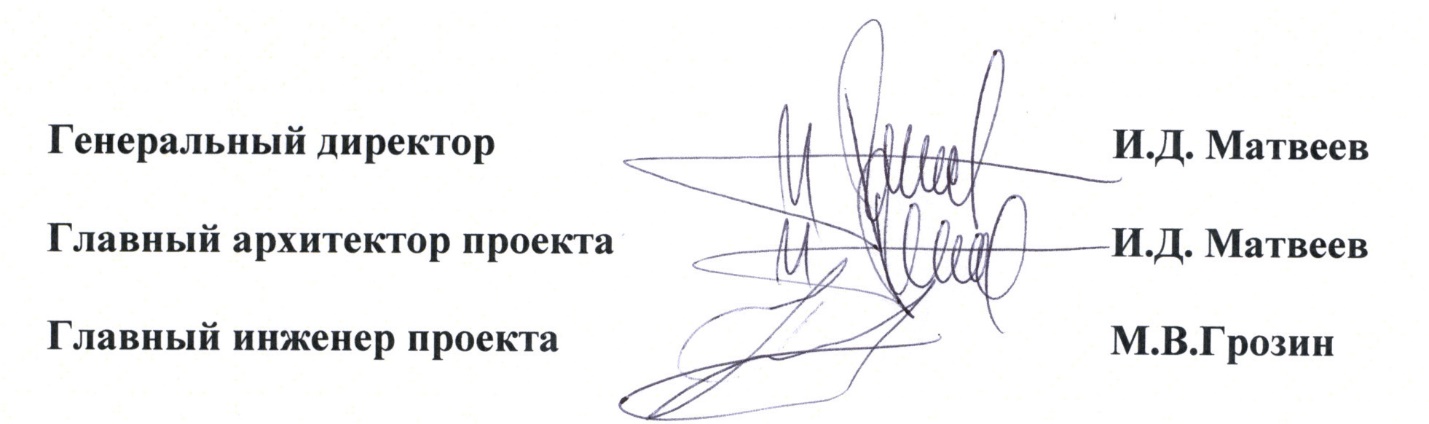 2021 годСостав материаловПеречень карт изменений в генеральный планПеречень карт материалов по обоснованию изменений в генеральный планСостав исполнителейАрхитектурная мастерская ООО «Матвеев и К»Содержание пояснительной запискиматериалов по обоснованию изменений в генеральный планСтр.1. Общая часть	62. Современное состояние	112.1. Краткая историческая справка	122.2. Современная организация территории	132.2.1. Внешний транспорт	132.2.2. Жилищное строительство	142.2.3. Инженерная инфраструктура	143. Природные условия и ресурсы. Состояние окружающей среды	173.1. Природные условия	183.1.1. Климат	183.1.2. Геоморфология территории	183.1.3. Геологическое строение территории	193.2. Природные ресурсы	203.2.1. Гидрогеологические условия и ресурсы подземных вод	203.2.2. Гидрография и ресурсы поверхностных вод	203.2.3. Почвы	213.2.4. Зеленые насаждения	223.2.5. Животный мир	223.2.6. Ландшафтно-рекреационная характеристика территории	233.3. Инженерно-строительные условия	253.4. Состояние окружающей среды	264. Объекты культурного наследия	285. Планировочные ограничения и зоны с особыми условиями использования территории	355.1. Санитарно-защитные зоны	365.2. Зоны охраны объектов культурного наследия и защитные зоны объектов культурного наследия	385.3. Придорожные полосы	395.4. Водоохранные зоны, прибрежные защитные полосы и береговые полосы	405.5. Охранные зоны	425.6. Зоны затопления и подтопления	465.7. Территории, подверженные риску возникновения чрезвычайных ситуаций природного и техногенного характера	476. Экономическая база развития. Население	526.1. Экономико-географическое положение территории	536.2. Особенности пространственного развития территории	576.3. Население и трудовые ресурсы	606.4. Тенденции развития ключевых отраслей экономики	626.5. Функционально-экономическое зонирование территории	647. Основные направления развития территории	667.1. Документы стратегического планирования	677.2. Документы территориального планирования	727.3. Проблемы развития территории	837.4. Анализ реализации генерального плана поселения	877.5. Демографический прогноз	937.6. Направления развития территории	998. Планируемое развитие территории	1028.1. Преобразование функционально-планировочной структуры	1038.2. Описание и параметры функциональных зон	1238.3. Производственные предприятия	1438.4. Новое жилищное строительство	1458.5. Социальная инфраструктура	1518.6. Система зеленых насаждений	1738.7. Улично-дорожная сеть	1758.9. Транспорт	1778.10. Инженерная инфраструктура	1798.10.1. Теплоснабжение	2238.10.2. Водоснабжение	2258.10.3. Канализация	2278.10.4. Газоснабжение	2298.10.5. Электроснабжение	2308.10.6. Связь	2338.10. Мероприятия по санитарной очистке территории	2359. Мероприятия по охране объектов культурного наследия	23710. Мероприятия по охране ценных природных объектов	24411. Мероприятия по предотвращению чрезвычайных ситуаций природного и техногенного характера. Мероприятия по обеспечению пожарной безопасности	24511.1. Мероприятия по обеспечению пожарной безопасности	24611.2. Мероприятия по предотвращению чрезвычайных ситуаций природного и техногенного характера	25112. Основные технико-экономические показатели генерального плана муниципального образования «Заневское городское поселение» Всеволожского муниципального района Ленинградской области	2631. Общая частьМатериалы по обоснованию изменений в генеральный план муниципального образования «Заневское городское поселение» Всеволожского муниципального района Ленинградской области (далее – Заневское городское поселение), утвержденный решением совета депутатов от 29.05.2013 № 22, с изменениями, утвержденными постановлением Правительства Ленинградской области от 06.09.2017 № 355, разработаны ООО «Матвеев и К» (свидетельство о допуске к проектным работам № 0024/1-2013/624-7801365694-П-73 от 26 марта 2013 года, выданное СРО Некоммерческое Партнерство «Гильдия архитекторов и инженеров Петербурга» - приведено в Исходно-разрешительной документации) разработаны на основании постановления администрации муниципального образования «Заневское городское поселение» Всеволожского муниципального района Ленинградской области от 10.03.2017 № 120 в соответствии с Техническим заданием (приведены в Исходно-разрешительной документации).Целью разработки материалов по обоснованию изменений в генеральный план является актуализация генерального плана, учитывающая:результаты анализа реализации генерального плана муниципального образования «Заневское городское поселение» Всеволожского муниципального района Ленинградской области, утвержденного решением совета депутатов от 29.05.2013 № 22, за период 2014 – 2018 годы;изменения в документах территориального планирования Российской Федерации, Ленинградской области, Всеволожского муниципального района;изменение статуса муниципального образования на городское поселение;изменение границ земельных участков, поставленных на кадастровый учет;предложения заинтересованных юридических и физических лиц по Протоколу от 08.10.2018 Комиссии по генеральному плану Заневского городского поселения «О внесении изменений в генеральный план муниципального образования «Заневское городское поселение» Всеволожского муниципального района Ленинградской области» - приложение 1 к Техническому заданию (приведено в Исходно-разрешительной документации»);изменения в Региональных нормативах градостроительного проектирования Ленинградской области, утвержденные постановлением Правительства Ленинградской области от 04.12.2017 № 524;ввод в действие Местных нормативов градостроительного проектирования, утвержденных постановлением Правительства Ленинградской области от 04.12.2017 № 525.Материалы по обоснованию изменений в генеральный план Заневского городского поселения разработан для решения основных проблем развития поселения, выявленных в результате анализа:реализации генерального плана и муниципальных программ Заневского городского поселения за период 2014 - 2020 годы;схем территориального планирования Российской Федерации, схемы территориального планирования Ленинградской области, Схемы территориального планирования Всеволожского муниципального района Ленинградской области (изменений в указанные документы) в части размещения на территории внесения изменений в генеральный план объектов федерального значения, регионального значения, местного значения муниципального района;предложений заинтересованных лиц о внесении изменений в генеральный план поселенияПри разработке материалов по обоснованию изменений в генеральный план Заневского городского поселения были поставлены и решены следующие задачи:разработка предложений об изменении планировочной структуры и функционального зонирования территории, изменении мероприятий по развитию социальной, транспортной и инженерной инфраструктур на основе анализа предложений заинтересованных лиц о внесении изменений в генеральный план поселения, обоснование изменений;разработка предложений об изменении в размещении объектов, необходимых для реализации полномочий органов местного самоуправления поселения, обоснование изменений;разработка предложений об изменении объектов федерального значения, объектов регионального значения, объектов местного значения муниципального района, в соответствии с утвержденными документами территориального планирования;разработка предложений об изменении мероприятий по минимизации последствий чрезвычайных ситуаций природного и техногенного характера с учетом инженерно-технических мероприятий гражданской обороны, предупреждения чрезвычайных ситуаций и обеспечения пожарной безопасности;обоснование корректировки муниципальных программ, схемы теплоснабжения, схемы водоснабжения и водоотведения, программы в области обращения с отходами, программы комплексного развития социальной инфраструктуры, программы комплексного развития транспортной инфраструктуры, программы комплексного развития систем коммунальной инфраструктуры, иных программ и проектов, реализуемых на территории муниципального образования.Территория, применительно к которой вносятся изменения в генеральный план - территория в границах муниципального образования «Заневское городское поселение» Всеволожского муниципального района Ленинградской области, соответствующих закону Ленинградской области от 15.06.2010 № 32-оз (с последующими изменениями), общей площадью , включая:территории населенных пунктов, входящих в состав Заневского городского поселения, в том числе: деревня Заневка, город Кудрово, поселок при железнодорожной станции Мяглово (далее – поселок при железнодорожной станции Мяглово), деревня Новосергиевка, поселок при железнодорожной станции Пятый километр (далее – поселок при железнодорожной станции Пятый километр), деревня Суоранда, деревня Хирвости, городской поселок Янино-1 (административный центр), деревня Янино-2;территории вне населенных пунктов.При разработке материалов по обоснованию изменений в генеральный план Заневского городского поселения учтены данные о расчетной численности населения и объеме жилищного фонда по утвержденным проектам планировки территории, в том числе:Проект планировки и проект межевания территории города Кудрово, территория, ограниченная на севере – санитарно-защитной зоной городской станции водоподготовки ГУП «Водоканал Санкт-Петербурга», на востоке – полосой отвода Кольцевой автомобильной дороги вокруг города Санкт-Петербурга, на юге – водоохраной зоной реки Оккервиль, на западе – полосой отвода Октябрьской железной дороги, утвержденные постановлением администрации Заневского сельского поселения от 30.11.2007 № 49;Проект планировки и проект межевания территории города Кудрово (территория ограничена с севера – автомобильной дорогой - продолжение ул. Дыбенко, с юга – границами земельных участков находящихся в собственности ООО «ИКЕА МОС», с востока – границей города Кудрово, с запада – границей города Кудрово), утвержденные постановлением администрации Заневского сельского поселения от 09.12.2011 № 276, от 23.04.2012 № 147;Проект планировки и проект межевания территории городского поселка Янино-1, северо-восточная часть, утвержденные постановлением администрации Заневского сельского поселения от 22.01.2013 № 14;Проект планировки и проект межевания территории городского поселка Янино-1 (территория ограничена с юга застройкой по улице Шоссейной, с запада территорией ОАО «Ремонтный завод радио-электронной техники «Луч», с севера земельным участком с кадастровым номером 47:07:10-39-001:0107, с востока внутриквартальной автомобильной дорогой (дорога на МЖК «Янино-1»), утвержденные постановлением администрации Заневского сельского поселения от 30.12.2013 № 606;Проект планировки и проект межевания территории городского поселка Янино-1, квартал, ограниченный с востока - ул.Военный городок, с севера- территорией ОАО «Ремонтный завод радиоэлектронной техники «Луч», с востока - территорией организации, с юга- ул. Новая - дорога на школу, утвержденные постановлением администрации Заневского сельского поселения от 30.12.2013 № 607;Проект планировки и проект межевания территории городского поселка Янино-1 (территория ограничена с юга – Колтушским шоссе, с востока – проектируемым жилым массивом «Янино-Восточный», с севера и запада – проектируемыми автодорогами), утвержденные постановлением администрации Заневского сельского поселения от 21.05.2014 № 209;Проект планировки и проект межевания территории Янино-2, юго-восточная часть, утвержденные постановлением администрации Заневского сельского поселения от 31.12.2014 № 654;Проект планировки и проект межевания территории городского поселка Янино-1, квартал, ограниченный с севера Колтушским шоссе, с востока - ул. Заводской, с юга - подъездным железнодорожным путем, с запада - Кольцевой автомобильной дорогой вокруг города Санкт-Петербурга, утвержденные постановлением администрации Заневского сельского поселения от 06.10.2014 № 432;Проект планировки и проект межевания территории городского поселка Янино-1, квартал, ограниченный с востока – ул. 1-я линия, с севера – ул. Кольцевой, утвержденные постановлением администрации Заневского сельского поселения от 15.12.2014 № 586;Проект планировки и проект межевания территории в целях размещения линейного объекта – тепловой сети от котельной № 40 до ТК1, ТК11, ТК4.1 в муниципальном образовании «Заневское городское поселение» Всеволожского муниципального района Ленинградской области, утвержденные распоряжением комитета по архитектуре и градостроительству Ленинградской области от 30.01.2016 № 46;Проект планировки и проект межевания территории в целях размещения линейного объекта местного значения - сетей и сооружений бытовой канализации в городском поселке Янино-1 муниципального образования «Заневское городское поселение» Всеволожского муниципального района Ленинградской области, Участок от КНС-5 до КНС -1, утвержденные распоряжением комитета по архитектуре и градостроительству Ленинградской области от 19.08.2016 № 835;Проект планировки и проект межевания территории в целях размещения линейного объекта местного значения «Распределительные газопроводы с подводящими газопроводами до границ земельных участков в деревне Заневка», утвержденные распоряжением комитета по архитектуре и градостроительству Ленинградской области от 28.12.2016 № 1442;Проект планировки и проект межевания территории в целях размещения линейного объекта местного значения «Распределительный газопровод по деревне Суоранда, деревне Хирвости, деревне Янино-2 Всеволожского района Ленинградской области », утвержденные распоряжением комитета по архитектуре и градостроительству Ленинградской области;Внесение изменений в проект межевания территории города Кудрово в части кварталов 5 и 7, утвержденное распоряжением комитета по архитектуре и градостроительству Ленинградской области от 18.01.2017 № 15;Изменения в проект планировки территории города Кудрово в части квартала 10, утвержденные постановлением администрации Заневского городского поселения от 14.04.2017 № 347;Изменения в проект планировки и проект межевания территории северо-восточной части городского поселка Янино-1, утвержденные распоряжением комитета по архитектуре и градостроительству Ленинградской области от 26.09.2018 № 343;Проект планировки территории, расположенной в кадастровом квартале 47:07:1044001 в городе Кудрово (выполняется процедура согласования);Проект планировки и проект межевания территории городского поселка Янино-1 (жилые массивы «Янино-Аэродром-1», «Янино-Аэродром», «Ковалево», «Янино-Восточный»), утвержденные постановлением администрации Заневского сельского поселения от № 384 от 09.09.2013 (освоение территории за расчетным сроком).2. Современное состояние2.1. Краткая историческая справкаТерритория Всеволожского муниципального района, в состав которого входит Заневское сельское поселение была заселена с древнейших времен. Наиболее ранние летописные упоминания о народах, населявших Приневский край, восходят к XI—XII вв. В то время здесь обитали племена финно-прибалтийской подгруппы и славяне (т. н. словене). При Иване III край был присоединен к русским владениям. Формирование населенных пунктов в районе началось с появлением здесь русских землевладельцев после победоносной для России Северной войны 1700–1721 годов.Деревня Янино. В атласе Кириллова на «Новой и достоверной карте всея Игерманландии» . обозначена деревня Янино. Она же обозначена на карте Ингерманландии работы известного гравера Алексея Ростовцева . Около . отдельные немецкие колонисты стали выселятся из Новосаратовской, Среднерогатской и Ижорской колоний и приобретать земли по правому берегу Невы, где образовалась колония Янинская. Колония относилась к Шлисссльбургскому уезду. К концу XIX — началу XX века название колонии меняется на Янино. Вместе с тем рядом появляется колония Янина (ныне Янино-1). В скобках тогда давалось другое название — Никольское. Во время Великой Отечественной войны в Янино был аэродром. В послевоенное время от деревни Янино до деревни Колтуши простирались торфоразработки, позднее на месте рекультивированных карьеров расположились совхозные овощные плантации открытого грунта. В 1947–1948 годах в деревне Янино построли свиноводческий комплекс.Деревня Заневка. На подробной карте 1930 года селения на месте Заневки нет, однако уже в 1932 году Заневка упоминается. Происхождение названия не изучено.Деревня Кудрово. На месте нынешней деревни Кудрово на карте 1840 года обозначен «водочный завод Полторацкой». В более поздних документах указаны дачные участки, а в 1925 году отмечено селение Росая Гора. В 1925 году сюда перебралась сельскохозяйственная коммуна со станции Батецкая (теперь Новгородская область). Впоследствии коммуна стала колхозом. Деревня Кудрово (официально существует с 1926–1927 г.г.) с 1927 по ноябрь . входила в состав Ново-Сергиевского сельсовета Ленинского района, с ноября .- была уже в составе Яблоновского сельсовета. С августа . – это территория Ленинградского Пригородного района, а с августа .- Всеволожского района. В сентябре I960 г. Кудрово из состава ликвидированного Яблоновского сельсовета передана в созданный Заневский сельский совет (центр - деревня Заневка).Деревня Хирвасти. На карте Шуберта 1840 года обозначено селение Хирваста. Тогда же между ним и Токкарями находилось селение Ерахова. На карте 1920-х годов Хирвости обозначены с нынешним названием, а Ерахова меняется на Ерохово. Уже в 1930-х годах они слились, а еще чуть позже Хирвости дотянули почти до Колтушского шоссе.2.2. Современная организация территории2.2.1. Внешний транспортНа территории Заневского городского поселения используются железнодорожный и автомобильный виды транспорта.По территории муниципального образования проходит двухпутная электрифицированная линия железной дороги направления Санкт-Петербург-Мурманск. Использование железнодорожного транспорта жителями Заневского городского поселения при трудовых поездках и поездках по культурно-бытовым целям незначительно в связи с удаленностью железнодорожных станций от крупных населенных пунктов.Заневское городское поселение расположено на пересечении автомобильных дорог федерального и регионального значения: - автомобильная дорога федерального значения А-118 Кольцевая автомобильная дорога вокруг города Санкт-Петербурга, - автомобильная дорога федерального значения М-18 «Кола» - от Санкт-Петербурга через Петрозаводск, Мурманск, Печенгу до границы с Норвегией (международный автомобильный пункт пропуска «Борисоглебск»);- автомобильная дорога регионального значения «Санкт-Петербург – Колтуши» (Колтушское шоссе).По этим дорогам осуществляется связь с Санкт-Петербургом, Всеволожском, а также территориями соседних муниципальных образований. Помимо автомобильных дорог регионального значения, на территории поселения развита сеть дорог местного значения. Для обслуживания пассажиропотоков в качестве общественного пассажирского транспорта преимущественно используется автобусное сообщение.Автомобильные транспортные потоки в Заневском городском поселении формируются на следующих направлениях –-	городское поселение – Санкт-Петербург;-	городское поселение – административный центр Всеволожского муниципального района (город Всеволожск);-	городское поселение – административный центр поселения (городской поселок Янино-1);-	межселенные связи.В связи с отдаленностью наиболее крупных населенных пунктов от центра Всеволожского муниципального района – города Всеволожск – наблюдается значительное усиление связей муниципального образования с Санкт-Петербургом – в данном направлении происходит значительное увеличение интенсивности транспортных потоков.Принимая во внимание невысокую скорость сообщения, большие интервалы движения общественного транспорта, можно отметить, что уровень транспортного обслуживания населения Заневского городского поселения остается низким. Актуальной проблемой является недостаточная пропускная способность транспортной инфраструктуры, обслуживающей потоки в направлении города Санкт-Петербурга.Увеличивающаяся демографическая нагрузка и мобильность населения ставит на первый план вопросы строительства новых и реконструкции имеющихся автомобильных дорог, осуществляющих связь городского поселения с городом Санкт-Петербургом, а также формирования маршрутов скоростных видов общественного транспорта (таких как метрополитен и скоростной трамвай) в город Санкт-Петербург и город Всеволожск.2.2.2. Жилищное строительствоВ 2017 году общая площадь жилых помещений Заневского городского поселения составила 1,7 млн. кв. м. Современный жилищный фонд населенных пунктов Заневского городского поселения представлен индивидуальными 1-2-х этажными домами с придомовыми участками, многоквартирными мало- (до 4 этажей), средне- (от 5 до 8 этажей) и многоэтажными жилыми домами (от 9 до 25 этажей). Показатель обеспеченности населения общей площадью жилых помещений в настоящее время не отражает реальной ситуации и указывает на диспропорции в официальных данных по численности населения и площади жилищного фонда, предоставляемых органами статистического учета.Объем нового жилищного строительства в 2017 году составил 378,1 тыс. кв. м. В муниципальном образовании на протяжении последних лет строятся в основном многоквартирные многоэтажные жилые дома, в связи с чем, их доля в жилищном фонде Заневского городского поселения стремительно растет. Доля индивидуального фонда в общем объеме введенных в действие жилых домов незначительна и не превышает 1 %.2.2.3. Инженерная инфраструктураЭлектроснабжениеОбслуживание электрических сетей в Заневском городском поселении осуществляют филиал ПАО «Ленэнерго» «Пригородные электрические сети» и ОАО «ЛОЭСК». Объекты генерации электроэнергии на территории поселения отсутствуют.Электроснабжение объектов осуществляется от действующих ПС 110-330 кВ: ПС 330/220/110/35/10-6 кВ №1 «Восточная» (МЭС Северо-Запада) и шести ПС 110 кВ ОАО «Ленэнерго». По территории проходят воздушные линии электропередачи федерального значения напряжением 330 и 220 кВ и регионального значения напряжением 110 и 35 кВ.Из действующих ПС 110 кВ, используемых для электроснабжения потребителей поселения, только одна ПС 15 №335 «Кудрово» может быть использована для присоединения дополнительных нагрузок без проведения мероприятий по ее реконструкции. В настоящее время ОАО «ЛОЭСК» ведётся строительство новой подстанции 110/10 кВ «Янино-2», предназначенной для покрытия перспективных нагрузок на территории Заневского городского поселения и обеспечения надежности и качества электроснабжения существующих потребителей.ТеплоснабжениеНа территории Заневского городского поселения функционируют несколько систем центрального теплоснабжения. Тепловой энергией потребителей поселения обеспечивают шесть организаций.На настоящий момент на всех источниках теплоснабжения имеется резерв тепловой мощности.ВодоснабжениеНа территории Заневского городского поселения услуги в сфере водоснабжения предоставляют шесть организаций. Все ресурсоснабжающие организации поселения осуществляют транспортировку ресурса, предоставляемого ГУП «Водоканал СПб», владеющего водоводом, от которого осуществлено водоснабжение всех потребителей, подключенных к централизованным системам на территории муниципального образования. Для ресурсоснабжающих организаций, предоставляющих услуги в сфере водоснабжения на территории муниципального образования, существует возможность заключения договоров на необходимые объемы ресурса с ГУП «Водоканал СПб».Качество воды полностью соответствует требованиям СанПиН 2.1.4.1074-01 «Питьевая вода. Гигиенические требования к качеству воды централизованных систем питьевого водоснабжения. Контроль качества», что не требует дополнительных систем очистки воды.В п. ст. Пятый километр и п. ст. Мяглово отсутствуют системы централизованного водоснабжения и население пользуется водой из колодцев и незарегистрированных скважин.ВодоотведениеНа территории Заневского городского поселения услуги в сфере водоотведения предоставляют шесть организаций, заключившие договор с ГУП «Водоканал СПб», владеющим магистральным коллектором, в который поступают стоки от систем водоотведения. ООО «СМЭУ «Заневка» также ведет строительство собственной централизованной системы хозяйственно-бытового водоотведения на территории эксплуатационной зоны «Кудрово». Для ресурсоснабжающих организаций, предоставляющих услуги в сфере водоотведения на территории муниципального образования, существует возможность заключения договоров на необходимые объемы сточных вод с ГУП «Водоканал СПб».ГазоснабжениеГазоснабжение потребителей Заневского городского поселения планируется осуществлять централизованно природным газом северных месторождений и децентрализовано сжиженным газом.ООО «Газпром трансгаз Санкт-Петербург» располагает мощностями по обеспечению природным газом следующих населенных пунктов: городской поселок Янино-1, город Кудрово (частный сектор), деревни Заневка, Янино-2, Суоранда, Хирвости, Новосергиевка. Источником газоснабжения поселения является газораспределительная станция (ГРС) «Восточная», технологически связана с магистральным газопроводом «Грязовец — Ленинград 1». Территория Заневского городского поселения не в полной мере обеспечена инженерными коммуникациями, что объективно требует бюджетного финансирования и привлечения инвестиций для решения данного вопроса. С учетом роста населения, объектов социального назначения, а также числа производственно-коммунальных объектов, имеющихся мощностей недостаточно.3. Природные условия и ресурсы. Состояние окружающей среды3.1. Природные условия3.1.1. КлиматКлимат района переходной от континентального к морскому с продолжительной, неустойчивой с частыми оттепелями зимой и коротким умеренно теплым летом.В соответствии со СНиП 23-01-99 «Строительная климатология» средняя многолетняя температура воздуха в регионе составляет 4,4 0С. Лето прохладное со средней температурой самого теплого месяца (июля) 17,8 0С, средней максимальной температурой самого теплого месяца 22 0С. Абсолютная максимальная температура воздуха 34 0С. Зима умеренно-холодная со средней температурой самого холодного месяца (января) минус 7,8 0С, средней минимальной температурой самого холодного месяца минус 11 0С. Абсолютная минимальная температура воздуха минус 360С. Продолжительность безморозного периода (со среднесуточной температурой воздуха выше 0 0С) – 226 дней.Количество осадков, выпадающих за апрель-октябрь, –  при суточном максимуме осадков –  . Количество осадков, выпадающих за ноябрь-март, – . Среднемесячная относительная влажность воздуха наиболее теплого месяца – 72 %, среднемесячная относительная влажность воздуха наиболее холодного месяца – 86 %.По СНиП 23-01-99 «Строительная климатология» преобладающее направление ветра в регионе за июнь-август – западное, минимальная из средних скоростей ветра за июль – 0 м/с. Преобладающее направление ветра за декабрь-февраль – юго-западное, скорость ветра за перид со среднесуточной температурой воздуха менее 80С - 2,8 м/с.Скорость ветра, повторяемость превышения которой составляет 5 % - 6 м/с.Территория Заневского сельского поселения относится к строительно-климатическому подрайону II В.3.1.2. Геоморфология территорииОсновная часть территории Заневского сельского поселения расположена на Приневской низменности и представляет собой плоскую равнину с отметками 10- над уровнем моря, в прошлом сильнозаболоченную.Северо-восточная часть Заневского сельского поселения расположена на Колтушской возвышенность. Колтушская возвышенность, представляющая собой камовый массив с абсолютными отметками поверхности 40,0-70,0 м. Расчлененность массива значительна. Относительные превышения вершин холмов над днищами разделяющих их котловин изменяются от 10,0-15,0 до 25,0- и более. Склоны холмов большей частью крутые с уклонами поверхности 10-20 % и более, местами с уступами высотой 1-, вершины холмов округлые. Размеры холмов изменяются от десятков до сотен метров. Холмы чередуются с межкамовыми котловинами, часть из которых имеет термокастровое происхождение. Днища котловин плоские, нередко заболоченные, пониженные части их заняты озерами или прудами.3.1.3. Геологическое строение территорииВ геологическом строении территории, на которой расположено Заневское сельское поселение, принимают участие верхнепротерозойские и кембрийские образования, залегающие на кристаллическом фундаменте, и перекрывающие их четвертичные отложения мощностью от 40,0- до .В районе озерно-ледниковой равнины, занимающей основную часть Заневского сельского поселения, в толще четвертичных отложений прослеживаются суглинки и ленточные глины, перекрытые супесями, мелкими и пылеватыми глинистыми песками. Для района характерно близкое залегание грунтовых вод (до 1,0 м), заболоченность. Расчетные сопротивления грунтов не превышают 100-250 кПаВ районе камового рельефа, распространненого в северо-восточной части поселения части муниципального образования, преобладают рыхлые мелкозернистые и пылеватые пески и супеси с прослоями крупнозернистых и среднезернистых песков и ленточных глин мощностью слоя , подстилаемые моренными суглинками. Для внутрикамовых котловин характерно близкое (менее 2,0 м) залегание грунтовых вод и заболачивание. В зависимости от степени влажности расчетные сопротивления грунтов составляют 100-300 кПа.3.2. Природные ресурсы3.2.1. Гидрогеологические условия и ресурсы подземных водЗаневское сельское поселение расположено в пределах северного борта Ленинградского артезианского бассейна. Подземные воды заключены в рыхлых четвертичных и в коренных протерозойских образованиях (котлинский и гдовский горизонты).В четвертичных образованиях подземные воды содержатся в болотных, озерных, озерно-ледниковых, отложениях, в песчаных и супесчаных прослоях моренных грунтов. В силу низкой водообильности, недостаточной защищенности, ограниченного площадного распространения все они, за исключением верхнего межморенного горизонта, практического значения не имеют и могут использоваться только индивидуальными потребителями через колодцы или неглубокие скважины.Гидрологические условия на территории Заневского сельского поселения разнообразны – от сильно дренированных мест с уровнем грунтовых вод более 2,0 м от поверхности земли, до мест со слабым дренажем и грунтовыми водами, выходящими почти на поверхность.Верхний межморенный водоносный горизонтВ пределах рассматриваемой территории развит повсеместно, но нестабилен в части водообильности - удельный дебит скважин изменяется от 0,65 до 0,0016 л/с. Горизонт напорный, величина напора составляет 3,0-. Воды пресные с минерализацией 0,2 мг/л, преимущественно гидракарбонатные, кальциевые или магниевые с характерным для межморенного горизонта повышенным содержанием железа. Воды межморенного водоносного горизонта классифицируют как защищенные от загрязнения с поверхности.Вендский водоносный комплексВендский водоносный комплекс залегает на глубине порядка  под верхнекотлинскими глинами и аргиллитами. Распространен повсеместно и имеет хорошую, стабильную водообильность – 4,5-0,1 л/с. Воды напорные хлоридные натриевые с минерализацией 6,1-6,4 г/л, что не позволяет использовать их для питьевых целей. На локальных участках возможно повышенное содержание содержанием брома и естественных радионуклидов. Теоретическая возможность разбавления солоноватых вод вендского водоносного комплекса поверхностными водами из Невского водовода требует отдельной проработки с проведением поисково-оценочных работ.Комплексная оценка эксплуатационных ресурсов подземных вод на территории Заневского сельского поселения не выполнялась, ориентировочный модуль эксплуатационных запасов подземных пресных вод составляет 0,10-0,20 л/с, что характеризует территорию поселения как недостаточно обеспеченную подземными пресными водами для централизованного водоснабжения.3.2.2. Гидрография и ресурсы поверхностных водГидрографическая сеть на территории Заневского сельского поселения представлена малыми водотоками и водоемами.Речная сеть сосредоточена в западной части поселения и представлена рекой Оккервиль и ее притоком - рекой Чёрная, ручьями Караулов, Нарвин и др., каналами мелиоративной сети.Река Оккервиль является левым притоком реки Охты, впадающим в неё в 1,8 км выше устья. Название Оккервиль появилось в XVII веке и встречается на шведской карте 1699 года. Длина реки  — , ширина — 1,5-, глубина от 0,25 до 0,8 м. В истоках река Оккервиль носит название Чёрная речка, в деревне Кудрово делится на несколько ручьев.Малые реки принадлежат бассейну реки Невы и берут начало из болот и озер южнее Колтушских высот. Реки района текут, в основном, с севера на юг и юго-восток. Долины рек слабо разработаны, русла рек извилистые. Реки текут в долинах, которые были образованы ледниковым выполаживанием тектонических разломов и трещин. Долины рек имеют трапецеидальную форму с вогнутыми склонами, слабо волнистое дно. Многие реки вытекают из озер или из верховых болот. В последнем случае вода их имеет темную окраску, поэтому так распространено название Чёрная речка. Поймы рек преимущественно отсутствуют или встречаются на отдельных коротких участках нижнего течения рек. Поверхность пойм преимущественно ровная, иногда изрезана староречьями и мелиоративной сетью. В пределах сельхозугодий русла рек часто спрямлены и превращены в каналы. Поймы весной затапливаются. Продольные профили рек имеют ступенчатый характер: плесы, озеровидные расширения и озера чередуются с порогами и каменистыми порожистыми участками. Реки района имеют смешанное питание с преобладанием снегового. Помимо талых, в питании рек участвуют дождевые и подземные воды. Максимальные подъемы уровня воды в период весеннего половодья (конец апреля - начало мая) не превышают . Минимальный 30-ти суточный сток 95 % обеспеченности не превышает 0,10 м3/с. Состояние рек – неудовлетворительное, они сильно загрязнены, берега захламлены.На территории Заневского сельского поселения находятся несколько прудов.Водные объекты поселения имеют в целом благоприятный термический режим, продолжительность купального сезона составляет 35-50 дней, но из-за низкой самоочищающейся способности и малых размеров водоемы Заневского сельского поселения ограниченно-благопрятны для целей рекреации.Местными ресурсами поверхностных вод Заневское сельское поселение не обеспечено, крупный источник водоснабжения – река Нева находится от поселения на расстояние , таким образом, Заневское сельское поселение можно отнести к категории ограниченно-обеспеченных ресурсами поверхностных вод.Необходимо отметить на отдельных участках изменены или уничтожены русла объектов водного фонда, таких на Нарвин ручей. На топографической съемке территории такие объекты уже отсутствуют. Данный вопрос подлежит отдельному изучению, направленному на восстановление русел объектов водного фонда.3.2.3. ПочвыПо почвенно-географическому районированию почвы относятся к южнотаежной подзоне дерново-подзолистых почв. Почвенный покров территории чрезвычайно разнообразен. Встречаются почвы следующих типов: подзолистые (20% площади), болотно-подзолистые (60% площади), дерново-подзолистые (10% площади), дерново-глеевые (5% площади), болотные (3% площади), пойменные (2% площади).Почвы умеренно промерзают (на глубину до 1,0—1,5 м), период биологической активности в них непродолжителен. В почвах нормального увлажнения не накапливаются значительные запасы гумуса (перегноя), мощность гумусового горизонта у естественных дерново-подзолистых почв не превышает 10—15 см при содержании гумуса 1—3%.Почвы в естественном состоянии имеют низкое плодородие, обеднены элементами питания, большей частью кислые.3.2.4. Зеленые насажденияВ границах Заневского сельского поселения находятся земли лесного фонда общей площадью , что составляет 26,21 % территории.Лесной фонд относится к Всеволожскому, Невскому и Всеволожскому сельскому участковым лесничествам Кировского лесничества, к Кудровскому участковому лесничеству Учебно-опытного лесничества. Деятельность на территории лесного фонда регламентируется Лесным планом Ленинградской области, Лесохозяйственным регламентом Кировского лесничества, Лесохозяйственным регламентом Учебно-опытного лесничества.Зональный тип растительности района на территории муниципального образования – южная тайга. Господствующие лесные породы в лесах – сосна, ель и береза. Коренными являются хвойные леса (еловые и сосновые). Березовые, осиновые и сероольховые леса являются вторичными, возникшими в результате хозяйственной деятельности человека и лесных пожаров. Благодаря созидательной деятельности человека в районе появились значительные массивы широколиственных пород. Наиболее ценная порода – дуб черешчатый - встречается, в основном в старинных усадебных парках и культурных насаждениях. Незначительные площади в культурных насаждениях занимают такие ценные породы, как лиственница сибирская, сосна сибирская (кедр), клен остролистовый, липа серцелистная. На территории муниципального образования преобладают древостои 50-70 лет.Растения, включенные в Красную книгу Ленинградской области на территории Заневского городского поселения не произрастают (в соответствии с Красной книгой Ленинградской области).3.2.5. Животный мирВ лесных угодьях представлены следующие виды наземных млекопитающих - заяц–беляк, заяц–русак, белка, ондатра, канадский бобр, европейский бобр, лисица, енотовидная собака, все виды куньих, речная выдра, лось.В лесных угодьях представлены птицы, гнездящиеся в кронах, гнездящиеся в дуплах и других укрытиях на деревьях, гнездящиеся в кустарниках, гнездящиеся на земле. На открытых пространствах, болотах, сельскохозяйственных полях на гнездовании встречаются, в основном, группы птиц, гнездящиеся на земле или низко над землей на травах и кустарниках. В настоящее время здесь может быть обнаружено не менее 150 видов птиц.Состав ихтиофауны рек весьма разнообразный - лещ, щука, налим, плотва, ясь, уклея, окунь, ерш, верховка, густера и другие.В Красную книгу Ленинградской области включены:Хионея желтая. Имаго встречается с ноября по март, могут быть обнаружены во время заморозков, до выпадения первого снега. Населяют хвойные леса с травянистым напочвенным покровом и широколиственные с разнотравным почвенным покровом, в пределах Санкт-Петербурга и Москвы встречаются в парках и лесопарках. Встречаются на снегу во время оттепелей, оптимальная температура около ноля градусов (от +2 до –3 °С), при понижении температуры ищут укрытие под снегом, вне укрытий при –8 –12 °С впадают в оцепенение. Чувствительны к влажности воздуха. Распространение: Кудрово.Псектра двукрылая. Личинки псектры активные хищники, питающиеся мелкими насекомыми. Взрослые сетчатокрылые ловятся на лиственных деревьях и в подлеске в июне – июле. Распространение: Кудрово.Серпокрыл обыкновенный. Взрослые насекомые встречаются под пологом леса и в кронах лиственных деревьев (вяз, липа) в июне – августе, в некоторых странах Европы отмечаются и на хвойных. Личинки – хищники, питающиеся мелкими насекомыми, живут они открыто на лиственных деревьях, однако в природе заметить их очень трудно – личинки носят на себе бесформенные шкурки от предыдущих линек. Характерен ажурный округлый кокон, как бы сплетенный из тонкой медной проволоки. Вид повсеместно редок. Локально могут возникать устойчивые популяции с относительно большой плотностью населения. Распространение: Кудрово.3.2.6. Ландшафтно-рекреационная характеристика территорииЛеса, расположенные на территории Заневского городского поселения, находятся в зоне интенсивного посещения с рекреационными нагрузками на территорию 6–20 чел./га. (к зонам интенсивного посещения относятся леса с рекреационной нагрузкой 5 и более чел./га). В лесах имеется развитая дорожно-тропиночная сеть. Распределение отдыхающих на территории лесов неравномерно, наиболее высокие нагрузки отмечаются в кварталах с насаждениями сосново-березового и березово-хвойного состава, произрастающих на повышенных местах вблизи транспортных магистралей. Рекреационные нагрузки на территорию с каждым годом возрастают, следовательно, лесное хозяйство должно вестись с ориентацией на сохранение и улучшение природных лесных ланшафтов, создание благопрятных условий рекреации в свободном режиме естественной лесной обстановки в местах наибольшего скопления отдыхающих. Ведение лесного хозяйства здесь следует направлять на улучшение декоративных качеств лесных массивов методами ланшафтной архитектуры.Значительная часть насаждений имеют самую высокую эстетическую оценку. Чередование участков леса и открытых пространств придает территории особую живописность и создает благоприятные условия как для типичных, так и для редких видов растений и животных. Но общая средняя эстетическая оценка ландшафтов снижена из-за низкой эстетической оценки нелесных земель – болот, трасс и пр. Нелесные земли имеют в основном среднюю эстетическую оценку. Под воздействием рекреации наблюдается незначительное изменение лесной среды поселения. Средняя стадия рекреационной дигрессии для покрытых лесом земель определена в 1,7.Северо-восточная часть территории Заневского сельского поселения расположена в пределах Колтушской возвышенности с системой камовых холмов и озерных котловин. Площадь лесов на Колтушской возвышенности не превышает 7-10 %. Колтушская возвышенность освоена и заселена. Ланшафт возвышенности обладает высоким эстетическим потенциалом и, благодаря камовому рельефу, близостью к Санкт-Петербургу, популярен у любителей активных видов спорта.3.3. Инженерно-строительные условияХарактерными особенностями территории Заневского сельского поселения, определяющими инженерно-строительные условия, являются:расположение основной части поселения на плоской равнине, северо-восточной части поселения - на Колтушской возвышенности с характерным камовым рельефом;расположение территории в однородных инженерно-геологических условиях строительства, относящихся к I-ой категории сложности;наличие в западной части поселения гидрографической сети малых рек и каналов мелиоративной сети.Значительная часть Заневского сельского поселения, за исключением заболоченных участков, находится в условиях благоприятных для строительства.3.4. Состояние окружающей средыОсновные источники загрязнения окружающей среды на территории Заневского сельского поселения – промышленные предприятия, автомобильный транспорт, сельское и коммунальное хозяйство, несанкционированные свалки, стоки с неблагоустроенных территорий населенных пунктов, зон массового отдыха. Влияние источников загрязнения носит, как правило, локальный характер. Загрязнение почв на территории Заневского сельского поселения связано с отсутствием необходимой очистки населенных мест и мест массового отдыха от отходов жизнедеяельности. Регулярная санитарная очистка территории осуществляется только в районах капитальной застройки. Твердые бытовые отходы, образующиеся на территории муниципального образования в процессе жизнедеятельности постоянного населения, вывозятся на полигон «Северная Самарка» (ПТО-2), расположенный на территории муниципального образования Разметелевское сельское поселение Всеволожского муниципального района Ленинградской области. Источниками бактериального и химического загрязнения являются несанкционированные свалки, скотомогильники. Источниками загрязнения почвы нефтепродуктами является автомобильный транспорт и предприятия, его обслуживающие. Территория находится в зоне влияния Санкт-Петербурга, что проявляется в подкислении почв, поверхностных вод, слабым загрязнении почв тяжелыми металлами.Стабилизируещее влияние на экологию оказывают леса, занимающие 26,21 % площади муниципального образования.В целом экологическая ситуации на территории Заневского сельского поселения благоприятная. Внедрение высоких технологий на производственных территориях, прекращение несанкционированных сбросов в водотоки и водоемы, предотвращение развития несанкционированных свалок позволит повысить природно-экологический потенциал территории муниципального образования.Экологические ограничения при освоении территории:Деревня Заневка-	сохранение территории водоохраной зоны ручья Нарвин;-	обеспечение сохранности лесов, примыкающих к границам участков проектируемой застройки.Деревня Кудрово-	сохранение территории водоохраной зоны реки Оккервиль и ее притоков;-	обеспечение сохранности лесов, примыкающих к границам участков проектируемой застройки.П.ст. Мяглово-	сохранение территории водоохраной зоны реки Чёрная и ее притоков;-	обеспечение сохранности лесов, примыкающих к границам участков проектируемой застройки.Деревня Новосергиевка-	сохранение территории водоохраной зоны реки Оккервиль и ее притоков;-	обеспечение сохранности лесов, примыкающих к границам участков проектируемой застройки.Деревня Суоранда-	обеспечение сохранности лесов, примыкающих к границам участков проектируемой застройки.Деревня Янино-1-	обеспечение сохранности лесов, примыкающих к границам участков проектируемой застройки.4. Объекты культурного наследияНа территории Заневского сельского поселения расположены объекты культурного наследия, включенные в единый государственный реестр объектов культурного наследия (памятников истории и культуры) народов Российской Федерации, в том числе:-	братское захоронение советских воинов, погибших в 1941-1944 г.г., где захоронен Герой Советского Союза Ржавский Никита Харитонович (1916-1944) по адресу: Ленинградская область, Всеволожский муниципальный район, Заневское городское поселение, Пундоловское кладбище, з/у № 10 Г а, в качестве объекта культурного наследия регионального значения (рег. № 471711086840005), границы территории утверждены приказом комитета по культуре от 27.10.2014 № 01-03/14-102, проект зон охраны не разрабатывался;-	братское захоронение советских воинов и моряков КБФ, погибших в 1941-1943 г.г. по адресу: Ленинградская область, Всеволожский муниципальный район, Заневское городское поселение, поселок при железнодорожной станции Пятый километр, з/у № 10 Г а, включен в единый государственный реестр объектов культурного наследия (памятников истории и культуры) народов Российской Федерации в качестве объекта культурного наследия регионального значения (рег. № 471711086830005), границы территории утверждены приказом комитета по культуре от 27.10.2014 № 01-03/14-103, проект зон охраны не разрабатывался;Памятник танкисту по адресу: Ленинградская область, Всеволожский муниципальный район, Заневское городское поселение, деревня Новосергиевка, не включен в единый государственный реестр объектов культурного наследия (памятников истории и культуры) народов Российской Федерации в качестве объекта культурного наследия, а также не отнесен к выявленным объектам культурного наследия, расположенным на территории Ленинградской области.Согласно статье 3.1 Федерального закона от 25.06.2002 № 73-ФЗ «Об объектах культурного наследия (памятниках истории и культуры) народов Российской Федерации» с изменениями, внесенными Федеральным законом от 05.04.2016 № 95-ФЗ, территорией объекта культурного наследия является территория, непосредственно занятая данным объектом культурного наследия и (или) связанная с ним исторически и функционально, являющаяся его неотъемлемой частью и установленная в соответствии с настоящей статьей.В территорию объекта культурного наследия могут входить земли, земельные участки, части земельных участков, земли лесного фонда (далее также – земли), водные объекты или их части, находящиеся в государственной или муниципальной собственности либо в собственности физических или юридических лиц.Границы территории объекта культурного наследия могут не совпадать с границами существующих земельных участков.В границах территории объекта культурного наследия могут находиться земли, в отношении которых не проведен государственный кадастровый учет.Границы территории объекта культурного наследия, за исключением границ территории объекта археологического наследия, определяются проектом границ территории объекта культурного наследия на основании архивных документов, в том числе исторических поземельных планов, и научных исследований с учетом особенностей каждого объекта культурного наследия, включая степень его сохранности и этапы развития.Проект границ территории объекта культурного наследия оформляется в графической форме и в текстовой форме (в виде схемы границ).Требования к составлению проектов границ территорий объектов культурного наследия устанавливаются федеральным органом исполнительной власти, уполномоченным Правительством Российской Федерации в области сохранения, использования, популяризации и государственной охраны объектов культурного наследия.Границы территории объекта культурного наследия, включаемого в единый государственный реестр объектов культурного наследия (памятников истории и культуры) народов Российской Федерации, утверждаются в составе акта федерального органа исполнительной власти, уполномоченного Правительством Российской Федерации в области сохранения, использования, популяризации и государственной охраны объектов культурного наследия, о включении указанного объекта культурного наследия в единый государственный реестр объектов культурного наследия (памятников истории и культуры) народов Российской Федерации – для объекта культурного наследия федерального значения, в составе акта органа исполнительной власти субъекта Российской Федерации, уполномоченного в области сохранения, использования, популяризации и государственной охраны объектов культурного наследия, о включении указанного объекта культурного наследия в единый государственный реестр объектов культурного наследия (памятников истории и культуры) народов Российской Федерации – для объекта культурного наследия регионального значения и объекта культурного наследия местного (муниципального) значения.Границы территории выявленного объекта культурного наследия утверждаются актом органа исполнительной власти субъекта Российской Федерации, уполномоченного в области сохранения, использования, популяризации и государственной охраны объектов культурного наследия, в порядке, установленном законодательством субъекта Российской Федерации.Изменение границ территории объекта культурного наследия осуществляется в случаях выявления документов или результатов историко-архитектурных, историко-градостроительных, архивных и археологических исследований, отсутствовавших при подготовке утвержденного проекта границ территории объекта культурного наследия и дающих основания для пересмотра установленных границ территории объекта культурного наследия, в порядке, установленном настоящей статьей для утверждения границ территории объекта культурного наследия.Сведения о границах территории объекта культурного наследия, подлежащие включению в акты соответствующих органов охраны объектов культурного наследия, указанные в пункте 5 настоящей статьи и части 4 статьи 17 Федерального закона от 22.10.2014 № 315-ФЗ «О внесении изменений в Федеральный закон «Об объектах культурного наследия (памятниках истории и культуры) народов Российской Федерации» и отдельные законодательные акты Российской Федерации», должны содержать графическое описание местоположения границ территории объекта культурного наследия, включенного в единый государственный реестр объектов культурного наследия (памятников истории и культуры) народов Российской Федерации, перечень координат характерных точек этих границ в системе координат, установленной для ведения Единого государственного реестра недвижимости.Сведения о границах территории объекта культурного наследия, об ограничениях использования объекта недвижимого имущества, находящегося в границах территории объекта культурного наследия, вносятся в Единый государственный реестр недвижимости в соответствии с Федеральным законом от 13.07.2015 № 218-ФЗ «О государственной регистрации недвижимости». Отсутствие в Едином государственном реестре недвижимости сведений, указанных в настоящем пункте, не является основанием для несоблюдения требований к осуществлению деятельности в границах территории объекта культурного наследия, установленных земельным законодательством Российской Федерации и статьей 5.1 настоящего Федерального закона.Требования к осуществлению деятельности в границах территории объекта культурного наследия и особый режим использования земельного участка устанавливается в ст. 5.1 Федерального закона от 25.06.2002 № 73-ФЗ «Об объектах культурного наследия (памятниках истории и культуры) народов Российской Федерации» с изменениями, внесенными Федеральным законом от 22.10.2014 № 315-ФЗ, а именно:-	на территории памятника или ансамбля запрещаются строительство объектов капитального строительства и увеличение объемно-пространственных характеристик, существующих на территории памятника или ансамбля объектов капитального строительства; проведение земляных, строительных, мелиоративных и иных работ, за исключением работ по сохранению объекта культурного наследия или его отдельных элементов, сохранению историко-градостроительной или природной среды объекта культурного наследия;-	на территории достопримечательного места разрешаются работы по сохранению памятников и ансамблей, находящихся в границах территории достопримечательного места, работы, направленные на обеспечение сохранности особенностей достопримечательного места, являющихся основаниями для включения его в единый государственный реестр объектов культурного наследия (памятников истории и культуры) народов Российской Федерации и подлежащих обязательному сохранению; строительство объектов капитального строительства в целях воссоздания утраченной градостроительной среды; осуществление ограниченного строительства, капитального ремонта и реконструкции объектов капитального строительства при условии сохранения особенностей достопримечательного места, являющихся основаниями для включения его в единый государственный реестр объектов культурного наследия (памятников истории и культуры) народов Российской Федерации и подлежащих обязательному сохранению;-	на территории памятника, ансамбля или достопримечательного места разрешается ведение хозяйственной деятельности, не противоречащей требованиям обеспечения сохранности объекта культурного наследия и позволяющей обеспечить функционирование объекта культурного наследия в современных условиях.Федеральным законом от 05.04.2016 № 95-ФЗ «О внесении изменений в Федеральный закон от 25.06.2002 № 73-ФЗ «Об объектах культурного наследия (памятниках истории и культуры) народов Российской Федерации» и статью 15 Федерального закона «О государственном кадастре недвижимости» определено понятие «защитные зоны объектов культурного наследия» (статья 34.1 Федеральный закон от 25.06.2002 № 73-ФЗ).Защитными зонами объектов культурного наследия являются территории, которые прилегают к включенным в реестр памятникам и ансамблям и в границах которых в целях обеспечения сохранности объектов культурного наследия и композиционно-видовых связей (панорам) запрещается строительство объектов капитального строительства и их реконструкция, связанная с изменением их параметров (высоты, количества этажей, площади), за исключением строительства и реконструкции линейных объектов.Границы защитной зоны объекта культурного наследия устанавливаются:1) для памятника, расположенного в границах населенного пункта, на расстоянии 100 м от внешних границ территории памятника, для памятника, расположенного вне границ населенного пункта, на расстоянии 200 м от внешних границ территории памятника;2) для ансамбля, расположенного в границах населенного пункта, на расстоянии 200 м от внешних границ территории ансамбля, для ансамбля, расположенного вне границ населенного пункта, на расстоянии 250 м от внешних границ территории ансамбля.В случае отсутствия утвержденных границ территории объекта культурного наследия, расположенного в границах населенного пункта, границы защитной зоны такого объекта устанавливаются на расстоянии 200 м от линии внешней стены памятника либо от линии общего контура ансамбля, образуемого соединением внешних точек наиболее удаленных элементов ансамбля, включая парковую территорию, объекта культурного наследия. В случае отсутствия утвержденных границ территории объекта культурного наследия, расположенного вне границ населенного пункта, границы защитной зоны такого объекта устанавливаются на расстоянии 300 м от линии внешней стены памятника либо от линии общего контура ансамбля, образуемого соединением внешних точек наиболее удаленных элементов ансамбля, включая парковую территорию.Защитная зона объекта культурного наследия прекращает существование со дня внесения в Единый государственный реестр недвижимости сведений о зонах охраны такого объекта культурного наследия, установленных в соответствии со статьей 34 настоящего Федерального закона № 73-ФЗ. Защитная зона объекта культурного наследия также прекращает существование в случае исключения объекта культурного наследия из единого государственного реестра объектов культурного наследия (памятников истории и культуры) народов Российской Федерации. При этом принятие решения о прекращении существования такой зоны не требуется.Границы территории объекта культурного наследия, за исключением границ территории объекта археологического наследия, определяются проектом границ территории объекта культурного наследия на основании архивных документов, в том числе исторических поземельных планов, и научных исследовании с учетом особенностей каждого объекта культурного наследия, включая степень его сохранности и этапы развития.Согласно пункту 4 статьи 36 Федерального закона от 25.06.2002 № 73-ФЗ «Об объектах культурного наследия (памятниках истории и культуры) народов Российской Федерации» с изменениями, внесенными Федеральным законом от 05.04.2016 № 95-ФЗ, в случае обнаружения в ходе проведения изыскательских, проектных, земляных, строительных, мелиоративных и иных работ объекта, обладающего признаками объекта культурного наследия, в том числе объекта археологического наследия, технический заказчик (застройщик) указанных работ, лицо, проводящее указанные работы, обязаны незамедлительно приостановить указанные работы и течение трех дней со дня обнаружения такого объекта направить в региональный орган охраны объектов культурного наследия письменное заявление об обнаруженном объекте культурного наследия.Согласно ст. 28 Федерального закона от 25.06.2002 № 73-ФЗ «Об объектах культурного наследия (памятниках истории и культуры) народов Российской Федерации» (далее – Федеральный закон № 73-ФЗ) в целях определения наличия или отсутствия объектов археологического наследия либо объектов, обладающих признаками объекта археологического наследия, на земельных участках, землях лесного фонда или в границах водных объектов или их частей, подлежащих воздействию земляных, строительных, мелиоративных, хозяйственных работ, указанных в ст. 30 Федерального закона № 73-ФЗ работ по использованию лесов и иных работ, в случае, если указанные земельные участки, земли лесного фонда, водные объекты, их части расположены в границах территорий, утвержденных в соответствии с пп. 34.2 п. 1 ст. 9 Федерального закона № 73-ФЗ, проводится государственная историко-культурная экспертиза.В соответствии с п. 56 ст. 26 Федерального закона от 03.08.2018 № 342-ФЗ «О внесении изменений в градостроительный кодекс Российской Федерации и отдельные законодательные акты Российской Федерации» (далее – Федеральный закон № 342-ФЗ) до утверждения в соответствии с пп. 34.2 п. 1 ст. 9 Федерального закона от 25.06.2002 № 73-ФЗ границ территорий, в отношении которых у федеральных органов государственной власти, органов государственной власти субъектов Российской Федерации и органов местного самоуправления, уполномоченных в области сохранения, использования, популяризации и государственной охраны объектов культурного наследия, имеются основания предполагать наличие на таких территориях объектов археологического наследия либо объектов, обладающих признаками объекта археологического наследия, государственная историко-культурная экспертиза проводится в соответствии с абзацем девятым ст. 28, абзацем третьим ст. 30, п. 3 ст. 31 Федерального закона от 25.06.2002 № 73-ФЗ (в редакции, действовавшей до дня официального опубликования Федерального закона от 03.08.2018 № 342-ФЗ);Учитывая изложенное, в соответствии со ст. 5.1, 28, 30, 31, 32, 36, 45.1 Федерального закона от 25.06.2002 № 73-ФЗ, п. 56 ст. 26 Федерального закона от 03.08.2018 № 342-ФЗ до начала проведения земляных, строительных и иных работ на земельных участках, в отношении которых у органа охраны объектов культурного наследия отсутствуют сведения об отсутствии на данной территории выявленных объектов археологического наследия и объектов, обладающих признаками объекта культурного (археологического) наследия, заказчик таких работ обязан:-	обеспечить проведение и финансирование государственной историко-культурной экспертизы земельного участка, подлежащего воздействию земляных, строительных, хозяйственных и иных работ, путем археологической разведки, в порядке, установленном ст. 45.1 Федерального закона от 25.06.2002 № 73-ФЗ;-	предоставить в орган охраны объектов культурного наследия документацию, подготовленную на основе археологических полевых работ, содержащую результаты исследований, в соответствии с которыми определяется наличие или отсутствие объектов археологического наследия и объектов, обладающих признаками объекта археологического наследия, на земельном участке, подлежащем воздействию земляных, строительных, хозяйственных и иных работ, а также заключение государственной историко-культурной экспертизы указанной документации (либо земельного участка).В случае обнаружения в границе земельного участка, подлежащего воздействию земляных, строительных, хозяйственных и иных работ, объектов археологического наследия и (или) объектов, обладающих признаками объекта археологического наследия, и после принятия органом охраны объектов культурного наследия решения о включении данного объекта в перечень выявленных объектов культурного наследия:-	разработать в составе проектной документации раздел об обеспечении сохранности выявленного объекта культурного наследия или о проведении спасательных археологических полевых работ или проект обеспечения сохранности выявленного объекта культурного наследия либо план проведения спасательных археологических полевых работ, включающих оценку воздействия проводимых работ на выявленный объект культурного наследия (далее – документация или раздел документации, обосновывающий меры по обеспечению сохранности выявленного объекта культурного наследия);-	получить по документации или разделу документации, обосновывающей меры по обеспечению сохранности выявленного объекта культурного наследия, заключение государственной историко-культурной экспертизы и представить его совместно с указанной документацией в орган охраны объектов культурного наследия на согласование;-	обеспечить реализацию согласованной органом охраны объектов культурного наследия документации, обосновывающей меры по обеспечению сохранности выявленного объекта культурного наследия.Порядок организации, проведения и рассмотрения заключения государственной историко-культурной экспертизы определен Положением о государственной историко-культурной экспертизе, утвержденным постановлением Правительства Российской Федерации от 15.07.2009 № 569.Объекты, включенные в Список объектов всемирного наследия ЮНЕСКО, охраняются в соответствии с Конвенцией об охране всемирного культурного и природного наследия 1972 года (далее – Конвенция). В соответствии с поручением Президента Российской Федерации № Пр-571 по итогам заседания Совета по культуре и искусству при Президенте Российской Федерации, состоявшегося 25.12.2015, обеспечение соблюдения положений Конвенции, а также решений Комитета всемирного наследия ЮНЕСКО в отношении включенных в Список всемирного наследия ЮНЕСКО объектов культурного наследия, расположенных на территории Российской Федерации, возложено на Правительство Российской Федерации. На территории Заневского городского поселения расположен объект ЮНЕСКО «Дорога на Колтуши - Колтушское шоссе», являющийся частью объекта всемирного наследия: «Исторический центр Санкт-Петербурга и связанные с ним группы памятников». В соответствии с разъяснениями Министерства культуры Российской Федерации «Дорога на Колтуши - Колтушское шоссе» (автомобильная дорога регионального значения «Санкт-Петербург – Колтуши») охраняется как направление.Документы территориального планирования подлежат соответствующей корректировке с обязательным внесением изменений и дополнений после утверждения границ территории и/или проектов зон охраны объектов культурного наследия.5. Планировочные ограничения и зоны с особыми условиями использования территории5.1. Санитарно-защитные зоныВ случаях, когда санитарно-защитные зоны не установлены, сведения о их предполагаемых размерах используются как планировочные ограничения при принятии решения о размещении объектов местного значения или установлении границ и параметров функциональных зон.Предприятия, группы предприятий, их отдельные здания и сооружения с технологическими процессами, являющиеся источниками негативного воздействия на среду обитания и здоровье человека, необходимо отделять от жилой застройки санитарно-защитными зонами.Санитарно-защитная зона (СЗЗ) отделяет территорию промышленной площадки от жилой застройки, ландшафтно-рекреационной зоны, зоны отдыха, курорта с обязательным обозначением границ специальными информационными знаками.Границей жилой застройки является линия, ограничивающая размещение жилых зданий, строений, наземных сооружений и отстоящая от красной линии на расстояние, которое определяется градостроительными нормативами.Красная линия отделяет территорию улично-дорожной сети от остальной территории города. За пределы красных линий в сторону улицы или площади не должны выступать здания и сооружения.Санитарно-защитная зона является обязательным элементом любого объекта, который является источником воздействия на среду обитания и здоровье человека. Использование площадей СЗЗ осуществляется с учетом ограничений, установленных действующим законодательством. Санитарно-защитная зона утверждается в установленном порядке в соответствии с законодательством Российской Федерации при наличии санитарно-эпидемиологического заключения о соответствии санитарным нормам и правилам.Ширина санитарно-защитной зоны устанавливается с учетом санитарной классификации, результатов расчетов ожидаемого загрязнения атмосферного воздуха и уровней физических воздействий, а для действующих предприятий - и натурных исследований.Территория санитарно-защитной зоны предназначена для:-	обеспечения снижения уровня воздействия до требуемых гигиенических нормативов по всем факторам воздействия за ее пределами;-	создания санитарно-защитного барьера между территорией предприятия (группы предприятий) и территорией жилой застройки;-	организации дополнительных озелененных площадей, обеспечивающих экранирование, ассимиляцию и фильтрацию загрязнителей атмосферного воздуха, и повышение комфортности микроклимата.Для автомагистралей, линий железнодорожного транспорта и метрополитена устанавливаются санитарные разрывы. Санитарный разрыв определяется минимальным расстоянием от источника вредного воздействия до границы жилой застройки, ландшафтно-рекреационной зоны, зоны отдыха, курорта. Санитарный разрыв имеет режим СЗЗ, но не требует разработки проекта его организации. Величина разрыва устанавливается в каждом конкретном случае на основании расчетов рассеивания загрязнений атмосферного воздуха и физических факторов (шума, вибрации, электромагнитное поле и другие).В соответствии с СП 42.13330.2016 «Градостроительство. Планировка и застройка городских и сельских поселений» Жилую застройку необходимо отделять от железных дорог санитарно-защитной зоной шириной не менее 100 м, считая от оси крайнего железнодорожного пути. Расстояния от бровки земляного полотна автомобильных дорог общей сети I, II, III категорий до застройки необходимо принимать не менее, м: до жилой застройки - 100; садово-дачной застройки - 50; для дорог IV категории - соответственно 50 и 25. Со стороны жилой и общественной застройки поселений, садоводческих товариществ следует предусматривать вдоль дороги полосу зеленых насаждений шириной не менее 10 м.Для магистральных трубопроводов углеводородного сырья, компрессорных установок, создаются санитарные разрывы (санитарные полосы отчуждения). Минимальные расстояния учитывают степень взрывопожароопасности при аварийных ситуациях и дифференцированы в зависимости от вида поселений, типа зданий, назначения объектов с учетом диаметра трубопроводов. Минимальные размеры санитарных разрывов принимаются в соответствии с приложениями 1-6 СанПиН 2.2.1/2.1.1.1200-03 «Санитарно-защитные зоны и санитарная классификация предприятий, сооружений и иных объектов».В большинстве случаев санитарно-защитные зоны существующих объектов не установлены в соответствии с порядком, установленным действующим законодательством. При подготовке материалов проекта использовались сведения о нормативных значениях санитарно-защитных зон для предприятий соответствующего класса опасности. Аналогичный подход применен к планируемым к размещению объектам, являющимся источниками негативного воздействия.В результате анализа сведений о нормативных значения санитарно-защитных зон установлено, что часть существующей жилой застройки, а также часть планируемой жилой застройки расположены в границах нормативных санитарно-защитных зон существующих и планируемых предприятий.5.2. Зоны охраны объектов культурного наследия и защитные зоны объектов культурного наследияВ целях обеспечения сохранности объекта культурного наследия в его исторической среде на сопряженной с ним территории устанавливаются зоны охраны объекта культурного наследия: охранная зона, зона регулирования застройки и хозяйственной деятельности, зона охраняемого природного ландшафта.Необходимый состав зон охраны объекта культурного наследия определяется проектом зон охраны объекта культурного наследия.При отсутствии зон охраны объектов культурного наследия устанавливаются защитные зоны. Защитными зонами объектов культурного наследия являются территории, которые прилегают к включенным в реестр памятникам и ансамблям и в границах которых в целях обеспечения сохранности объектов культурного наследия и композиционно-видовых связей (панорам) запрещаются строительство объектов капитального строительства и их реконструкция, связанная с изменением их параметров (высоты, количества этажей, площади), за исключением строительства и реконструкции линейных объектов.Границы защитной зоны объекта культурного наследия устанавливаются:-	для памятника, расположенного в границах населенного пункта, на расстоянии 100 метров от внешних границ территории памятника, для памятника, расположенного вне границ населенного пункта, на расстоянии 200 метров от внешних границ территории памятника;-	для ансамбля, расположенного в границах населенного пункта, на расстоянии 150 метров от внешних границ территории ансамбля, для ансамбля, расположенного вне границ населенного пункта, на расстоянии 250 метров от внешних границ территории ансамбля.В случае отсутствия утвержденных границ территории объекта культурного наследия, расположенного в границах населенного пункта, границы защитной зоны такого объекта устанавливаются на расстоянии 200 метров от линии внешней стены памятника либо от линии общего контура ансамбля, образуемого соединением внешних точек наиболее удаленных элементов ансамбля, включая парковую территорию. В случае отсутствия утвержденных границ территории объекта культурного наследия, расположенного вне границ населенного пункта, границы защитной зоны такого объекта устанавливаются на расстоянии 300 метров от линии внешней стены памятника либо от линии общего контура ансамбля, образуемого соединением внешних точек наиболее удаленных элементов ансамбля, включая парковую территорию.5.3. Придорожные полосыДля автомобильных дорог, за исключением автомобильных дорог, расположенных в границах населенных пунктов, устанавливаются придорожные полосы.В зависимости от класса и (или) категории автомобильных дорог с учетом перспектив их развития ширина каждой придорожной полосы устанавливается в размере:-	семидесяти пяти метров - для автомобильных дорог первой и второй категорий;-	пятидесяти метров - для автомобильных дорог третьей и четвертой категорий;-	двадцати пяти метров - для автомобильных дорог пятой категории;-	ста метров - для подъездных дорог, соединяющих административные центры (столицы) субъектов Российской Федерации, города федерального значения с другими населенными пунктами, а также для участков автомобильных дорог общего пользования федерального значения, построенных для объездов городов с численностью населения до двухсот пятидесяти тысяч человек;-	ста пятидесяти метров - для участков автомобильных дорог, построенных для объездов городов с численностью населения свыше двухсот пятидесяти тысяч человек.Строительство, реконструкция в границах придорожных полос автомобильной дороги объектов капитального строительства, объектов, предназначенных для осуществления дорожной деятельности, объектов дорожного сервиса, установка рекламных конструкций, информационных щитов и указателей допускаются при наличии согласия в письменной форме владельца автомобильной дороги. Это согласие должно содержать технические требования и условия, подлежащие обязательному исполнению лицами, осуществляющими строительство, реконструкцию в границах придорожных полос автомобильной дороги таких объектов, установку рекламных конструкций, информационных щитов и указателей (далее в настоящей статье - технические требования и условия, подлежащие обязательному исполнению).В границах придорожных полос автомобильных дорог общего пользования отсутствуют объекты, размещение которых в таких зонах не допускается. При этом действующим генеральным планом предусмотрено строительство в таких зонах, которое на дальнейших стадиях реализации генерального плана потребует согласования с собственниками автомобильных дорог. Кроме того, параметры таких функциональных зон должны быть приведены в соответствие с ограничениями использования территории в границах придорожных полос автомобильных дорог общего пользования.5.4. Водоохранные зоны, прибрежные защитные полосы и береговые полосыВодоохранными зонами являются территории, которые примыкают к береговой линии (границам водного объекта) морей, рек, ручьев, каналов, озер, водохранилищ и на которых устанавливается специальный режим осуществления хозяйственной и иной деятельности в целях предотвращения загрязнения, засорения, заиления указанных водных объектов и истощения их вод, а также сохранения среды обитания водных биологических ресурсов и других объектов животного и растительного мира.Ширина водоохранной зоны рек или ручьев устанавливается от их истока для рек или ручьев протяженностью:-	до десяти километров - в размере пятидесяти метров;-	от десяти до пятидесяти километров - в размере ста метров;-	от пятидесяти километров и более - в размере двухсот метров.Для реки, ручья протяженностью менее десяти километров от истока до устья водоохранная зона совпадает с прибрежной защитной полосой. Радиус водоохранной зоны для истоков реки, ручья устанавливается в размере пятидесяти метров.Водоохранные зоны магистральных или межхозяйственных каналов совпадают по ширине с полосами отводов таких каналов.Ширина прибрежной защитной полосы устанавливается в зависимости от уклона берега водного объекта и составляет тридцать метров для обратного или нулевого уклона, сорок метров для уклона до трех градусов и пятьдесят метров для уклона три и более градуса.Для расположенных в границах болот проточных и сточных озер и соответствующих водотоков ширина прибрежной защитной полосы устанавливается в размере пятидесяти метров.В границах водоохранных зон запрещаются:-	использование сточных вод в целях регулирования плодородия почв;-	размещение кладбищ, скотомогильников, объектов размещения отходов производства и потребления, химических, взрывчатых, токсичных, отравляющих и ядовитых веществ, пунктов захоронения радиоактивных отходов;-	осуществление авиационных мер по борьбе с вредными организмами;-	движение и стоянка транспортных средств (кроме специальных транспортных средств), за исключением их движения по дорогам и стоянки на дорогах и в специально оборудованных местах, имеющих твердое покрытие;-	размещение автозаправочных станций, складов горюче-смазочных, станций технического обслуживания, используемых для технического осмотра и ремонта транспортных средств, осуществление мойки транспортных средств;-	размещение специализированных хранилищ пестицидов и агрохимикатов, применение пестицидов и агрохимикатов;-	сброс сточных, в том числе дренажных, вод;-	разведка и добыча общераспространенных полезных ископаемых.В границах водоохранных зон допускаются проектирование, строительство, реконструкция, ввод в эксплуатацию, эксплуатация хозяйственных и иных объектов при условии оборудования таких объектов сооружениями, обеспечивающими охрану водных объектов от загрязнения, засорения, заиления и истощения вод в соответствии с водным законодательством и законодательством в области охраны окружающей среды. Выбор типа сооружения, обеспечивающего охрану водного объекта от загрязнения, засорения, заиления и истощения вод, осуществляется с учетом необходимости соблюдения установленных в соответствии с законодательством в области охраны окружающей среды нормативов допустимых сбросов загрязняющих веществ, иных веществ и микроорганизмов. В целях настоящей статьи под сооружениями, обеспечивающими охрану водных объектов от загрязнения, засорения, заиления и истощения вод, понимаются:-	централизованные системы водоотведения (канализации), централизованные ливневые системы водоотведения;-	сооружения и системы для отведения (сброса) сточных вод в централизованные системы водоотведения (в том числе дождевых, талых, инфильтрационных, поливомоечных и дренажных вод), если они предназначены для приема таких вод;-	локальные очистные сооружения для очистки сточных вод (в том числе дождевых, талых, инфильтрационных, поливомоечных и дренажных вод), обеспечивающие их очистку исходя из нормативов, установленных в соответствии с требованиями законодательства в области охраны окружающей среды и настоящего Кодекса;-	сооружения для сбора отходов производства и потребления, а также сооружения и системы для отведения (сброса) сточных вод (в том числе дождевых, талых, инфильтрационных, поливомоечных и дренажных вод) в приемники, изготовленные из водонепроницаемых материалов.Полоса земли вдоль береговой линии (границы водного объекта) водного объекта общего пользования (береговая полоса) предназначается для общего пользования. Ширина береговой полосы водных объектов общего пользования составляет двадцать метров, за исключением береговой полосы каналов, а также рек и ручьев, протяженность которых от истока до устья не более чем десять километров. Ширина береговой полосы каналов, а также рек и ручьев, протяженность которых от истока до устья не более чем десять километров, составляет пять метров.На отдельных территориях поселения в границах водоохранных зон и прибрежных защитных полос объектов водного фонда расположена существующая застройка, параметры которой не соответствуют режиму использования указанных зон с особыми условиями использования территории. Преимущественно это индивидуальная жилая застройка.5.5. Охранные зоныОхранные зоны объектов энергетикиОхранные зоны объектов электросетевого хозяйства устанавливаются в соответствии с Правилами установления охранных зон объектов электросетевого хозяйства и особых условий использования земельных участков, расположенных в границах таких зон (утв. постановлением Правительства РФ от 24.02.2009 № 160).В охранных зонах запрещается осуществлять любые действия, которые могут нарушить безопасную работу объектов электросетевого хозяйства, в том числе привести к их повреждению или уничтожению, и (или) повлечь причинение вреда жизни, здоровью граждан и имуществу физических или юридических лиц, а также повлечь нанесение экологического ущерба и возникновение пожаров, в том числе:-	набрасывать на провода и опоры воздушных линий электропередачи посторонние предметы, а также подниматься на опоры воздушных линий электропередачи;-	размещать любые объекты и предметы (материалы) в пределах созданных в соответствии с требованиями нормативно-технических документов проходов и подъездов для доступа к объектам электросетевого хозяйства, а также проводить любые работы и возводить сооружения, которые могут препятствовать доступу к объектам электросетевого хозяйства, без создания необходимых для такого доступа проходов и подъездов;-	находиться в пределах огороженной территории и помещениях распределительных устройств и подстанций, открывать двери и люки распределительных устройств и подстанций, производить переключения и подключения в электрических сетях (указанное требование не распространяется на работников, занятых выполнением разрешенных в установленном порядке работ), разводить огонь в пределах охранных зон вводных и распределительных устройств, подстанций, воздушных линий электропередачи, а также в охранных зонах кабельных линий электропередачи;-	размещать свалки;-	производить работы ударными механизмами, сбрасывать тяжести массой свыше 5 тонн, производить сброс и слив едких и коррозионных веществ и горюче-смазочных материалов (в охранных зонах подземных кабельных линий электропередачи).Без письменного решения о согласовании сетевых организаций запрещается:-	размещать детские и спортивные площадки, стадионы, рынки, торговые точки, полевые станы, загоны для скота, гаражи и стоянки всех видов машин и механизмов, садовые, огородные и дачные земельные участки, объекты садоводческих, огороднических или дачных некоммерческих объединений, объекты жилищного строительства, в том числе индивидуального (в охранных зонах воздушных линий электропередачи);-	складировать или размещать хранилища любых, в том числе горюче-смазочных, материалов;-	устраивать причалы для стоянки судов, барж и плавучих кранов, бросать якоря с судов и осуществлять их проход с отданными якорями, цепями, лотами, волокушами и тралами (в охранных зонах подводных кабельных линий электропередачи).На некоторых территориях в границы охранных зон объектов электроснабжения попадает существующая застройка. Это преимущественно индивидуальная жилая застройка.Охранные зоны трубопроводовНа территории Заневского городского поселения расположены газопроводы, являющиеся частью системы межпоселковых газопроводов и газораспределительных сетей.Охранные зоны газораспределительных сетей устанавливаются в соответствии с Правилами охраны газораспределительных сетей, утверждёнными постановлением Правительства Российской Федерации от 20.11.2000 № 878.На земельные участки, входящие в охранные зоны газораспределительных сетей, в целях предупреждения их повреждения или нарушения условий их нормальной эксплуатации налагаются ограничения (обременения), которыми запрещается:-	строить объекты жилищно-гражданского и производственного назначения;-	сносить и реконструировать мосты, коллекторы, автомобильные и железные дороги с расположенными на них газораспределительными сетями без предварительного выноса этих газопроводов по согласованию с эксплуатационными организациями;-	разрушать берегоукрепительные сооружения, водопропускные устройства, земляные и иные сооружения, предохраняющие газораспределительные сети от разрушений;-	перемещать, повреждать, засыпать и уничтожать опознавательные знаки, контрольно-измерительные пункты и другие устройства газораспределительных сетей;-	устраивать свалки и склады, разливать растворы кислот, солей, щелочей и других химически активных веществ;-	огораживать и перегораживать охранные зоны, препятствовать доступу персонала эксплуатационных организаций к газораспределительным сетям, проведению обслуживания и устранению повреждений газораспределительных сетей;-	разводить огонь и размещать источники огня;-	рыть погреба, копать и обрабатывать почву сельскохозяйственными и мелиоративными орудиями и механизмами на глубину более 0,3 метра;-	открывать калитки и двери газорегуляторных пунктов, станций катодной и дренажной защиты, люки подземных колодцев, включать или отключать электроснабжение средств связи, освещения и систем телемеханики;-	набрасывать, приставлять и привязывать к опорам и надземным газопроводам, ограждениям и зданиям газораспределительных сетей посторонние предметы, лестницы, влезать на них;-	самовольно подключаться к газораспределительным сетям.Лесохозяйственные, сельскохозяйственные и другие работы, не подпадающие под ограничения, указанные выше, и не связанные с нарушением земельного горизонта и обработкой почвы на глубину более 0,3 метра, производятся собственниками, владельцами или пользователями земельных участков в охранной зоне газораспределительной сети при условии предварительного письменного уведомления эксплуатационной организации не менее чем за 3 рабочих дня до начала работ.Хозяйственная деятельность в охранных зонах газораспределительных сетей, не предусмотренная перечисленными выше пунктами, при которой производится нарушение поверхности земельного участка и обработка почвы на глубину более 0,3 метра, осуществляется на основании письменного разрешения эксплуатационной организации газораспределительных сетей.В границах охранных зон объектов газоснабжения отсутствуют объекты размещение которых в таких зонах не допускается.Охранные зоны железных дорогГраницы охранных зон железных дорог могут устанавливаться в случае прохождения железнодорожных путей:а) в местах, подверженных снежным обвалам (лавинам), оползням, размывам, селевым потокам, оврагообразованию, карстообразованию и другим опасным геологическим воздействиям;б) в районах подвижных песков;в) по лесам, выполняющим функции защитных лесонасаждений, в том числе по лесам в поймах рек и вдоль поверхностных водных объектов;г) по лесам, где сплошная вырубка древостоя может отразиться на устойчивости склонов гор и холмов и привести к образованию оползней, осыпей, оврагов или вызвать появление селевых потоков и снежных обвалов (лавин), повлиять на сохранность, устойчивость и прочность железнодорожных путей.Федеральное агентство железнодорожного транспорта принимает решение об установлении границ охранной зоны в двухмесячный срок со дня подачи заинтересованной организацией:а) заявления с описанием предполагаемых к установлению в соответствии с пунктом 10 настоящих Правил запретов или ограничений;б) описания местоположения границ охранной зоны, составляемого с учетом норм расчета охранных зон, утверждаемых Министерством транспорта Российской Федерации.Решение Федерального агентства железнодорожного транспорта об установлении границ охранной зоны должно содержать установленные в соответствии с пунктом 10 Правил установления и использования полос отвода и охранных зон железных дорог запреты или ограничения. К решению прилагается описание местоположения границ охранной зоны.Копия указанного решения направляется заинтересованной организации в недельный срок со дня его принятия.В границах охранных зон в целях обеспечения безопасности движения и эксплуатации железнодорожного транспорта могут быть установлены запреты или ограничения на осуществление следующих видов деятельности:а) строительство капитальных зданий и сооружений, устройство временных дорог, вырубка древесной и кустарниковой растительности, удаление дернового покрова, проведение земляных работ, за исключением случаев, когда осуществление указанной деятельности необходимо для обеспечения устойчивой, бесперебойной и безопасной работы железнодорожного транспорта, повышения качества обслуживания пользователей услугами железнодорожного транспорта, а также в связи с устройством, обслуживанием и ремонтом линейных сооружений;б) распашка земель;в) выпас скота;г) выпуск поверхностных и хозяйственно-бытовых вод.Установление знаков, обозначающих границы охранных зон, производится заинтересованной организацией.Постановка земельных участков, расположенных в границах охранных зон, на государственный кадастровый учет осуществляется по заявлению заинтересованной организации или уполномоченного ею лица в соответствии с законодательством Российской Федерации.В настоящий момент на территории Заневского городского поселения охранные зоны железных дорог не установлены.5.6. Зоны затопления и подтопленияНа момент подготовки настоящего проекта изменений в генеральный план Заневского городского поселения зоны затопления и подтопления не установлены.5.7. Территории, подверженные риску возникновения чрезвычайных ситуаций природного и техногенного характераТехногенная чрезвычайная ситуация: Состояние, при котором в результате возникновения источника техногенной чрезвычайной ситуации на объекте, определенной территории или акватории нарушаются нормальные условия жизни и деятельности людей, возникает угроза их жизни и здоровью, наносится ущерб имуществу населения, народному хозяйству и окружающей природной среде.Источник техногенной чрезвычайной ситуации - опасное техногенное происшествие, в результате которого на объекте, определенной территории или акватории произошла техногенная чрезвычайная ситуация.На территории поселения вероятно возникновение чрезвычайных ситуаций на следующих объектах:-	Последствия от аварии на радиационно-опасных объектах на сопредельной территории к поселению.-	Аварии на системах жизнеобеспечения;-	Пожароопасные объекты, на которых возможно возникновение пожаров различной степени сложности (газопроводы, АЗС и др.)-	Аварии при перевозке на транспорте.Аварии на радиационно-опасных объектахПетербургский институт ядерной физики им. Б. П. Константинова (ПИЯФ). На ближайшей территории к поселению с юго-восточной стороны располагается радиационный - опасный объект: «Санкт – Петербургский институт ядерной физики им. Б. П. Константинова» (радиационный опасный объект 3 класса опасности. Реактор ВВР-М (уран235)-8,5кг). При аварии на ПИЯФ, выбросе на уровне 5% накопленных в реакторе ВВР-М продуктов деления из трубы вентилятора суммарная доза, облучения при неблагоприятных ветрах может достичь значений 0,05 - 2,5 бэр. Через два часа, от момента гипотетической аварии, после медленного прохождения облака, мощность дозы упадет на несколько порядков. Загрязнение территории будет в виде равномерного распределения, которое не представляет серьезной опасности, но если предположить локализацию концентрации, то часть территории в 2-5 кв. км может оказаться непригодной для хозяйственной деятельности без ее дезактивации. Размеры зоны вероятного распространения радиоактивными веществами – от 5 до 200 кв. км.В зону локализированной концентрации попадают следующие объекты:-	дер. Вайялово (339человек населения на 2010 год)-	очистные сооружения города Гатчина. -	предприятие ОАО «Гатчинское ПОГАТ» АТП.Данные объекты попадают так же в зону слабых разрушений со стороны категорированного гор. Гатчина. Защита персонала предприятий и населения  должна быть обеспечена в ПРУ (Кз=200, для  не категорированных предприятий, Кз=100 для населения Защита ПРУ по избыточному давлению  ударной воздушной волны, должна быть  ∆Рф=20 кПа(0,2 кгс/см2). (п.2.15,2.16,2.17 СНиП 2.01.51-90).ЛАЭС (Ленинградская атомная электростанция). При аварии на ЛАЭС зона заражения распространится на всю территорию Гатчинского муниципального района.При аварии с разрушением ядерного реактора на ЛАЭС зона заражения от внутреннего облучения может быть глубиной до 200 км, всё население Гатчинского муниципального района попадёт в зону заражения. Для детей радиационная доза составит 70 бэр, для взрослых в 2.7 раза меньше.Аварии на системах жизнеобеспеченияРезультатом аварии в системе жизнеобеспечения является интенсивное воздействие на природную среду, главным образом на подземные воды и уровень грунтовых вод.  Чрезвычайные ситуации в этой системе обусловлены высокой степенью износа основных производственных фондов. В таких условиях любой объект канализационной системы рассматривается как источник загрязнения подземных вод, а водопроводные сети – участки утечек и повышенного питании грунтовых вод.Возникновение чрезвычайных ситуаций на системах жизнеобеспечения населения связано в основном с:-	аномальными метеорологическими явлениями;-	общей изношенностью и выработкой проектного ресурса значительной части технологического оборудования;-	недостаточной защищённостью значительной части технологического оборудования;-	невыполнением в полной мере мероприятий по планово-предупредительному ремонту оборудования из-за недофинансирования;-	общим снижением уровня технологической дисциплины.Наибольшее количество аварийных ситуаций на коммунальных системах теплового и энергетического жизнеобеспечения ожидается в зимние месяцы. На электроэнергетических системах – в ноябре-феврале (обледенение ВЛ) при сильных морозах и западном – северо-западном направлениях ветров, Аварии на взрывопожароопасных объектах.Взрывопожароопасные объекты – это предприятия, на которых производятся, хранятся, транспортируются взрывоопасные продукты или продукты, приобретающие при определённых условиях способность к возгоранию или взрыву. К ним относятся производства, где используются взрывчатые и имеющие высокую степень возгораемости вещества, а также ж/д и трубопроводный транспорт.При авариях с возгоранием нефтяного разлития возможно воздействие на людей, оказавшихся вблизи места аварии. При этом основным видом поражения будет термическая радиация пожара.Вторым фактором, воздействующим на людей при пожаре, являются токсичные продукты горения нефти. При пожаре разлития происходит массовый выброс угарного газа, диоксида серы, двуокиси азота, сажи, углекислого газа, а также продуктов термического пиролиза нефти. Рассеяние этих веществ в атмосфере, как правило не приводит к летальным исходам среди населения, но может потребовать эвакуацию населения в случае временного превышения ПДК. Как правило, зона превышения ПДК имеет размер от 200 до 500 м в зависимости от условий состояния атмосферы.На территории предприятия имеется своя пожарная служба, отвечающая за безопасность. Численностью 8 чел. и дежурной смены предприятия.При развитии наиболее опасного сценария аварии, по перегрузке светлых нефтепродуктов радиус безопасности для человека составит 183метра от ёмкостей хранения нефтепродуктов (для 2 ой очереди) и 16 метров от перекачивающих насосов (для 1 ой очереди).Автозаправочные станцииОсобенности конструкции и технологического процесса АЗС практически исключают выброс нефтепродуктов из емкостей хранения в окружающую среду, однако в процессе эксплуатации возможны локальные ЧС:а) из-за нарушения работниками АЗС правил пожарной безопасности, электробезопасности;б) по причине несоблюдения клиентами правил пребывания на АЗС;в) при нарушении правил ведения ремонтных работ технологического оборудования, электроустановок, электрических мест, другого оборудования и устройств;г) от автомобилей, имеющих неисправные системы или ставшие причиной аварии или пожара;д) от проливов горючего при заправке автомобилей;е) в результате пролива горючего при его приеме из АЦ в емкости АЗС;ж) в результате аварий технологического оборудования, электроустановок, электрических линий, электрического оборудования;з) из-за пожаров или аварий на близлежащих к АЗС территориях;и) при воздействии на сооружения и технологическое оборудование АЗС неблагоприятных природных факторов (подтопления, сильный мороз, ураганы, снежные заносы).Возникновение аварийных ситуаций и их развитие с переходом в пожар происходит:а) при взрыве паровоздушной смеси паров горючего и воздуха, и образования обширного фронта разрушений и пожара. В результате происходит разрушение сооружений АЗС и поражение людей;б) в результате пролива горючего при его приеме из АЦ в емкости АЗС;в) из-за обрывов раздаточных пистолетов, при нарушении технологии заправки автомобилей;г) после воспламенения систем автомобилей, находящихся на территории АЗС;д) в случае пожара при аварии вблизи АЗС и распространении фронта пламени или ядовитых веществ по направлению к АЗС;е) в результате нарушения технологического режима или неисправности КИП с неконтролируемым выходом нефтепродукта из резервуара.В результате расчета вероятностей возникновения чрезвычайных ситуаций на АЗС для различных видов аварий при наиболее серьезных вариантах максимальное количество вещества, которое будет участвовать в аварии, составит 30 т. Зона действия поражающих факторов при данном сценарии развития аварии и пожара ограничивается территорией АЗС. При взрыве резервуаров горючее может попасть в кювет, проходящий вдоль территории АЗС. При данном сценарии аварии на персонал, население и окружающую среду будут воздействовать следующие поражающие факторы:-	ударная волна;-	избыточное давление;-	тепловое излучение, в том числе воздействие открытого пламени;-	обрушение сооружений и оборудования;-	загрязнение нефтепродуктами почвы.Граница зоны разлива нефтепродуктов ограничивается наличием обваловки места слива нефтепродуктов.В этом инциденте могут погибнуть до 2-х человек, число пострадавших может достигать 7 человек.Вероятность ожидаемого количества пострадавших среди персонала в результате опасного события равна 1 х 10-6, а вероятность ожидаемого количества пострадавших среди населения и персонала 4 х 10-5. В виду высокой повторяемости технологических процессов на АЗС, частота возникновения той или иной аварийной ситуации может достигать 5 в год, поэтому на всех АЗС необходима разработка планов по предупреждению и ликвидации аварийных разливов нефти и нефтепродуктов.5.9.4. Аварии на транспортеНа территории Заневского городского поселения могут произойти чрезвычайные ситуации на транспорте, связанные с:-	авариями на автодорогах;-	авариями с пассажирскими и товарными поездами;-	комбинированными автомобильно-железнодорожными авариями;-	авариями на транспорте с выбросом АХОВТранспортные аварии потенциально возможны на Октябрьской железной дороге (Санкт-Петербург-Псков), федеральной автомобильной трассе (Е95, Санкт-Петербург-Псков). А также региональных дорогах, пересекающих территорию поселения, так как по ним могут осуществляться транзитные перевозки опасных химических, нефтяных веществ.По железной дороге осуществляется перевозка грузов различных наименований, а также перевозка в цистернах АХОВ, нефтепродуктов. Возникновение эксплуатационно-технических неисправностей в подвижном составе и железнодорожном полотне или нарушение правил перевозки потенциально опасных грузов может привести к возникновению и развитию на территории Заневского городского поселения чрезвычайных ситуаций, представляющих особую опасность для населения при развитии их вблизи населённых пунктов.Основные причины дорожно-транспортных происшествий из-за неудовлетворительного состояния дорожных условий:-	низкое сцепление покрытия проезжей части, особенно в зимнее время, отсутствие ограждений на опасных участках с большими уклонами перед мостами;-	неровное покрытие, трещины, ямы;-	несоответствие параметров дороги (в т. ч. и радиусов кривых в плане) ее техническим категориям.Необходим контроль за техническим состоянием дорожного покрытия и проведение сопутствующих инженерных мероприятий: реконструкция, водоотвод, укрепление откосов, предотвращение размывов.Увеличение интенсивности движения и изношенность транспортной инфраструктуры создают опасность возникновения чрезвычайных ситуаций.Оценка риска от возможных чрезвычайных ситуаций на транспортных коммуникациях проведена по укрупненным показателям применительно к автомобильному и железнодорожному транспорту, перевозящему взрывоопасные (бензин, сжиженные углеводородные газы) и химически опасные вещества.Наиболее часто чрезвычайные ситуации с потенциально опасными веществами возникают при их перевозках. Вероятность транспортных ЧС зависит от числа транспортных средств и дальности перевозки каждым транспортным средством, т. е. объема перевозок.Перевозка опасных грузов автомобильным транспортомАварии с разливом взрывопожароопасных грузов возможны в случае транспортных происшествий и нарушения технологии ведения погрузочно-разгрузочных работ. Радиус поражения при чрезвычайной ситуации может составить от 100 м до 300 м.Наиболее тяжелые последствия для населения, как правило, представляют аварии при транспортировке АХОВ по железной дороге и автомобильным транспортом. При перевозке АХОВ по железной дороге наиболее характерными видами аварий являются частичная и полная разгерметизация емкостей с АХОВ с образованием локальных зон и участков заражения. Перевозка АХОВ автомобильным транспортом осуществляется в меньших объемах, но при нарушении технологии и мер безопасности возможны локальные выбросы и утечки ядовитых веществ из автомобильных и технологических емкостей и образование локальных очагов поражения.Аварии и катастрофы на транспорте, как правило, приводят к тяжелым последствиям для пассажиров, а также лиц, оказавшихся в районах катастрофы. По своей катастрофичности и тяжести последствий можно выделить, в первую очередь, аварии и катастрофы с пассажирскими поездами и пассажирскими воздушными судами.6. Экономическая база развития. Население6.1. Экономико-географическое положение территорииЗаневское городское поселение расположено в юго-западной части Всеволожского района Ленинградской области, граничит с Всеволожским городским поселением – на севере, с Колтушским сельским поселением – на востоке, со Свердловским городским поселением – на юге, а также с Красногвардейским и Невским районами города Санкт-Петербурга – на западе. Расстояние от административного центра Заневского городского поселения – городского поселка Янино-1 до центра муниципального района – города Всеволожск – 21 км, до границы города Санкт-Петербурга – 3 км.Муниципальное образование было образовано 1 января 2006 года в соответствии с Законом Ленинградской области «О наделении соответствующим статусом муниципальных образований Всеволожский район и Выборгский район и муниципальных образований в их составе» от 10.04.2004 № 17-оз в статусе сельского поселения. Через 10 лет, в связи с достижением высокого уровня социально-экономического развития, после вступления в силу Закона Ленинградской области от 29.12.2015 г. № 148-оз «Об административно-территориальных преобразованиях во Всеволожском муниципальном районе Ленинградской области» муниципальное образование приобрело статус городского поселения.В границах муниципального образования расположены 9 населенных пунктов: городской поселок Янино-1, город Кудрово, деревни Заневка, Новосергиевка, Суоранда, Хирвости, Янино-2, поселок при станции Мяглово, поселок при станции Пятый Километр. Самые крупные населенные пункты – город Кудрово (до 28.06.2018 – деревня Кудрово) и административный центр муниципального образования городской поселок Янино-1 (до 20.02.2016 – деревня Янино-1).По территории Заневского городского поселения проходит двухпутная электрифицированная линия железной дороги направления Санкт-Петербург – Мурманск и автомобильные дороги: «Санкт-Петербург - Колтуши», «Кола» (Мурманское шоссе), Кольцевая автомобильная дорога вокруг Санкт-Петербурга. Заневское городское поселение обладает значительным социально-экономическим потенциалом. Место муниципального образования в экономике Всеволожского района и Ленинградской области характеризуется его удельным весом по основным экономическим показателям. Численность населения муниципального образования ежегодно растет и увеличивается его доля в общей численности населения Всеволожского района и Ленинградской области. Среднемесячная заработная плата соответствует уровню по Всеволожскому району и почти на 20% превышает средний показатель по Ленинградской области. Доля Заневского городского поселения в обороте организаций по всем видам экономической деятельности и по показателю среднесписочной численности работников составляет порядка 10% от общего объема по Всеволожскому району. Доля муниципального образования в обороте организаций обрабатывающих производств незначительна (порядка 2% от показателя по Всеволожскому району и 0,2-0,3% от показателя по Ленинградской области). Также остается низкой доля Заневского городского поселения от общего оборота организаций по Ленинградской области (порядка 0,5%) и по показателю среднесписочной численности работников (1-1,5%).Объем инвестиций в основной капитал и доля муниципального образования в общем объеме инвестиций по району и области увеличивается. Доля инвестиций в основной капитал Заневского городского поселения достигла 25% от общего объема инвестиций Всеволожского района, однако его доля в общем объеме инвестиций Ленинградской области не превышает 5%. По показателю инвестиций в основной капитал Заневское городское поселение существенно опережает другие городские поселения Всеволожского района, что обусловлено в первую очередь активным жилищным строительством, являющимся локомотивом развития муниципального образования.Приграничное положение Заневского городского поселения к г. Санкт-Петербургу обусловило высокий спрос на жилье в данном поселении Всеволожского района. Показатель ввода жилья остается высоким и составляет 20-30% от общего объема жилищного строительства Всеволожского района и 15-20% от общего объема введенного жилищного фонда Ленинградской области. По данному показателю Заневское городское поселение в краткосрочной перспективе будет существенно опережать большинство городских поселений Ленинградской области. Торговля является основным видом деятельности на территории муниципального образования. Более 50% от оборота розничной торговли Всеволожского района и 10% от всего оборота розничной торговли Ленинградской области приходится на Заневское городское поселение, что обусловлено расположением торгового комплекса «МЕГА ИКЕА» и гипермаркета «Лента» на территории муниципального образования.Динамика последних 3 лет демонстрирует постепенное повышение роли Заневского городского поселение во Всеволожском районе и Ленинградской области по ряду основных социально-экономических показателей.Заневское городское поселение имеет предпосылки для дальнейшего развития экономики, повышения уровня жизни населения и увеличения вклада Заневского городского поселения в развитие Всеволожского района и Ленинградской области, а именно:выгодное экономико-географическое и транспортно-географическое положение;высокий демографический потенциал;значительные земельные ресурсы и инвестиционная привлекательность;преодоление административного барьера, препятствующего устойчивому развитию территории муниципального образования.Выгодное экономико-географическое и транспортно-географическое положение: благоприятным фактором для развития территории Заневского городского поселения является непосредственное соседство с городом Санкт-Петербургом – крупным промышленным, торгово-транспортным, научным, культурным, туристическим центром. Территория Заневского городского поселения расположена вдоль Кольцевой автомобильной дороги вокруг города Санкт-Петербурга, входящей в состав международных транспортных коридоров «Панъевропейский транспортный коридор № 9», «Евроазиатский международный транспортный коридор «Север-Юг». Зона вдоль Кольцевой автомобильной дороги вокруг города Санкт-Петербурга представляет собой крупный транспортный «перекресток» с развивающейся сопутствующей транспортной инфраструктурой, что способствует формированию здесь производственных и коммунально-складских зон.Высокий демографический потенциал: отрицательные значения естественного движения населения с избытком компенсируются за счет миграционного прироста и перераспределения населения из соседних спальных районов Санкт-Петербурга и других регионов России и СНГ, что связано с концентраций жителей преимущественно молодых возрастов в непосредственной близости к Санкт-Петербургу в ближнем поясе агломерации. Значительные земельные ресурсы и инвестиционная привлекательность: территория Заневского сельского поселения обладает высоким потенциалом для развития многофункциональной экономики. Муниципальное образование характеризуется развитой дорожной сетью, наличием территорий, привлекательных для размещения объектов производственного, общественно-делового, жилищного, рекреационного назначения. Преодоление административного барьера, препятствующего устойчивому развитию территории муниципального образования: Законом Ленинградской области «Об административно-территориальных преобразованиях во Всеволожском муниципальном районе Ленинградской области» от 23.12.2015 № 148-оз муниципальное образование было наделено статусом городского поселения.Необходимость скорейшего придания Заневскому поселению статуса городского поселения в значительной мере была продиктована изменениями, вводимыми федеральным законом от 06 октября 2003 года № 131-ФЗ «Об общих принципах организации местного самоуправления в РФ» (в редакции Федерального закона от 27 мая 2014 года № 136-ФЗ) по вопросам, решаемым городскими и сельскими поселениями. Возможности социально-экономического развития Заневского городского поселения после присвоения ему статуса городского поселения существенно возросли. Это позволило поселению сохранить и расширить свои управленческие полномочия, а также не потерять источники собственного пополнения бюджета.Значительно увеличилось количество вопросов местного значения, которые попали в зону ответственности органов местного самоуправления городского поселения, а именно: развитие сферы благоустройства, культуры и библиотечного обслуживания, гражданской обороны и чрезвычайных ситуаций. Среди полномочий местного самоуправления Заневского городского поселения сохранились такие важные сферы как жилищно-коммунальное хозяйство и развитие инженерной, коммунальной и транспортной инфраструктуры. Кроме того, согласно региональным нормативам градостроительного проектирования Ленинградской области, городские поселения, с точки зрения возможностей пространственного развития, имеют ряд преимуществ по сравнению с сельскими. Присвоение Заневскому поселению статуса городского способствует пространственному и социально-экономическому развитию поселения, выражающемуся в росте возможностей муниципального развития и увеличении институциональных возможностей осуществления запланированных мероприятий по улучшению социальной, инженерно-технической и транспортной инфраструктур.6.2. Особенности пространственного развития территорииПланировочными осями рассматриваемой территории являются автодороги - в меридиональном направлении – восточное полукольцо Кольцевой автомобильной дороги вокруг Санкт-Петербурга, в широтном направлении – автодороги регионального значения «Санкт-Петербург - Колтуши», «Деревня Старая - Кудрово». Южная граница поселения проходит по автодороге федерального значения «Кола» (Мурманское шоссе). Населенные пункты сосредоточены вдоль дорог, центральная и южная части городского поселения заняты лесами. Муниципальное образование характеризуется высокой степенью освоенности территории – плотность автомобильных дорог с твердым покрытием на территории Заневского городского поселения в 8 раз превышает показатель в среднем по Ленинградской области. Наличие тесных производственных, социальных связей с соседним городом Санкт-Петербургом, оказывает влияние не только на социально-экономическое, но и на пространственное развитие Заневского городского поселения, что отражается в повышении уровня хозяйственной освоенности, инвестиционной и градостроительной активности, плотности населения и интенсивности транспортных связей по мере приближения территории муниципального образования к Санкт-Петербургу.Приграничное положение муниципального образования к Санкт-Петербургу обусловило интенсивное развитие жилищного строительства на его территории. Строительная деятельность в поселении преимущественно осуществляется в городском поселке Янино-1 и городе Кудрово. На территории Заневского городского поселения сложились разнообразные типы расселения, в западной части (городском поселке Янино-1 и городе Кудрово) – городского типа с застройкой многоквартирными жилыми домами различной этажности (от малоэтажных до многоэтажных), на остальной территории застройка загородного типа, в основном, индивидуальными жилыми домами с приусадебными участками.На территории, прилегающей к Кольцевой автомобильной дороге вокруг Санкт-Петербурга, интенсивно развиваются производственные, коммунально-складские и общественно-деловые зоны. Продолжает развиваться промышленная зона Янино: здесь располагаются мусороперерабатывающий завод СПб ГУП «Завод МПБО-2», деревообрабатывающий завод, логистический парк «Янино», складской комплекс ООО «Горизонт», оптово-розничная база «Янино», асфальтобетонный завод ООО «Дормикс». В южной части города Кудрово (у пересечения Кольцевой автомобильной дороги и Мурманского шоссе) расположен торговый комплекс «МЕГА-ИКЕА», на пр. Строителей вблизи Кольцевой автомобильной дороги открыт гипермаркет «Лента».Высокий уровень развития поселения достигнут в первую очередь за счет четко сформированной инвестиционной политики, основные положения которой, установлены Генеральным планом и подкреплены программами развития и иными правовыми документами, принимаемыми на территории поселения.Территория Заневского городского поселения имеет высокий градостроительный потенциал для производственного, общественно-делового, рекреационного и жилищного, развития. В связи с политикой городских властей по выводу промышленных зон за пределы центральной части Санкт-Петербурга, а также учитывая несовершенство дорожной инфраструктуры города, многие девелоперы промышленно-складской недвижимости фокусируются на земельных участках за пределами границ города, но на небольшом удалении от Кольцевой автомобильной дороги (в пределах 30 км). Подобные земельные участки характеризуются удобной транспортной доступностью, что является одним из основополагающих факторов для промышленных и складских объектов.Во Всеволожском районе и, в частности, в Заневском городском поселении сложились одни из наиболее высоких предложений цены на земельные участки промышленно-складского назначения (порядка 2 тыс. руб./кв. м., в то время как средняя удельная рыночная цена по Ленинградской области составляет около 1,5 тыс. руб./кв. м.).Наиболее важные факторы, от которых зависят цены на участки промышленно-складского назначения:площадь земельного участка – наличие специальных производственных зон на территории поселения дает инвестору возможность выбора оптимального варианта, например, арендовать участок с возможностью разделения на более мелкие участки для сдачи в субаренду или наоборот достаточной площади для размещения комплекса производств;расстояние до основных транспортных магистралей – наличие хорошо развитой транспортной инфраструктуры позволяет обеспечить сокращение издержек на транспортировку продукции;расстояние до административного центра – определяет близость рынка сбыта.Таким образом, для целей размещения объектов промышленно-складского назначения, Заневское городское поселение является максимально привлекательным.Значительная доля от всех предложений земельных участков индивидуального жилищного строительства на рынке Ленинградской области приходится на Всеволожский район. При этом стоимость участков категории ИЖС во Всеволожском районе остается на уровне ряда пригородных районов города Санкт-Петербурга.Одним из наиболее привлекательных населенных пунктов Заневского городского поселения для нового строительства многоэтажных многоквартирных жилых домов является город Кудрово, расположенный в юго-западной части Всеволожского района и непосредственно примыкающий к восточной границе Санкт-Петербурга.Проведённый анализ территории Заневского городского поселения, говорит о высокой привлекательности поселения для инвесторов:высокий спрос на рынке недвижимости;высокая рыночная стоимость земли (на основании статистики, в сравнении в других поселениях Всеволожского муниципального района и Ленинградской области);наличие подготовленных площадок для промышленной деятельности;высокий спрос на рынке жилья.Все эти факторы, в совокупности с территориальным положением - непосредственная близость к городу Санкт-Петербургу и транспортная доступность, позволяют говорить о перспективности Заневского городского поселения и в дальнейшем предполагать рост привлекательности территории, а, следовательно, и ее доходности в целом.На основании Генерального плана и Правил землепользования и застройки органами местного самоуправления Заневского городского поселения определена обоснованная плата за аренду земельных участков, находящихся в государственной собственности, соответствующая уровню коммерческой привлекательности, потребительскому спросу на землю, развитию инфраструктуры муниципального образования. В целях одновременного соблюдения экономически справедливого баланса интересов Ленинградской области и арендаторов земельных участков, органами местного самоуправления принято решение об установлении единого на всю территорию коэффициента территориального зонирования при определении размера арендной платы, что позволяет обеспечить максимально возможные поступления в бюджет от арендных платежей.6.3. Население и трудовые ресурсыНа начало 2018 года численность населения Заневского городского поселения составляет 29,6 тыс. человек (8,3% от численности населения Всеволожского района). Население по муниципальному образованию распределено неравномерно – наибольшая плотность населения отмечается в городском поселке Янино-1 и городе Кудрово.В связи с близким расположением Заневского городского поселения к городу Санкт-Петербургу и хорошей транспортной доступностью, численность постоянного населения на территории поселения стабильно увеличивается. За 2006–2018 гг. численность зарегистрированного населения выросла более чем в 5 раз: с 5,8 до 29,6 тыс. человек. Увеличивается доля Заневского городского поселения в общей численности населения Всеволожского района.До начала интенсивного жилищного строительства в 2014 г. на территории поселения наблюдалась депопуляция, обусловленная возрастанием естественной убыли населения, и отсутствием компенсирующего миграционного притока. Ввод в эксплуатацию многоэтажных жилых комплексов, построенных в городе Кудрово и городском поселке Янино-1 коренным образом изменил демографическую ситуацию. С началом интенсивного нового жилищного строительства отмечается значительное увеличение темпов роста населения. Ключевым фактором, определяющим параметры демографической ситуации муниципального образования, является механический прирост населения.  В 2017 году общий коэффициент естественного прироста в Заневском городском поселении составил 5,6 на 1000 жителей (во Всеволожском районе – 0,1 на 1000 жителей), миграционный прирост – 9 тыс. человек (число прибывших 10,7 тыс. чел., число выбывших 1,7 тыс. чел.).	Развитие демографической ситуации в Заневском городском поселении обусловлено его приграничным положением к Санкт-Петербургу, высокими темпами жилищного строительства, востребованностью территории для постоянного проживания. Благодаря заселению новых жилых кварталов также меняется и возрастная структура населения, значительно увеличивая трудовой потенциал городского поселения. В связи с относительно невысокой стоимостью жилье в Янино-1 является привлекательным, прежде всего, для молодых семей, что, как видно из динамики за 7 лет, привело к улучшению возрастной структуры населения и снижению уровня демографической нагрузки.На рынке труда в 2017 году среднесписочная численность работников по крупным и средним предприятиям и организациям Заневского городского поселения составила 5,5 тыс. чел. Основным видом деятельности на территории муниципального образования является торговля – 60% от всех рабочих мест. Доля Заневского городского поселения составляет порядка 10% от показателя среднесписочной численности работников Всеволожского района. Уровень занятости экономически активного населения в пределах муниципального образования достигает 70–80% (для сравнения: средний коэффициент занятости по всем городским поселениям Всеволожского района составляет порядка 20%).По уровню доходов населения Заневское городское поселение занимает лидирующие позиции. Среднемесячная заработная плата в муниципальном образовании в 2016 году составила 42,6 тыс. руб., что соответствует уровню по Всеволожскому району в целом и почти на 20% превышает средние значения по Ленинградской области.6.4. Тенденции развития ключевых отраслей экономикиВ 2016 году отгружено товаров собственного производства, выполнено работ и услуг собственными силами на 10,9 млрд. руб., в том числе по виду экономической деятельности «Обрабатывающие производства» – на 2,2 млрд. руб.Объем инвестиций в основной капитал в 2017 году составил 14,1 млрд. руб. Инвестиции осуществляются в основном в сфере жилищного строительства.В муниципальном образовании формируется производственный кластер:- производственная зона: «Янино-1» (городской поселок Янино-1);- промышленная зона «Янино-2» (вблизи деревни Янино-2);- промышленная зона «Парк производителей автокомпонентов» и промышленно-складская зона «Новосергиевка» (вблизи деревни Новосергиевка).Кроме того, в Заневском городском поселении ведется политика по внедрению индустриальных парков. В соответствии с законом Ленинградской области от 28.07.2014 №52-оз «О мерах государственной поддержки создания и развития индустриальных парков в Ленинградской области» для таких объектов устанавливается специальный налоговый режим, а также иные льготы. В действие уже введены такие индустриальные парки как «Соржа-Старая» и «Приневский Технопарк» вблизи дер. Новосергиевка, «Янино-Восток» (участок Янино-2).Заневское городское поселение удерживает лидирующие позиции в сфере жилищного строительства среди муниципальных образований первого уровня в Ленинградской области как в абсолютных, так и в относительных значениях. Показатель ввода жилья остается высоким и составляет до 30% от общего объема жилищного строительства Всеволожского района и до 20% от общего объема введенного жилищного фонда Ленинградской области. Однако, когда строительный потенциал Заневского городского поселения исчерпается, показатели по вводу жилья постепенно будут сокращаться.На территории Заневского городского поселения потребительский рынок развит в значительно большей степени, чем в других поселениях Всеволожского района, что обусловлено наличием на территории поселения торгового комплекса «МЕГА-ИКЕЯ», являющегося одним из наиболее крупных и популярных торговых центров Санкт-Петербурга, а также гипермаркета «Лента». На Заневское городское поселение приходится более 50% от оборота розничной торговли Всеволожского района.По состоянию на 2015 год доля занятых на предприятиях малого предпринимательства от общего числа занятых в экономике Заневского городского поселения составляет 20%. В перспективе политика органов муниципальной власти должна быть направлена на принятие комплекса мер по созданию новых рабочих мест, диверсификации экономики и повышению уровня развития сельскохозяйственного и промышленного производства, так как в случае увеличении дефицита мест приложения труда в Заневском городском поселении существует риск снижения миграционного прироста населения. В части развития сельского хозяйства в Заневском городском поселении прогнозируется частичное сохранение и развитие существующих, создание новых сельскохозяйственных предприятий (коневодство, молочное и мясное животноводство) с производством и переработкой сельскохозяйственной продукции на территории муниципального образования. Основными факторами, которые будут влиять на промышленное развитие поселения, станут: государственная ценовая политика относительно энергоносителей, рост инвестиционной активности предприятий поселения, направленной на техническую модернизацию, и создание новых производств.Генеральным планом на территории Заневского городского поселения предусмотрено интенсивное формирование градообразующей базы за счет развития существующих и создания новых промышленных и производственно-административных зон, где предполагается размещение производств различной специализации с небольшим количеством рабочих мест (в том числе высоко-технологичных).Территория муниципального образования, расположенная на границе с Санкт-Петербургом и имеющая развитые транспортные связи с территорией Ленинградской области, является привлекательной для инвестирования в развитие не только производственных предприятий, но и общественно-деловых зон.Генеральным планом предусмотрено формирование на территории городского поселения промышленно-деловых зон в деревне Новосергиевка и городе Кудрово и административно-деловых зон «Кудрово» и «Янино».Размещение новых промышленных и производственно-административных зон  позволит сохранить обеспечение экономически активного населения Заневского городского поселения местами приложения труда в пределах муниципального образования на существующем уровне. Согласно Генеральному плану в прогнозном периоде обеспеченность местами приложения труда в пределах поселения составит более 70 %.Развитие малого и среднего бизнеса будет способствовать формированию конкурентной среды, насыщению рынка товарами и услугами, обеспечению занятости, росту доли квалифицированного персонала, увеличению налоговых поступлений в бюджет.6.5. Функционально-экономическое зонирование территорииВ рамках функционального экономического зонирования территории Заневского городского поселения с учетом ключевых тенденций и приоритетных направлений развития могут быть выделены следующие функциональные зоны:1.	Зона интенсивной урбанизации, включающая в себя динамично развивающиеся территории населенных пунктов город Кудрово и поселок городского типа Янино-1. Здесь ведется активное жилищное строительство многоквартирных домов разной этажности – от малоэтажных домов до домов повышенной этажности; намечено развитие многофункциональных общественно-деловых зон, ведется строительство новой и реконструкции существующей улично-дорожной сети, комплексное инженерное оборудование проектируемой и существующей жилой и общественно-деловой застройки. В южной части города Кудрово расположен торговый комплекс «МЕГА-ИКЕА», ориентированный, главным образом, на спрос со стороны жителей Санкт-Петербурга. Основным направлением развития зоны интенсивной урбанизации является формирование комфортной городской среды и повышение качества жизни населения: опережающее развитие транспортной, инженерной и социальной инфраструктуры, благоустройство территории, доступность, многообразие и высокое качество услуг, предоставляемых населению.2.	Зона субурбанизации, включающая населенные пункты, для которых не характерно массовое многоквартирное жилищное строительство: д. Заневка, п.ст. Мяглово, д. Новосергиевка, п.ст. Пятый километр, д. Суоранда, д. Хирвости, д. Янино-2. Здесь в первую очередь ведется строительство индивидуальной и блокированной, а также малоэтажной жилой застройки. Перспективное развитие территории зоны субурбанизации предполагает поэтапное развитие каждого населенного пункта как самостоятельного жилого образования со своей собственной композиционной и планировочной структурой; строительство новой и реконструкции существующей улично-дорожной сети; комплексное инженерное оборудование проектируемой и существующей жилой застройки. 3.	Зона диверсифицированного экономического роста, включающая территории промышленно-складского назначения в центральной части поселения в районе д. Новосергиевка, п.ст. Мяглово, развивающиеся промышленные зоны «Янино-1» и «Янино-2» с расположенными на них мусороперерабатывающим, деревообрабатывающим заводами, строящимися логистическими центрами. Выгодное расположение территории создает потенциал для многоотраслевого комплексного развития промышленности, в том числе для размещения высокотехнологичных отраслей производства, привлечения инновационных предприятий, малого и среднего бизнеса, строительства транспортно-логистических комплексов. Первоочередной задачей для повышения инвестиционной привлекательности территории является ее транспортная и инфраструктурная обеспеченность.4.	Зона сохранения природных ландшафтов включающая земли Кировского лесничества (Всеволожское, Невское и Всеволожское сельскохозяйственное участковые лесничества) и Учебно-опытного лесничества (Кудровское участковое лесничество), расположенные в северо-восточной, центральной и южной частях городского поселения. На перспективу для данных территорий стоят задачи сохранения сложившегося использования территории, проведение лесоустроительных и природоохранных мероприятий. Таким образом, точками роста Заневского городского поселения являются город Кудрово и городской поселок Янино. В остальных населенных пунктах также предусматривается градостроительное развитие и увеличение численности населения, хоть и не в таких масштабах, как в точках роста. Зоны промышленно-складского назначения, интенсивно развиваясь, привлекая новых инвесторов, составляют значительную часть территории городского поселения. Можно сделать вывод о высокой инвестиционной привлекательности городского поселения и об отсутствии депрессивных точек на территории муниципального образования. К территориям стагнации можно отнести лесные массивы, которые необходимо сохранять, в связи с усиливающейся урбанизацией территории и увеличением нагрузки на окружающую среду.7. Основные направления развития территории7.1. Документы стратегического планированияНа территории поселения действует Стратегия социально-экономического развития Заневского городского поселения, утвержденная решением Совета депутатов поселения от 20.12.2018 № 74.В соответствии с указанной стратегией социально-экономического развития определены основные цели, направления и приоритеты развития поселения.Главная стратегическая цель развития Заневского городского поселения может быть достигнута путем разработки, принятия и реализации комплекса мероприятий направленных на эффективное управление социально-экономическим развитием Заневского городского поселения по 7 приоритетам, сгруппированным в 4 основных направления: «Развитие человеческого потенциала» «Образование и здравоохранение»«Культура, спорт и молодежная политика» «Комфортное поселение» «Комфортная среда» (благоустройство, сфера услуг, окружающая среда)«Инфраструктурное развитие и ЖКХ» «Новая экономика» «Инвестиции в производство» «Постиндустриальная экономика» «Муниципальное управление» «Территория эффективного управления» Ниже подробно рассмотрены стратегические приоритеты развития по направлениям с указанием ключевых мероприятий, выполнение которых необходимо в рамках достижения поставленной стратегической цели. Мероприятия представлены безотносительно уровня компетенций и предусматривают привлечение федеральных, региональных и местных источников финансирования, а также внебюджетных источников.Направление «Развитие человеческого потенциала»Приоритет «Образование и здравоохранение»•	Формирование у населения культуры здоровья и усиление профилактической направленности здравоохранения.•	Реализация планов развития ГБУЗ ЛО «Всеволожская КМБ» по строительству больницы и амбулаторно-поликлинических учреждений.•	Строительство объектов дошкольного и школьного образования.•	Поддержка развития негосударственных образовательных учреждений.•	Оснащение медицинских и образовательных учреждений современной материально-технической базой и обеспечение квалифицированными кадрами.•	Строительство совмещенных мультиформатных центров.•	Развитие профессионального образования для повышения уровня квалификации трудовых ресурсов.•	Рассмотрение вопроса по размещению образовательного кластера (кампуса для комплекса университетов, например, Университета морского и речного флота имени адмирала Макарова, Объединенного Экономического университета).Приоритет «Культура, спорт и молодежная политика»•	Организация культурного досуга, обеспечение условий для духовного и культурного роста населения муниципального образования, за счет развития и расширения сети учреждений культуры, просвещения и искусства, повышение качества и количества предоставляемых ими услуг.•	Модернизация существующих объектов с повышением их технической оснащенности, строительство новых объектов культуры и искусства, в том числе новых типов учреждений, таких как многопрофильные центры культурно-досугового назначения, клубы по интересам, семейные детские развлекательные комплексы и др. •	Создание современных многофункциональных культурно-информационных центров, музеев, расширяющих перечень предоставляемых услуг.•	Проведение молодежной политики, развитие работы и осуществление мероприятий с детьми и молодежью по месту жительства, поддержка молодежного досуга и физического развития.•	Строительство объектов молодежной политики, развитие сети молодежных общественных объединений: детских и молодежных клубов, спортивных секций. •	Повышение уровня физкультурно-оздоровительной и профилактической работы с населением, пропаганда и поддержание здорового образа жизни, создание оптимальных условий для укрепления здоровья граждан, приобщения различных групп населения, в первую очередь детей, к систематическим занятиям физкультурой и спортом. •	Развитие массовых и экстремальных видов спорта.•	Совершенствование и расширение сети учреждений физкультуры и спорта за счет строительства новых объектов, приближенных к местам проживания.•	Содействие реализации творческого потенциала жителей.•	Сохранение, использование и популяризация объектов культурного наследия.Направление «Комфортное поселение»Приоритет «Комфортная среда»•	Качественное преобразование городской среды и сельских населенных пунктов. Увеличение разнообразия жилой среды, отвечающего интересам различных социальных групп населения муниципального образования.•	Обеспечение условий для массированного строительства жилищного фонда, в том числе социального, увеличение средней жилищной обеспеченности населения. Своевременное обеспечение нуждающихся слоев населения качественным жильем.•	Развитие отраслей социальной сферы, повышение качества, доступности и разнообразия предоставляемых гражданам муниципальных услуг. Развитие сети центров по предоставлению государственных услуг приближенных к местам проживания.•	Разработка и реализация мероприятий по комплексному благоустройству и озеленению территории поселения, в том числе дворов в районах многоэтажной застройки.•	Организация рекреационных зон, парков и скверов в быстро растущих населенных пунктах, многоэтажных районах.•	Организация велосипедных и пешеходных дорожек, лыжных трасс, маршрутов для скандинавской ходьбы.•	Создание доступной среды для маломобильных групп населения.•	Обеспечение рационального использования лесов, их охраны, защиты и воспроизводства в соответствии с лесохозяйственным регламентом.•	Поддержание чистоты водоемов, рек, береговых зон, дорог и придорожных участков, скверов, газонов, мест отдыха и лесных массивов.•	Внедрение системы раздельного сбора мусора (системы по сбору, приему от населения и организаций, утилизации, переработке, экономическому использованию мусора, отходов)•	Реализация природоохранных мероприятий, заложенных в Генеральном плане.Приоритет «Инфраструктурное развитие и ЖКХ»•	Содействие в реализации крупных инвестиционных проектов по развитию транспортной инфраструктуры. •	Повышение пропускной способности существующих и строительство новых автомобильных дорог, осуществляющих связь Заневского городского поселения с городом Санкт-Петербургом. Развитие автомобильных дорог для обеспечения связей между населенными пунктами муниципального образования, производственными, общественно-деловыми, рекреационными, жилыми зонами. •	Создание транспортно-пересадочного узла. Развитие общественного транспорта, в том числе высокоскоростного (метро, скоростной трамвай).•	Развитие улично-дорожной сети населенных пунктов, инфраструктуры для обслуживания и хранения личного легкового транспорта. •	Создание условий для развития велосипедного транспорта. •	Обеспечение безопасности дорожного движения.•	Создание и эксплуатация коммунальной инфраструктуры, необходимой для повышения качества и надежности жилищно-коммунальных услуг.•	Экономия и рациональное использование топливно-энергетических ресурсов, разработка мер, стимулирующих энергосбережение и повышение энергетической эффективности в сфере жилищно-коммунального хозяйства.•	Актуализация инвестиционных программ сетевых компаний с учетом растущих нагрузок со стороны потребителей и содействие их реализации. •	Продолжение газификации производственных площадок и населенных пунктов муниципального образования.•	Разработка схемы санитарной очистки.•	Привлечение частных инвестиций и усиление конкуренции предпринимательства в сфере ЖКХ.•	Содействие развитию системы противопожарной охраны и созданию новых пожарных депо.Направление «Новая экономика»Приоритет «Инвестиции в производство»•	Развитие на территории Заневского городского поселения индустриальных парков, промышленно-коммунальных и производственно-деловых зон, инфраструктурно подготовленных для размещения предприятий различной отраслевой направленности.•	Размещение предприятий по переработке сельскохозяйственной продукции.•	Приоритетное развитие предприятий, реализующих программы импортозамещения.Приоритет «Постиндустриальная экономика»•	Увеличение объемов промышленной продукции. Создание условий для формирования высокотехнологичной промышленности с помощью развития производственных кластеров.•	Развитие малого и среднего бизнеса. Создание инфраструктуры поддержки малого предпринимательства, в том числе инновационной (бизнес-инкубаторов, технопарков и т.п.).•	Развитие транспортно-логистических центров.•	Обеспечение условий для развития и расширения сети предприятий потребительского рынка, повышения качества и количества предоставляемых ими услуг. Размещение новых предприятий торговли, общественного питания, рынков по территории муниципального образования, в том числе крупных современных торговых центров и комплексов. Оптимизация сети объектов потребительского рынка в соответствии с современными стандартами•	Поддержка развития объектов торгово-развлекательной и общественно-деловой сферы, сервисного обслуживания и общественного питания на базе формирующегося транспортно-пересадочного узла.•	Организация инфраструктуры продвижения товаров продукции местных производителей;•	Обеспечение роста реальных денежных доходов на душу населения. Снижение различий в среднедушевом доходе по социальным группам и сферам занятости до экономически и социально безопасного уровня;•	Содействие созданию новых рабочих мест в производственном и непроизводственном секторах, сохранение низкого уровня безработицы среди населения. Повышение уровня квалификации, профессиональной мобильности и культурно-технического уровня работников. Направление «Муниципальное управление»Приоритет «Территория эффективного управления»•	Выстраивание иерархической системы социально-экономического планирования на основе стратегического планирования при реализации мероприятий, направленных на решение экономических, социальных, технологических, политических, экологических и институциональных проблем на территории муниципального образования. •	Согласованность принятых решений с нормативными и программными документами Российской Федерации, Ленинградской области и Всеволожского района. Содействие реализации общегосударственных стратегических мероприятий и решению задач социально-экономического развития Всеволожского района и Ленинградской области.•	Актуализация и разработка необходимой стратегической и градостроительной документации, выбор стратегических приоритетов пространственного (градостроительного) развития Заневского городского поселения.•	Расширение общественного участия в муниципальном управлении.•	Продвижение позитивного образа Заневского городского поселения.•	Подготовка любых хозяйственных решений с учетом их последствий для окружающей среды и здоровья населения муниципального образования, ограничения негативного воздействия хозяйственной и иной деятельности на окружающую среду и обеспечения охраны и рационального использования природных ресурсов в интересах настоящего и будущего поколений.•	Проработка и создание механизмов нивелирования острых кризисных явлений в сфере производства и занятости.•	Эффективное управление муниципальными финансами. Увеличение собственных доходов бюджета. •	Повышение эффективности управления муниципальным имуществом, в том числе  земельными ресурсами. Инвентаризация неэффективно используемых территорий. Сохранение и приумножение имущества муниципального образования с целью увеличения доходности от его использования.•	Внедрение современных механизмов государственно-частного партнерства, муниципально-частного партнерства в реализации приоритетных проектов социально-экономического развития.7.2. Документы территориального планированияТаблица 1. Объекты регионального значения, размещение которых предусмотренодокументами территориального планирования Ленинградской областиТаблица 2. Объекты местного значения муниципального района, размещение которых предусмотреносхемой территориального планирования Всеволожского муниципального районаЛенинградской области7.3. Проблемы развития территорииВ условиях влияния кризисных явлений в экономике России, одной из наиболее важных задач для муниципальной системы управления является сохранение устойчивости социально-экономического развития муниципального образования, путем управления возникающими внутренними рисками развития с учетом возможных внешних угроз в целях предотвращения нестабильности и неопределенности развития на долгосрочный период. Ухудшение негативных тенденций социально-экономического развития территории, может привести к нежелательным отрицательным последствиям для экономики, социально-демографического потенциала, инвестиционной привлекательности, вплоть до потери ресурсов, обеспечивающих развитие муниципального образования.На способность органов местного самоуправления Заневского городского поселения сохранять стабильное состояние и поддерживать характеристики развития территории оказывает влияние широкий спектр внутренних и внешних факторов.К внешним, сдерживающим развитие, факторам относятся угрозы международного, общероссийского, регионального и районного уровней:Международный уровень:•	повышение инвестиционных рисков в условиях геополитической нестабильности;•	снижение конкурентоспособности производимой продукции за счет развития механизмов глобализации и рыночной экономики;•	нестабильная ситуация на мировых рынках, выражающаяся в колебании цен на сырьевые товары и энергоресурсы;•	сложности с приобретением импортного сырья, расходных материалов и запчастей, запрет на трансфер технологий из-за рубежа в связи с продолжением международных экономических санкций.Общероссийский уровень•	нестабильность бюджетной и налоговой политики, изменения в регулировании полномочий местного самоуправления и деятельности малого предпринимательства;•	рост стоимости топлива и тарифов на услуги жилищно-коммунального хозяйства;•	недостаточность инвестиций в основной капитал и отсутствие доступных кредитов;•	высокий уровень инфляции, снижение покупательной способности населения и падение спроса.Региональный и районный уровни•	ужесточение конкуренции за инвестиции (пресыщение рынка недвижимости за счет увеличения количества предложений в пригородной зоне Санкт-Петербурга во всех направлениях) при сохранении рисков увеличения сроков реализации и окупаемости инвестиционных проектов (в связи с прекращением финансирования, изменением конъюнктуры);•	нарастание инфраструктурных ограничений развития (необходимость строительства дорогостоящих инфраструктурных объектов регионального уровня учитывающих интересы двух субъектов Российской Федерации, усиление износа инженерной и транспортной инфраструктуры при отсутствии необходимого финансирования данной сферы);•	необходимость синхронизации стратегического и территориального планирования с соседним регионом (городом Санкт-Петербургом);•	отток трудовых ресурсов и, прежде всего – высококвалифицированных работников, в Санкт-Петербург;•	ухудшение экологической обстановки (многократное увеличение плотности населения, развитие промышленного производства увеличивающего количество выбросов вредных веществ в окружающую среду, несбалансированность темпов усиления антропогенной нагрузки при размещении жилых и производственных зон с реализацией компенсирующих мероприятий);•	возрастающая нагрузка на окружающую среду и отсутствие центров здоровья на базе больничных и поликлинических учреждений здравоохранения отрицательно сказывается на охране здоровья населения и эффективности реализации мероприятий по профилактике заболеваний;•	недостаточная роль социальных факторов в формировании привлекательности территории для притока экономически активного населения и бизнеса (система образования, здравоохранение, качество городской среды и т.д.);•	нарастание дефицита обеспеченности учреждений обслуживания кадрами и современной учебно-материальной базой.Управление муниципальными рисками, является одним из основных способов, обеспечивающих устойчивость социально-экономического развития муниципального образования. Для усиления устойчивости социально-экономической системы Заневского городского поселения в условиях наличия внешних угроз необходимо максимально снижать влияние внутренних рисков развития. Риски характеризуют уязвимость общества и экономики и их зависимость от неблагоприятных и опасных ситуаций. Вероятность возникновения рисков социально-экономического развития увеличивается в условиях ограниченности финансовых ресурсов, сохраняющихся проблем в создании комфортной среды для проживания, труда населения и развития бизнеса, неблагополучной экологической и криминогенной обстановки.  К основным внутренним рискам Заневского городского поселения, которые необходимо учитывать при стратегическом планировании, относятся:•	бюджетная ограниченность и недостаточное финансирование реализации социально значимых проектов;•	экономические потери за счет низких налоговых поступлений в бюджет поселения в денежном выражении (наличие большого числа незарегистрированного населения, проживающего на территории муниципального образования);•	инфраструктурные ограничения: дефицит энергетических мощностей для развития субъектов экономической деятельности, низкая пропускная способность объектов транспортной инфраструктуры;•	отставание от возрастающих потребностей в развитии социальной, инженерной и транспортной инфраструктур, сети маршрутов общественного транспорта;•	увеличение доли населения, прежде всего, молодых возрастов, занятого экономической деятельностью в городе Санкт-Петербурге (отставание темпов создания новых рабочих мест с конкурентоспособным уровнем оплаты и условий труда);•	снижение миграционного прироста населения за счет ухудшения условий проживания и увеличения дефицита мест приложения труда;•	рост дефицита кадрового потенциала (кадров по рабочим специальностям в сфере промышленности, социальной сферы, в том числе высококвалифицированных);•	сохранение узкоспециализированной специализации Заневского городского поселения в пространственном развитии Всеволожского района и Ленинградской области, исключительно как центра жилищного строительства с развитой сферой торговли;•	отставание темпов в создании среды не только для комфортного проживания, а также труда и отдыха (в жилых образованиях не сформирована благоприятная среда, сеть центров притяжения населения с культурно-бытовыми и рекреационными целями в муниципальном образовании развита недостаточно).В настоящее время, в условиях значительного опережения заложенных в Генеральном плане темпов жилищного строительства, наиболее актуальной проблемой в Заневского городском поселении является отставание в развитии инженерной, транспортной и социальной инфраструктуры, которое носит систематический характер.Особенностью функционирования инженерных сетей является тот факт, что строительство ведется на территории Ленинградской области, а поставщиком некоторых ресурсов является город Санкт-Петербург. Так, основным источником водоснабжения и водоотведения населения и объектов, расположенных в Заневском городском поселении, является централизованная система ГУП «Водоканал СПб». В качестве возможного источника централизованного теплоснабжения застройщиками рассматривалась Южная ТЭЦ города Санкт-Петербурга. От альтернативных решений, которые позволили бы полностью обеспечить Заневское городское поселение своим ресурсом по водоснабжению и водоотведению, пришлось отказаться из-за отсутствия финансирования и длительности сроков реализации. Ситуация осложняется тем, что строительство крупных кварталов жилой застройки в Заневском городском поселении начало осуществляться без комплексной инженерной подготовки территории. Таким образом, каждый застройщик самостоятельно решал вопросы проектирования, строительства и присоединения своих сетей, что приводило к увеличению сроков выдачи технических условий на подключение новых объектов. С 2010 года на территории поселения вопросами эксплуатации всех систем тепло-, водоснабжения и водоотведения занимается ООО «Строительно-монтажное эксплуатационное управление «Заневка», что позволяет в настоящее время более комплексно решать вопросы инженерного обеспечения территории.Обеспечение транспортной доступности Заневского городского поселения и реализация проекта транспортно-пересадочного узла в Кудрово является одной из приоритетных задач органов муниципальной власти, для решения которой необходимо содействие Ленинградской области и города Санкт-Петербурга. В муниципальном образовании требуют решения вопросы развития:•	транспортной сети: увеличение пропускной способности существующих и организация новых выездов из Заневского городского поселения в город Санкт-Петербург, строительство местных дорог, обеспечивающих связь между различными территориями новых жилых районов,•	общественного транспорта, осуществляющего пассажирские перевозки в город Санкт-Петербург, а также город Всеволожск и городской поселок Янино-1: уменьшение интервалов ожидания, повышение комфортности подвижного состава и пунктов отправления пассажиров, открытие новых маршрутов автобусного сообщения, развитие скоростных видов транспорта (метро, скоростной трамвай).Отмечается значительное отставание темпов ввода объектов социальной инфраструктуры от нового жилищного строительства и прироста численности населения. В первую очередь отмечается потребность в объектах здравоохранения и дошкольного образования: мощности существующих объектов недостаточны для удовлетворения потребности населения. Одной из приоритетных задач является обеспечение возможности жителей получить качественную и своевременную медицинскую помощь на территории поселения. Ограничены возможности для дополнительного образования детей и культурно-просветительской деятельности, для получения данных видов услуг жители вынуждены обращаться в учреждения, расположенные за пределами городского поселения. Нехватка ключевых объектов обслуживания населения значительно снижает комфортность и привлекательность территории городского поселения для проживания – главным образом, для семей с детьми, маломобильных категорий граждан.Важно отметить, что ограниченность бюджетных возможностей и недостаток финансирования является ключевым фактором, влияющим на нарастающие темпы инфраструктурного отставания, в связи с чем реализация планов по реконструкции и строительству объектов инженерной, транспортной и социальной инфраструктуры в Заневском городском поселении проводится с привлечением как бюджетных средств всех уровней государственной власти, так и средств компаний-застройщиков.7.4. Анализ реализации генерального плана поселенияРеализация генерального плана поселения осуществлялась в том числе путем подготовки и утверждения документации по планировке территории. В таблице 3 представлена информация о результатах сравнения прогнозных показателей генерального плана поселения на первую очередь и фактических показателей. Таблица 3. Сравнение прогнозных значений реализации генерального плана поселения с фактическими показателями* численность зарегистрированного населения и объем жилищного фонда указаны в соответствии с письмом администрации Заневского городского поселения (приведено в «Исходно-разрешительной документации»)В таблице 4 приведена информация об утвержденной документации по планировке территории.Таблица 4. Сведения об утвержденной документации по планировке территории(1)  ППТ – проект планировки территории(2) освоение территории за расчетным срокомАнализ результатов реализации генерального плана поселения показал опережающее развитие жилых территорий от запланированного по генеральному плану поселения, в частности, по застройке многоквартирными жилыми домами – увеличение фактических показателей от запланированных в три раза по площади жилых зон и по жилищному фонду при значительном отставании в развитии социальной инфраструктуры, особенно по детским дошкольным учреждениям, амбулаторным медицинским, культурным и спортивным учреждениям. Выявлены следующие проблемы:-	незапланированные изменения социально- экономических параметров развития поселения по утвержденным и реализуемым проектам планировок территорий относительно генерального плана в действующей редакции (так, по городу Кудрово расчетная численность населения по генеральному плану- 72,54 тыс. чел, по проектам планировок – 87,94 тыс. чел, по городскому поселку Янино-1 расчетная численность населения по генеральному плану- 23,03 тыс. чел, по проектам планировок – 52,5 тыс. чел);-	сложившийся дефицит зеленых насаждений общего пользования в городе Кудрово и городском поселке Янино-1 из-за того, что при разработке отдельных проектов планировки территорий общегородские нормативы не учитывались;-	сложившийся дефицит объектов социально-культурного назначения общегородского уровня в городе Кудрово и городском поселке Янино-1, из-за того, что при разработке отдельных проектов планировки территорий общегородские нормативы не учитывались;-	проблемы организации движения индивидуального и общественного транспорта при ежедневной трудовой миграции жителей города Кудрово и городского поселка Янино-1 в Санкт-Петербург и обратно из-за отставания в темпах ввода улично-дорожной сети новых микрорайонов).При внесении изменений в генеральный план поселения необходимо осуществить корректировку мероприятий по развитию социальной, транспортной и инженерной инфраструктуры.7.5. Демографический прогнозПерспективная численность населения определяется с учетом таких факторов, как сложившийся уровень рождаемости и смертности, величина миграционного сальдо и ожидаемые тренды изменения этих параметров. Кроме демографических тенденций последнего времени, необходимо учитывать также совокупность факторов, оказывающих влияние на уровень перспективного социально-экономического развития территории. В последние годы в Заневском городском поселении наблюдается изменение пространственной структуры и функциональной организации территории, сохраняются положительные тенденции в развитии муниципальной экономики. В действующих градостроительных и стратегических документах приняты похожие сценарии социально-экономического и демографического развития Заневского городского поселения. В перспективе прогнозируется дальнейшее увеличение общей численности населения, преимущественно за счет миграционного притока, и наращивание темпов естественного прироста населения. Прогнозом социально-экономического развития Заневского городского поселения на 2018 год и плановый период 2019 и 2020 годов планируется повышение численности населения, что объясняется вводом новых жилых объектов в действие, увеличением рождаемости и снижением смертности, а также механическим притоком населения из других регионов России и зарубежья. В крупных населенных пунктах за счет рождаемости прогнозируется заметный прирост населения.В Стратегии социально-экономического развития Всеволожского района, сформированы сбалансированный и оптимистичный варианты прогноза демографической ситуации городских и сельских поселений, в том числе и Заневского городского поселения. Сбалансированный вариант сформирован с учетом официальных демографических прогнозов (прогноз социально-экономического развития Ленинградской области до 2030 года, прогноз Росстата о предположительной численности населения Санкт-Петербурга и Ленинградской области до 2030 года). Однако в нем учтены, сложившиеся в Заневском городском поселении, более высокие уровни рождаемости и более низкие показатели смертности в сравнении со средними показателями по области, а также, что существеннее влияет на общие показатели численности населения, значительное миграционное сальдо.Оптимистичный вариант разработан с учетом Генерального плана муниципального образования. Сценарий предполагает осуществление наиболее благоприятных тенденций в естественном движении населения (высокая рождаемость и низкая смертность) в сочетании с колоссальным положительным миграционным сальдо в течение всего расчетного срока.В долгосрочной перспективе показатели оптимистичного варианта прогноза Стратегии социально-экономического развития Всеволожского района близки к показателям Генерального плана. Однако вносимые в Генеральный план изменения в ней не учтены. В Прогнозе социально-экономического развития Заневского городского поселения на 2018 год и плановый период 2019 и 2020 годов произведена корректировка показателей краткосрочного развития Заневского городского поселения в соответствии со сложившимися в настоящее время темпами заселения жилых домов и официальной регистрации жителей на территории муниципального образования.В соответствии с Генеральным планом к 2030 году значительно увеличится доля численности постоянного населения в западной части Заневского городского поселения (город Кудрово и городской поселок Янино-1).С учетом существующей тенденции к 2030 году предусматривается уменьшение доли трудоспособного населения, увеличение доли населения моложе и старше трудоспособного возраста.Ресурсами для увеличения численности населения является, прежде всего, механический прирост населения за счет миграции из муниципальных образований Ленинградской области, Санкт-Петербурга и других регионов, а также естественный прирост населения за счет увеличения рождаемости и сохранения низкого уровня смертности. Увеличение показателя рождаемости предполагается в связи с притоком населения в фертильном возрасте и реализацией демографических программ по стимулированию семей к рождению детей. Сохранение низкого уровня смертности также обусловлено изменением возрастной структуры населения и ожидаемыми результатами реализации инициатив регионального и федерального уровня в сфере здравоохранения. Рост численности населения Заневского городского поселения обоснован следующими факторами:•	наличием предпосылок для развития градообразующей базы Заневского городского поселения с созданием новых рабочих мест, а именно:-	инвестиционной привлекательностью территории для строительства производственных, складских и общественно-деловых объектов, что позволит создать новые рабочие места для населения муниципального образования;-	близостью к Санкт-Петербургу с его мощным производственным, деловым и научным потенциалом;•	необходимостью увеличения численности экономически активного населения для обеспечения кадрами создаваемые предприятия;•	возможностью освоения территории под жилищное строительство, в том числе создание крупных жилых массивов городского типа в городе Кудрово и городском поселке Янино-1, расположенных в непосредственной близости от Санкт-Петербурга.Среди неблагоприятных факторов, сдерживающих прирост населения в агломерационной зоне Ленинградской области в целом и в Заневском городском поселении в частности, могут быть выделены три основные причины:−	ухудшение общей демографической и экономической ситуации;−	сдержанная динамика развития рынка труда;−	снижение покупательской способности населения.Данные о прогнозной численности населения представлены в таблице 5, где произведено их сравнение с действующей редакцией генерального плана поселенияТаблица 5. Сведения о прогнозной численности населения* «-» уменьшениеВ таблице 6 представлены сведения о распределении нового населения между населенными пунктами Заневского городского поселения в соответствии с функционально экономическим зонированием территории, утвержденным в составе Стратегии социально-экономического развития Заневского городского поселения. Именно представленное распределение явилось основой для принятия решения об изменении функционального назначения отдельных территорий и включения отдельных территорий в границы населенных пунктов. Здесь же сформулирован подход к формированию структуры новой жилой застройки исходя из градостроительных особенностей конкретных территорий.Таблица 6. Сведения о распределении нового населения между населенными пунктами Заневского городского поселения* плотность населения в планируемой застройке вне утвержденных проектов планировки территории (ППТ)7.6. Направления развития территорииВ зависимости от изменения внешних и внутренних факторов разработаны четыре сценария развития Заневского городского поселения: пессимистичный, «сплошной урбанизации», сбалансированный и оптимистичный.Пессимистичный сценарий предполагает сохранение узкоспециализированной функциональной специализации Заневского городского поселения в пространственном развитии Всеволожского района и Ленинградской области, исключительно как центра жилищного строительства с развитой сферой торговли. Сохраняется сложившаяся структура экономики с низкой долей производственной сферы. Возрастает дефицит рабочих мест, объектов для досуга, развлечений и отдыха, в связи с чем увеличивается объем маятниковой миграции в город Санкт-Петербург. Развитие социальной, транспортной и инженерной инфраструктуры происходит значительно медленнее реальных потребностей. Нарастают проблемы с транспортной доступностью и нехваткой социальной инфраструктуры. Качество городской среды падает. Возрастает социальная напряженность, повышается криминогенность.Собственникам жилых помещений становится некомфортно постоянно проживать на территории муниципального образования и происходит отток населения обратно в город Санкт-Петербург. Увеличивается доля населения, арендующее квартиры дешевого сектора. Доля официально зарегистрированного населения остается значительно ниже фактически проживающего. Усиливается приток в муниципальное образование различных категорий населения из других регионов России и стран СНГ, которые будут составлять основную часть занятых, что приводит к дефициту высококвалифицированных кадров. Инвестиционный климат на территории также становится неблагоприятным. Падает спрос на жилые и производственные помещения, происходит снижение темпов жилищного строительства, а также темпов освоения производственных и общественно-деловых зон.В долгосрочной перспективе длительное сохранение негативных тенденций пессимистичного сценария в социально-экономическом развитии Заневского городского поселения может привести к значительным кризисным явлениям, формированию «неблагоустроенных спальных городов» («гетто»), единственным преимуществом жизни в которых является низкая стоимость квартир, а в случае обвала рынка инвестиционного жилья, к появлению «городов-призраков».Сценарий «сплошной урбанизации» предполагает привлечение крупномасштабных инвестиций в индустриальные парки и иные производственные и общественно-деловые зоны на территории Заневского городского поселения с размещением предприятий и организаций различной отраслевой специализации, Однако, из-за недостаточной квалификации местное население лишь частично задействовано на создаваемых в рамках реализации мега-проектов новых рабочих местах, персонал привлекается в основном из города Санкт-Петербурга. Таким образом, 50% экономически активного населения трудоустраивается вне территории поселения и маятниковая миграция усиливается. Сохраняется массированное многоэтажное жилищное строительство за счет обеспечения опережающих темпов развития социальной, транспортной и инженерной инфраструктуры. Реализуя данный сценарий, муниципальное образование не сможет существовать как автономное самодостаточное образование с комфортными условиями жизни и ведения бизнеса и сохранит зависимость от конъюнктуры.Сценарию «сплошной урбанизации» соответствует максимальный вариант демографического прогноза Стратегии социально-экономического развития Заневского городского поселения. Сбалансированный сценарий предусматривает постепенную диверсификацию экономики, увеличение доли производственного и третичного сектора экономики за счет комплексного развития производственных зон и общественно-деловых центров, усиление роли малого и среднего бизнеса. В промышленности предусматривается размещение высоко-технологичных производств с небольшим количеством рабочих мест. В агропромышленном комплексе сокращение земель сельскохозяйственного назначения компенсируется развитием предприятий по переработке сельскохозяйственной продукции. Маятниковая миграция населения молодых трудоспособных возрастов в Санкт-Петербург сократится. Создание новых рабочих мест с конкурентоспособным уровнем оплаты и условий труда будет способствовать привлечению трудовых ресурсов из Санкт-Петербурга, таким образом будет формироваться категория потенциальных жителей и налогоплательщиков. Освоение новых площадок жилищного строительства осуществляется более низкими темпами в соответствии со сложившимися в настоящее время темпами создания необходимой инфраструктуры. Для повышения уровня квалификации рабочей силы на территории поселения создаются современные организации профессионального образования. Формирование комфортной среды для проживания и труда создает оптимальные условия для закрепления населения на территории муниципального образования.Сбалансированному сценарию соответствует сбалансированный вариант демографического прогноза Стратегии социально-экономического развития Заневского городского поселения.Реализация оптимистичного сценария является сложно выполнимой задачей и требует значительного объема финансирования. Особенностью данного сценария является сочетание интенсивной урбанизации с позитивными элементами сбалансированного варианта развития . Основными направлениями развития являются:•	диверсификация экономики, •	развитие высоко-технологичных производств, •	реализация крупномасштабных проектов по развитию индустриальных парков, •	развитие малого и среднего бизнеса, •	увеличение доли третичного сектора экономики,•	массированное многоэтажное жилищное строительство,•	высокие темпы и уровень развития социальной, транспортной и инженерной инфраструктуры (формирование общественно-деловых центров, создание транспортно-пересадочного узла, проведение затратных энергосберегающих мероприятий),•	комплексное улучшение социально-культурного облика и благоустройство населенных пунктов.Оптимистичный сценарий развития следует рассматривать в качестве базового (приоритетного).Благоприятные условия для социально-экономического развития Заневского городского поселения позволяют выбрать в качестве базового оптимистичный сценарий. Данный сценарий максимально учитывает имеющиеся возможности и предпосылки для развития Заневского городского поселения: выгодное расположение на границе с Санкт-Петербургом, благоприятный инвестиционный климат, привлекательность территории для строительства объектов жилого, промышленного, складского и общественно-делового назначения, стремительный рост численности населения, статус городского поселения, развитая сфера торговли. Реализация оптимистичного сценария позволит достичь наиболее высоких результатов социально-экономического развития муниципального образования:высокий уровень качества жизни населения, комфортные условия проживания населения;демографический рост;создание новых конкурентоспособных рабочих мест;высокое качество, уровень благоустройства городской среды;обеспеченность социальной, транспортной и инженерной инфраструктурой;повышение доступности, качества и разнообразия предоставляемых населению услуг;развитие системы здравоохранения;развитие сферы образования, культуры;развитие объектов физкультуры и спорта, организация досуговой работы с детьми и молодежью;рост инвестиционной привлекательности городского поселения;увеличение доходной части бюджета муниципального образования;диверсификация экономики, как реализация крупных инвестиционных проектов, так и привлечение небольших перспективных инновационных предприятий.Базовый сценарий учитывает индивидуальную специфику развития территории, обеспечивает возможность наиболее полного учета интересов населения, субъектов экономической деятельности, органов местного самоуправления.8. Планируемое развитие территории8.1. Преобразование функционально-планировочной структурыАнализ реализации решений генерального плана муниципального образования «Заневское городское поселение» Всеволожского муниципального района Ленинградской области, утвержденного решением совета депутатов от 29.05.2013 № 22, показал, что этап интенсивной урбанизации неиспользуемых территорий сельскохозяйственного назначения и земель лесного фонда предусматривающий активное формирование территориального роста населенных пунктов, производственных и деловых зон практически завершен. Именно по этой причине основной задачей разрабатываемых изменений в генеральный план поселения является выработка комплекса мероприятий по формированию системы объектов транспортной и социальной инфраструктуры, градообразующих объектов, компенсирующих значительное опережение темпов развития жилых территорий от запланированного по генеральному плану. Тем не менее, в отношении населенных пунктов поселок городского типа Янино-1, деревня Новосергиевка, зона деревень Суоранда - Хирвости документы утвержденного генерального не имеют завершенного композиционно планировочного и градостроительного решения.Формирование технополиса в д. Новосергиевка. В соответствии с решениями утвержденного генерального плана, территория перспективного развития д. Новосергиевка составляет 170,52 га и включает в себя три жилых района индивидуального и маломалоэтажного многоквартирного строительства, расположенных с севера и с юга от участка поймы р. Оккервиль, являющейся зоной зеленых насаждений общего пользования для данного населенного пункта. Территории расположенные восточнее КАД, вдоль автомобильной дороги Кудрово - Новосергиевка - д. Старая до проектируемой границы д. Новосергиевка были запроектированы в качестве двух функциональных зон: производственно - складской зоны «Новосергиевка», расположенной севернее автомобильной дороги регионального значения  Кудрово - д. Старая и общественно-деловой зоны «Новосергиевка», расположенной южнее автомобильной дороги регионального значения  Кудрово - д. Старая. Обе зоны располагались на землях промышленности, энергетики, транспорта, связи, радиовещания, телевидения, информатики, космического обеспечения, обороны, безопасности и иного специального назначения. Автомобильная дорога регионального значения  Кудрово - д. Старая являлась для обеих зон транспортным коридором, обеспечивающим их связь с г. Кудрово, а так же являлась планировочной границей, своеобразным водоразделом для вышеназванных функциональных зон. В настоящее время, в соответствии с требованиями земельного и градостроитеольного законодательства данное решение не может быть реализовано, так как объекты общественно-делового назначения могут размещаться на землях населенных пунктов, а не на землях промышленности, энергетики, транспорта, связи, радиовещания, телевидения, информатики, космического обеспечения, обороны, безопасности и иного специального назначения. Также следует отметить, что в соответствии со «Стратегией социально-экономического развития МО «Заневское городское поселение» на период до 2030 года предусмотрено развитие направления «Новая экономика», предусматривающее развитие рассматриваемой промышленно-деловой территории в терминах и поняпиях «Постиндустриальной экономики»:Создание условий для формирования высокотехнологичной наукоемкой промышленности с помощью развития производственно-тхнологических кластеров кластеров.Развитие малого и среднего бизнеса. Создание инфраструктуры поддержки малого предпринимательства, в том числе инновационной (бизнес-инкубаторов, технопарков и т.п.).Развитие транспортно-логистических центров.Обеспечение условий для развития и расширения сети предприятий потребительского рынка, повышения качества и количества предоставляемых ими услуг. Размещение новых предприятий торговли, общественного питания, рынков по территории муниципального образования, в том числе крупных современных торговых центров и комплексов. Оптимизация сети объектов потребительского рынка в соответствии с современными стандартамиПоддержка развития объектов торгово-развлекательной и общественно-деловой сферы, сервисного обслуживания и общественного питания на базе формирующегося транспортно-пересадочного узла.Организация инфраструктуры продвижения товаров продукции местных производителей; Содействие созданию новых рабочих мест в производственном и непроизводственном секторах, сохранение низкого уровня безработицы среди населения. Повышение уровня квалификации, профессиональной мобильности.Учитывая вышеизложенное, было принято решение о создании единой зоны «Технополиса» в новых границах населенного пункта деревня Новосергиевка, включающей в себя вышеуказанную жилую застройку, общественно-деловую и производственную зоны. Данное решение так же обосновано тем обстоятельством, что недавно утвержденная трасса Широтной магистрали скоростного движения с мостом через р. Неву в створе ул. Фаянсовая - ул. Зольная проходит по северной границе проектируемого технополиса, обеспечивая возможность въезда выезда с его территории как в сторону Санкт-Петербурга, так и на автомобильную дорогу федерального значения «Кола». Существующая автомобильная дорога регионального значения Кудрово-Новосергиевка переходит в категорию улично-дорожной сети д. Новосергиевка, и обеспечивает связь Технополиса с г. Кудрово.Завершение градостроительного развития поселка городского типа Янино-1В соответствии с решениями утвержденного генерального плана, территория перспективного развития поселка городского типа Янино-1 составляет 777,73 га и включает в себя ценральную часть, сформированнюю жилыми районами, окружающими по периметру террторию завода «Луч», восточную, островную, часть, локально формируемую в качестве зоны среднеэтажного многоквартирного строительства (застройщик ООО "КВС"), общественно-деловую и производственную зону, расположенную южнее Колтушского шоссе. Территории, расположенные южнее и севернее жилого массива ООО "КВС" сохранялись в качестве земель сельскохозяйственного назначения. Практически вдоль северной границы поселения была запроектирована обществненно-деловая зона, в качестве рубикона, завершающего зону урбанизации поселка городского типа Янино-1 в северо-восточном направлении. 	Вышеперечисленная черезполосица связана со следующими обстоятельствами: территория с/х назначения, расположенная между жилым массивом ООО "КВС" и зоной общественно-делового назначения отводилась под размещение метро-депо Адмиралтейско-Охтинской линии от станции метро «Суворовская» до станции «Янино», но на момент утверждения и согласования генерального плана данное решение не было подтверждено СПб.территория, расположенная южнее жилого массива ООО "КВС" была оставлена территорией с/х назначения всвязи с утерей контакта потенциального застройщика - СУ-155 с администрацией поселения. Однако на завершающем этапе утверждения генералного плана в администрацию поселения поступила информация о том, что ранее, Правительством Ленинградской области было принято решение о включении данных территорий в границы поселка городского типа Янино-1, о котором СУ-155 не уведомил администрацию поселения.Настоящими изменениями в генеральный план поселения предусмотрены решения по устранению вышеперечисленных недочетов и функциональной черезполосицы: территория развития поселка городского типа Янино-1 в северо-восточном направлении представляет единый градостроительный массив, проходящий вдоль автомобильной дороги регионального значения «Подъезд к городу Всеволожск» формируемый мало и среднеэтажной жилой застройкой до общественно –деловой зоны, запроектированной утвержденным генеральным планом. Масштаб и комфорт застройки принят по аналогу строящихся жилых домов ООО "КВС".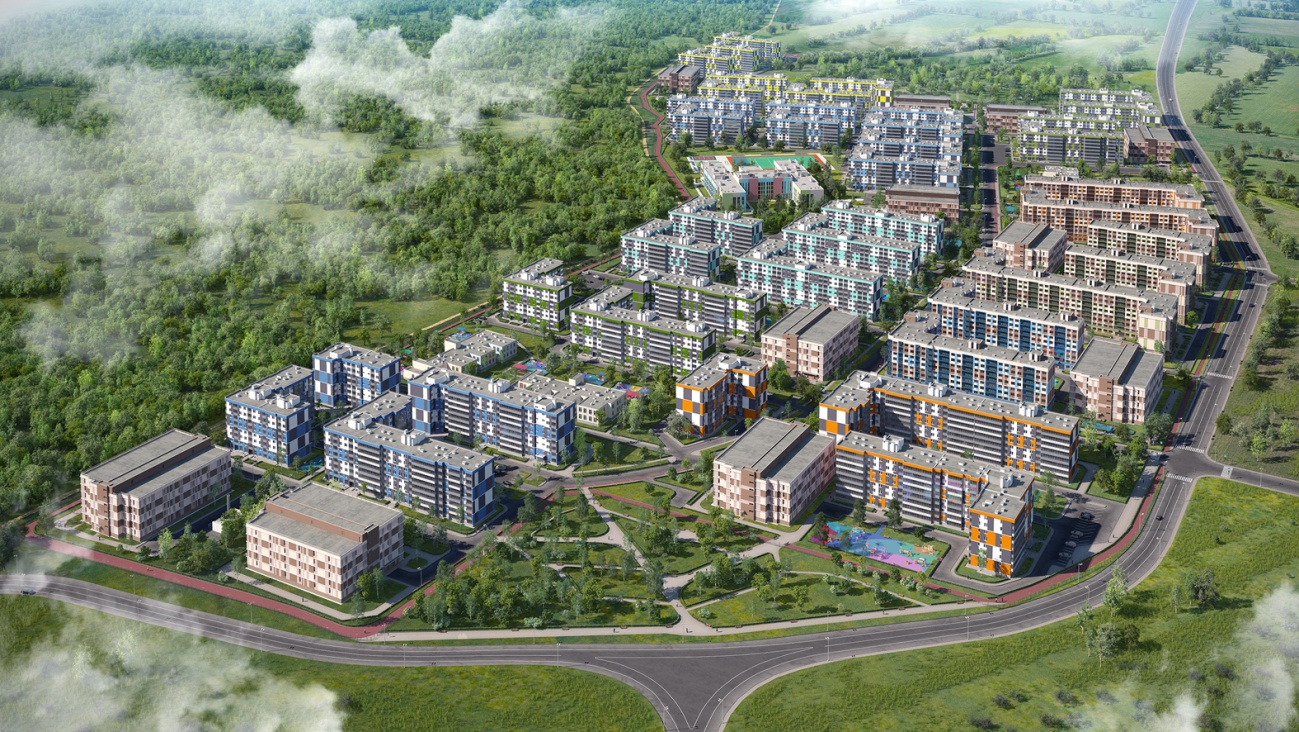 Формирование рекреационно-селитебной зоны «Суоранда-Хирвости».При определении перспектив развития сложившихся деревень Суоранда и Хирвости с прилегающими к ним территориями, включая зону конно-спортивного комплекса «Вента-Арена», расположенную на живописном восточном склона Колтушской камовой гряды, необходимо остановиться на истории формирования этих населенных пунктов, характерной для судьбы большинства деревень финско-ингерманланской системы расселения на Колтушских высотах. Финны-ингерманландцы селились на Колтушских высотах с ХVII века, считая зону Колтушской камовой гряды для формирования пригородного расселения. Динамику численности населения можно проследить с 1920- х годов: суммарна численность довоенного населения обеих деревень составляла 0,4- 0,42 тысяч человек, из которых около половины составляли финны; период коллективизации, сталинских репрессий и департации финнов перед Русско-Финской войной довел предвоенную численность до 0,3 тысяч человек. Послевоенное население вернулось к 0,45 тысячас человек за счет возвращения департированных финнов, но постепенно росло до 0,6-0,7 тысяч человек к 1960-м годам. Население в основном работало в колхозе в д. Токкори и вело приусадебное хозяйство с содержанием 2-3коров; в 1964 численность деревенского стада составляла 150160 коров. Пастбища располагались в торфянике в зоне сегодняшнего МПБО. С 1964 года, по Постановлению ЦК КПСС «…Об индустриализации сельского хозяйства» деревенское стадо было лишено этих выпасов и покосов. Традиционный укад сворачивался, народ потянулся в город, постоянное население опять сокращается, дома используются в качестве «второго жилища» как дачи. Начальная школа в д. Суоранда была закрыта в конце 70х годов. Активное территориальное развитие рассматриваемая территория получила в 90-00-х годах, также в качестве зоны сезонного проживания. Сегодня постоянное население составляет 691 человек. При площади территории деревень 126 га и размерах участков 0,12-0,14 га количество домостроений составляет 750-800 домов. Пи коэффициенте семейности 3,5 постоянное и сезонное население составляет 2,5-2,6 тысяч человек. Исходя из вышеиложенного, деревни Хирвости и Суоранда имеющие статус зоны постоянного проживания представляют собой практически «дачный массив», где численность постоянного населения составляет только 26% от возможного. Характеристики инфраструктуры следующие: объекты соцкультбыта отсутствуют, зеленые насаждения общего пользования отсутствуют, свободной территории в существующих границах обоих населенных пунктов для реализации формирования социальной, рекреационной инфраструктуры нет. Сложившаяся застройка представляет собой сложный разностильный конгломерат ветхих и полуветхих домов советского периода с сарайчиками и уличными туалетами, соседствующих с «шедеврами» раннего капитализма девяностых годов. Улично-дорожная сеть сформирована стихийно сложившееся системой деревенских проходов и скотопрогонов; возможность реконструкции сложившейся дорожно-тропиночной сети и приведением ее к нормативным требованиям отсутствует, так как требует значительного уменьшения примыкающих к проездам, приватизированных земельных участков. Однако все вышеперечисленные проблемы не являются реальной проблемой для сезонного жителя, не заинтересованного в каком либо развитии окружающей территории. Таким образом, реализация Стратегии социально-экономического развития МО «Заневское городское поселение» на период до 2030 года по превращению данной территории в высококомфортную субурбанизированную зону постоянного загородного проживания, сочетующую уровень городского комфорта с развитой социальной и сервисной инфраструктурой, где в качестве основного типа жилищного строительства используется только индивидуальный и блокированный тип застройки, позволяющий гармонично вписываться в природный ландшафт не нарушая его, возможно только при включении в границы населенного пункта Хирвости значительного количества территории  (40-50 га), характеризующиеся невысоким балл бонитетом почв (см. «Отчет Б-30/1-2021. Расчетбалл бонитета почв» в исходно разрешительной документации), площадью 50,8403 га. Как указывалось выше, в советский период, данная территория использовалась под сенокос для деревенского стада. Оценивая рекреационный потенциал всей рассматриваемой территории, следует отметить, что территория уже занятая существующей застройкой, характеризущаяся значительными перепадами рельефа имеет рекреационный потенциал (горнолыжный спорт, маунтэйн-байк) значительно превышающий спокойный холмистый луговой ландшафт, идеально подходящий под коттеджное строительство. Так же следует отметить, что формирование зоны постоянного проживания и конного спорта предусматривает возможность организации удобного транспортного сообщения всей территории деревень Суоранда, Хирвости со стороны автомобильной дороги регионального значения «Подъезд к городу Всеволожск», исключающего транзитное движение по территории деревень. При формировании зон рекреации, зеленых насаждений общего пользования, объектов социальной инфраструктуры, их емкость учитывала сезонное население в качестве постоянного.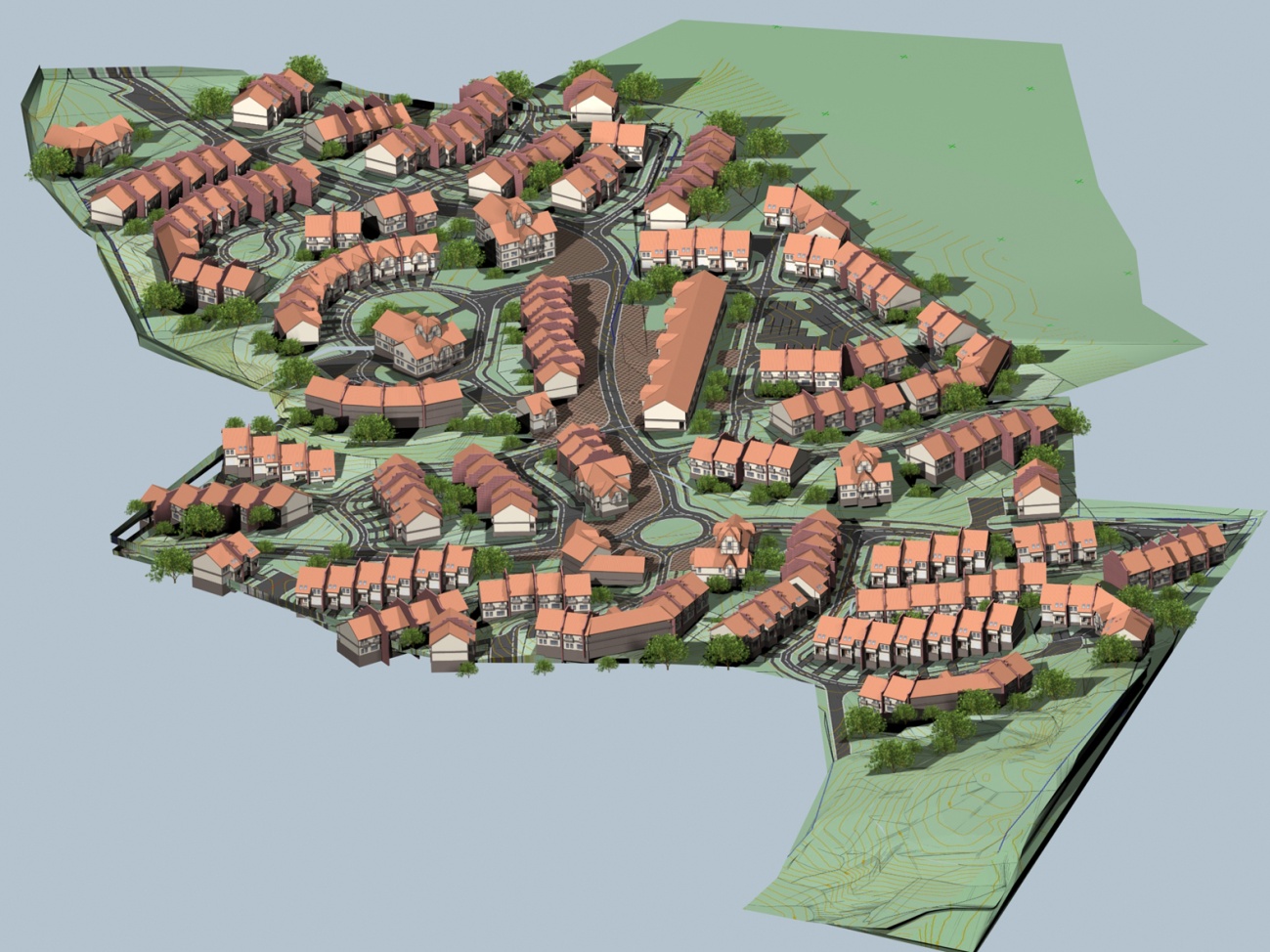 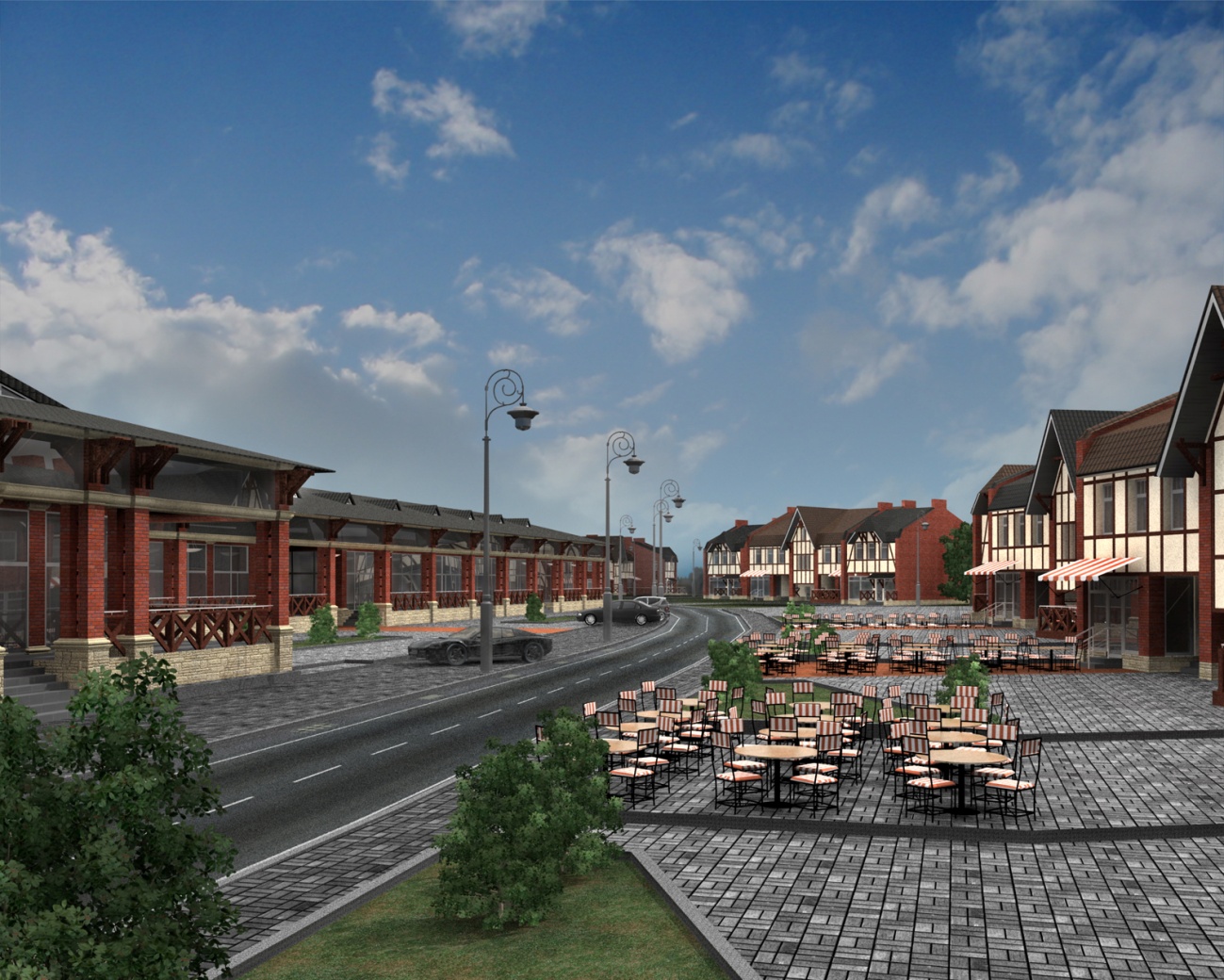 Преобразование функционально-планировочной структуры предполагает: -	к увеличению общей площади земель населенных пунктов на 79,22 га (3,4 %);-	к уменьшению общей площади земель сельскохозяйственного назначения на 401,82 га (44,6 %);-	к увеличению общей площади земель промышленности, энергетики, транспорта, связи, радиовещания, телевидения, информатики, космического обеспечения, обороны, безопасности и иного специального назначения на 3,36 га (0,3 %);-	к увеличению (сохранению от существующего) общей площади земель лесного фонда на 330,49 га (44,6 %);-	к включению земель водного фонда площадью 5,15 га в земли тех категорий, где расположены объекты водного фонда.Сведения о сравнении характеристик функционально-планировочной структуры поселения действующего генерального плана с вносимыми изменениями представлены в таблице 7:Таблица 7. Сведения о сравнении характеристик функционально-планировочной структуры поселения* увеличение общей площади муниципального образования «Заневское городское поселение» Всеволожского муниципального района Ленинградской области связано с уточнением границ муниципального образования после постановки на кадастровый учет границ смежных муниципальных образованийКак следует из таблицы 7., предлагается изменить функциональное назначение отдельных территорий Заневского городского поселения относительно генерального плана муниципального образования «Заневское городское поселение» Всеволожского муниципального района Ленинградской области, утвержденного решением совета депутатов от 29.05.2013 № 22 с изменениями, утвержденными постановлением Правительства Ленинградской области от 06.09.2017 № 355, с учетом утвержденных проектов планировки территорий, указанных в разделе 1 «Общие положения», а именно до расчетного срока:-	увеличить общую площадь жилых зон на 76,52 га (8 %), производственных зон и зон инженерной инфраструктуры на 86,87 га (9 %), зон транспортной инфраструктуры на 196,51 га (40 %), зон лесов на 330,19 га (45 %);-	сократить общую площадь общественно-деловых зон на 87,51 га (15 %), зон сельскохозяйственного назначения на 401,82 га (45 %), рекреационных зон на 44,06 га (31 %), зон специального назначения на 181,48 га (67 %);-	включить зону акваторий водных объектов, не поставленные на кадастровый учет, в те функциональные зоны, где водные объекты располагаются.Реализация представленных решений потребует изменения границ земель различных категорий. Сводная информация о переводе земель из одной категории в другую представлена в таблице 8.Таблица 8. Сводная информация о переводе земель из одной категории в другую* в действующем генеральном плане территории были ошибочно отнесены к землям промышленности, энергетики, транспорта, связи, радиовещания, телевидения, информатики, земли для обеспечения космической деятельности, земли обороны, безопасности и земли иного специального назначенияВ таблице 9 представлена информация о земельных участках, в отношении которых предусмотрен перевод из одной категории в другую.Таблица 9. Перечень земельных участков переводимых из одной категории в другую, в том числе включаемых в границы населенных пунктов(1) земли промышленности, энергетики, транспорта, связи, радиовещания, телевидения, информатики, земли для обеспечения космической деятельности, земли обороны, безопасности и земли иного специального назначения(2) выделенные курсивом кадастровые номера относятся к участкам, которые по действующему генеральному плану не относятся к землям сельскохозяйственного назначения.Планируется изменить существующее целевое назначение (категорию) земельных участков, поставленных на кадастровый учет, с земель сельскохозяйственного назначения общей площадью 224,21 га, в том числе:-	на земли населенных пунктов – 83,78 га;-	на земли промышленности, энергетики, транспорта, связи, радиовещания, телевидения, информатики, земли для обеспечения космической деятельности, земли обороны, безопасности и земли иного специального назначения – 140,43 га.Таким образом, с учетом сложившегося землепользования общее уменьшение площади земель сельскохозяйственного назначения относительно генерального плана муниципального образования «Заневское городское поселение» Всеволожского муниципального района Ленинградской области, утвержденного решением совета депутатов от 29.05.2013 № 22 с изменениями, утвержденными постановлением Правительства Ленинградской области от 06.09.2017 № 355, составит 211,89 га.В соответствии с решениями генеральньного плана муниципального образования «Заневское городское поселение» Всеволожского муниципального района Ленинградской области, утвержденного решением совета депутатов от 29.05.2013 № 22 с изменениями, утвержденными постановлением Правительства Ленинградской области от 06.09.2017 № 355, предусматривалось изменение целевого назначения (категории) земельных участков лесного фонда, отраженное в таблице 10.Таблица 10. Сведения о ранее планируемых переводах земель лесного фонда в земли других категорийОднако, территории в отношении которых процедура исключения земельных участков из состава земель лесного фонда и снятия их с учета Государственного лесного реестра была осуществлена в соответствии с законодательством только в отношении земельных участков с кадастровыми номерами 47:07:1046001:36, 47:07:1046001:37, 47:07:1046001:38, 47:07:1046001:84, 47:07:1046001:85, 47:07:1046001:86 общей площадью 101,951 га. Вышеперечисленные участки, входивших ранее в Учебно-опытное лесничество, Кудровское участковое лесничество кварталы 45-47, 48-52, 53-55 (ч), 56.были включены в границы населенного пункта деревня Заневка (п.1 таблицы 10). В разрабатываемом генеральном плане территории лесного фонда, в отношении которых процедура исключения земельных участков из состава земель лесного фонда и снятия их с учета Государственного лесного реестра не была осуществлена, рассматриваются как земли лесного фонда.При разработке проекта внесения изменений в генеральный план Заневского городского поселения приоритетными задачами, продиктованными требованиями настоящего момента, являлись следующие:-	необходимость устранения сложившигося дефицита озелененных территорий рекреационного назначения в границах города Кудрово как для уже существующего, так и для перспективного населения -	необходимость устранения сложившигося дефицита озелененных территорий рекреационного назначения в границах городского поселка Янино-1 как для уже существующего, так и для перспективного населения -	необходимость размещения кладбища (ориентировочная площадь 35-40 га) для жителей населенных пунктов Заневского городского поселения -	необходимость размещения площадки метродепо «Правобережное» Правобережно-Лахтинской линии метрополитена.	Комплексный градостроительный анализ территории поселения показал, что потенциал неосвоенных территорий поселения, необходимых для решения вышеперечисленных задач представлен землями сельскохозяйственного назначения землями и землями лесного фонда. Территория земель сельскохозяйственного назначения представлена двумя зонами: массив «Соржа – Старая» и полоса сельскохозяйственных угодий, расположенных в границах зоны минимальных разрывов от газопровода-отвода, проходящего с севера на юг в северо восточной части поселения. Ни один из вышеперечисленных массивов не отвечает требованиям по размещению зон рекреации, метродепо или кладбища. Таким образом, единственным территориальным ресурсом поселения для развития его рекреационной инфраструктуры является территория лесного фонда. 	Возможность использования лесов для осуществления рекреационной деятельности реализуется в соответствии сприказом Рослесхоза от 21 февраля 2012 №62 «Об утверждении Правил использования лесов для осуществления рекреационной деятельности». 	В соответствии с Лесохозяйственным регламентом Всеволожского лесничества Ленинградской области, глава 2, ст. 2.8., определены нормативы , параметры и сроки использования лесов для осуществления рекреационной деятельности. Для осуществления рекреационной деятельности лесные участки предоставляются муниципальным учреждениям в постоянное (бессрочное ) пользование. Учитавая требования РНГП ЛО по размещению озелененных территорий рекреационного назначения в пределах 20 минутной пешеходной или транспортной доступности от жилой застройки, для целее рекреации генеральным планом предусмотрено использование следующих участковых лесничеств Всеволожского лесничесва: Невское участковое лесничество, Всеволожское участковое лесничество, а так же Учебно-опытное лесничество, Кудровское участковое лесничество.	Размеры территории лесного фонда предусмотренного проектом для осуществления рекреационной деятельности принимался с учетом допустимой антропогенной нагрузки на лесной ландшафт, при которой обеспечивается сохранение природных компонентов среды ее ландшафтной привлекательности. Для определения допустимой рекреационной нагрузки ипользовалась Временная методика определения рекреационных нагрузок … ( М., Гослесхоз СССР,1987), справочник ВСН3-84/Гослезхоз СССР.	Учитывая численность население г.Кудрово и пос. Янино-1 и, как следствие, величину рекреационной нагрузки на лесной ландшафт (расчетный единовременнй выход отдыхающих в летний выходной день составляет 5% от численности постоянного населения) режим использования лесов для отдыха принят как «строго – регулируемый», при котором максимальное число посетителей на единицу прлощади лесного участка может составлять 20-35 чел/га. Данный режим предусматривает высокий уровень лесного благоустройства, предусматривающий мероприятия по формированию системы разнообразных ландшафтов (открытый, полуоткрытый, закрытый), высокую плотность дорожно-тропиночной сети. 	В соответствии с вышеизложенным, территория лесного фонда, предусмотренного проектом для осуществления рекреационной деятельности может составлять: 	- для города Кудрово - не менее 125 га. 	- для поселок городского типа Янино-1- не менее 86 га.Перечень и площадь земельных участков лесного фонда предусмотренных проектом для осуществления рекреационной деятельности приведен в таблице 11.Таблица 11. Площадь земельных участков лесного фонда предусмотренных проектом для осуществления рекреационной деятельностиПеречень и площадь земельных участков лесного фонда, для которых предполагается изменить существующее целевое назначение (категорию) на земли промышленности, энергетики, транспорта, связи, радиовещания, телевидения, информатики, земли для обеспечения космической деятельности, земли обороны, безопасности и земли иного специального назначения для размещения электродепо «Правобережное» Правобережно-Лахтинской линии метрополитена,  двух кладбищ и линейных объектов транспортной инфраструктуры приведен в таблице 12.Таблица 12. Перечень земельных участков лесного фонда, для которых предполагается изменить существующее целевое назначение (категорию)Примечание: РНГП ЛО - Региональные нормативы градостроительного проектирования Ленинградской области, утвержденные постановлением Правительства Ленинградской области от 04.12.2017 № 524 в действующей редакцииВ таблице 13 представлена информация об изменении структуры землепользования поселения.Таблица 13. Сведения об изменении структуры землепользования* увеличение общей площади муниципального образования «Заневское городское поселение» Всеволожского муниципального района Ленинградской области на  (0,12 %) связано с уточнением границ муниципального образования после постановки на кадастровый учет границ смежных муниципальных образований8.2. Описание и параметры функциональных зонВ таблице 14 представлена информация об описании функциональных зон. В таблице 14 представлена информация о параметрах функциональных зон.Таблица 14. Описание функциональных зонТаблица 15. Параметры функциональных зон и сведения о планируемых к размещению в их границах объектах регионального и местного значения8.3. Производственные предприятияВ таблице 163 представлена информация о формировании функциональных зон, необходимых для размещения мест приложения труда.Таблица 16. Формирование функциональных зон для размещениямест приложения труда* в соответствии с письмом комитета экономического развития и инвестиционной деятельности Ленинградской области исх. № 14И-2182/2020 от 08.04.2020По данным таблицы 16. видно, что при реализации предложений по изменению градообразующей базы Заневского городского поселения ее мощность увеличится относительно генерального плана муниципального образования «Заневское городское поселение» Всеволожского муниципального района Ленинградской области, утвержденного решением совета депутатов от 29.05.2013 № 22 с изменениями, утвержденными постановлением Правительства Ленинградской области от 06.09.2017 № 355, к расчетному сроку на 21,54 тыс. рабочих мест и составит 51,20 тыс. рабочих мест.8.4. Новое жилищное строительствоПредлагаемые изменения площади жилых зон по видам и населенным пунктам на расчетный срок относительно генерального плана муниципального образования «Заневское городское поселение» Всеволожского муниципального района Ленинградской области, утвержденного решением совета депутатов от 29.05.2013 № 22 с изменениями, утвержденными постановлением Правительства Ленинградской области от 06.09.2017 № 355, с учетом утвержденных проектов планировки территорий, указанных в разделе 1 «Общие положения», представлены в таблице 17.Таблица 17. Сведения о формируемых жилых зонах* «-» сокращение площади жилых зонКак видно из данных таблицы 17., при предлагаемом изменении использования территории общий прирост площади жилых зон на расчетный срок относительно генерального плана муниципального образования «Заневское городское поселение» Всеволожского муниципального района Ленинградской области, утвержденного решением совета депутатов от 29.05.2013 № 22 с изменениями, утвержденными постановлением Правительства Ленинградской области от 06.09.2017 № 355, составляет 76,52 га (8,3 %), из них:-	с учетом утвержденных проектов планировки территорий в городе Кудрово на 8,15 га (4,4 %) за счет многоэтажного жилищного строительства;-	с учетом утвержденных проектов планировки территорий в городском поселке Янино-1 на 83,20 га (32,3 %) за счет средне- и многоэтажного жилищного строительства;-	в деревне Хирвости на 33,46 га (в 1,9 раза) за счет застройки индивидуальными отдельно стоящими и блокированными жилыми домами.При этом в отличие от генерального плана муниципального образования «Заневское городское поселение» Всеволожского муниципального района Ленинградской области, утвержденного решением совета депутатов от 29.05.2013 № 22 с изменениями, утвержденными постановлением Правительства Ленинградской области от 06.09.2017 № 355, не предусмотрено развитие жилых зон в поселок при железнодорожной станции Пятый километр на площади 74,33 га.В таблица 18 представлена сводная информация о планируемых объемах жилищного строительства.Таблица 18. Сводная информация о планируемых объемах жилищного строительства* «-»  уменьшениеПосле достижения фактической численности населения, проживающего в отдельных населенных пунктах Заневского городского поселения, величин, установленных областным законом от 15 июня 2010 года №32-оз «Об административно-территориальном устройстве Ленинградской области и порядке его изменения», возможно изменение категории этих населенных пунктов. Предложения по изменению категорий населенных пунктов представлены в таблице 19.Таблица 19. Сведения о предлагаемых изменениях категорий населенных пунктовНа основании предложений по изменению расчетной численности населения относительно генерального плана муниципального образования «Заневское городское поселение» Всеволожского муниципального района Ленинградской области, утвержденного решением совета депутатов от 29.05.2013 № 22 с изменениями, утвержденными постановлением Правительства Ленинградской области от 06.09.2017 № 355, с учетом утвержденных проектов планировки территорий выполнен расчет объемов нового жилищного строительства на 1 очередь и расчетный срок в соответствии с Местными нормативами градостроительного проектирования Ленинградской области, утвержденными постановлением Правительства Ленинградской области от 04.12.2017 № 525 и Региональными нормативами градостроительного проектирования Ленинградской области в редакции, утвержденной постановлением Правительства Ленинградской области от 04.12.2017 № 524, при следующих условиях:-	норме обеспеченности населения жилой площадью в многоквартирной жилой застройке - 35 м2 общей площади квартир на 1 чел;-	норме обеспеченности населения жилой площадью в индивидуальной жилой застройке - 60 м2 общей площади дома на 1 челУвеличение объема нового жилищного строительства на расчетный срок в целом по Заневскому городскому поселению на расчетный срок относительно генерального плана муниципального образования «Заневское городское поселение» Всеволожского муниципального района Ленинградской области, утвержденного решением совета депутатов от 29.05.2013 года № 22 с изменениями, утвержденными постановлением Правительства Ленинградской области от 06.09.2017 № 355, с учетом утвержденных проектов планировки территорий, указанных в разделе 1 «Общие положения», будет составлять в целом 1998,00 тыс. м2 общей площади квартир и индивидуальных домов (1,52 раза) за счет многоквартирного жилищного строительства.Предусмотрено увеличение общей площади жилищного фонда муниципального образования «Заневское городское поселение» Всеволожского муниципального района Ленинградской области с учетом утвержденных проектов планировки территорий, указанных в разделе 1 «Общие положения» на расчетный срок до 5815,70 тыс. м2 общей площади квартир и индивидуальных домов.8.5. Социальная инфраструктураВ связи с предлагаемым увеличением расчетной численности населения относительно генерального плана муниципального образования «Заневское городское поселение» Всеволожского муниципального района Ленинградской области, утвержденного решением совета депутатов от 29.05.2013 № 22 с изменениями, утвержденными постановлением Правительства Ленинградской области от 06.09.2017 № 355, увеличится потребность населения в объектах социальной инфраструктуры.Результаты расчета нормативной потребности населения в объектах социальной инфраструктуры в целом по Заневскому городскому поселению, выполненного в соответствии с требованиями Местных нормативов градостроительного проектирования, утвержденных постановлением Правительства Ленинградской области от 04.12.2017 № 525 и Региональных нормативов градостроительного проектирования Ленинградской области в редакции, утвержденной постановлением Правительства Ленинградской области от 04.12.2017 № 524, приведены в таблице 3.3.4.1. В таблицах 3.3.4.2 - 3.3.4.9 отражены результаты расчета дополнительной потребности населения в объектах социальной инфраструктуры по отдельным населенным пунктам относительно генерального плана муниципального образования «Заневское городское поселение» Всеволожского муниципального района Ленинградской области, утвержденного решением совета депутатов от 29.05.2013 № 22 с изменениями, утвержденными постановлением Правительства Ленинградской области от 06.09.2017 № 355, с учетом утвержденных проектов планировки территорий, указанных в разделе 1 «Общие положения», на расчетный срок.В таблице 3.3.4.10 - 3.3.4.11 отражены предложения по размещению объектов социальной инфраструктуры на территории Заневского городского поселения, в таблице 3.3.4.12 - предложения по обеспеченности объектами социальной инфраструктуры в Заневском городском поселении.Таблица 3.3.4.1Расчет нормативной потребности в объектах социальной инфраструктуры в целом по Заневскому городскому поселениюТаблица 3.3.4.2Расчет дополнительной потребности в объектах социальной инфраструктуры в деревне ЗаневкаТаблица 3.3.4.3Расчет дополнительной потребности в объектах социальной инфраструктуры в городе Кудрово* с учетом объектов торгово-развлекательного комплекса «МЕГА Дыбенко»Таблица 3.3.4.4Расчет дополнительной потребности в объектах социальной инфраструктуры в поселок при железнодорожной станции МягловоТаблица 3.3.4.5Расчет дополнительной потребности в объектах социальной инфраструктуры в деревне НовосергиевкаТаблица 3.3.4.6Расчет дополнительной потребности в объектах социальной инфраструктуры в деревне СуорандаТаблица 3.3.4.7Расчет дополнительной потребности в объектах социальной инфраструктуры в деревне ХирвостиТаблица 3.3.4.8Расчет дополнительной потребности в объектах социальной инфраструктуры в городском поселке Янино-1Таблица 3.3.4.9Расчет дополнительной потребности в объектах социальной инфраструктуры в деревне Янино-2Таблица 3.3.4.10Предложения по размещению объектов социальной инфраструктуры местного значенияТаблица 3.3.4.11Примечания:1. В соответствии со схемой территориального планирования Ленинградской области, утвержденной постановлением Правительства Ленинградской области от 29.12.2012 № 460, предусмотрено размещение объекта регионального значения «Государственное специальное образовательное учреждение для детей с нарушением опорно-двигательного аппарата на 250 мест со спальным корпусом в городском поселке Янино-1».2. Стационарное медицинское обслуживание населения предполагается в действующем многопрофильном больничном комплексе в г. Всеволожске Всеволожского муниципального района Ленинградской области, предназначенном к реконструкцииПроектные предложения по обеспеченности населенияЗаневского городского поселения объектами социальной инфраструктурыТаблица 3.3.4.12*  с учетом утвержденных проектов планировки территорий** с учетом объектов торгово-развлекательного комплекса «МЕГА Дыбенко»Предложения по размещению объектов социальной инфраструктуры на территории Заневского городского поселения отражены на Карте планируемого размещения объектов местного значения поселения социальной инфраструктуры.8.6. Система зеленых насажденийК озелененным территориям общего пользования рекреационного назначения муниципального образования «Заневское городское поселение» Всеволожского муниципального района Ленинградской области отнесены следующие зоны:существующая зона зеленых насаждений общего пользования (парков, скверов, садов) с возможностью размещения плоскостных спортивных сооружений (Р2с) площадью 19,46 га, в том числе существующий парк в городе Кудрово площадью ;планируемая зона зеленых насаждений общего пользования (парков, скверов, садов) с возможностью размещения плоскостных спортивных сооружений (Р2) общей площадью 47,25 га.территории лесного фонда, используемая в рекреационных целях: Всеволожское лесничество, Всеволожское участковое лесничество – ; Всеволожское лесничество, Невское участковое лесничество - ; Учебно-опытное лесничество, Кудровское участковое лесничество – 24.1га.В таблице 3.3.5.1 отражены результаты расчета удельной площади озелененных территорий рекреационного назначения для населенных пунктов.Таблица 3.3.5.1* МНГП - Местные нормативы градостроительного проектирования, утвержденные постановлением Правительства Ленинградской области от 04.12.2017 № 525Как видно по данным таблицы 3.3.5.1 удельная площадь озелененных территорий рекреационного назначения по населенным пунктам Заневского городского поселения с многоквартирной жилой застройкой на расчетный срок соответствует нормативным требованиям (п. 2.6.1 МНГП).8.7. Улично-дорожная сетьПри внесении изменений в генеральный план муниципального образования «Заневское городское поселение» Всеволожского муниципального района Ленинградской области, утвержденный решением совета депутатов от 29.05.2013 № 22 с изменениями, предусмотрен учет мероприятий, предусмотренных в схеме территориального планирования Российской Федерации в области федерального транспорта (железнодорожного, воздушного, морского, внутреннего водного транспорта) и автомобильных дорог федерального значения, утвержденной распоряжением Правительства Российской Федерации от 19.03.2013 № 384-р, в том числе:реконструкция автомобильной дороги общего пользования федерального значения «Автомобильная дорога А-118 «Кольцевая автомобильная дорога вокруг г. Санкт-Петербурга»;реконструкция автомобильной дороги общего пользования федерального значения «Автомобильная дорога Р-21 «Кола» Санкт-Петербург – Петрозаводск – Мурманск – Печенга – граница с Королевством Норвегия».В связи с изменениями в планах развития дорожной сети Ленинградской области, отраженными в схеме территориального планирования Ленинградской области, утвержденной постановлением Правительства Ленинградской области от 29.12.2012 № 460 с изменениями от 29.10.2015 № 415, от 21.12.2015 № 490, от 01.03.2017 № 39, от 22.12.2017 №592, 19.10.2018 № 400 при внесении изменений в генеральный план муниципального образования «Заневское городское поселение» Всеволожского муниципального района Ленинградской области, утвержденный решением совета депутатов от 29.05.2013 № 22 с изменениями, утвержденными постановлением Правительства Ленинградской области от 06.09.2017 № 355, предусмотрен учет следующих мероприятий:реконструкция автомобильной дороги общего пользования регионального значения «Санкт-Петербург – Колтуши»;реконструкция автомобильной дороги общего пользования регионального значения «Подъезд к Заневскому посту»;строительство автомобильной дороги общего пользования регионального значения «Подъезд к г. Всеволожск»;строительство автомобильной дороги регионального значения «Широтная магистраль скоростного движения с мостом через реку Нева в створе ул. Фаянсовая – ул. Зольная» на участке от автомобильной дороги общего пользования федерального значения А-118 «Кольцевая автомобильная дорога вокруг города Санкт-Петербург» до автомобильной дороги общего пользования федерального значения Р-21 «Кола» Санкт-Петербург – Петрозаводск – Мурманск – Печенга – граница с Королевством Норвегия»;строительство развязки в месте пересечения автомобильной дороги общего пользования регионального значения «Подъезд к городу Всеволожск» и автомобильной дороги общего пользования регионального значения «Санкт-Петербург – Колтуши»»;строительство путепровода на перегоне Нева – Заневский пост (в районе платформы ) на автомобильной дороге общего пользования регионального значения «Деревня Старая – Кудрово» (км 3);строительство подъезда и транспортно-пересадочного узла «Кудрово» с реконструкцией транспортной развязки на км 12+575 автомобильной дороги общего пользования федерального значения «Автомобильная дорога Р-21 «Кола» Санкт-Петербург – Петрозаводск – Мурманск – Печенга – граница с Королевством Норвегия»;строительство транспортно-пересадочного узла «7 км».При внесении изменений в генеральный план муниципального образования «Заневское городское поселение» Всеволожского муниципального района Ленинградской области, утвержденный решением совета депутатов от 29.05.2013 № 22 с изменениями, утвержденными постановлением Правительства Ленинградской области от 06.09.2017 № 355, предусмотрено изменение улично-дорожной сети населенных пунктов, в том числе в городском поселке Янино-1, в деревнях Новосергиевка, Суоранда и Хировости.Прокладку инженерных коммуникаций необходимо предусматривать за пределами полос отвода автомобильных дорог общего пользования.8.9. ТранспортВ соответствии с соглашением между Правительством Санкт-Петербурга, Правительством Ленинградской области, с учетом схемы территориального планирования Ленинградской области с изменениями, утвержденными постановлением Правительства Ленинградской области от 22.12.2017 № 592 и от 23.12.2019 № 608, при внесении изменений в генеральный план муниципального образования «Заневское городское поселение» Всеволожского муниципального района Ленинградской области, утвержденный решением совета депутатов от 29.05.2013 № 22 с изменениями, предусмотрен учет мероприятий (резервирование территории) для возможности развития сети метрополитена на территории Заневского городского поселения, в том числе:Правобережно-Лахтинской линии метрополитена от станции метро «Улица Дыбенко» до станции «Кудрово», включая электродепо «Правобережное»;Адмиралтейско-Охтинской линии от станции метро «Суворовская» до станции «Янино», включая электродепо;транспортно-пересадочных узлов на базе конечных станций метрополитена в Ленинградской области «Кудрово» и «Янино».Предусмотрена необходимость организации пригородного железнодорожного сообщения на участке Ладожский вокзал – Заневский пост-2 – станция Нева (с перспективой продления железнодорожного участка до Новосаратовки) с устройством пассажирских платформ в г. Кудрово в районе Кудровского проезда и улицы Ленинградской и строительством железнодорожной платформы на железнодорожном остановочном пункте Заневский пост-2 с остановкой общественного транспорта и автобусным разворотным кольцом; взаимоувязан створ улиц Дыбенко и Ленинградской для строительства путепровода через железнодорожный участок Заневский пост-2.В связи с предполагаемым увеличением расчетной численности населения относительно генерального плана муниципального образования «Заневское городское поселение» Всеволожского муниципального района Ленинградской области, утвержденного решением совета депутатов от 29.05.2013 № 22 с изменениями, утвержденными постановлением Правительства Ленинградской области от 06.09.2017 № 355, возникнет потребность в увеличении количества мест постоянного хранения индивидуальных легковых автомобилей жителей многоквартирной застройки.Потребность в местах постоянного хранения индивидуальных легковых автомобилей жителей многоквартирной застройки в целом по Заневскому городскому поселению определена при уровне автомобилизации в соответствии с Региональными нормативами градостроительного проектирования Ленинградской области в редакции, утвержденной постановлением Правительства Ленинградской области от 04.12.2017 № 524 с изменениями от 22.06.2020 № 430, на 1 очередь и расчетный срок – 375 автомобилей на 1000 жителей.Результаты расчета потребности в местах постоянного хранения индивидуальных легковых автомобилей в многоквартирной застройке на территории Заневского городского поселения на 1 очередь и расчетный срок представлены в таблице 3.4.2.1.Таблица 3.4.2.1Постоянное хранение индивидуальных легковых автомобилей для жителей зон застройки многоквартирными жилыми домами предусмотрено на общедоступных одно- и многоуровневых открытых и закрытых стоянках.Постоянное хранение индивидуальных легковых автомобилей для жителей зон застройки индивидуальными жилыми домами предусмотрено на приусадебных участках.8.10. Инженерная инфраструктураДля разработки предложений по развитию инженерной инфраструктуры на территории Заневского городского поселения в составе проекта изменений в генеральный план выполнен расчет инженерных нагрузок по каждому населенному пункту в соответствии с требованиями следующих нормативных и методических документов:СП 131.13330.2012 «Тепловая защита зданий» Актуализированная редакция СНиП 23-02-2003;Методические указания по определению расходов топлива, электроэнергии и воды на выработку теплоты отопительными котельными коммунальных теплоэнергетических предприятий, утв. Государственным комитетом Российской Федерации по строительству и жилищно-коммунальному комплексу, .;СП 124.13330.2012 «СНиП 41-02-2003 Тепловые сети»;СП 30.13330.2020 «СНиП 2.04.01-85*. Внутренние водопровод и канализация зданий»;СП 31.13330.2012 «СНиП 2.04.02-84* Водоснабжение. Наружные сети и сооружения»;CП 32.13330.2018 «СНиП 2.04.03-85 Канализация наружные сети и сооружения»;СП 62.13330.2011 «СНиП 42-01-2002 Газораспределительные системы»;СП 31-110-2003 «Проектирование и монтаж электроустановок жилых и общественных зданий»;РД 34.10.185-94 «Инструкция по проектированию городских электрических сетей».Сводные данные по инженерным нагрузкам на территории Заневского городского поселения отражены в таблице 3.5.1.1.Таблица 3.5.1.1Расчет нагрузок по инженерным системам для объектов Заневского городского поселения отражен в таблицах 3.5.1.2 – 3.5.1.5.Таблица 3.5.1.2Сводная таблица расчета нагрузок теплоснабжения и объемов газового топлива для объектовЗаневского городского поселенияТаблица 3.5.1.3Расчет объемов водоснабжения и водоотведения по Заневскому городскому поселениюТаблица 3.5.1.4Расчет электрических нагрузок по Заневскому городскому поселениюТаблица 3.5.1.5Сводная таблица по расчету количества точек подключения сетей телефонизации, радио и телевиденияпо Заневскому городскому поселениюПри предлагаемых изменениях в развитии жилых, общественно-деловых, производственных и рекреационных территорий относительно генерального плана муниципального образования «Заневское городское поселение» Всеволожского муниципального района Ленинградской области, утвержденного решением совета депутатов от 29.05.2013 № 22 с изменениями, утвержденными постановлением Правительства Ленинградской области от 06.09.2017 № 355, предусмотрены мероприятия по развитию инженерной инфраструктуры на территории Заневского городского поселения. Мероприятия по развитию инженерной инфраструктуры на территории Заневского городского поселения отражены на Карте планируемого размещения объектов местного значения поселения инженерной инфраструктуры (водоснабжение, водоотведение), Карте планируемого размещения объектов местного значения поселения инженерной инфраструктуры (теплоснабжение, газоснабжение, электроснабжение).8.10.1. ТеплоснабжениеИспользование тепловой энергии для теплоснабжения объектов на территории Заневского городского поселения предполагается на нужды отопления, горячего водоснабжения, вентиляции и технологические нужды предприятий. Расчетная суммарная тепловая нагрузка к 2030 году составит – 625,7 Гкал/ч (727,7 МВт), к 2040 году – 940,3 Гкал/ч (1093,6 МВт).На территории Заневского городского поселения предполагается использовать централизованную и децентрализованную системы теплоснабжения.Централизованным теплоснабжением предполагается обеспечивать кварталы среднеэтажной и многоэтажной жилой застройки, а также объекты общественно-делового назначения в городе Кудрово, городском поселке Янино-1, деревнях Заневка, Новосергиевка, поселке при железнодорожной станции Мяглово.Теплоснабжение многоквартирной жилой застройки и объектов общественно-делового назначения суммарной тепловой нагрузкой к 2030 году – 429,6 Гкал/ч (499,6 МВт), к 2040 году – 607,4 Гкал/ч (706,4 МВт) предусматривается от:ТЭЦ-5 филиала «Невский» ПАО «ТГК-1» по тепловым сетям АО «Теплосеть Санкт-Петербурга» (теплоснабжение значительной части жилых кварталов расположенных в городе Кудрово). Тепловые нагрузки потребителей к 2030 году составят 152,8 Гкал/ч;существующих газовых котельных; новых блок-модульных газовых котельных.Теплоснабжение существующих и перспективных промышленных объектов суммарной тепловой нагрузкой к 2030 году – 162,4 Гкал/ч (188,9 МВт), к 2040 году – 290,4 Гкал/ч (337,7 МВт) предусматривается от собственных автономных блок-модульных котельных.Теплоснабжение существующей и проектируемой индивидуальной жилой застройки суммарной тепловой нагрузкой к 2030 году – 33,7  Гкал/ч (39,2 МВт), к 2040 году – 42,5 Гкал/ч (49,4 МВт)  предполагается осуществлять от газовых двухконтурных настенных котлов, устанавливаемых в каждом доме.Предусматриваются следующие мероприятия по развитию системы теплоснабжения Заневского городского поселения до 2030 года:подключение к тепловым сетям АО «Теплосеть Санкт-Петербурга» объектов жилого и общественно-делового назначения, расположенных в городе Кудрово (кварталы 6 и 7);реконструкция котельной № 40 в городском поселке Янино-1 с увеличением производительности от 52,0 Гкал/ч (60,5 МВт) до 130 Гкал/ч (151,2 МВт);переключение существующих объектов с котельной № 10 в городском поселке Янино-1 на котельную № 40 ООО «СМЭУ «Заневка» c последующим демонтажом котельной № 10 и проходящих от нее тепловых сетей;строительство модульных газовых котельных для теплоснабжения многоквартирной жилой застройки и объектов социальной инфраструктуры в жилых кварталах, а также объектов общественно-делового назначения в городском поселке Янино-1, в городе Кудрово, в деревнях Заневка, Новосергиевка;реконструкция и строительство новых распределительных тепловых сетей централизованного теплоснабжения в городском поселке Янино-1;строительство новых распределительных тепловых сетей централизованного теплоснабжения в городе Кудрово;развитие децентрализованного теплоснабжения проектируемой индивидуальной жилой застройки от собственных котлов, работающих на газовом топливе, устанавливаемых в каждом доме, в городском поселке Янино-1, деревнях Новосергиевка, Суоранда, Хирвости;строительство собственных автономных котельных для теплоснабжения производственных объектов и объектов общественно-делового назначения в индустриальном парке «Соржа-Старая», промышленно-деловой зоне «Янино-1», промышленно-деловой зоне «Янино-2», общественно-деловых территориях в деревне Заневка, промышленно-деловых зонах в деревне Новосергиевка. Предусматриваются следующие мероприятия по развитию системы теплоснабжения Заневского городского поселения за период от 2030 до 2040 года:строительство модульных газовых котельных для теплоснабжения многоквартирной жилой застройки и объектов социальной инфраструктуры в жилых кварталах, а также объектов общественно-делового назначения в городском поселке Янино-1, в деревнях Заневка, Новосергиевка, поселке при железнодорожной станции Мяглово;строительство распределительных тепловых сетей централизованного теплоснабжения в городском поселке Янино-1, в деревнях Заневка, Новосергиевка;развитие децентрализованного теплоснабжения проектируемой индивидуальной жилой застройки от собственных котлов, работающих на газовом топливе, устанавливаемых в каждом доме, поселке при железнодорожной станции Мяглово;строительство собственных автономных котельных для теплоснабжения производственных объектов.8.10.2. ВодоснабжениеВодоснабжение Заневского городского поселения предполагается осуществлять на хозяйственно-питьевые, производственные и противопожарные нужды. Суммарный расчетный объем водопотребления составит на 2030 год – 44,6 тыс.м3/сут, на 2040 год – 61,1 тыс.м3/сут.Основным источником водоснабжения населения и объектов, расположенных на территории Заневского городского поселения, остается централизованная система водоснабжения Санкт-Петербурга. Качество воды полностью соответствует требованиям СанПиН 2.1.4.1074-01 «Питьевая вода. Гигиенические требования к качеству воды централизованных систем питьевого водоснабжения. Контроль качества», в связи с чем дополнительной очистки воды не требуется. Основными техническими мероприятиями, необходимыми для улучшения качества водоснабжения существующих потребителей и обеспечения подключения новых потребителей на территории Заневского городского поселения, является строительство новых и реконструкция существующих магистральных водоводов и сетей.Централизованная система хозяйственно-питьевого и противопожарного водоснабжения поселения по-прежнему будет разделена на четыре эксплуатационные зоны, а именно:зона «Кудрово», включающая в себя город Кудрово. Суммарный расчетный объем водопотребления зоны составит на 2030 год – 31,8 тыс. м3/сут, на 2040 год – 31,8 тыс. м3/сут;зона «Новосергиевка», включающая в себя деревню Новосергиевка, поселок при железнодорожной станции Мяглово и индустриальный парк «Соржа-Старая». Суммарный расчетный объем водопотребления зоны составит на 2030 год – 1,4 тыс. м3/сут, на 2040 год – 4 тыс. м3/сут;зона «Янино», в которую входят городской поселок Янино-1, деревни Янино-2, Суоранда, Хирвости и поселок при железнодорожной станции Пятый километр. Суммарный расчетный объем водопотребления зоны составит на 2030 год – 10,6 тыс. м3/сут, на 2040 год – 20,2 тыс. м3/сут;зона «Заневка», включающая в себя деревню Заневка. Суммарный расчетный объем водопотребления зоны составит на 2030 год – 0,8 тыс. м3/сут, на 2040 год – 5,1 тыс. м3/сут.Проектными решениями предусматривается осуществить «закольцовку» сетей водоснабжения всех эксплуатационных зон в зонах «Кудрово», «Янино» и «Заневка» к 2030 году, в зоне «Новосергиевка» к 2040 году.С целью обеспечения первой категории надёжности подачи воды предлагается произвести подключение зонных систем водоснабжения к различным магистральным водоводам ГУП «Водоканал Санкт-Петербурга».Подача воды в зону «Кудрово» будет производиться по двум водоводам диаметром 560 («Новосергиевка-1») и диаметром  («Новергиевка-2»), принадлежащим ООО «СМЭУ «Заневка» и подключенным к водоводу, выходящему с Северной водопроводной станции, и по двум водоводам диаметром , принадлежащим ЗАО «РТ «Петербургская недвижимость» и подключенным к так называемому «Лопатинскому водоводу». Для этого водопроводные сети, принадлежащие ООО «СМЭУ «Заневка» и ЗАО «РТ «Петербургская недвижимость», предлагается соединить между собой перемычками.Подача воды в зоны «Янино» и «Заневка» будет осуществляться по двум водоводам диаметром 560 и , подключаемым к магистральным водоводам, выходящим с Северной водопроводной станции.На границе эксплуатационных зон «Янино» и «Новосергиевка» для возможности подачи воды из одной зоны в другую предусматривается строительство реверсивной повысительной водопроводной насосной станции.Предусматривают следующие мероприятия по развитию системы водоснабжения Заневского городского поселения до 2030 года:строительство водоводов, межквартальных и внутиквартальных сетей в водоснабжения зоне «Кудрово»;завершение реконструкции водовода, проходящего вдоль улицы Центральная деревни Заневка от водонапорной станции «Северная» до водомерного узла «Домик лесника», принадлежащего ГУП «Водоканал Санкт-Петербурга», с увеличение диаметра от  до  (первая точка подключения существующего водовода «Янино»);строительство дублирующего водовода «Янино-2» диаметром , переходящего в кольцевой водопровод вокруг городского поселка Янино-1. Точка подключения - на водоводе «Новосергиевка-1», в свою очередь подключенному к водоводу ГУП «Водоканал Санкт-Петербурга» в районе железнодорожного переезда у Северной водопроводной станции;реконструкция водовода на деревни Суоранда, Хирвости, Янино-2 с увеличением диаметра от  до ;строительство межквартальных и внутиквартальных сетей водоснабжения в зоне «Янино»;строительство внутрипоселковых сетей водоснабжения для потребителей деревни Новосергиевка;Предусматриваются следующие мероприятия по развитию системы водоснабжения Заневского городского поселения за период от 2030 до 2040 года:строительство водовода «Новосергиека-2» диаметром , предназначенного для водоснабжения потребителей на вновь застраиваемых территориях деревни Новосергиевка, поселка при железнодорожной станции Мяглово и индустриального парка «Соржа – Старая»;строительство повысительной водопроводной насосной станции «Янино-2» на конечном участке водовода «Новосергиевка-2»,строительством двух водоводов диаметром  из зоны «Янино» до водопроводной насосной станции «Янино-2» для закольцовки зоны «Янино» и зоны «Новосергиевка»;строительство межквартальных и внутиквартальных сетей водоснабжения в зоне «Новосергиевка»;строительство межквартальных и внутиквартальных сетей водоснабжения в зоне «Заневка».8.10.3. КанализацияНа территории Заневского городского поселения централизованные системы хозяйственно-бытового водоотведения разделены на четыре эксплуатационные зоны, а именно:зона «Кудрово», включающая в себя город Кудрово. Суммарный расчетный объем отведения бытовых стоков с территории зоны составит на 2030 год – 27,4 тыс. м3/сут, на 2040 год – 27,4 тыс. м3/сут.;зона «Новосергиевка», включающая в себя деревню Новосергиевку, поселок при железнодорожной станции Мяглово и индустриальный парк «Соржа-Старая». Суммарный расчетный объем отведения бытовых стоков с территории зоны составит на 2030 год – 1,2 тыс. м3/сут, на 2040 год – 3,6 тыс. м3/сут;зона «Янино», в которую входят городской поселок Янино-1, деревни Янино-2, Суоранда, Хирвости и поселок при железнодорожной станции Пятый километр. Суммарный расчетный объем отведения бытовых стоков с территории зоны составит на 2030 год – 9 тыс. м3/сут, на 2040 год –  17,2 тыс. м3/сут;зона «Заневка», включающая в себя деревню Заневка. Суммарный расчетный объем отведения бытовых стоков с территории зоны составит на 2030 год – 0,6 тыс. м3/сут, на 2040 год – 4,3 тыс. м3/сут.Суммарный расчетный объем хозяйственно-бытовых стоков составит на 2030 год – 38,2 тыс. м3/сут, на 2040 год –  52,5 тыс. м3/сут.В зонах «Кудрово», «Янино» и «Заневка» сохраняются действующие схемы водоотведения с отводом сточных вод в централизованную систему водоотведения Санкт-Петербурга.В зоне «Новосергиевка» водоотведение сточных вод будет осуществляться на проектируемые канализационные очистные сооружения с последующим сбросом очищенных сточных вод в реку Оккервиль.В деревнях Суоранда, Хирвости, Янино-2, поселок при железнодорожной станции Пятый километр часть населения, проживающая в частных домах, которые находятся на значительном удалении от централизованных сетей водоотведения по-прежнему до 2030 года будут использовать септики, локальные очистные сооружения или емкости для накопления и последующего вывоза сточных вод. К 2040 году планируется, что внутриквартальные канализационные сети будут проложены ко всем потребителям.Предусматривают следующие мероприятия по развитию системы централизованного водоотведения бытового стока от объектов на территории Заневского городского поселения до 2030 года:строительство межквартальных и внутиквартальных канализационных сетей в зоне «Кудрово»;строительство межквартальных канализационных сетей от жилой застройки района «Янино-Восточный» и примыкающих к этому району территорий до канализационной насосной станции (далее КНС) 5;строительство магистрального напорно-самотечного канализационного коллектора, проходящего по улице Новая от КНС–5 до КНС–1 диаметром две трубы по  (напорная часть) и  (самотечная часть);реконструкция КНС–1 с увеличением производительности до 1250 м3/ч;строительство напорного канализационного коллектора диаметром две трубы по  от КНС–1 до главного магистрального самотечного канализационного коллектора диаметром  (реконструкция существующего напорного коллектора две трубы по );Предусматриваются следующие мероприятия по развитию системы централизованного водоотведения бытового стока от объектов на территории Заневского городского поселения за период от 2030 до 2040 года:строительство внутриквартальных канализационных сетей деревень Суоранда, Хирвости, Янино-2 с отведением стока на КНС–5, в том числе:строительство КНС «Янино-2» производительность 100 м3/ч;строительство напорного коллектора диаметром 2х200 мм от КНС «Янино-2» до КНС5;строительство внутриквартальных канализационных сетей от существующей и планируемой жилой застройки в деревне Заневка с отведением стока в главный магистральный самотечный канализационный коллектор диаметром , в том числе:строительство межквартальной канализационной сети диаметром  до КНС «Заневка-1» и КНС «Заневка-2»;строительство КНС «Заневка-1» производительность 144 м3/ч;строительство напорного коллектора диаметром 2х200 мм от КНС «Заневка-1» до главного самотечного канализационного коллектора диметром ;строительство КНС «Заневка-2» производительность 224 м3/ч;строительство напорного коллектора диаметром 2х300 мм от КНС «Заневка-2» до главного самотечного канализационного коллектора диметром ;строительство канализационных очистных сооружений «Новосергиевка» в западной части деревни Новосергиевка производительностью 4 тыс. м3/сут (с учетом бытовых стоков от объектов индустриального парка «Соржа-Старая» и объектов жилой и общественно-деловой застройки в поселке при железнодорожной станции Мяглово) со сбросом очищенных сточных вод в реку Оккервиль;строительство внутриквартальных и межквартальный канализационных сетей от объектов жилого, общественно-делового и промышленного назначения в деревне Новосергиевка, поселке при железнодорожной станции Мяглово и индустриального парка «Соржа-Старая» с отведением стока на канализационные очистные сооружения «Новосергиевка», в том числе:строительство КНС «Соржа-Старая» производительность 100 м3/ч;строительство напорного коллектора для перехода жд пути диаметром 2х160 мм до камеры гашения напора; строительство КНС «Новосергиевка-1» производительность 224 м3/ч;строительство самотечного коллектора «Соржа» диаметром  от камеры гашения напора КНС «Соржа-Старая» до КНС «Новосергиевка-1»; строительство КНС «Мяглово» производительность 74 м3/ч;строительство напорного коллектора диаметром 2х160 мм от КНС «Мяглово» до самотечного коллектора «Соржа»;строительство КНС «Новосергиевка-2» производительность 300 м3/ч;строительство напорного коллектора для перехода реки Оккервиль диаметром 2х200 мм от КНС «Новосергиевка-1» до камеры гашения напора;строительство самотечного коллектора «Оккервиль-1» диаметром  от камеры гашения напора КНС «Новосергиевка-1» до КНС «Новосергиевка-2»;строительство напорного коллектора для перехода реки Оккервиль диаметром 2х250 мм от КНС «Новосергиевка-2» до камеры гашения напора;строительство самотечного коллектора «Оккервиль-2» диаметром  от камеры гашения напора КНС «Новосергиевка-2» до КНС «Новосергиевка-3»;строительство КНС «Новосергиевка-3» производительность 400 м3/ч;строительство напорного коллектора для перехода реки Оккервиль диаметром 2х300 мм от КНС «Новосергиевка-2» до КОС «Новосергиевка»;строительство сети ливневой канализации с отведением стока на локальные очистных сооружений поверхностного стока:в юго-западной части промышленно-деловой зоны «Янино-1» производительностью на 2020 год не менее 354 л/с при увеличении производительности к 2040 году до 1000 л/с;в южной части промышленной зоны «Янино-2» производительностью на 2040 год не менее 233 л/с;в западной части города Кудрово производительностью на 2020 год не менее 275 л/с при увеличении производительности к 2040 году до 450 л/с;в северо-западной части промышленно-деловой зоны «Новосергиевка» производительностью на 2040 год не менее 494 л/с;в южной части индустриального парка «Соржа-Старая» производительностью на 2040 год не менее 84 л/с.8.10.4. ГазоснабжениеГазоснабжение объектов на территории Заневского городского поселения будет осуществляться на бытовые и производственные нужды. Расчетный суммарный расход газа к 2030 году составит 64,3 тыс. м3/ч, к 2040 году – 107,5 тыс. м3/ч.Газоснабжение объектов на территории Заневского городского поселения будет осуществляться централизованно природным газом.Централизованное газоснабжение существующей и проектируемой застройки предусмотрено от:от газораспределительной станции (далеее по тексту ГРС) «Восточная» с учетом строительства межпоселкового газопровода высокого давления диаметром  от газопровода диаметром , проложенного от ГРС «Русский Дизель», с врезкой в существующий газопровод высокого давления диаметром , проложенного от ГРС «Восточная», и газопровода высокого давления диаметром  от ГРС «Восточная» до промышленной зоны «Уткина заводь» с отводами на город Кудрово и деревню Новосергиевка;от автоматической газораспределительной станции (далее АГРС) «Ржевка».С учетом положений Генеральной схемы газоснабжения и газификации Ленинградской области и региональной программы газификации жилищно-коммунального хозяйства, промышленных и иных организаций Ленинградской области на 2018 - 2022 годы, утвержденной постановлением Правительства Ленинградской области от 13 декабря 2018 года № 484, предусматривается необходимость выполнения следующих мероприятий по развитию системы газоснабжения Заневского городского поселения:строительство межпоселкового газопровода высокого давления диаметром  от газопровода диаметром , проложенного от газораспределительной станции ГРС «Русский Дизель» с врезкой в существующий газопровод высокого давления диаметром , проложенного от ГРС «Восточная»строительство межпоселкового газопровода высокого давления диаметром  от ГРС «Восточная» до промышленной зоны «Уткина заводь» с отводами на деревню Заневка, город Кудрово и деревню Новосергиевка;строительство распределительный газопровод по деревням Суоранда, Хирвости, Янино-2;строительство газораспределительных сетей (со строительством понижающих газораспределительных станций) до объектов перспективной застройки.8.10.5. ЭлектроснабжениеОсновными источниками питания потребителей Заневского городского поселения являются действующие понизительные подстанции (далее ПС) напряжением 35-110-330 кВ.Существующие понизительные подстанции, расположенные в границах муниципального образования Заневское городское поселение:филиал ПАО «ФЭСК ЕЭС» «МЭС Северо-Запада»ПС 330/220/110/35/6-10 кВ № 1 «Восточная».ПАО «Ленэнерго»ПС 35/6 кВ № 630 «СВС» установленной мощностью 12,6 МВ∙А (два трансформатора по 6,3 МВ∙А). По данным ПАО «Ленэнерго» максимальная мощность, разрешенная для технологического присоединения, составляет 2,34 МВ∙А;ПС 110/35/6 кВ № 132 «СВС Кудрово» установленной мощностью 50,0 МВ∙А (два трансформатора по 25,0 МВ∙А). По данным ПАО «Ленэнерго» максимальная мощность, разрешенная для технологического присоединения, составляет  21,22 МВ∙А;ПС 110/10 кВ № 335 «Кудрово» установленной мощностью 160,0 МВ∙А (два трансформатора по 80,0 МВ∙А). По данным ПАО «Ленэнерго» максимальная мощность, разрешенная для технологического присоединения, составляет 48,84 МВ∙А.АО «ЛОЭСК»ПС 110/10 кВ № 312 «Слобода» установленной мощностью 126,0 МВ∙А (два трансформатора по 63,0 МВ∙А). По данным АО «ЛОЭСК» максимальная мощность, разрешенная для технологического присоединения, составляет 25,26 МВ∙А.ОАО «РЖД»ПС 110/10 кВ № 444 «Заневский пост» установленной мощностью 56,0 МВ∙А (один трансформатор 16,0 МВ∙А второй транформатор 40 МВ∙А).Существующие понизительные подстанции, расположенные за границами муниципального образования Заневское городское поселение, но участвующие в электроснабжении потребителей Заневского городского поселения:ПАО «Ленэнерго»ПС 110/6-10 кВ № 294 «Колтуши» установленной мощностью 80,0 МВ∙А (два трансформатора по 40 МВ∙А). По данным ПАО «Ленэнерго» максимальная мощность, разрешенная для технологического присоединения, составляет  21,85 МВ∙А;ПС 110/10 кВ № 374 «Янино» установленной мощностью 50,0 МВ∙А (два трансформатора по 25,0 МВ∙А). По данным ПАО «Ленэнерго» максимальная мощность, разрешенная для технологического присоединения, составляет 4,73 МВ∙АПС 110/10 кВ № 92 «Восточная-Коммунальная» установленной мощностью 126,0 МВ∙А (два трансформатора по 63 МВ∙А). По данным ПАО «Ленэнерго» максимальная мощность, разрешенная для технологического присоединения, составляет 40,8 МВ∙А.Расчет электрической нагрузки жилой застройки определен по удельным показателям в соответствии с РД 34.20.185-94 «Инструкция по проектированию городских электрических сетей». Расчетная электрическая нагрузка жилых домов приведена к шинам 0,4 кВ. Для многоквартирных жилых домов этажностью четыре этажа и выше удельная расчетная электрическая нагрузка принята для зданий с электрическими плитами, для остальной жилой застройки удельная расчетная нагрузка принята для зданий с плитами на природном газе (таблица 2.1.5 РД 34.20.185-94).Электрические нагрузки общественных зданий рассчитаны на основе укрупненных удельных нагрузок по таблице 2.2.1 РД 34.20.185-94.Электрические нагрузки промышленных предприятий рассчитаны с учетом обеспечения возможности подключения электрической нагрузки:150 кВт на  территории для размещения производственных объектов;100 кВт на  территории для размещения коммунально-складских объектов.Расчетные электрические нагрузки сетей 10 кВ рассчитаны умножением суммы расчетных нагрузок на коэффициент, учитывающий совмещение максимумов нагрузок (коэффициент участия в максимуме нагрузок), принимаемый по таблице 2.4.1 РД 34.20.185-94.Расчет электрических нагрузок объектов на территории Заневского городского поселения представлен в таблица 3.5.1.4.Суммарная расчетная электрическая нагрузка объектов, расположенных на территории Заневского городского поселения, составит на 2030 год – 146 МВ∙А, на 2040 год – 225 МВ∙А.Предусматривается учет необходимости выполнения мероприятий, предусмотренных схемой и программой развития электроэнергетики Ленинградской области на 2020 - 2024 годы, утвержденной распоряжением Губернатора Ленинградской области от 30.04.2020 № 366-рг, в том числе:мероприятия по развитию системы электроснабжения Заневского городского поселения планируемые к выполнению в границах муниципального образования -строительство новой ПС 110 кВ 335 А установленной мощностью 126,0 МВ∙А (два трансформатора по 63,0 МВ∙А) для осуществления электроснабжения жилой и общественно-деловой застройки в деревне Новосергиевка, поселке при железнодорожной станции Мяглово, промышленной зоне в деревне Новосергиевка, индустриальном парке «Соржа-Старая»;строительство отпаечных воздушных линий (далее ВЛ) 110 кВ для присоединение ПС 110 кВ 335 А (две отпаечных ВЛ 110 кВ от близрасположенных ВЛ 110 кВ Северная-1 и Янинская-5);реконструкция ПС 110/10 кВ № 444 «Заневский пост» (замена трансформатора 16 МВ∙А на трансформатор 40 МВ∙А);строительство распределительных линий напряжением 10 кВ;строительство понизительных трансформаторных подстанций, количество, места размещения, мощность понизительных трансформаторных подстанций 10/0,4 кВ должны быть определены на стадии разработки проектов планировки и межевания территории.Предусматривается учет необходимости выполнения мероприятий по Схеме территориального планирования Российской Федерации в области энергетики, утвержденной распоряжением Правительства Российской Федерации от 01.08.2016 № 1634-р с изменениями, утвержденными распоряжением Правительства Российской Федерации от 25.07.2019 № 1651-р, в том числе:ПС 330 кВ «Восточная» (реконструкция, установка токоограничивающих реакторов);ВЛ 220 кВ Восточная – Чесменская (реконструкция воздушных линий электропередачи);ВЛ 330 кВ Ленинградская АЭС – Восточная (реконструкция воздушных линий электропередачи);КВЛ 330 кВ Восточная – Волхов – Северная 1 и 2 цепь (реконструкция кабельных линий электропередачи);ВЛ 330 кВ Октябрьская – Восточная 1 и 2 цепь (реконструкция заходов на ПС 330 кВ «Восточная»);ВЛ 330 кВ Ленинградская АЭС – Восточная (реконструкция захода на ПС 330 кВ «Восточная»);ВЛ 330 кВ Восточная – Южная (реконструкция захода на ПС 330 кВ «Восточная»);КВЛ 330 кВ Восточная – Северная (реконструкция захода на ПС 330 кВ «Восточная»);КВЛ 330 кВ Восточная – Ржевская 1 и 2 цепь (реконструкция заходов на ПС 330 кВ «Восточная»);ВЛ 330 кВ Восточная – Выборгская 1 цепь (реконструкция захода на ПС 330 кВ «Восточная»);ВЛ 330 кВ Восточная – Выборгская 2 цепь (реконструкция захода на ПС 330 кВ «Восточная»);ВЛ 330 кВ Северо-Западная ТЭЦ – Восточная (реконструкция захода на ПС 330 кВ «Восточная»).Данные о распределении дополнительных нагрузок по центрам питания отражены в таблице 3.5.2.5.1.Таблица 3.5.2.5.18.10.6. СвязьНа территории Заневского городского поселения предполагается развитие следующих видов связи:телефонизация на 40,7 тыс. точек подключения к 2030 году и на 57,4 тыс. точек подключения к 2040 году;радиофикация на 71,8 тыс. точек подключения к 2030 году и на 100,8 тыс. точек подключения к 2040 году;телефикации на 77,5 тыс. точек подключения к 2030 году и на 108,9 тыс. точек подключения к 2040 году.Предусматриваются учет необходимости выполнения следующих мероприятий по развитию систем связи:развитие стационарной телефонного связи со строительством мини-АТС в населенных пунктах и распределительной сети;завершение радиофикации объектов;завершение развития сети кабельного телевидения;перевод систем подачи программ вещания и оповещения на оборудование цифрового формата;обеспечение повсеместного доступа в сеть Интернет.8.10. Мероприятия по санитарной очистке территорииПри разработке проекта изменений в генеральный план муниципального образования «Заневское городское поселение» Всеволожского муниципального района Ленинградской области, утвержденный решением совета депутатов от 29.05.2013 № 22, с изменениями, утвержденными постановлением Правительства Ленинградской области от 06.09.2017 № 355, учтены мероприятия по санитарной очистке территорий населенных пунктов Заневского городского поселения с учетом с требований СанПиН 42-128-4690-88 «Санитарные правила содержания населенных мест», Правил и норм технической эксплуатации жилищного фонда, утв. Постановлением Госстроя России от 27.09.2003 № 170.В процессе жизнедеятельности населения Заневского городского поселения будут образовываться твердые бытовые отходы (ТБО) с классом опасности IV и твердые коммунальные отходы (ТКО), образующиеся от уборки прилегающей территории с классом опасности IV. Количество ТБО и ТКО на 1 очередь и на расчетный срок определено по нормам СП 42.13330.2016 «Градостроительство. Планировка и застройка городских и сельских поселений (приложение К) и представлено в таблице 4.1.Таблица 4.1Примечание: Объем отходов производственных объектов может быть определен только на стадии рабочего проектирования по характеристикам конкретных предприятий.В проекте изменений генерального плана Заневского городского поселения предусмотрены следующие мероприятия по санитарной очистке территории:обеспечение вывоза твердых бытовых отходов, образующихся на территории муниципального образования в процессе жизнедеятельности постоянного населения, в количестве на 1 очередь генерального плана 2030 год – 207,07 м3/год (45,49 т/год), на расчетный срок генерального плана 2040 год – 178,44 м3/год (59,76 т/год) на мусороперерабатывающий завод ГУП «МПБО-2», расположенный на территории Заневского городского поселения, на полигон твердых бытовых отходов в деревне Лепсари муниципального образования «Романовское сельское поселение» Всеволожского муниципального района Ленинградской области, на полигон «Северная Самарка», расположенный на территории муниципального образования Колтушское сельское поселение Всеволожского муниципального района Ленинградской области;ликвидация несанкционированных свалок с рекультивацией территории путем ликвидации слоя загрязненного грунта с вывозкой его на полигоны промышленных отходов и заменой или перемешиванием до допустимого уровня загрязнения под проектируемое использование с привозным чистым грунтом.9. Мероприятия по охране объектов культурного наследияНа территории Заневского сельского поселения расположены объекты культурного наследия, включенные в единый государственный реестр объектов культурного наследия (памятников истории и культуры) народов Российской Федерации, в том числе:братское захоронение советских воинов, погибших в 1941-.г., где захоронен Герой Советского Союза Ржавский Никита Харитонович (1916-1944) по адресу: Ленинградская область, Всеволожский муниципальный район, Заневское городское поселение, Пундоловское кладбище, з/у № 10 Г а, в качестве объекта культурного наследия регионального значения (рег. № 471711086840005), границы территории утверждены приказом комитета по культуре от 27.10.2014 № 01-03/14-102, проект зон охраны не разрабатывался;братское захоронение советских воинов и моряков КБФ, погибших в 1941-.г. по адресу: Ленинградская область, Всеволожский муниципальный район, Заневское городское поселение, поселок при железнодорожной станции Пятый километр, з/у № 10 Г а, включен в единый государственный реестр объектов культурного наследия (памятников истории и культуры) народов Российской Федерации в качестве объекта культурного наследия регионального значения (рег. № 471711086830005), границы территории утверждены приказом комитета по культуре от 27.10.2014 № 01-03/14-103, проект зон охраны не разрабатывался;Памятник танкисту по адресу: Ленинградская область, Всеволожский муниципальный район, Заневское городское поселение, деревня Новосергиевка, не включен в единый государственный реестр объектов культурного наследия (памятников истории и культуры) народов Российской Федерации в качестве объекта культурного наследия, а также не отнесен к выявленным объектам культурного наследия, расположенным на территории Ленинградской области.Согласно статье 3.1 Федерального закона от 25.06.2002 № 73-ФЗ «Об объектах культурного наследия (памятниках истории и культуры) народов Российской Федерации» с изменениями, внесенными Федеральным законом от 05.04.2016 № 95-ФЗ, территорией объекта культурного наследия является территория, непосредственно занятая данным объектом культурного наследия и (или) связанная с ним исторически и функционально, являющаяся его неотъемлемой частью и установленная в соответствии с настоящей статьей.В территорию объекта культурного наследия могут входить земли, земельные участки, части земельных участков, земли лесного фонда (далее также – земли), водные объекты или их части, находящиеся в государственной или муниципальной собственности либо в собственности физических или юридических лиц.Границы территории объекта культурного наследия могут не совпадать с границами существующих земельных участков.В границах территории объекта культурного наследия могут находиться земли, в отношении которых не проведен государственный кадастровый учет.Границы территории объекта культурного наследия, за исключением границ территории объекта археологического наследия, определяются проектом границ территории объекта культурного наследия на основании архивных документов, в том числе исторических поземельных планов, и научных исследований с учетом особенностей каждого объекта культурного наследия, включая степень его сохранности и этапы развития.Проект границ территории объекта культурного наследия оформляется в графической форме и в текстовой форме (в виде схемы границ).Требования к составлению проектов границ территорий объектов культурного наследия устанавливаются федеральным органом исполнительной власти, уполномоченным Правительством Российской Федерации в области сохранения, использования, популяризации и государственной охраны объектов культурного наследия.Границы территории объекта культурного наследия, включаемого в единый государственный реестр объектов культурного наследия (памятников истории и культуры) народов Российской Федерации, утверждаются в составе акта федерального органа исполнительной власти, уполномоченного Правительством Российской Федерации в области сохранения, использования, популяризации и государственной охраны объектов культурного наследия, о включении указанного объекта культурного наследия в единый государственный реестр объектов культурного наследия (памятников истории и культуры) народов Российской Федерации – для объекта культурного наследия федерального значения, в составе акта органа исполнительной власти субъекта Российской Федерации, уполномоченного в области сохранения, использования, популяризации и государственной охраны объектов культурного наследия, о включении указанного объекта культурного наследия в единый государственный реестр объектов культурного наследия (памятников истории и культуры) народов Российской Федерации – для объекта культурного наследия регионального значения и объекта культурного наследия местного (муниципального) значения.Границы территории выявленного объекта культурного наследия утверждаются актом органа исполнительной власти субъекта Российской Федерации, уполномоченного в области сохранения, использования, популяризации и государственной охраны объектов культурного наследия, в порядке, установленном законодательством субъекта Российской Федерации.Изменение границ территории объекта культурного наследия осуществляется в случаях выявления документов или результатов историко-архитектурных, историко-градостроительных, архивных и археологических исследований, отсутствовавших при подготовке утвержденного проекта границ территории объекта культурного наследия и дающих основания для пересмотра установленных границ территории объекта культурного наследия, в порядке, установленном настоящей статьей для утверждения границ территории объекта культурного наследия.Сведения о границах территории объекта культурного наследия, подлежащие включению в акты соответствующих органов охраны объектов культурного наследия, указанные в пункте 5 настоящей статьи и части 4 статьи 17 Федерального закона от 22.10.2014 № 315-ФЗ «О внесении изменений в Федеральный закон «Об объектах культурного наследия (памятниках истории и культуры) народов Российской Федерации» и отдельные законодательные акты Российской Федерации», должны содержать графическое описание местоположения границ территории объекта культурного наследия, включенного в единый государственный реестр объектов культурного наследия (памятников истории и культуры) народов Российской Федерации, перечень координат характерных точек этих границ в системе координат, установленной для ведения Единого государственного реестра недвижимости.Сведения о границах территории объекта культурного наследия, об ограничениях использования объекта недвижимого имущества, находящегося в границах территории объекта культурного наследия, вносятся в Единый государственный реестр недвижимости в соответствии с Федеральным законом от 13.07.2015 № 218-ФЗ «О государственной регистрации недвижимости». Отсутствие в Едином государственном реестре недвижимости сведений, указанных в настоящем пункте, не является основанием для несоблюдения требований к осуществлению деятельности в границах территории объекта культурного наследия, установленных земельным законодательством Российской Федерации и статьей 5.1 настоящего Федерального закона.Требования к осуществлению деятельности в границах территории объекта культурного наследия и особый режим использования земельного участка устанавливается в ст. 5.1 Федерального закона от 25.06.2002 № 73-ФЗ «Об объектах культурного наследия (памятниках истории и культуры) народов Российской Федерации» с изменениями, внесенными Федеральным законом от 22.10.2014 № 315-ФЗ, а именно:на территории памятника или ансамбля запрещаются строительство объектов капитального строительства и увеличение объемно-пространственных характеристик существующих на территории памятника или ансамбля объектов капитального строительства; проведение земляных, строительных, мелиоративных и иных работ, за исключением работ по сохранению объекта культурного наследия или его отдельных элементов, сохранению историко-градостроительной или природной среды объекта культурного наследия;на территории достопримечательного места разрешаются работы по сохранению памятников и ансамблей, находящихся в границах территории достопримечательного места, работы, направленные на обеспечение сохранности особенностей достопримечательного места, являющихся основаниями для включения его в единый государственный реестр объектов культурного наследия (памятников истории и культуры) народов Российской Федерации и подлежащих обязательному сохранению; строительство объектов капитального строительства в целях воссоздания утраченной градостроительной среды; осуществление ограниченного строительства, капитального ремонта и реконструкции объектов капитального строительства при условии сохранения особенностей достопримечательного места, являющихся основаниями для включения его в единый государственный реестр объектов культурного наследия (памятников истории и культуры) народов Российской Федерации и подлежащих обязательному сохранению;на территории памятника, ансамбля или достопримечательного места разрешается ведение хозяйственной деятельности, не противоречащей требованиям обеспечения сохранности объекта культурного наследия и позволяющей обеспечить функционирование объекта культурного наследия в современных условиях.Федеральным законом от 05.04.2016 № 95-ФЗ «О внесении изменений в Федеральный закон от 25.06.2002 № 73-ФЗ «Об объектах культурного наследия (памятниках истории и культуры) народов Российской Федерации» и статью 15 Федерального закона «О государственном кадастре недвижимости» определено понятие «защитные зоны объектов культурного наследия» (статья 34.1 Федеральный закон от 25.06.2002 № 73-ФЗ).Защитными зонами объектов культурного наследия являются территории, которые прилегают к включенным в реестр памятникам и ансамблям и в границах которых в целях обеспечения сохранности объектов культурного наследия и композиционно-видовых связей (панорам) запрещается строительство объектов капитального строительства и их реконструкция, связанная с изменением их параметров (высоты, количества этажей, площади), за исключением строительства и реконструкции линейных объектов.Границы защитной зоны объекта культурного наследия устанавливаются:1) для памятника, расположенного в границах населенного пункта, на расстоянии  от внешних границ территории памятника, для памятника, расположенного вне границ населенного пункта, на расстоянии  от внешних границ территории памятника;2) для ансамбля, расположенного в границах населенного пункта, на расстоянии  от внешних границ территории ансамбля, для ансамбля, расположенного вне границ населенного пункта, на расстоянии  от внешних границ территории ансамбля.В случае отсутствия утвержденных границ территории объекта культурного наследия, расположенного в границах населенного пункта, границы защитной зоны такого объекта устанавливаются на расстоянии  от линии внешней стены памятника либо от линии общего контура ансамбля, образуемого соединением внешних точек наиболее удаленных элементов ансамбля, включая парковую территорию, объекта культурного наследия. В случае отсутствия утвержденных границ территории объекта культурного наследия, расположенного вне границ населенного пункта, границы защитной зоны такого объекта устанавливаются на расстоянии  от линии внешней стены памятника либо от линии общего контура ансамбля, образуемого соединением внешних точек наиболее удаленных элементов ансамбля, включая парковую территорию.Защитная зона объекта культурного наследия прекращает существование со дня внесения в Единый государственный реестр недвижимости сведений о зонах охраны такого объекта культурного наследия, установленных в соответствии со статьей 34 настоящего Федерального закона № 73-ФЗ. Защитная зона объекта культурного наследия также прекращает существование в случае исключения объекта культурного наследия из единого государственного реестра объектов культурного наследия (памятников истории и культуры) народов Российской Федерации. При этом принятие решения о прекращении существования такой зоны не требуется.Границы территории объекта культурного наследия, за исключением границ территории объекта археологического наследия, определяются проектом границ территории объекта культурного наследия на основании архивных документов, в том числе исторических поземельных планов, и научных исследовании с учетом особенностей каждого объекта культурного наследия, включая степень его сохранности и этапы развития.Согласно пункту 4 статьи 36 Федерального закона от 25.06.2002 № 73-ФЗ «Об объектах культурного наследия (памятниках истории и культуры) народов Российской Федерации» с изменениями, внесенными Федеральным законом от 05.04.2016 № 95-ФЗ, в случае обнаружения в ходе проведения изыскательских, проектных, земляных, строительных, мелиоративных и иных работ объекта, обладающего признаками объекта культурного наследия, в том числе объекта археологического наследия, технический заказчик (застройщик) указанных работ, лицо, проводящее указанные работы, обязаны незамедлительно приостановить указанные работы и течение трех дней со дня обнаружения такого объекта направить в региональный орган охраны объектов культурного наследия письменное заявление об обнаруженном объекте культурного наследия.Согласно ст. 28 Федерального закона от 25.06.2002 № 73-ФЗ «Об объектах культурного наследия (памятниках истории и культуры) народов Российской Федерации» (далее – Федеральный закон № 73-ФЗ) в целях определения наличия или отсутствия объектов археологического наследия либо объектов, обладающих признаками объекта археологического наследия, на земельных участках, землях лесного фонда или в границах водных объектов или их частей, подлежащих воздействию земляных, строительных, мелиоративных, хозяйственных работ, указанных в ст. 30 Федерального закона № 73-ФЗ работ по использованию лесов и иных работ, в случае, если указанные земельные участки, земли лесного фонда, водные объекты, их части расположены в границах территорий, утвержденных в соответствии с пп. 34.2 п. 1 ст. 9 Федерального закона № 73-ФЗ, проводится государственная историко-культурная экспертиза.В соответствии с п. 56 ст. 26 Федерального закона от 03.08.2018 № 342-ФЗ «О внесении изменений в градостроительный кодекс Российской Федерации и отдельные законодательные акты Российской Федерации» (далее – Федеральный закон № 342-ФЗ) до утверждения в соответствии с пп. 34.2 п. 1 ст. 9 Федерального закона от 25.06.2002 № 73-ФЗ границ территорий, в отношении которых у федеральных органов государственной власти, органов государственной власти субъектов Российской Федерации и органов местного самоуправления, уполномоченных в области сохранения, использования, популяризации и государственной охраны объектов культурного наследия, имеются основания предполагать наличие на таких территориях объектов археологического наследия либо объектов, обладающих признаками объекта археологического наследия, государственная историко-культурная экспертиза проводится в соответствии с абзацем девятым ст. 28, абзацем третьим ст. 30, п. 3 ст. 31 Федерального закона от 25.06.2002 № 73-ФЗ (в редакции, действовавшей до дня официального опубликования Федерального закона от 03.08.2018 № 342-ФЗ);Учитывая изложенное, в соответствии со ст. 5.1, 28, 30, 31, 32, 36, 45.1 Федерального закона от 25.06.2002 № 73-ФЗ, п. 56 ст. 26 Федерального закона от 03.08.2018 № 342-ФЗ до начала проведения земляных, строительных и иных работ на земельных участках, в отношении которых у органа охраны объектов культурного наследия отсутствуют сведения об отсутствии на данной территории выявленных объектов археологического наследия и объектов, обладающих признаками объекта культурного (археологического) наследия, заказчик таких работ обязан:обеспечить проведение и финансирование государственной историко-культурной экспертизы земельного участка, подлежащего воздействию земляных, строительных, хозяйственных и иных работ, путем археологической разведки, в порядке, установленном ст. 45.1 Федерального закона от 25.06.2002 № 73-ФЗ;предоставить в орган охраны объектов культурного наследия документацию, подготовленную на основе археологических полевых работ, содержащую результаты исследований, в соответствии с которыми определяется наличие или отсутствие объектов археологического наследия и объектов, обладающих признаками объекта археологического наследия, на земельном участке, подлежащем воздействию земляных, строительных, хозяйственных и иных работ, а также заключение государственной историко-культурной экспертизы указанной документации (либо земельного участка).В случае обнаружения в границе земельного участка, подлежащего воздействию земляных, строительных, хозяйственных и иных работ, объектов археологического наследия и (или) объектов, обладающих признаками объекта археологического наследия, и после принятия органом охраны объектов культурного наследия решения о включении данного объекта в перечень выявленных объектов культурного наследия:разработать в составе проектной документации раздел об обеспечении сохранности выявленного объекта культурного наследия или о проведении спасательных археологических полевых работ или проект обеспечения сохранности выявленного объекта культурного наследия либо план проведения спасательных археологических полевых работ, включающих оценку воздействия проводимых работ на выявленный объект культурного наследия (далее – документация или раздел документации, обосновывающий меры по обеспечению сохранности выявленного объекта культурного наследия);получить по документации или разделу документации, обосновывающей меры по обеспечению сохранности выявленного объекта культурного наследия, заключение государственной историко-культурной экспертизы и представить его совместно с указанной документацией в орган охраны объектов культурного наследия на согласование;обеспечить реализацию согласованной органом охраны объектов культурного наследия документации, обосновывающей меры по обеспечению сохранности выявленного объекта культурного наследия.Порядок организации, проведения и рассмотрения заключения государственной историко-культурной экспертизы определен Положением о государственной историко-культурной экспертизе, утвержденным постановлением Правительства Российской Федерации от 15.07.2009 № 569.Объекты, включенные в Список объектов всемирного наследия ЮНЕСКО, охраняются в соответствии с Конвенцией об охране всемирного культурного и природного наследия 1972 года (далее – Конвенция). В соответствии с поручением Президента Российской Федерации № Пр-571 по итогам заседания Совета по культуре и искусству при Президенте Российской Федерации, состоявшегося 25.12.2015, обеспечение соблюдения положений Конвенции, а также решений Комитета всемирного наследия ЮНЕСКО в отношении включенных в Список всемирного наследия ЮНЕСКО объектов культурного наследия, расположенных на территории Российской Федерации, возложено на Правительство Российской Федерации. На территории Заневского городского поселения расположен объект ЮНЕСКО «Дорога на Колтуши - Колтушское шоссе», являющийся частью объекта всемирного наследия: «Исторический центр Санкт-Петербурга и связанные с ним группы памятников». В соответствии с разъяснениями Министерства культуры Российской Федерации «Дорога на Колтуши - Колтушское шоссе» (автомобильная дорога регионального значения «Санкт-Петербург – Колтуши») охраняется как направление.Документы территориального планирования подлежат соответствующей корректировке с обязательным внесением изменений и дополнений после утверждения границ территории и/или проектов зон охраны объектов культурного наследия.10. Мероприятия по охране ценных природных объектовНа территории изменений в генеральный план муниципального образования «Заневское городское поселение» Всеволожского муниципального района Ленинградской области, утвержденный решением совета депутатов от 29.05.2013 № 22 с изменениями, расположена особо охраняемая природная территория (ООПТ) регионального значения – памятник природы «Колтушские высоты», границы которого установлены постановлением Правительства Ленинградской области от 30 декабря 2015 года № 536.ООПТ «Колтушские высоты» создана в целях сохранения природных комплексов камового ландшафта северной части Колтушской возвышенности и прилегающих низменных равнин, в том числе:крупных массивов спелых южно-таежных хвойных (еловых и сосновых) лесов различного типа;участка сосново-елового высокобонитетного леса возрастом более 100 лет между озерами 1-е Ждановское и 2-е Ждановское;ландшафта длительно окультуренных камовых холмов с термокарстовыми котловинами и луговыми сообществами;переходного болота в термокарстовой котловине между озерами 2-е Токкаревское и 3-е Токкаревское;высокобонитетных березовых лесов на восточном склоне Колтушской возвышенности с участием широколиственных пород деревьев и лещины;парковой растительности к западу от озера 1-е Ждановское;редких и находящихся под угрозой исчезновения видов животных, растений и других организмов и их местообитания.Регламент деятельности на территории ООПТ установлен в Паспорте памятника природы регионального значения «Колтушские высоты» - приложение к постановлению Правительства Ленинградской области от 30 декабря 2015 года № 536.При разработке проекта изменений в генеральный план муниципального образования «Заневское городское поселение» Всеволожского муниципального района Ленинградской области, утвержденный решением совета депутатов от 29.05.2013 № 22 с изменениями, учтено организация к 2035 году на территории муниципального образования в соответствии со схемой территориального планирования Ленинградской области, утвержденной постановлением Правительства Ленинградской области от 29.12.2012 № 460 с изменениями, особо охраняемой природной территории регионального значения государственного природного заказника «Ржевский лесопарк и Ковалёвский лес» (кластерный участок «Кудровский лес»), создаваемого с целью:сохранения участков естественных ландшафтов на границе с городом Санкт-Петербург, в том числе, долины реки Лубья, долины реки Лапка, разнообразных лесных насаждений;обеспечения экологической связности экосистем Ленинградской области и города Санкт-Петербург, том числе за счёт водотоков, текущих в город - рек Лапка, Лубья, Оккервиль.11. Мероприятия по предотвращению чрезвычайных ситуаций природного и техногенного характера. Мероприятия по обеспечению пожарной безопасностиПри предлагаемых изменениях в развитии жилых, общественно-деловых, производственных и рекреационных территорий относительно генерального плана муниципального образования «Заневское городское поселение» Всеволожского муниципального района Ленинградской области, утвержденного решением совета депутатов от 29.05.2013 № 22 с изменениями, утвержденными постановлением Правительства Ленинградской области от 06.09.2017 № 355, предусматривается организация мероприятий по предотвращению чрезвычайных ситуаций природного и техногенного характера и мероприятий по обеспечению пожарной безопасности.11.1. Мероприятия по обеспечению пожарной безопасностиДля обеспечения пожарной безопасности в соответствии с Федеральным законом от 22 июля 2008 года № 123-ФЗ «Технический регламент о требованиях пожарной безопасности» и НПБ 101-95 «Нормы проектирования объектов пожарной охраны» в проекте изменений в генеральный план Заневского городского поселения предусмотрено:размещение на территории подразделений пожарнй охраны, исходя из условия, что время прибытия первого подразделения к месту вызова не должно превышать 10 минут;размещение подразделений пожарной охраны населенных пунктов в зданиях пожарных депо;обеспечение устойчивости использования источников для пожаротушения;устройство подъездов к рекам и водоемам для забора воды пожарными машинами;соблюдение расстояний от границ многоквартирной застройки до лесных массивов не менее , от застройки индивидуальными жилыми домами не менее ;организация беспрепятственного подъезда пожарных машин при ликвидации пожара;возможность обеспечением населенных пунктов и промышленных объектов телефонной связью, сетями радиофикации и телевизионным вещанием для оповещения населения;выполнение комплекса мер по защите древесной растительности от пожаров при строительстве (Правила пожарной безопасности в лесах Российской Федерации).Порядок и методика определения мест дислокации подразделений пожарной охраны на территориях поселений устанавлен в СП 11.13130.2009 «Места дислокации подразделений пожарной охраны», утвержденном приказом МЧС России от 25 марта 2009 года № 181.Расчет количества пожарных депо и пожарных автомобилей выполнен в соотвествии с требованиями НПБ 101-95 «Нормы проектирования объектов пожарной охраны», результаты расчета приведены в таблице 7.1.1.Таблица 7.1.1В настоящее время на территории Заневского городского поселения расположены два существующих пожарных депо (в южной части г. Кудрово на земельном участке с кадастровым номером 47:07:1044001:1194 на 4 автомобиля и в городском поселке Янино-1 на земельном участке с кадастровым номером 47:07:1039001:3761 на 2 автомобиля), одно пожарное депо находится в стадии строительства (в г. Кудрово у жилого комплекса «Новый Оккервиль» на земельном участке с кадастровым номером 47:07:1044001:337 на 3 автомобиля).Для обеспечения нормативного времени прибытия первого подразделения пожарной охраны, принимая во внимание особенность схемы размещения объектов капитального строительства на территории Заневского городского поселения, существующую и проектируемую сеть автомобильных дорог на территории Заневского городского поселения необходимо дополнительно к существующим и строящимся пожарным депо разместить три пожарных депо.Предложения по размещению, типе и мощности проектных пожарных депо отражены в таблице 7.1.2.Таблица 7.1.2* количество и тип пожарных депо, количество основных и специальных автомобилей может корректироваться, при условии выполнения соответствующих обоснованийИспользование здания депо под другие нужды не разрешается. До начала строительства основных сооружений и строительной базы предусматривается выделение специальных утепленных помещений для размещения пожарной охраны или добровольных пожарных формирований и пожарной техники.В соответствии с требования к земельным участкам и размещению пожарных депо на них, изложенными в ст. 77 Федерального закона от 22.07.2008 № 123-ФЗ «Технический регламент о требованиях пожарной безопасности» и разделе 2 НПБ 101-95 в проекте генерального плана предусмотрено:пожарные депо размещаются на земельных участках, примыкающих к магистральным дорогам, площадь земельных участков в зависимости от типа пожарного депо определяется по приложению 2 к НПБ 101-95;расстояние от границы участка пожарного депо до общественных и жилых зданий принято более , до границ земельных участков детских дошкольных образовательных учреждений, общеобразовательных учреждений и лечебных учреждений стационарного типа - более ;пожарное депо II типа располагается на участке с отступом от красной линии до фронта выезда пожарных автомобилей не менее чем на , пожарные депо V типа располагаются на участках с отступом от красной линии до фронта выезда пожарных автомобилей не менее чем на ;состав зданий, сооружений и строений, размещаемых на территории пожарного депо, площади зданий, сооружений и строений определяются по приложению 3 к НПБ 101-95.территория каждого пожарного депо обеспечивается двумя въездами (выездами), ширина ворот на въезде (выезде) принимается не менее ;дороги и площадки на территории пожарного депо проектируются с твердым покрытием.проезжая часть улицы и тротуар напротив выездной площадки пожарного депо оборудуются светофорами и (или) световыми указателями с акустическим сигналом, позволяющим останавливать движение транспорта и пешеходов во время выезда пожарных автомобилей из гаража по сигналу тревоги, включение и выключение светофора может также осуществляться дистанционно из пункта связи пожарной охраны.В соответствии с таблицей 1 СП 8.13130.2009 «Системы противопожарной защиты. Источники наружного противопожарного водоснабжения. Требования пожарной безопасности» при расчетной численности населения в Заневском городском поселении 176,59 тыс. чел для расчета магистральных (расчетных кольцевых) линий водопроводной сети принимается –количество одновременных пожаров – трирасход воды на наружное пожаротушение (на один пожар) при застройке зданиями высотой 3 этажа и выше независимо от степени их огнестойкости – 40 л/с.Расход воды на наружное пожаротушение отдельных жилых и общественных зданий указан в таблице 7.1.3 в соответствии с Федеральном законом от 22 июля 2008 года № 123-ФЗ «Технический регламент о требованиях пожарной безопасности».Таблица 7.1.3* расход воды на наружное пожаротушение зданий, высота или объем которых больше высоты или объема, указанных в таблице 7.1.1, а также общественных зданий объемом свыше 25 тыс. м3 с массовым пребыванием людей должен быть увеличен не менее чем на 25 %.Размещение зданий и сооружений на территории Заневского городского поселения должно выполняться с соблюдением противопожарных разрывов в соответствии с требованиями Технического регламента о требованиях пожарной безопасности и СП 4.13130.2013 «Системы противопожарной защиты».Помещения общественных зданий следует оборудовать автоматической пожарной сигнализацией, системами оповещения о пожаре и автоматическими системами пожаротушения в соответствии с требованиями действующих нормативных документов по пожарной безопасности. Противопожарные мероприятия в части объемно-планировочных решений, установления пределов огнестойкости строительных конструкций, обеспечения безопасной эвакуации при пожаре, выбора отделочных материалов проектируемых объектов принимаются в соответствии с требованиями действующих нормативных документов по пожарной безопасности.В соответствии со статьей 90 Федерального закона от 22 июня 2008 года № 123-ФЗ «Технический регламент о требованиях пожарной безопасности» для зданий и сооружений должно быть обеспечено устройство:1) пожарных проездов и подъездных путей к зданиям и сооружениям для пожарной техники, специальных или совмещенных с функциональными проездами и подъездами;2) средств подъема личного состава подразделений пожарной охраны и пожарной техники на этажи и на кровлю зданий и сооружений;3) противопожарного водопровода, в том числе совмещенного с хозяйственным или специального, сухотрубов и пожарных емкостей (резервуаров).Подъезд пожарных автомобилей должен быть обеспечен:- с двух продольных сторон - к зданиям и сооружениям класса функциональной пожарной опасности Ф1.3 высотой 28 и более метров, классов функциональной пожарной опасности Ф1.2, Ф2.1, Ф2.2, Ф3, Ф4.2, Ф4.3, Ф.4.4 высотой 18 и более метров;- со всех сторон - к зданиям и сооружениям классов функциональной пожарной опасности Ф1.1, Ф4.1.Ширина проездов для пожарной техники в зависимости от высоты зданий или сооружений должна составлять не менее:-  - при высоте зданий или сооружения до  включительно;-  - при высоте здания от  до  включительно;-  - при высоте здания более .Тупиковые проезды должны заканчиваться площадками для разворота пожарной техники размером не менее чем 15x15 метров. Максимальная протяженность тупикового проезда не должна превышать .Эвакуация людей из помещений многоэтажных зданий должна осуществляться через лестничные клетки. Все лестничные клетки должны обеспечивать выход на крыши зданий по лестничным маршам. Открывание дверей - по ходу эвакуации.В зданиях должен предусматриваться внутренний противопожарный водопровод в соответствии с нормативными требованиями.Наружное пожаротушение проектируемой и существующей застройки предусматривается обеспечить от пожарных гидрантов, установленных на сетях коммунального водопровода. Пожарные гидранты располагаются вдоль внутренних автомобильных дорог на расстоянии не более  от края проезжей части, но не ближе  от стен зданий. Расстояние от колодцев с пожарными гидрантами до проектируемых объектов не превышает .Электроустановки на проектируемой территории предусматриваются в соответствии с требованиями «Правил устройства электроустановок (ПУЭ)» и государственных стандартов на электроустановки. При проектировании электроснабжения территории предусматриваются устройства защитного отключения и системы заземления.Сигналы о состоянии оборудования и сигналы аварийной сигнализации (автоматики) котельных должны выводиться в диспетчерские пункты (места круглосуточного дежурства персонала эксплуатирующих организаций) объектов и обеспечивать подачу световых и звуковых сигналов.Конкретные противопожарные мероприятия должны быть разработаны на следующей стадии проектирования.11.2. Мероприятия по предотвращению чрезвычайных ситуаций природного и техногенного характераОпределение границ зон возможной опасностиНа территории муниципального образования «Заневское городское поселение» Всеволожского муниципального района Ленинградской области объектов (организаций), категорированных по гражданской обороне и продолжающих производственную деятельность в военный период в настоящее время не расположено.В соответствии с СП 165.1325800.2014 «СНиП 2.01.51-90 Инженерно-технические мероприятия гражданской обороны» территория Заневского городского поселения попадает в зону сильного радиоактивного заражения и зону световой маскировкиРазмещение объектов на территории Заневского городского поселения предусматривается с учетом зон возможного распространения завалов на прилегающих к осваиваемой территории магистралям и улицам. При этом ширина не заваливаемой проезжей части магистралей принимается равной не менее  для обеспечения беспрепятственного ввода сил и средств ликвидации чрезвычайных ситуаций и беспрепятственной эвакуации людей согласно СП 165.1325800.2014 «СНиП 2.01.51-90 Инженерно-технические мероприятия гражданской обороны». Территория подлежит световой маскировке.Чрезвычайные ситуации природного характераопасные геологические процессы (обвалы, селевые потоки и другое);опасные гидрологические явления и процессы (морозы, экстремальные атмосферные осадки, ветер и другое).С целью обеспечения безопасности от природных чрезвычайных ситуаций в Ленинградской области проводятся следующие мероприятия:осуществляется постоянный мониторинг за состоянием окружающей среды;совершенствуется система оповещения населения в случае возникновения чрезвычайных ситуаций;отключение линии электропередач, обесточивание потребителей во избежание замыканий электрических сетей;укрытие населения в капитальных строениях, подвалах и убежищах, защита витрин, окон с наветренной стороны;создаются запасы финансовых и материальных ресурсов на случай возникновения чрезвычайных ситуаций;проводится постоянная подготовка руководящего состава уполномоченных органов и населения по действиям в случае возникновения чрезвычайных ситуаций.На данном этапе проектирования защита от чрезвычайных ситуаций природного характера заключается в планировании мероприятий по инженерной подготовке территории. Инженерная подготовка территории заключается в мероприятиях по вертикальной планировке новых дорог и прилегающих зон, которые при минимальном объеме земляных работ обеспечат поверхностный водоотвод. Для отвода поверхностных вод с проездов и прилегающих территории предусматривается использование сети дождевой канализации со сбросом вод в систему водоотводных коллекторов. Для обеспечения водоотвода от зданий выполняется водонепроницаемая отмостка. Для обеспечения защиты сооружений от подтопления грунтовыми водами предусматривается система дренажа. Целесообразно предусмотреть откачку дренажных вод из подвалов и подземных сооружений со сбросом ее во внутриквартальные коллекторы и далее - в систему общесплавной канализации квартала. Пропускная способность системы канализации должна рассчитываться с учетом приема максимального количества сточных и дренажных вод.Чрезвычайные ситуации техногенного характераК возникновению наиболее масштабных чрезвычайных ситуаций на территории застройки могут привести аварии (технические инциденты) на линиях электроснабжения, тепловых, водопроводных сетях и взрывы и выбросы химических веществ на потенциально-опасных объектах (ПОО), аварийные ситуации на транспортных магистралях, сопровождающиеся разливом АХОВ и взрывом горюче-смазочных материалов, СУГОДА Основным следствием этих аварий (технических инцидентов) по признаку отнесения к чрезвычайной ситуации является нарушение условий жизнедеятельности населения, материальный ущерб, ущерб здоровью граждан, нанесение ущерба природной среде.К потенциально-опасным объектам, аварии на которых могут привести к образованию зон чрезвычайной ситуации на территории, относится автозаправочные станции и котельные.При аварии на АЗС территория поражающим факторам не подвергнется. Аварии на АЗС при самом неблагоприятном развитии носят локальный характер. Воздействию поражающих факторов при авариях может подвергнуться весь персонал АЗС и клиенты, находящиеся в момент аварии на территории объекта. Наибольшую опасность представляют пожары. Смертельное поражение люди могут получить практически в пределах горящего оборудования и операторной. Наиболее вероятным результатом воздействия взрывных явлений на объекте будут разрушение здания операторной, навеса и топливораздаточных колонок. Людские потери со смертельным исходом - в районе площадки слива ГСМ, СУГ с автоцистерн, топливораздаточных колонок. На остальной территории объекта - маловероятны. Возможно поражение людей внутри операторной вследствие расстекления и возможного обрушения конструкций. Аварии могут привести к загрязнению территории нефтепродуктами. Безопасное расстояние (удаленность) при пожаре в здании операторной для людей составит - более , при разлитии ГСМ - более . При аварии с СУГ - безопасное расстояние для людей до , расстекление - до .Опасные происшествия на транспорте при перевозке опасных грузовПри транспортировке опасных грузов автомобильным транспортом по Кольцевой автомобильной дороге вокруг г. Санкт-Петербург возможны аварии, сопровождающиеся выбросом наиболее часто перевозимых АХОВ - аммиака и хлора, а также взрывопожароопасных веществ ГСМ, СУГ.Хлор (Cl2) - зеленовато-желтый газ с резким раздражающим запахом, в 2,5 раза тяжелее воздуха, мало растворим в воде. Может скапливаться в низких участках местности. Мало растворяется в воде (0,07 %), хорошо - в некоторых органических растворителях. Температура кипения - -34,1 °С, плавления - -101 °С, не горюч, не пожароопасен в контакте с горючими материалами. Раздражает дыхательные пути, может вызвать отек легких. В крови нарушается содержание свободных аминокислот. ПДК в рабочих помещениях – 0,001 г/м3. Раздражающее действие появляется при концентрации 0,01 г/м3, смертельное отравление возможны при 0,25 г/м3 и вдыхании в течение 5 минут.Признаки поражения: сильное жжение, резь в глазах, слезотечение, учащение дыхания, мучительный кашель, общее возбуждение, страх, в тяжелых случаях - рефлекторная остановка дыхания.Первая помощь:В зараженной атмосфере: обильное промывание глаз водой; надевание противогаза, эвакуация на носилках или транспортом.Вне зоны заражения: промывание глаз водой; обработка пораженных участков кожи водой или  мыльным раствором; покой, немедленная эвакуация в лечебное учреждение. Ингаляцию кислородом не проводить!Защиту органов дыхания обеспечивают промышленные фильтрующие противогазы марок: А, БКФ, МКФ, В, Е, Г и гражданские - типа ГП-5, ГП-7, при высоких концентрациях - изолирующие противогазы. При проведении работ по ликвидации проливов необходимо использовать изолирующие противогазы и средства защиты кожи, изготовленные из устойчивых к воздействию хлора материалов.Аммиак (NH3) - бесцветный газ с резким характерным запахом, в 1,7 раза легче воздуха (плотность по воздуху - 0,597), хорошо растворяется в воде (при 20 °С в одном объеме воды растворяется 700 объемов аммиака).При температуре - 33,4 °С кипит и при температуре -77,8 °С затвердевает.Горюч, взрывоопасен в смеси с воздухом (пределы концентраций воспламенения от 15 до 28 % по объему).Молекулярная масса 17.03; плотность - 0,771 кг/м3, теплота сгорания 316,5 кДж/моль, температура самовоспламенения 650 °С;  максимальное давление взрыва - 588 кПа. Нормальная скорость распространения пламени 0,23 м/с при 150 °С.Порог ощущения аммиака - 0,037 г/м3. Предельно допустимая концентрация в рабочих помещениях - 0,02 г/м3.Газообразный аммиак при концентрации, равной 0,28 г/м3, вызывает раздражение горла, 0,49 г/м3 - раздражение глаз, 1,2 г/м3 - кашель, 1,5 - 2,7 г/м3 приводит к смертельному исходу при воздействии в течение 0,5 - 1 часа.Сжиженный аммиак при испарении охлаждается, и при соприкосновении с кожей возникает отморожение различной степени, а также возможны ожог и изъязвление.Общие токсические эффекты обусловлены действием аммиака на нервную систему. Снижается способность мозговой ткани усваивать кислород, нарушается свертываемость крови, теряется память, наблюдается потеря зрения, обостряются различные хронические заболевания (бронхит и другие).Признаки поражения: обильное слезотечение, боль в глазах, ожог и конъюнктивы роговицы, потеря зрения, приступообразный кашель; при поражении кожи - химический ожог I или II степени.Первая помощь: в зоне заражения - обильное промывание глаз водой, надевание противогаза; обильное промывание пораженных участков кожи водой; срочный выход (вывоз) из зоны заражения.Вне зоны заражения - покой, тепло, при физических болях - в глаза закапать по 2 капли 1-процентного раствора новокаина или 2 % раствора дикаина с 0,1 %-м раствором адреналина гидрохлорида; на пораженные участки кожи - примочки из 3 - 5 %-ного раствора борной, уксусной или лимонной кислот; внутрь - теплое молоко с питьевой содой, обезболивающие средства: 1 мл 1-процентного раствора морфина, гидрохлорида или промедола; подкожно - 1 мл 0,1-процентного раствора атропина; при остановке дыхания - искусственное дыхание.Защиту органов дыхания от паров аммиака обеспечивают респираторы РПГ-67 КД, РУ-60М-КД (при концентрации аммиака в воздухе не более 15 ПДК). При концентрациях до 750 ПДК могут быть использованы фильтрующие противогазы: промышленные - марок К, КД, М; гражданские - ГП-5 и ГП-7 с дополнительными патронами ДПГ-3. Когда концентрация неизвестна или она высока, применяют изолирующие противогазы. Для предупреждения попадания аммиака в капельножидком состоянии на кожные покровы используют защитные костюмы, сапоги и перчатки.Прогнозирование масштабов зон заражения выполнено в соответствии с «Методикой прогнозирования масштабов заражения ядовитыми сильнодействующими веществами при авариях (разрушениях) на химически опасных объектах и транспорте» (РД 52.04.253-90, утверждена Начальником ГО СССР и Председателем Госкомгидромета СССР 23.03.1990). «Методика оценки радиационной и химической обстановки по данным разведки гражданской обороны», МО СССР, 1980 года - применяется в части определения возможных потерь населения в очагах химического поражения.Оповещение по сигналам гражданской обороны и чрезвычайных ситуацияхНа территории Заневского городского поселения требуется проектирование и строительство системы оповещения ГО с включением в АСЦО области через ЕДДС Всеволожского муниципального района, в том числе с соблюдением требований п. п.6.1, 6.10, 6.21 СП 165.1325800.2014 «СНиП 2.01.51-90 Инженерно-технические мероприятия гражданской обороны», а также пунктов, касающихся органов местного самоуправления «Положения о системах оповещения населения», утвержденного Приказом МЧС России, Мининформсвязи России, Минкультуры России от 25.07.2006 № 422/90/376.Для выполнения мероприятий оповещения и информирования населения муниципального образования создаются системы оповещения:на муниципальном уровне - местная система оповещения (на территории Заневского городского поселения);на объектовом уровне - локальная система оповещения (в местах размещения объектов с массовым пребыванием людей - одновременно 200 человек и более - универмаги, рынки, площади и тому подобное).Доведение сигналов гражданской обороны до населения будет осуществляться по каналам радиовещания, по сетям радиотрансляции, телевидения. Оповещение рабочего персонала проектируемых объектов будет осуществляться по телефонной связи объекта.Сигнал оповещения гражданской обороны (далее – ГО), поступивший в Главное управление МЧС России по Ленинградской области, по имеющимся каналам связи (штатной аппаратуре оповещения ГО, телефону, каналам радиовещания, сетям радиотрансляции и телевидения, гудками на производствах, прерывистыми звуковыми сигналами транспортных средств) доводится до населения.По сигналу ГО граждане обязаны немедленно включить радио- и телевизионные и радиоприемники для прослушивания экстренного сообщения Главного управления МЧС России по Ленинградской области. Мероприятия по световой маскировкеВ соответствии с требованиями действующих нормативных документов предусматривается светомаскировка на территории Заневского городского поселения и проектируемых объектов (уличного и внутреннего) в двух режимах - частичного (Ч3) и полного (ПЗ) затемнения в установленные сроки.Для выполнения мероприятий световой маскировки на территории Заневского городского поселения предусматривается преимущественно электрический способ световой маскировки - частичное или полное отключение освещения, а также механический - установка зашторивающих устройств, предусмотренных СП 264.1325800.2016 «СНиП 2.01.53-84 «Световая маскировка населенных пунктов и объектов народного хозяйства». Управление световой маскировкой наружного освещения осуществляется централизованно, дежурным персоналом СПб ГБУ «Ленсвет» с единого диспетчерского пункта по существующей схеме централизованного управления.В местах проведения неотложных производственных, аварийно-спасательных и восстановительных работ предусматривается маскировочное стационарное или автономное освещение с помощью переносных осветительных фонарей, соответствующих требованиям п. п. 2.4 - 2.5 СП 264.1325800.2016 «СНиП 2.01.53-84 «Световая маскировка населенных пунктов и объектов народного хозяйства.Мероприятия по световой маскировке наружного и внутреннего освещения строящихся объектов должны осуществляться в соответствии с требованиями СП 264.1325800.2016 «СНиП 2.01.53-84 «Световая маскировка населенных пунктов и объектов народного хозяйства и разрабатываются на стадии рабочего проектирования каждого конкретного объекта.Технические решения по обеспечению устойчивости функционирования и резервированию средств управления, систем связи и оповещения при отключении электропитания.Электропитание оборудования оповещения осуществляется от сети переменного тока частотой 50 Гц напряжением 220 В по I категории надежности электроснабжения. Для обеспечения бесперебойной работы оборудования оповещения при пропадании внешнего электроснабжения в состав оборудования включен источник бесперебойного питания (ИБП).Решения по безаварийной остановке технологических процессовЭкстренная безаварийная остановка технологических процессов проектируемых объектов на территории Заневского городского поселения требуется при возникновении ситуаций, способных привести к чрезвычайным ситуациям, - возникновение пожара, аварии на инженерных сетях.Решения по повышению надежности энергоснабжения неотключаемых объектов и технологического оборудованияЭлектроснабжение проектируемых объектов предусматривается по II категории надежности. К неотключаемым потребителям и технологическому оборудованию (электроприёмникам I категории надежности) относятся:автоматические установки противопожарных устройств;охранная сигнализация;системы оповещения;аварийное и эвакуационное освещение.Электропитание указанных потребителей при отключении внешнего электроснабжения предусматривается от источников бесперебойного питания с аккумуляторными батареями, которые обеспечивают работу оборудования в течение не менее 24-х часов в дежурном режиме и 3-х часов в режиме «Тревога».Решения по защите населения при аварии на Ленинградской атомной электростанции (Ленинградской АЭС)Для защиты населения, персонала и посетителей объектов на территории Заневского городского поселения от радиоактивного загрязнения (при авариях на ЛАЭС) целесообразно предусматривать:подключение объектов к региональной автоматизированной системе централизованного оповещения для передачи сигналов и сообщений об авариях и порядке действия персонала и посетителей при угрозе чрезвычайных ситуаций;заполнение оконных проемов помещений зданий металлопластиковыми окнами с двойным остеклением и уплотнением по периметру закрывания для обеспечения герметичности помещений при временном укрытии людей;заполнение дверных проемов помещений зданий дверями с уплотнением по периметру для обеспечения герметичности помещений при временном укрытии людей;принудительное отключение систем вентиляции зданий с механическим побуждением дежурным линейным персоналом;укрытие в защитных сооружениях гражданской обороны.В случае возникновения чрезвычайных ситуаций предусматривается эвакуация населения из опасной зоны пешим порядком к ж/д станции и далее в безопасную зону. Предусматривается обеспечение персонала средствами индивидуальной защиты органов дыхания.Мероприятия по обеспечению пожаробезопасности при чрезвычайных ситуацияхПротивопожарные мероприятия в части объемно-планировочных решений, установления пределов огнестойкости строительных конструкций, обеспечения безопасной эвакуации при пожаре, выбора отделочных материалов проектируемых объектов приняты в соответствии с требованиями действующих строительных норм и правил. На проектируемых объектах согласно СП 42.13330.2016 «СНиП 2.07.01-89* Градостроительство. Планировка и застройка городских и сельских поселений» предусмотрены пожарные проезды вдоль фасадов зданий с удалением от стены на 5 – 8 м. Материалы несущих и ограждающих конструкций проектируемых объектов должны иметь пределы огнестойкости, отвечающие предъявляемым требованиям.Эвакуация людей из помещений осуществляется через лестничные клетки или непосредственно наружу. Открывание дверей - по ходу эвакуации. В проектируемых зданиях предусматриваются противопожарные датчики, пожарно-охранная сигнализация.Наружное пожаротушение проектируемых объектов предусматривается обеспечить от пожарных гидрантов, установленных на внутриквартальных сетях коммунального водопровода.Предусматривается размещение всех зданий и сооружений с соблюдением противопожарных разрывов в соответствии с требованиями действующих норм.Предусматривается система зеленых насаждений и свободных от застройки территорий, обеспечивающая членение территории противопожарными разрывами на участки нормативной площади.Ширина проездов между зданиями принимается с учетом обеспечения эвакуации людей и свободного передвижения пожарных и аварийно-спасательных средств. Подъезды к зданиям планируются с учетом обеспечения возможного доступа аварийно-спасательных команд во все помещения зданий. Внутриквартальные проезды соединяются с городскими магистралями устойчивого функционирования.Мероприятия по молниезащитеСистема молниезащиты объектов на территории Заневского городского поселения предусмотрена согласно «Инструкции по устройству молниезащиты зданий и сооружений» СО 153-34.21.122-2003 по II уровню (категории) надежности защиты от прямых ударов молнии. Проектируемые объекты относятся к сооружениям молниезащиты 3 категории. Для защиты устанавливаемых на кровлях зданий радиостоек и телеантенн от попадания в них молнии предусматривается сеть молниезащиты. От радиостоек прокладывается токоотвод — стальной провод-катанка диаметром  по кровлям и стенам зданий к шине контура уравнивания потенциалов и не должно превышать 20 Ом. Все соединения элементов контура заземления выполняются при помощи электросварки.Для обеспечения безопасной работы электроприемников на вводе в здания выполняется система уравнивания потенциалов. Система уравнивания потенциалов объединяет между собой наружный контур заземления, главную шину заземления, шины на главном распределительном щите, силовых щитах, щитах освещения, защитные контакты розеток, металлические трубы инженерных коммуникаций на вводе в здания, кабельные конструкции, металлические корпуса щитов и осветительной арматуры.Мероприятия по обеспечению устойчивого функционирования систем жизнеобеспеченияОбеспечение надежности энергоснабжения потребителей от нескольких независимых и территориально разнесенных источников питания. Обеспечение надежности электроснабжения потребителей I категории (пожарно-охранная сигнализация, противопожарное оборудование и так далее) в объектах социально-бытового назначения осуществляется путем устройства автоматического переключения на резерв, устанавливаемого на главных распределительных щитах проектируемых объектов.Обеспечение устойчивости использования источников водоснабжения. Снабжение проектируемых зданий и сооружений водой предполагается от водопроводных сетей ГУП «Водоканал Санкт-Петербурга», где вопросы защиты водоисточников решаются централизованно.При проектировании системы канализации новых объектов предусматривается исключение попадания неочищенных стоков в общесплавную канализацию. Стоки от автостоянок, твердых покрытий дорог и проездов предусматриваются подвергать предварительной очистке на локальных очистных сооружениях.Теплоизоляция коммуникаций предусматривается в соответствии с климатическими условиями на осваиваемой территории.Для оперативного управления системами жизнеобеспечения проектируемых объектов предусматривается диспетчеризация систем жизнеобеспечения.Мероприятия по защите людейВ соответствии с постановлением Правительства Российской Федерации от 29.11.1999 № 1309 «О порядке создании убежищ и иных объектов гражданской обороны» в «особый» период, предусматривается укрытие наибольшей работающей смены предприятий, продолжающих работу в военное время, а также трудоспособного населения в защитных сооружениях гражданской обороны V класса (противорадиационных укрытиях - далее ПРУ). С этой целью при строительстве на территории проектируемой застройки необходимо использовать первые или подвальные этажи капитальных зданий в населенных пунктах:деревня Заневка;город Кудрово;поселок при железнодорожной станции Мяглово;деревня Новосергиевка;деревня Суоранда;деревня Хирвости;городской поселок Янино-1;деревня Янино-2.Конкретные места под размещение ПРУ будут определены на следующих стадиях проектирования. При разработке проектов объектов с ПРУ необходимо руководствоваться требованиями СП 88.13330.2014 «СНиП II- 11-77* «Защитные сооружения гражданской обороны».В мирное время допустимо использовать помещений ПРУ под нужды населения близлежащих территорий. Перевод используемых помещений в режим укрытия должен быть предусмотрен не более чем за 48 часов.Для сбора и учета эвакуируемого населения и организованной отправки его в безопасные районы создаются сборные эвакуационные пункты (далее - СЭП). СЭП располагаются в зданиях общественного назначения вблизи пунктов посадки на транспорт и в исходных пунктах маршрутов пешей эвакуации.СЭП обеспечивается связью с районной эвакуационной комиссией, администрацией пункта посадки, исходного пункта на маршруте пешей эвакуации, эвакоприемными комиссиями, расположенными в безопасных районах, а также автомобильным транспортом.К СЭП прикрепляются организации, работники которых с неработающими членами семей, и остальное население, не занятое в производстве, эвакуируются через этот сборный эвакуационный пункт.За СЭП закрепляются:а) ближайшие защитные сооружения гражданской обороны;б) медицинское учреждение;в) организации жилищно-коммунального хозяйства.К одному СЭП приписывается не более 5000 человек. В соответствии с этим определяется и количество выделяемых для эвакуации транспортных средств. Сборные эвакуационные пункты создаются из расчета один СЭП вблизи каждой станции (пункта) посадки на транспорт и маршрута эвакуации пешим порядком для обеспечения отправления 5-6 поездов в сутки или комплектования и подготовки к маршруту двух (по 500 чел) пеших колонн в час.Размещение СЭП предусмотрено на территории административных зданий в населенных пунктах:деревня Заневка;город Кудрово;деревня Новосергиевка;деревня Суоранда;городской поселок Янино-1.Точные места размещения СЭП будут определены на последующих стадиях проектирования.Организованная отправка населения в безопасные районы предусматривается по магистральным улицам районного и местного значенияне не менее чем в двух направлениях.При проектировании зданий и сооружений предусматриваются площади для эвакуации людей, пожарной и специальной техники проведения аварийно-спасательных и неотложных работ при чрезвычайных ситуациях. Участки зеленых насаждений и не застраиваемые площади увязываются с проектируемой улично-дорожной сетью в целях увеличения пропускной способности территории для эвакуации людей при разрушении зданий и сооружений в случае воздействия современных средств поражения.Радиусы зон сплошных завалов составят 0,65 высоты здания, высотные характеристики объектов строительства будут определены на последующей стадии проектирования.Проектная ширина местных проездов для специальных машин соответствует нормативным требованиям и обеспечивает свободный доступ и беспрепятственное продвижение к объектам аварийно-спасательных сил и средств.Проезд пожарных автомашин предусмотрен вдоль всех фасадов здания, по проездам с твердым покрытием. Обеспечен беспрепятственный подъезд пожарных автомобилей к наружным пожарным гидрантам.Для обеспечения беспрепятственной эвакуации людей из зданий предусматриваются объемно-планировочные и технические решения:соблюдение нормативного количества эвакуационных выходов из зданий, эвакуация из зданий предусматривается непосредственно наружу;наличие эвакуационных выходов на расстояниях, не превышающих нормативные значения;применение на путях эвакуации отделочных и конструктивных материалов с группой горючести, дымообразующей способностью и токсичностью, соответствующих нормативным требованиям;наличие эвакуационных путей и выходов размерами по высоте, ширине и протяженности, не менее требуемых по Федеральному закону от 22 июля 2008 года № 23-ФЗ «Технический регламент о требованиях пожарной безопасности».устройство на путях эвакуации эвакуационного освещения и установка световых указателей «Выход», автоматически переключающихсяся на автономное питание при отключении рабочего питания.Мероприятия по предупреждению террористических актов и хищений имуществаДля предотвращения проникновения на территорию проектируемых объектов предусматривается устройство технических средств охраны и круглосуточное дежурство в зданиях и комплексах.Дополнительные требования к инженерно-техническим мероприятиям гражданской обороны при чрезвычайных ситуацияхНа следующих стадиях проектирования необходимо произвести отдельное согласование с органами МЧС России строительства трансформаторных подстанций, ГРП и котельных.В соответствии с требованиями СП 165.1325800.2014 «СНиП 2.01.51-90 «Инженерно-технические мероприятия по гражданской обороне» бани, душевые предприятий, прачечные, фабрики химической чистки, а также посты мойки и уборки подвижного состава автотранспорта автотранспортных предприятий, баз централизованного технического обслуживания автомобилей, станций технического обслуживания автомобилей, независимо от их ведомственной принадлежности, приспосабливаются для санитарной обработки людей, специальной обработки одежды и подвижного состава автотранспорта.На территории Заневского городского поселения предусматривается:строительство зданий и сооружений, имеющих в своем составе душевые помещения, для которых существует возможность приспособления для санитарной обработки людей;строительство прачечных и фабрик химической чистки, для которых существует возможности приспособления для специальной обработки одежды;строительство автотранспортных предприятий, базы централизованного технического обслуживания автомобилей, станций технического обслуживания автомобилей с постами мойки и уборки подвижного состава автотранспорта, для которых существует возможности приспособления для специальной обработки подвижного состава автотранспорта.12. Основные технико-экономические показатели генерального плана муниципального образования «Заневское городское поселение» Всеволожского муниципального района Ленинградской областиИзменения основных технико-экономических показателей на расчетный срок в столбцах 1-3 и 6 в разделе 6 книги 1 тома 2 генерального плана муниципального образования «Заневское городское поселение» Всеволожского муниципального района Ленинградской области, утвержденного решением совета депутатов от 29.05.2013 № 22 с изменениями, утвержденными постановлением Правительства Ленинградской области от 06.09.2017 № 355, в целом по Заневскому городскому поселению отражены в таблице 8.1, по населенным пунктам и территории вне населенных пунктов – в таблицах 8.2 – 8.10.Таблица 8.1Таблица 8.2Деревня ЗаневкаТаблица 8.3Город КудровоТаблица 8.4Поселок при железнодорожной станции МягловоТаблица 8.5Деревня НовосергиевкаТаблица 8.6Поселок при железнодорожной станции Пятый километрТаблица 8.7Деревня СуорандаТаблица 8.8Деревня ХирвостиТаблица 8.9Городской поселок Янино-1Таблица 8.10Деревня Янино-2Таблица 8.11Территория вне населенных пунктовЗаказчикАдминистрация муниципального образования«Заневское городское поселение»Всеволожского муниципального районаЛенинградской областиГенеральный проектировщикООО «Матвеев и К»Наименование материаловСостав материаловИзменения в генеральный план муниципального образования «Заневское городское поселение» Всеволожского муниципального района Ленинградской областиТекстовые материалыИзменения в генеральный план муниципального образования «Заневское городское поселение» Всеволожского муниципального района Ленинградской областиКартыИзменения в генеральный план муниципального образования «Заневское городское поселение» Всеволожского муниципального района Ленинградской областиПриложение Сведения о границах населенных пунктовМатериалы по обоснованию изменений в генеральный план муниципального образования «Заневское городское поселение» Всеволожского муниципального района Ленинградской областиПояснительная запискаМатериалы по обоснованию изменений в генеральный план муниципального образования «Заневское городское поселение» Всеволожского муниципального района Ленинградской областиКартыИсходно-разрешительная документация№ п/пНаименование картыКарта функциональных зон поселенияКарта планируемого размещения объектов местного значения поселения социальной инфраструктурыКарта планируемого размещения объектов местного значения поселения транспортной инфраструктурыКарта планируемого размещения объектов местного значения поселения инженерной инфраструктуры (водоснабжение, водоотведение)Карта планируемого размещения объектов местного значения поселения инженерной инфраструктуры (теплоснабжение, газоснабжение)Карта границ населенных пунктов, входящих в состав поселения№ п/пНаименование картыКарта современного использования и комплексной оценки территории. Карта существующих границ зон с особыми условиями использования территорииКарта планируемого использования территории по целевому назначениюКарта границ зон с особыми условиями использования территории и территорий объектов культурного наследияКарта границ территорий, подверженных риску возникновения чрезвычайных ситуаций природного и техногенного характераСхемы по генеральному плану муниципального образования «Заневское городское поселение» Всеволожского муниципального района Ленинградской области, утвержденному решением совета депутатов от 29.05.2013 № 22 с изменениями, утвержденными постановлением Правительства Ленинградской области от 06.09.2017 № 355:Схема планируемых границ функциональных зон (в соответствии с утвержденным генеральным планом Заневского городского поселения)Схема планируемого использования территории с отображением границ земель различных категорий (в соответствии с утвержденным гененральным планом Заневского городского поселения)Схема размещения объектов капитального строительства транспортной инфраструктуры (в соответствии с утвержденным генеральным планом Заневского городского поселения)Руководитель проектаМатвеев И.Д.Главный архитектор проектаМатвеев И.Д.Главный инженер проектаГрозин М.В.Ведущий архитекторЗапорожцев Е.С.Номер объекта регионального значенияНаименование параметраСведения1233Схема территориального планирования Ленинградской области в области электроэнергетикиСхема территориального планирования Ленинградской области в области электроэнергетикиСхема территориального планирования Ленинградской области в области электроэнергетикиСхема территориального планирования Ленинградской области в области электроэнергетики04.80.2.002НаименованиеПС 110 кВ «335А»ПС 110 кВ «335А»04.80.2.002ВидЭлектрическая подстанция 110 кВЭлектрическая подстанция 110 кВ04.80.2.002НазначениеОбеспечение электроснабжением индустриального парка «Кола» и других промышленных объектовОбеспечение электроснабжением индустриального парка «Кола» и других промышленных объектов04.80.2.002Основные характеристикиУстанавливаемое оборудование: 2 трансформатора по 63 МВ∙А.Статус объекта: планируемый к размещениюУстанавливаемое оборудование: 2 трансформатора по 63 МВ∙А.Статус объекта: планируемый к размещению04.80.2.002Срок реализацииДо 2024 годаДо 2024 года04.80.2.002МестоположениеЗаневское городское поселение Всеволожского муниципального районаЗаневское городское поселение Всеволожского муниципального района04.80.3.009НаименованиеПС 110 кВ № 444 «Заневский Пост»ПС 110 кВ № 444 «Заневский Пост»04.80.3.009ВидЭлектрическая подстанция 110 кВЭлектрическая подстанция 110 кВ04.80.3.009НазначениеЗамена перегруженных трансформаторовЗамена перегруженных трансформаторов04.80.3.009Основные характеристикиНаименование мероприятия: установка 1 трансформатора 40 МВ∙А взамен существующего.Статус объекта: планируемый к реконструкцииНаименование мероприятия: установка 1 трансформатора 40 МВ∙А взамен существующего.Статус объекта: планируемый к реконструкции04.80.3.009Срок реализацииДо 2024 годаДо 2024 года04.80.3.009МестоположениеЗаневское городское поселение Всеволожского муниципального районаЗаневское городское поселение Всеволожского муниципального района04.81.2.009НаименованиеКЛ 110 кВ Слобода – КовалевскаяКЛ 110 кВ Слобода – Ковалевская04.81.2.009ВидЛиния электропередачи 110 кВЛиния электропередачи 110 кВ04.81.2.009НазначениеПрисоединение ПС 110 кВ КовалевскаяПрисоединение ПС 110 кВ Ковалевская04.81.2.009Основные характеристикиПротяженность: 2×7,1 км.Статус объекта: планируемый к размещениюПротяженность: 2×7,1 км.Статус объекта: планируемый к размещению04.81.2.009Срок реализацииДо 2024 годаДо 2024 года04.81.2.009МестоположениеВсеволожское городское поселение, Заневское городское поселение Всеволожского муниципального районаВсеволожское городское поселение, Заневское городское поселение Всеволожского муниципального района04.81.2.010НаименованиеОтветвления ВЛ 110 кВ на ПС 110 кВ 335АОтветвления ВЛ 110 кВ на ПС 110 кВ 335А04.81.2.010ВидЛиния электропередачи 110 кВЛиния электропередачи 110 кВ04.81.2.010НазначениеОбеспечение электроснабжением потребителей Кудрово, НовосергиевкиОбеспечение электроснабжением потребителей Кудрово, Новосергиевки04.81.2.010Основные характеристикиПротяженность: 2×0,5 км.Статус объекта: планируемый к размещениюПротяженность: 2×0,5 км.Статус объекта: планируемый к размещению04.81.2.010Срок реализацииДо 2024 годаДо 2024 года04.81.2.010МестоположениеЗаневское городское поселение Всеволожского муниципального районаЗаневское городское поселение Всеволожского муниципального района04.81.3.013НаименованиеВЛ 110 кВ Янинская-10ВЛ 110 кВ Янинская-1004.81.3.013ВидЛиния электропередачи 110 кВЛиния электропередачи 110 кВ04.81.3.013НазначениеПовышение надежности электроснабженияПовышение надежности электроснабжения04.81.3.013Основные характеристикиПротяженность: 0,86 км.Наименование мероприятия: Замена провода и опор. в пролетах опор №№ 35-39.Статус объекта: планируемый к реконструкцииПротяженность: 0,86 км.Наименование мероприятия: Замена провода и опор. в пролетах опор №№ 35-39.Статус объекта: планируемый к реконструкции04.81.3.013Срок реализацииДо 2024 годаДо 2024 года04.81.3.013МестоположениеЗаневское городское поселение, Свердловское городское поселение Всеволожского муниципального районаЗаневское городское поселение, Свердловское городское поселение Всеволожского муниципального районаСхема территориального планирования Ленинградской области в области организации, охраны и использования особо охраняемых природных территорийСхема территориального планирования Ленинградской области в области организации, охраны и использования особо охраняемых природных территорийСхема территориального планирования Ленинградской области в области организации, охраны и использования особо охраняемых природных территорийСхема территориального планирования Ленинградской области в области организации, охраны и использования особо охраняемых природных территорий04.125.2.005Наименование«Ржевский лесопарк и Ковалевский лес» (кластерного типа, состоит из трех участков), (1) – «Ковалевский лес и долина реки Лубьи», (2) – «Кудровский лес», (3) – «Ржевский лесопарк»«Ржевский лесопарк и Ковалевский лес» (кластерного типа, состоит из трех участков), (1) – «Ковалевский лес и долина реки Лубьи», (2) – «Кудровский лес», (3) – «Ржевский лесопарк»04.125.2.005ВидГосударственный природный заказникГосударственный природный заказник04.125.2.005Назначение- сохранение участков естественных ландшафтов на границе с Санкт-Петербургом (в том числе, долины реки Лубья, долины реки Лапка, разнообразных лесных насаждений),- обеспечение экологической связности экосистем Ленинградской области и Санкт-Петербурга (в том числе за счет водотоков, текущих в город: река Лапка, река Лубья, река Оккервиль)- сохранение участков естественных ландшафтов на границе с Санкт-Петербургом (в том числе, долины реки Лубья, долины реки Лапка, разнообразных лесных насаждений),- обеспечение экологической связности экосистем Ленинградской области и Санкт-Петербурга (в том числе за счет водотоков, текущих в город: река Лапка, река Лубья, река Оккервиль)04.125.2.005Основные характеристикиОриентировочная площадь территории: 2074,34 га (164 га+193,34 га+1717 га).Статус объекта: планируемый к размещениюОриентировочная площадь территории: 2074,34 га (164 га+193,34 га+1717 га).Статус объекта: планируемый к размещению04.125.2.005Срок реализацииДо 2030 годаДо 2030 года04.125.2.005МестоположениеВсеволожское, Заневское городские поселения Всеволожского муниципального районаВсеволожское, Заневское городские поселения Всеволожского муниципального района04.125.2.005Характеристики зон с особыми условиями использования территорийНе устанавливаютсяНе устанавливаютсяСхема территориального планирования Ленинградской области в области промышленной политики и планирования использования земель сельскохозяйственного назначенияСхема территориального планирования Ленинградской области в области промышленной политики и планирования использования земель сельскохозяйственного назначенияСхема территориального планирования Ленинградской области в области промышленной политики и планирования использования земель сельскохозяйственного назначенияСхема территориального планирования Ленинградской области в области промышленной политики и планирования использования земель сельскохозяйственного назначения2.4Индустриальный парк «Приневский»Всеволожский муниципальный район, Заневское городское поселениеПлощадь территории: 12,7 га.Максимальный класс опасности в соответствии с санитарной классификацией предприятий согласно СанПиН 2.2.1/2.1.1.1200-03: III. Специализация: промышленная деятельность, складская, логистическая деятельностьСхема территориального планирования Ленинградской области в области образования, здравоохранения, социального обслуживания, культуры, физической культуры, спорта, туризма, молодежной политики, межнациональных и межконфессиональных отношенийСхема территориального планирования Ленинградской области в области образования, здравоохранения, социального обслуживания, культуры, физической культуры, спорта, туризма, молодежной политики, межнациональных и межконфессиональных отношенийСхема территориального планирования Ленинградской области в области образования, здравоохранения, социального обслуживания, культуры, физической культуры, спорта, туризма, молодежной политики, межнациональных и межконфессиональных отношенийСхема территориального планирования Ленинградской области в области образования, здравоохранения, социального обслуживания, культуры, физической культуры, спорта, туризма, молодежной политики, межнациональных и межконфессиональных отношений3.1Государственный коррекционно-реабилитационный центр Всеволожский муниципальный район, Заневское городское поселение, г. КудровоЕмкость: предполагаемая среднегодовая численность обучающихся 250 человек со спальными корпусами на 250 мест.
Специализация: для детей с нарушением опорно-двигательного аппарата.
Площадь: 10000 кв. м4.8ПоликлиникаВсеволожский муниципальный район, Заневское городское поселение, г. Кудрово600 посещений в сменуСхема территориального планирования Ленинградской области в области транспорта (железнодорожного, водного, воздушного), автомобильных дорог регионального или межмуниципального значенияСхема территориального планирования Ленинградской области в области транспорта (железнодорожного, водного, воздушного), автомобильных дорог регионального или межмуниципального значенияСхема территориального планирования Ленинградской области в области транспорта (железнодорожного, водного, воздушного), автомобильных дорог регионального или межмуниципального значенияСхема территориального планирования Ленинградской области в области транспорта (железнодорожного, водного, воздушного), автомобильных дорог регионального или межмуниципального значения1.1.7НаименованиеАвтомобильная дорога в створе продолжения улиц Фаянсовой и Зольной от автомобильной дороги федерального значения А-118 до автомобильной дороги федерального значения Р-21 «Кола»Автомобильная дорога в створе продолжения улиц Фаянсовой и Зольной от автомобильной дороги федерального значения А-118 до автомобильной дороги федерального значения Р-21 «Кола»1.1.7ВидАвтомобильная дорога регионального значенияАвтомобильная дорога регионального значения1.1.7НазначениеРазвитие радиальных связей, ориентированных на строительство вылетных транспортных магистралей для надежного сообщения территории Ленинградской области с Санкт-ПетербургомРазвитие радиальных связей, ориентированных на строительство вылетных транспортных магистралей для надежного сообщения территории Ленинградской области с Санкт-Петербургом1.1.7Основные характеристикиПротяженность: 7,5 км.Техническая категория: I.Статус объекта: планируемый к размещениюПротяженность: 7,5 км.Техническая категория: I.Статус объекта: планируемый к размещению1.1.7Срок реализацииДо 2040 годаДо 2040 года1.1.7МестоположениеЗаневское городское поселение Всеволожского муниципального районаЗаневское городское поселение Всеволожского муниципального района1.1.8НаименованиеАвтомобильная дорога в створе продолжения улиц Фаянсовой и Зольной (участок до автомобильной дороги Санкт-Петербург – Колтуши)Автомобильная дорога в створе продолжения улиц Фаянсовой и Зольной (участок до автомобильной дороги Санкт-Петербург – Колтуши)1.1.8ВидАвтомобильная дорога регионального значенияАвтомобильная дорога регионального значения1.1.8НазначениеРазвитие радиальных связей, ориентированных на строительство вылетных транспортных магистралей для надежного сообщения территории Ленинградской области с Санкт-ПетербургомРазвитие радиальных связей, ориентированных на строительство вылетных транспортных магистралей для надежного сообщения территории Ленинградской области с Санкт-Петербургом1.1.8Основные характеристикиПротяженность: 3,3 км.Техническая категория: I.Статус объекта: планируемый к размещениюПротяженность: 3,3 км.Техническая категория: I.Статус объекта: планируемый к размещению1.1.8Срок реализацииДо 2040 годаДо 2040 года1.1.8МестоположениеЗаневское городское поселение Всеволожского муниципального районаЗаневское городское поселение Всеволожского муниципального района1.1.11НаименованиеПодъезд к г. ВсеволожскПодъезд к г. Всеволожск1.1.11ВидАвтомобильная дорога регионального значенияАвтомобильная дорога регионального значения1.1.11НазначениеРазвитие радиальных связей, ориентированных на строительство вылетных транспортных магистралей для надежного сообщения территории Ленинградской области с Санкт-ПетербургомРазвитие радиальных связей, ориентированных на строительство вылетных транспортных магистралей для надежного сообщения территории Ленинградской области с Санкт-Петербургом1.1.11Основные характеристикиПротяженность: 5,0 км.Техническая категория: II.Статус объекта: планируемый к размещениюПротяженность: 5,0 км.Техническая категория: II.Статус объекта: планируемый к размещению1.1.11Срок реализацииДо 2024-2040 годаДо 2024-2040 года1.1.11МестоположениеЗаневское городское поселение, Колтушское сельское поселение Всеволожского муниципального районаЗаневское городское поселение, Колтушское сельское поселение Всеволожского муниципального района1.2.5НаименованиеКолтуши – НовосаратовкаКолтуши – Новосаратовка1.2.5ВидАвтомобильная дорога регионального значенияАвтомобильная дорога регионального значения1.2.5НазначениеФормирование хордовых и полукольцевых дорожных связей, обеспечивающих распределение транспортных потоков между центробежными направлениями с целью их разгрузкиФормирование хордовых и полукольцевых дорожных связей, обеспечивающих распределение транспортных потоков между центробежными направлениями с целью их разгрузки1.2.5Основные характеристикиПротяженность: 5,7 км.Техническая категория: II.Статус объекта: планируемый к размещениюПротяженность: 5,7 км.Техническая категория: II.Статус объекта: планируемый к размещению1.2.5Срок реализацииДо 2040 годаДо 2040 года1.2.5МестоположениеЗаневское городское поселение, Свердловское городское поселение Всеволожского муниципального районаЗаневское городское поселение, Свердловское городское поселение Всеволожского муниципального района1.2.8НаименованиеПродолжение автомобильной дороги Деревня Старая – Кудрово с выходом на автомобильную дорогу федерального значения Р-21 «Кола» для подъезда к ТПУ «Кудрово»Продолжение автомобильной дороги Деревня Старая – Кудрово с выходом на автомобильную дорогу федерального значения Р-21 «Кола» для подъезда к ТПУ «Кудрово»1.2.8ВидАвтомобильная дорога регионального значенияАвтомобильная дорога регионального значения1.2.8НазначениеФормирование хордовых и полукольцевых дорожных связей, обеспечивающих распределение транспортных потоков между центробежными направлениями с целью их разгрузкиФормирование хордовых и полукольцевых дорожных связей, обеспечивающих распределение транспортных потоков между центробежными направлениями с целью их разгрузки1.2.8Основные характеристикиПротяженность: 0,8 км.Техническая категория: II.Статус объекта: планируемый к размещениюПротяженность: 0,8 км.Техническая категория: II.Статус объекта: планируемый к размещению1.2.8Срок реализацииДо 2025 годаДо 2025 года1.2.8МестоположениеЗаневское городское поселение Всеволожского муниципального районаЗаневское городское поселение Всеволожского муниципального района1.6.39НаименованиеСанкт-Петербург – Колтуши на участке КАД – КолтушиСанкт-Петербург – Колтуши на участке КАД – Колтуши1.6.39ВидАвтомобильная дорога регионального значенияАвтомобильная дорога регионального значения1.6.39НазначениеПовышение доли автомобильных дорог регионального значения, которые соответствуют нормативным требованиям, приведение в нормативное состояние автомобильных дорог, устранение участков, работающих в режиме перегрузкиПовышение доли автомобильных дорог регионального значения, которые соответствуют нормативным требованиям, приведение в нормативное состояние автомобильных дорог, устранение участков, работающих в режиме перегрузки1.6.39Основные характеристикиПротяженность участка: 1,6 км – 9,8 км.Техническая категория: I.Статус объекта: планируемый к реконструкцииПротяженность участка: 1,6 км – 9,8 км.Техническая категория: I.Статус объекта: планируемый к реконструкции1.6.39Срок реализацииДо 2024 годаДо 2024 года1.6.39МестоположениеЗаневское городское поселение, Колтушское сельское поселение Всеволожского муниципального районаЗаневское городское поселение, Колтушское сельское поселение Всеволожского муниципального района1.6.41НаименованиеДеревня Старая – КудровоДеревня Старая – Кудрово1.6.41ВидАвтомобильная дорога регионального значенияАвтомобильная дорога регионального значения1.6.41НазначениеПовышение доли автомобильных дорог регионального значения, которые соответствуют нормативным требованиям, приведение в нормативное состояние автомобильных дорог, устранение участков, работающих в режиме перегрузкиПовышение доли автомобильных дорог регионального значения, которые соответствуют нормативным требованиям, приведение в нормативное состояние автомобильных дорог, устранение участков, работающих в режиме перегрузки1.6.41Основные характеристикиПротяженность участка: 0 км – 7 км.Техническая категория: III.Статус объекта: планируемый к реконструкцииПротяженность участка: 0 км – 7 км.Техническая категория: III.Статус объекта: планируемый к реконструкции1.6.41Срок реализацииДо 2025 годаДо 2025 года1.6.41МестоположениеЗаневское городское поселение, Колтушское сельское поселение Всеволожского муниципального районаЗаневское городское поселение, Колтушское сельское поселение Всеволожского муниципального района1.6.53НаименованиеПодъезд к Заневскому постуПодъезд к Заневскому посту1.6.53ВидАвтомобильная дорога регионального значенияАвтомобильная дорога регионального значения1.6.53НазначениеПовышение доли автомобильных дорог регионального значения, которые соответствуют нормативным требованиям, приведение в нормативное состояние автомобильных дорог, устранение участков, работающих в режиме перегрузкиПовышение доли автомобильных дорог регионального значения, которые соответствуют нормативным требованиям, приведение в нормативное состояние автомобильных дорог, устранение участков, работающих в режиме перегрузки1.6.53Основные характеристикиПротяженность участка: 0 км – 1,2 км.Техническая категория: III.Статус объекта: планируемый к реконструкцииПротяженность участка: 0 км – 1,2 км.Техническая категория: III.Статус объекта: планируемый к реконструкции1.6.53Срок реализацииДо 2030 годаДо 2030 года1.6.53МестоположениеЗаневское городское поселение Всеволожского муниципального районаЗаневское городское поселение Всеволожского муниципального района1.7.9НаименованиеПутепровод через железнодорожные пути (перегон Нева – Заневский пост) на автомобильной дороге деревня Старая – КудровоПутепровод через железнодорожные пути (перегон Нева – Заневский пост) на автомобильной дороге деревня Старая – Кудрово1.7.9ВидПутепровод регионального значенияПутепровод регионального значения1.7.9НазначениеОснащение существующих и планируемых дорожных коммуникаций необходимым количеством искусственных дорожных сооруженийОснащение существующих и планируемых дорожных коммуникаций необходимым количеством искусственных дорожных сооружений1.7.9Основные характеристикиСтатус объекта: планируемый к размещениюСтатус объекта: планируемый к размещению1.7.9Срок реализацииДо 2025 годаДо 2025 года1.7.9МестоположениеЗаневское городское поселение Всеволожского муниципального районаЗаневское городское поселение Всеволожского муниципального района1.7.14НаименованиеПутепровод, совмещенный с транспортной развязкой, через железнодорожные пути (перегон Нева – Заневский пост) на автомобильной дороге деревня Старая – Кудрово и автомобильная дорога в створе продолжения улиц Фаянсовой и ЗольнойПутепровод, совмещенный с транспортной развязкой, через железнодорожные пути (перегон Нева – Заневский пост) на автомобильной дороге деревня Старая – Кудрово и автомобильная дорога в створе продолжения улиц Фаянсовой и Зольной1.7.14ВидПутепровод регионального значенияПутепровод регионального значения1.7.14НазначениеОснащение существующих и планируемых дорожных коммуникаций необходимым количеством искусственных дорожных сооруженийОснащение существующих и планируемых дорожных коммуникаций необходимым количеством искусственных дорожных сооружений1.7.14Основные характеристикиСтатус объекта: планируемый к размещениюСтатус объекта: планируемый к размещению1.7.14Срок реализацииДо 2040 годаДо 2040 года1.7.14МестоположениеЗаневское городское поселение Всеволожского муниципального районаЗаневское городское поселение Всеволожского муниципального района1.8.5НаименованиеТранспортная развязка в разных уровнях на пересечении автомобильной дороги в створе продолжения улиц Фаянсовой и Зольной, подъезда к г. Всеволожск и автомобильной дороги Санкт-Петербург – КолтушиТранспортная развязка в разных уровнях на пересечении автомобильной дороги в створе продолжения улиц Фаянсовой и Зольной, подъезда к г. Всеволожск и автомобильной дороги Санкт-Петербург – Колтуши1.8.5ВидТранспортная развязка в разных уровнях регионального значенияТранспортная развязка в разных уровнях регионального значения1.8.5НазначениеОрганизация транспортных развязок в разных уровнях в местах пересечения автомобильных дорог регионального и федерального значенияОрганизация транспортных развязок в разных уровнях в местах пересечения автомобильных дорог регионального и федерального значения1.8.5Основные характеристикиСтатус объекта: планируемый к размещениюСтатус объекта: планируемый к размещению1.8.5Срок реализацииДо 2040 годаДо 2040 года1.8.5МестоположениеЗаневское городское поселение Всеволожского муниципального районаЗаневское городское поселение Всеволожского муниципального района1.8.8НаименованиеТранспортная развязка в разных уровнях на пересечении автомобильной дороги в створе продолжения улиц Фаянсовой и Зольной от автомобильной дороги А-118 до Р-21 и автомобильной дороги деревня Старая – КудровоТранспортная развязка в разных уровнях на пересечении автомобильной дороги в створе продолжения улиц Фаянсовой и Зольной от автомобильной дороги А-118 до Р-21 и автомобильной дороги деревня Старая – Кудрово1.8.8ВидТранспортная развязка в разных уровнях регионального значенияТранспортная развязка в разных уровнях регионального значения1.8.8НазначениеОрганизация транспортных развязок в разных уровнях в местах пересечения автомобильных дорог регионального и федерального значенияОрганизация транспортных развязок в разных уровнях в местах пересечения автомобильных дорог регионального и федерального значения1.8.8Основные характеристикиСтатус объекта: планируемый к размещениюСтатус объекта: планируемый к размещению1.8.8Срок реализацииДо 2040 годаДо 2040 года1.8.8МестоположениеЗаневское городское поселение Всеволожского муниципального районаЗаневское городское поселение Всеволожского муниципального района1.8.14НаименованиеТранспортная развязка в разных уровнях на пересечении автомобильной дороги Колтуши – Новосаратовка и автомобильной дороги Р-21 «Кола»Транспортная развязка в разных уровнях на пересечении автомобильной дороги Колтуши – Новосаратовка и автомобильной дороги Р-21 «Кола»1.8.14ВидТранспортная развязка в разных уровнях регионального значенияТранспортная развязка в разных уровнях регионального значения1.8.14НазначениеОрганизация транспортных развязок в разных уровнях в местах пересечения автомобильных дорог регионального и федерального значенияОрганизация транспортных развязок в разных уровнях в местах пересечения автомобильных дорог регионального и федерального значения1.8.14Основные характеристикиСтатус объекта: планируемый к размещениюСтатус объекта: планируемый к размещению1.8.14Срок реализацииДо 2040 годаДо 2040 года1.8.14МестоположениеЗаневское городское поселение Всеволожского муниципального районаЗаневское городское поселение Всеволожского муниципального района1.8.18НаименованиеТранспортная развязка в разных уровнях на пересечении автомобильной дороги в створе продолжения улиц Фаянсовой и Зольной от автомобильной дороги А-118 до Р-21 и автомобильной дороги Р-21 «Кола»Транспортная развязка в разных уровнях на пересечении автомобильной дороги в створе продолжения улиц Фаянсовой и Зольной от автомобильной дороги А-118 до Р-21 и автомобильной дороги Р-21 «Кола»1.8.18ВидТранспортная развязка в разных уровнях регионального значенияТранспортная развязка в разных уровнях регионального значения1.8.18НазначениеОрганизация транспортных развязок в разных уровнях в местах пересечения автомобильных дорог регионального и федерального значенияОрганизация транспортных развязок в разных уровнях в местах пересечения автомобильных дорог регионального и федерального значения1.8.18Основные характеристикиСтатус объекта: планируемый к размещениюСтатус объекта: планируемый к размещению1.8.18Срок реализацииДо 2040 годаДо 2040 года1.8.18МестоположениеЗаневское городское поселение, Колтушское сельское поселение Всеволожского муниципального районаЗаневское городское поселение, Колтушское сельское поселение Всеволожского муниципального района2.3.2НаименованиеТранспортно-пересадочный узел «Кудрово»Транспортно-пересадочный узел «Кудрово»2.3.2ВидТранспортно-пересадочный узел: метрополитен – железная дорога – автобусТранспортно-пересадочный узел: метрополитен – железная дорога – автобус2.3.2НазначениеПерераспределение транспортных потоков и создание условий для переключения пассажиропотоков при сообщении между Санкт-Петербургом и Ленинградской областью с личного транспорта на общественныйПерераспределение транспортных потоков и создание условий для переключения пассажиропотоков при сообщении между Санкт-Петербургом и Ленинградской областью с личного транспорта на общественный2.3.2Основные характеристикиСостав: автобусный вокзал, станция метро, остановки пассажирского транспорта, перехватывающая парковка, коммерческие помещения.Статус объекта: планируемый к размещениюСостав: автобусный вокзал, станция метро, остановки пассажирского транспорта, перехватывающая парковка, коммерческие помещения.Статус объекта: планируемый к размещению2.3.2Срок реализацииДо 2025 годаДо 2025 года2.3.2МестоположениеЗаневское городское поселение Всеволожского муниципального районаЗаневское городское поселение Всеволожского муниципального района2.3.5НаименованиеТранспортно-пересадочный узел «Янино»Транспортно-пересадочный узел «Янино»2.3.5ВидТранспортно-пересадочный узел: автобус – метрополитенТранспортно-пересадочный узел: автобус – метрополитен2.3.5НазначениеПерераспределение транспортных потоков и создание условий для переключения пассажиропотоков при сообщении между Санкт-Петербургом и Ленинградской областью с личного транспорта на общественныйПерераспределение транспортных потоков и создание условий для переключения пассажиропотоков при сообщении между Санкт-Петербургом и Ленинградской областью с личного транспорта на общественный2.3.5Основные характеристикиСостав: остановки пригородных автобусных маршрутов, планируемая к размещению станция метро.Статус объекта: планируемый к размещениюСостав: остановки пригородных автобусных маршрутов, планируемая к размещению станция метро.Статус объекта: планируемый к размещению2.3.5Срок реализацииДо 2035 годаДо 2035 года2.3.5МестоположениеЗаневское городское поселение Всеволожского муниципального районаЗаневское городское поселение Всеволожского муниципального района2.3.7НаименованиеТранспортно-пересадочный узел ж/д ст. «Заневский Пост-2»Транспортно-пересадочный узел ж/д ст. «Заневский Пост-2»2.3.7ВидТранспортно-пересадочный узел: железная дорога – автобусТранспортно-пересадочный узел: железная дорога – автобус2.3.7НазначениеПерераспределение транспортных потоков и создание условий для переключения пассажиропотоков при сообщении между Санкт-Петербургом и Ленинградской областью с личного транспорта на общественныйПерераспределение транспортных потоков и создание условий для переключения пассажиропотоков при сообщении между Санкт-Петербургом и Ленинградской областью с личного транспорта на общественный2.3.7Основные характеристикиСостав: планируемая к размещению пассажирская железнодорожная платформа.Статус объекта: планируемый к размещениюСостав: планируемая к размещению пассажирская железнодорожная платформа.Статус объекта: планируемый к размещению2.3.7Срок реализацииДо 2030 годаДо 2030 года2.3.7МестоположениеЗаневское городское поселение Всеволожского муниципального районаЗаневское городское поселение Всеволожского муниципального района5.5НаименованиеАвтомобильная газонаполнительная компрессорная станция в районе г.п. Янино-1Автомобильная газонаполнительная компрессорная станция в районе г.п. Янино-15.5ВидАвтомобильная газонаполнительная компрессорная станция регионального значенияАвтомобильная газонаполнительная компрессорная станция регионального значения5.5НазначениеВнедрение использования компримированного природного газа в качестве моторного топливаВнедрение использования компримированного природного газа в качестве моторного топлива5.5Основные характеристикиСтатус объекта: планируемый к размещениюСтатус объекта: планируемый к размещению5.5Срок реализацииДо 2025 годаДо 2025 года5.5МестоположениеЗаневское городское поселение Всеволожского муниципального районаЗаневское городское поселение Всеволожского муниципального района1.3НаименованиеШиротная магистраль скоростного движения с мостом через р. Нева в створе ул. Фаянсовая – ул. Зольная. Участок от ул. Коммуны Санкт-Петербург до автомобильной дороги федерального значения А-118 Широтная магистраль скоростного движения с мостом через р. Нева в створе ул. Фаянсовая – ул. Зольная. Участок от ул. Коммуны Санкт-Петербург до автомобильной дороги федерального значения А-118 1.3ВидАвтомобильная дорога регионального значения Санкт-ПетербургаАвтомобильная дорога регионального значения Санкт-Петербурга1.3НазначениеРазвитие радиальных связей, ориентированных на строительство вылетных транспортных магистралей для надежного сообщения территории Ленинградской области с Санкт-ПетербургомРазвитие радиальных связей, ориентированных на строительство вылетных транспортных магистралей для надежного сообщения территории Ленинградской области с Санкт-Петербургом1.3Основные характеристикиПротяженность: 1,8 км.Техническая категория: I.Статус объекта: планируемый к размещению Протяженность: 1,8 км.Техническая категория: I.Статус объекта: планируемый к размещению 1.3Срок реализацииДо 2040 годаДо 2040 года1.3МестоположениеЗаневское городское поселение Всеволожского муниципального районаЗаневское городское поселение Всеволожского муниципального района2.2.1НаименованиеЛахтинско-Правобережная линия метрополитена от станции «Улица Дыбенко» до станции «Кудрово» с электродепо «Правобережное»Лахтинско-Правобережная линия метрополитена от станции «Улица Дыбенко» до станции «Кудрово» с электродепо «Правобережное»2.2.1ВидОбъект обслуживания общественного пассажирского транспорта (метрополитена) значения Санкт-ПетербургаОбъект обслуживания общественного пассажирского транспорта (метрополитена) значения Санкт-Петербурга2.2.1НазначениеРазвитие пассажирского внеуличного транспортаРазвитие пассажирского внеуличного транспорта2.2.1Основные характеристикиСостав: линия метрополитена, станция метрополитена, электродепо.Статус объекта: планируемый к размещениюСостав: линия метрополитена, станция метрополитена, электродепо.Статус объекта: планируемый к размещению2.2.1Срок реализацииДо 2025 годаДо 2025 года2.2.1МестоположениеЗаневское городское поселение, Свердловское городское поселение Всеволожского муниципального районаЗаневское городское поселение, Свердловское городское поселение Всеволожского муниципального района2.2.2НаименованиеАдмиралтейско-Охтинская линия со станцией «Янино» и электродепо вблизи станции «Янино»Адмиралтейско-Охтинская линия со станцией «Янино» и электродепо вблизи станции «Янино»2.2.2ВидОбъект обслуживания общественного пассажирского транспорта (метрополитена) значения Санкт-ПетербургаОбъект обслуживания общественного пассажирского транспорта (метрополитена) значения Санкт-Петербурга2.2.2НазначениеРазвитие пассажирского внеуличного транспортаРазвитие пассажирского внеуличного транспорта2.2.2Основные характеристикиСостав: линия метрополитена, станция метрополитена, электродепо.Статус объекта: планируемый к размещениюСостав: линия метрополитена, станция метрополитена, электродепо.Статус объекта: планируемый к размещению2.2.2Срок реализацииДо 2035 годаДо 2035 года2.2.2МестоположениеЗаневское городское поселение Всеволожского муниципального районаЗаневское городское поселение Всеволожского муниципального района3.1 Мероприятия по планируемому размещению объектов капитального строительства социальной инфраструктуры3.1 Мероприятия по планируемому размещению объектов капитального строительства социальной инфраструктуры3.1 Мероприятия по планируемому размещению объектов капитального строительства социальной инфраструктуры3.1.1 Здравоохранение3.1.1 ЗдравоохранениеЗаневское сельское поселение, д. Янино-1Амбулатория 250 посещ./смену 1 очередь - не совпадаетЗаневское сельское поселение, д. КудровоВзрослая поликлиника в Расчётный срок - есть №2 по нашей схемеЗаневское сельское поселение, д. КудровоДетская поликлиника в Расчётный срок- есть №3 по нашей схеме3.1.2 Образование3.1.2 ОбразованиеЗаневское сельское поселение, д. Янино-1Дошкольное учреждение на 280 мест1 очередь(за счёт средств муниципального бюджета и привлеченных источников) - не совпадаетЗаневское сельское поселение, д. Янино-1Здание для размещения дошкольного учреждения ДС №27 с расширением до 150 мест в 1 очередь(за счёт средств муниципального бюджета и привлеченных источников) - не совпадаетЗаневское сельское поселениеОбщеобразовательное учреждение на 1000 местРасчётный срок - не совпадаетЗаневское сельское поселениеОбщеобразовательное учреждение на 700 местРасчётный срок - не совпадаетЗаневское сельское поселениеОбщеобразовательное учреждение на 700 местРасчётный срок - не совпадаетЗаневское сельское поселениеОбщеобразовательное учреждение на 600 местРасчётный срок - не совпадает3.1.3 Культура3.1.3 Культура3.1.3 КультураЗаневское сельское поселениеУчреждения культуры клубного типа с кинотеатрами общей ёмкостью на 4400 местРасчётный срок - в положениях 3 объекта по 2100 мест в Кудрово. Можно сделать 2 по 2200 (что будет соответствовать СТП) и один на 19003.1.4 Физкультура и спорт3.1.4 Физкультура и спортЗаневское сельское поселение, д. СуорандаСТЦ «Монолит» (капитальный ремонт)1 очередь - естьЗаневское сельское поселениеЗдание для размещения ДЮСШРасчётный срок - не совпадает3.1.6 Молодёжная политика3.1.6 Молодёжная политика3.1.6 Молодёжная политикаЗаневское сельское поселениеМолодежный клуб на Расчетный срок - не совпадает№ п/пНаименование показателейЕдиница измеренияКоличествоКоличествоУровень реализации генерально-го плана, %№ п/пНаименование показателейЕдиница измеренияпо генеральному плануна 2020 годсуществующеена 2020Уровень реализации генерально-го плана, %1234561Площадь жилых зон всего,в том числе:га927,921004,4476,521- зоны застройки индивидуальными жилыми домами с участкамига478,60358,17-120,431- зоны застройки блокированными жилыми домами с участкамига4,7238,8334,111- зоны застройки многоквартирными малоэтажными жилыми домамига119,2290,18-29,041- зоны застройки многоквартирными среднеэтажными жилыми домамига144,47230,4385,961- зоны застройки многоквартирными многоэтажными жилыми домамига24,11131,31107,201- зоны застройки многоквартирными жилыми домами повышенной этажностига156,80155,52-1,282Численность населениятыс. чел32,7750,925*1553Жилищный фондтыс. м2 общей площади квартир1087,573243,82*298№ п/пОписание территорииРеквизиты постановле-ния об утвержденииОсновные показателиОсновные показателиОсновные показателиОсновные показателиОсновные показателиОсновные показателиОсновные показателиОсновные показателиОсновные показателиОсновные показателиОсновные показателиОсновные показатели№ п/пОписание территорииРеквизиты постановле-ния об утвержденииПлощадь территории проектирования, гаПлошадь в границах жилых кварталов, гаЖилищ-ный фонд,кв. мОбеспеченность жилищного фонда территорией,  территории на  жилищного фонда Расчетная численность населения, челЖилищная обеспеченность, кв. м на челОбъекты социальной инфраструктуры местного значенияОбъекты социальной инфраструктуры местного значенияОбъекты социальной инфраструктуры местного значенияОбъекты социальной инфраструктуры местного значенияОбъекты социальной инфраструктуры местного значенияОбъекты социальной инфраструктуры местного значения№ п/пОписание территорииРеквизиты постановле-ния об утвержденииПлощадь территории проектирования, гаПлошадь в границах жилых кварталов, гаЖилищ-ный фонд,кв. мОбеспеченность жилищного фонда территорией,  территории на  жилищного фонда Расчетная численность населения, челЖилищная обеспеченность, кв. м на челКоличество мест в дошкольных образовательных организаций по ППТ(1)Нормативная потребность в дошкольных образовательных организациях, местДефицит местКоличество мест в общеобразовательных организациях по ППТ*Нормативная потребность в общеобразовательных организациях, местДефицит, мест123456789101112131415Городской поселок Янино-1 (территория ограничена с юга застройкой по улице Шоссейной, с запада территорией ОАО «Ремонтный завод радио-электронной техники «Луч», с севера земельным участком с кадастровым номером 47:07:10-39-001:0107,  с востока внутриквартальной автомобильной дорогой (дорога на МЖК «Янино-1»)№ 606 от 30.12.2013 19,5219,521650001,18471435395283-1120429429Городской поселок Янино-1, квартал, ограниченный с востока – ул. 1-я линия, с севера – ул. Кольцевой№ 586 от 15.12.2014 30,1524,351199342,03394530240237-30359359Городской поселок Янино-1 (территория ограничена с юга – Колтушским шоссе, с востока – проектируемым жилым массивом «Янино-Восточный», с севера и запада – проектируемыми автодорогами)№ 209 от 21.05.2014 47,0337,772676701,41892330455535808128120Городской поселок Янино-1, квартал, ограниченный с востока-ул.Военный городок, с севера- территорией ОАО «Ремонтный завод радиоэлектронной техники «Луч», с востока-территорией организации, с юга - ул. Новая - дорога на школу№ 607 от 30.12.2013 1,451,45159350,915043230304646Городской поселок Янино-1, северо-восточная часть№ 14 от 22.01.2013 46,3246,324168801,111042240560625651100948-152Деревня Янино-2, юго-восточная часть№ 654 от 31.12.2014 4,94,9742000,66212535100128280193193Городской поселок Янино-1, квартал, ограниченный с севера Колтушским шоссе, с востока - ул. Заводской, с юга - подъездным железнодорожным путем, с запада - Кольцевой автомобильной дорогой вокруг города Санкт-Петербурга№ 432 от 06.10.2014 52,114,271164001,2333253520020003003033Город Кудрово, территория, ограниченная на севере –  санитарно-защитной зоной городской станции водоподготовки ГУП «Водоканал Санкт-Петербурга» на востоке – полосой отвода Кольцевой автомобильной дороги вокруг города Санкт-Петербурга, на юге – водоохраной зоной реки Оккервиль, на западе – полосой отвода Октябрьской железной дороги № 49 от 30.11.200777,543,278136000,532712030800162782732002468-732Город Кудрово (территория ограничена с севера –  автомобильной дорогой - продолжение ул. Дыбенко, с юга – границами земельных участков находящихся в собственности ООО «ИКЕА МОС», с востока – границей города Кудрово, с запада – границей города Кудрово)№ 276 от 09.12.2011 286,986232,37516932821,3748440352525290638146504408-242Изменения в проект планировки территории города Кудрово в части кварталов 5 и 7 (дополнительно к показателям по п. 12)№ 347 от 14.04.20179,951175670,85393530360236-124375358-17Проект планировки территории, расположенной в кадастровом квартале 47:07:1044001 в городе Кудрово (дополнительно к показателям по п. 12)в разработке18,4337,672531291,49844030510506-4825768-57Городской поселок Янино-1 (жилые массивы «Янино-Аэродром-1», Янино-Аэродром», «Ковалево», «Янино-Восточный») (2)№ 384 от 09.09.201397,8390,617232951,252066635675124056513751881506Итого по утвержденным проектам планировки территории667,786567,45547768981,19142567346830856417491182512219408Доля показателя по утвержденным проектам планировки территории от показателя в целом по поселению, %1362128135178551052Показатели в целом по Заневскому городскому поселению в соответствии с генеральным планом№ 22 от 29.05.20135039,32908,1637182702,4410524035383516693293712265624975-176Населенный пунктЧисленность населения на расчетный срок,тыс. челЧисленность населения на расчетный срок,тыс. челЧисленность населения на расчетный срок,тыс. челЧисленность населения на 1 очередьпо изменениям в генеральный план 2030 год, тыс. челНаселенный пунктпо генеральному планус изменениями от 06.09.2017 № 3552035 годпо изменениям в генеральный план2040 годизменения*(3)-(2)Численность населения на 1 очередьпо изменениям в генеральный план 2030 год, тыс. чел12345деревня Заневка8,5615,346,781,99город Кудрово72,5487,7415,2087,74поселок при железнодорожной станции Мяглово1,201,470,270,01деревня Новосергиевка3,696,542,850,99поселок при железнодорожной станции Пятый километр0,750,00-0,750,00деревня Суоранда0,770,850,080,61деревня Хирвости0,331,661,330,42городской поселок Янино-123,0360,4937,4635,50деревня Янино-20,222,502,282,46Всего по Заневскому городскому поселению111,09176,5965,50129,72Наименование функциональной зоныПлощадь, гаПлощадь, гаПлощадь, гаПлощадь, гаПлощадь, гаПлощадь, гаПлощадь, гаПлотность населения,чел/га*Прирост населения тыс. челПрирост населения тыс. челПрирост населения тыс. челПрирост населения тыс. челПрирост населения тыс. челПрирост населения тыс. челНаселение,тыс. челНаселение,тыс. челНаселение,тыс. челНаименование функциональной зоныВсегоВсегоВсегопо утвержденнымППТпо утвержденнымППТвне утвержденных ППТ вне утвержденных ППТ Плотность населения,чел/га*по утвержденнымППТпо утвержденнымППТвне утвержденных ППТ вне утвержденных ППТ ВсегоВсегоНаселение,тыс. челНаселение,тыс. челНаселение,тыс. челНаименование функциональной зоныСуществующее1 очередь2030 годРасчетный срок2040 год1 очередь2030 годРасчетный срок2040 год1 очередь2030 годРасчетный срок2040 годПлотность населения,чел/га*1 очередь2030 годРасчетный срок2040 год1 очередь2030 годРасчетный срок2040 год1 очередь2030 годРасчетный срок2040 годСуществующее1 очередь2030 годРасчетный срок2040 год123456789101112131415161718Всего по жилым зонам деревни Заневка29,7336,03117,980,000,0036,03117,980,000,001,0014,351,0014,350,9911,9915,34Существующая индивидуальная жилая застройкас участками Ж2.1с24,9624,9624,9624,9624,960,000,00Существующая блокированная застройка с участками Ж2.2с0,210,210,210,210,210,000,00Планируемаяя блокированная застройка с участками  Ж2.20,000,530,530,530,53400,020,02Существующая застройка малоэтажными жилыми домами (до 4 этажей включительно)  Ж3с2,972,972,972,972,970,000,00Планируемая застройка малоэтажными жилыми домами (до 4 этажей включительно)  Ж30,000,008,310,008,311000,000,83Существующая застройка среднеэтажными жилыми домами (от 5 до 8 этажей включительно)  Ж4с1,591,591,591,591,590,000,00Планируемая застройка среднеэтажными жилыми домами (от 5 до 8 этажей включительно)  Ж40,005,7779,415,7779,411700,9813,50Всего по жилым зонам города Кудрово161,92191,89191,8936,3736,370,000,0087,6587,650,000,0087,6587,6539,00587,7487,74Планируемая застройка многоэтажными жилыми домами (от 9 до 12 этажей включительно)  Ж5.10,0029,9729,9729,9729,970,000,002570,000,00Существующая застройка многоэтажными жилыми домами (от 9 до 16 этажей включительно)  Ж5.1.1с6,406,406,406,406,400,000,000,000,00Существующая застройка жилыми домами повышенной этажности (от 17 до 27 этажей включительно)  Ж5.2с155,52155,52155,520,000,00Планируемая застройка жилыми домами повышенной этажности (от 17 до 25 этажей включительно)  Ж5.20,0026,710,0026,7126,710,00-26,712570,00-6,86Всего по жилым зонам поселок при железнодорожной станции Мяглово11,4111,4184,230,000,0011,4184,230,000,000,001,460,001,460,0090,011,47Существующая индивидуальная жилая застройкас участками  Ж2.1с11,4111,4111,4111,4111,410,000,00Планируемая индивидуальная жилая застройка с участками  Ж2.10,000,0072,820,0072,82200,001,46Всего по жилым зонам деревни Новосергиевка22,5730,8086,300,000,0030,8086,300,000,000,826,370,826,370,1690,996,54Существующая индивидуальная жилая застройкас участками  Ж2.1с22,5722,5722,5722,5722,570,000,00Планируемая застройка малоэтажными жилыми домами (до 4 этажей включительно)  Ж30,008,2327,738,2327,731000,822,77Планируемая застройка малоэтажными жилыми домами (до 3 этажей включительно)  Ж3.10,000,0036,000,0036,001000,003,60Всего по жилым зонам деревни Суоранда34,3141,0841,170,000,0041,0841,170,000,000,140,380,140,380,4680,610,85Существующая индивидуальная жилая застройкас участками  Ж2.1с34,3134,3133,9334,3133,930,000,00Планируемая индивидуальная жилая застройка с участками  Ж2.10,006,774,206,774,20200,140,08Планируемая застройка малоэтажными жилыми домами (до 4 этажей включительно)  Ж30,000,003,040,003,041000,000,30Всего по жилым зонам деревни Хирвости29,5439,3570,460,000,0039,3570,460,000,000,201,440,201,440,2230,421,66Существующая индивидуальная жилая застройкас участками  Ж2.1с29,5429,5429,5429,5429,540,000,00Планируемая индивидуальная жилая застройка с участками  Ж2.10,009,819,819,819,81200,200,20Планируемаяя блокированная застройка с участками  Ж2.20,000,0031,110,0031,11400,001,24Всего по жилым зонам городского поселкаЯнино-187,76194,95340,8672,3874,96122,57265,9022,3332,998,9523,2831,2856,279,55035,5060,49Существующая индивидуальная жилая застройкас участками  Ж2.1с25,8025,8025,8025,8025,800,000,00Планируемая индивидуальная жилая застройка с участками  Ж2.10,000,0057,760,0057,76200,001,16Существующая блокированная застройка с участками  Ж2.2с7,727,727,727,727,720,000,00Существующая застройка малоэтажными жилыми домами (до 4 этажей включительно)  Ж3с1,511,513,711,513,710,000,00Планируемая застройка малоэтажными жилыми домами (до 4 этажей включительно)  Ж30,000,008,420,008,421000,000,84Существующая застройка среднеэтажными жилыми домами (от 5 до 8 этажей включительно)  Ж4с21,8421,8421,1721,8421,170,000,00Планируемая застройка среднеэтажными жилыми домами (от 5 до 8 этажей включительно)  Ж40,0037,18121,3437,1839,760,0081,581700,0013,87Существующая я застройка многоэтажными жилыми домами (от 9 до 12 этажей включительно)  Ж5.1с30,8930,8930,8930,8930,890,000,00Планируемая застройка многоэтажными жилыми домами (от 9 до 12 этажей включительно)  Ж5.10,0070,0164,0535,2035,2034,8128,852578,957,41Всего по жилым зонам деревни Янино-268,4369,1571,110,000,0069,1571,112,122,120,120,162,242,280,5092,462,50Существующая индивидуальная жилая застройкас участками Ж2.1с62,2362,2362,2362,2362,230,000,00Планируемая индивидуальная жилая застройка с участками Ж2.10,000,001,960,001,96200,000,04Существующая застройка среднеэтажными жилыми домами (от 5 до 8 этажей включительно) Ж4с6,206,206,206,206,200,000,00Планируемая застройка среднеэтажными жилыми домами (от 5 до 8 этажей включительно) Ж40,000,720,720,720,721700,120,12№п/пНаименование показателяЕдиница измеренияКоличествоКоличество№п/пНаименование показателяЕдиница измеренияпо генеральному плану с изменениями от 06.09.2017 № 355на расчетный срок 2035 годпредложения об изменениях в генеральный планна расчетный срок 2040 год123451Общая площадь земель в границах муниципального образованияга%5033,52100,005039,32*100,002Из общей площади земель в границах муниципального образования по функциональным зонам на расчетный срок*:га%5033,52100,005001,9399,262.1Жилые зоны,из них:га%927,9218,441004,4419,932.1.1- зона существующей застройки индивидуальными жилыми домами с участками (Ж2.1с)га226,26211,622.1.2- зона планируемой застройки индивидуальными жилыми домами с участками (Ж2.1)га252,34146,552.1.3- зона существующей застройки блокированными жилыми домами с участками (Ж2.2с)га4,327,722.1.4- зона планируемой застройки блокированными жилыми домами с участками (Ж2.2)га0,4031,112.1.5- зона существующей застройки многоквартирными малоэтажными жилыми домами (Ж3с)га0,006,682.1.6- зона планируемой застройки многоквартирными малоэтажными жилыми домами (этажностью до 4 этажей включительно) (Ж3)га119,2247,302.1.7- зона планируемой застройки многоквартирными малоэтажными жилыми домами (этажностью до 3 этажей включительно) (Ж3.1)га119,2236,002.1.8- зона существующей застройки многоквартирными среднеэтажными жилыми домами (Ж4с)га14,3828,962.1.9- зона планируемой застройки многоквартирными среднеэтажными жилыми домами (этажностью от 5 до 8 этажей включительно) (Ж4)га130,09201,472.1.10- зона существующей застройки многоквартирными многоэтажными жилыми домами (Ж5.1с)га0,0030,892.1.11- зона планируемой застройки многоквартирными многоэтажными жилыми домами (этажностью от 9 до 12 этажей включительно) (Ж5.1)га24,1194,022.1.12- зона существующей застройки многоквартирными многоэтажными жилыми домами (этажностью от 9 до 16 этажей включительно) (Ж5.1.1с)га24,116,402.1.13- зона существующей застройки многоквартирными жилыми домами повышенной этажности (этажностью от 17 до 27 этажей включительно) (Ж5.2с)га0,00155,522.1.14- зона планируемой застройки многоквартирными жилыми домами повышенной этажности (этажностью от 17 до 25 этажей включительно) (Ж5.2)га156,800,002.2Общественно-деловые зоны,из них:га%598,4411,89510,9310,132.2.1- существующая зона делового и общественного назначения (Д1с)га574,48120,862.2.2- планируемая зона делового и общественного назначения (Д1)га574,48338,722.2.3- планируемая зона делового и общественного назначения с размещением с включением застройки индивидуальными жилыми домами с участкам (Д1.1)га574,4833,462.2.4- существующая зона административного, социально-культурного назначения, общественных центров (Д2с)га23,964,682.2.5- планируемая зона административного, социально-культурного назначения, общественных центров (Д2)га23,9613,212.3Производственные зоны, зоны инженерной инфраструктуры,из них:га%951,0118,891037,8820,602.3.1- существующая зона инженерной инфраструктуры (И0с)га123,4267,882.3.2- планируемая зона инженерной инфраструктуры (И0)га123,4237,502.3.3- существующая коммунально-складская зона (П0с)га123,4222,452.3.4- планируемая коммунально-складская зона (П0)га123,4260,082.3.5- существующая зона производственных, складских, инженерных объектов IV - V класса опасности (П1с)га646,59140,862.3.6- планируемая зона производственных, складских, инженерных объектов IV - V класса опасности (П1)га646,59557,392.3.7- существующая зона производственных, складских, инженерных объектов III - V класса опасности (П2с)га37,6756,362.3.8- планируемая зона производственных, складских, инженерных объектов III - V класса опасности (П2)га37,6717,632.3.9- существующая зона производственных, складских, инженерных объектов I - V классов опасности (П3с)га110,3375,302.3.10- планируемая зона производственных, складских, инженерных объектов I - V классов опасности (П3)га110,332,432.3.11- территории благоустройства и озеленения санитарно-защитных зон (ПОЗ)га39,42-2.4Зоны транспортной инфраструктурыиз них:га%495,089,84691,5913,742.4.1- зона железнодорожного транспорта (И1)га106,66104,182.4.2- зона линейных объектов автомобильного транспорта (И2)га388,42549,582.4.3- планируемая зона объектов транспорта (И3)га-37,832.5Зона сельскохозяйственногоиспользования,из них:га%902,0317,93500,219,932.5.1- зона сельскохозяйственного использования, в том числе сельскохозяйственных угодий (С0)га803,70365,332.5.2- существующая зона, занятая объектами сельскохозяйственного назначения (С2с)га15,8639,652.5.3- существующая зона для ведения садоводства и огородничества (С3с)га82,4784,182.5.4- планируемая зона для ведения садоводства и огородничества (С3)га-11,052.6Рекреационные зоны, из них:га%141,092,8097,031,932.6.1- зона объектов для занятий физической культурой и спортом (Р1)га0,600,002.6.2- существующая зона зеленых насаждений общего пользования (парков, скверов, садов) с возможностью размещения плоскостных спортивных сооружений (Р2с)га91,8019,462.6.3- планируемая зона зеленых насаждений общего пользования (парков, скверов, садов) с возможностью размещения плоскостных спортивных сооружений (Р2)га91,8047,252.6.4- планируемая зона объектов туризма, отдыха, досуга и развлечений (Р3)га48,6930,322.7Зоны специального назначения,из них:га%269,655,3488,171,752.7.1- зона размещения военных объектов (К1)га39,6431,782.7.2- специальная зона в границах СЗЗ и СР с размещением зеленых насаждений и объектов в соответствии со СанПиН (К2)га198,953,082.7.4- зона существующих кладбищ, подлежащих консервации (К3к)га9,3514,582.7.5- зона планируемых кладбищ (К3)га21,7138,732.8Зона лесовга%740,7514,721070,9421,252.8.1- зона лесовга740,75827,532.8.2- планируемая рекреационная зонага740,75243,412.9Зона акваторий водных объектов (А0)га%7,550,150,000,003Зоны, предназначенные под застройку многоквартир-ными многоэтажными жилыми домами (этажностью от 9 до 12 этажей включительно) за расчетным сроком (Ж5.1п)га%-37,390,74№п/пПоказателиПлощадь земель с изменением целевого назначения (категории), гаПлощадь земель с изменением целевого назначения (категории), гаПлощадь земель с изменением целевого назначения (категории), га№п/пПоказателивыполненное за период2014 – 2020 годы предлагаемое на период2020 - 2040 годыВсего123451Общая площадь земель, по которым предлагается изменение целевого назначения из земель сельскохозяйственного назначения, в том числе:189,93224,21414,141.1на земли населенных пунктов90,6783,78174,451.2на земли промышленности, энергетики, транспорта, связи, радиовещания, телевидения, информатики, земли для обеспечения космической деятельности, земли обороны, безопасности и земли иного специального назначения99,26140,43239,692Общая площадь земель, по которым предлагается корректировка целевого назначения земель на земли сельскохозяйственного назначения*12,3212,32Итого уменьшение площади земель сельскохозяйственного назначения относительно действующего генерального плана189,93211,89401,82№ п/пКадастровый номер земельного участка(2)Площадь территории изменений, гаКатегория земель по целевому назначениюКатегория земель по целевому назначению№ п/пКадастровый номер земельного участка(2)Площадь территории изменений, гасуществующеепредложения об изменениях в генеральный план12345Участки в планируемых границах города КудровоУчастки в планируемых границах города КудровоУчастки в планируемых границах города КудровоУчастки в планируемых границах города Кудрово47:07:0000000:90492 0,82Земли сельскохозяйственного назначенияЗемли населенных пунктовИтого по пункту 10,82Участки в планируемых границах поселок при железнодорожной станции МягловоУчастки в планируемых границах поселок при железнодорожной станции МягловоУчастки в планируемых границах поселок при железнодорожной станции МягловоУчастки в планируемых границах поселок при железнодорожной станции Мяглово47:07:1044001:19918,52Земли промышленности…(1)Земли населенных пунктов47:07:1044001:2216,33Земли промышленности…(1)Земли населенных пунктов47:07:1045002:251,60Земли сельскохозяйственного назначенияЗемли населенных пунктов47:07:1045002:261,38Земли сельскохозяйственного назначенияЗемли населенных пунктов47:07:1045002:276,48Земли сельскохозяйственного назначенияЗемли населенных пунктовИтого по пунктам 2-634,31Участки в планируемых границах деревни НовосергиевкаУчастки в планируемых границах деревни НовосергиевкаУчастки в планируемых границах деревни НовосергиевкаУчастки в планируемых границах деревни Новосергиевка47:07:1044001:4565225,6Земли промышленности…(1)Земли населенных пунктов47:07:1044001:456540,09Земли промышленности…(1)Земли населенных пунктов47:07:0000000:915133,80Земли промышленности…(1)Земли населенных пунктов47:07:1044001:29440,98Земли промышленности…(1)Земли населенных пунктов47:07:1044001:4564160,40Земли промышленности…(1)Земли населенных пунктов47:07:1044001:32161,08Земли промышленности…(1)Земли населенных пунктов47:07:1044001:2412,13Земли промышленности…(1)Земли населенных пунктов47:07:1044001:447620,42Земли промышленности…(1)Земли населенных пунктов47:07:1044001:456530,08Земли промышленности…(1)Земли населенных пунктов47:07:1044001:56181,05Земли промышленности…(1)Земли населенных пунктов47:07:1044001:65702,21Земли промышленности…(1)Земли населенных пунктов47:07:1044001:2920,94Земли промышленности…(1)Земли населенных пунктов47:07:1044001:2424,60Земли промышленности…(1)Земли населенных пунктов47:07:1044001:562117,81Земли промышленности…(1)Земли населенных пунктов47:07:1044001:56221,20Земли промышленности…(1)Земли населенных пунктов47:07:1044001:2435,00Земли промышленности…(1)Земли населенных пунктов47:07:1044001:280503,57Земли промышленности…(1)Земли населенных пунктов47:07:1044001:2805111,07Земли промышленности…(1)Земли населенных пунктов47:07:1044001:5830,50Земли промышленности…(1)Земли населенных пунктов47:07:1044001:4611,16Земли промышленности…(1)Земли населенных пунктов47:07:1044001:1223,52Земли промышленности…(1)Земли населенных пунктов47:07:1044001:2272,34Земли промышленности…(1)Земли населенных пунктов47:07:1039001:125810,77Земли промышленности…(1)Земли населенных пунктов47:07:1044001:2500,80Земли сельскохозяйственного назначенияЗемли населенных пунктов47:07:1044001:2510,62Земли сельскохозяйственного назначенияЗемли населенных пунктов47:07:0000000:903840,27Земли сельскохозяйственного назначенияЗемли населенных пунктовИтого по пунктам 7-32192,01Участки в планируемых границах деревни ХирвостиУчастки в планируемых границах деревни ХирвостиУчастки в планируемых границах деревни ХирвостиУчастки в планируемых границах деревни Хирвости47:07:1039001:492,77Земли сельскохозяйственного назначенияЗемли населенных пунктов47:07:1039001:2352,35Земли сельскохозяйственного назначенияЗемли населенных пунктов47:07:1039001:303,04Земли сельскохозяйственного назначенияЗемли населенных пунктов47:07:1039001:292,62Земли сельскохозяйственного назначенияЗемли населенных пунктов47:07:1039001:282,42Земли сельскохозяйственного назначенияЗемли населенных пунктов47:07:1039001:382,73Земли сельскохозяйственного назначенияЗемли населенных пунктов47:07:1039001:372,69Земли сельскохозяйственного назначенияЗемли населенных пунктов47:07:1039001:262,91Земли сельскохозяйственного назначенияЗемли населенных пунктов47:07:1039001:462,48Земли сельскохозяйственного назначенияЗемли населенных пунктов47:07:1039001:362,97Земли сельскохозяйственного назначенияЗемли населенных пунктов47:07:1039001:552,36Земли сельскохозяйственного назначенияЗемли населенных пунктов47:07:1039001:582,67Земли сельскохозяйственного назначенияЗемли населенных пунктов47:07:1039001:542,80Земли сельскохозяйственного назначенияЗемли населенных пунктов47:07:1039001:2982,45Земли сельскохозяйственного назначенияЗемли населенных пунктов47:07:1039001:502,40Земли сельскохозяйственного назначенияЗемли населенных пунктов47:07:1039001:532,42Земли сельскохозяйственного назначенияЗемли населенных пунктов47:07:1039001:22532,43Земли сельскохозяйственного назначенияЗемли населенных пунктов47:07:1039001:2973,76Земли сельскохозяйственного назначенияЗемли населенных пунктов47:07:1039001:2362,57Земли сельскохозяйственного назначенияЗемли населенных пунктовИтого по пунктам 33-5150,84Участки в планируемых границах городского поселка Янино-1Участки в планируемых границах городского поселка Янино-1Участки в планируемых границах городского поселка Янино-1Участки в планируемых границах городского поселка Янино-147:07:1039001:2782,37Земли промышленности…(1)Земли населенных пунктов47:07:1039001:2754,93Земли промышленности…(1)Земли населенных пунктов47:07:1039001:3432,41Земли промышленности…(1)Земли населенных пунктов47:07:1039001:3440,10Земли промышленности…(1)Земли населенных пунктов47:07:1039001:2232,42Земли сельскохозяйственного назначенияЗемли населенных пунктов47:07:1039001:2812,47Земли сельскохозяйственного назначенияЗемли населенных пунктов47:07:1039001:3162,39Земли сельскохозяйственного назначенияЗемли населенных пунктов47:07:1039001:2822,48Земли сельскохозяйственного назначенияЗемли населенных пунктов47:07:1039001:2222,41Земли сельскохозяйственного назначенияЗемли населенных пунктов47:07:1039001:2852,44Земли сельскохозяйственного назначенияЗемли населенных пунктов47:07:1039001:3172,38Земли сельскохозяйственного назначенияЗемли населенных пунктов47:07:1039001:2212,48Земли сельскохозяйственного назначенияЗемли населенных пунктов47:07:1039001:2242,42Земли сельскохозяйственного назначенияЗемли населенных пунктов47:07:1039001:2272,42Земли сельскохозяйственного назначенияЗемли населенных пунктов47:07:1039001:2252,47Земли сельскохозяйственного назначенияЗемли населенных пунктов47:07:1039001:22521,09Земли сельскохозяйственного назначенияЗемли населенных пунктов47:07:1039001:22511,79Земли сельскохозяйственного назначенияЗемли населенных пунктов47:07:1039001:2732,50Земли сельскохозяйственного назначенияЗемли населенных пунктов47:07:1039001:2872,69Земли сельскохозяйственного назначенияЗемли населенных пунктов47:07:1039001:2792,61Земли сельскохозяйственного назначенияЗемли населенных пунктов47:07:1039001:2712,42Земли сельскохозяйственного назначенияЗемли населенных пунктов47:07:1039001:126351,62Итого по пунктам 52-7351,31Участки на территории вне населенных пунктовУчастки на территории вне населенных пунктовУчастки на территории вне населенных пунктовУчастки на территории вне населенных пунктов47:07:1044001:921,96Земли сельскохозяйственного назначенияЗемли промышленности …(1)47:07:1044001:1633,16Земли сельскохозяйственного назначенияЗемли промышленности …(1)47:07:1044001:1463,16Земли сельскохозяйственного назначенияЗемли промышленности …(1)47:07:1044001:3101,00Земли сельскохозяйственного назначенияЗемли промышленности …(1)47:07:1044001:1761,15Земли сельскохозяйственного назначенияЗемли промышленности …(1)47:07:1044001:25020,34Земли сельскохозяйственного назначенияЗемли промышленности …(1)47:07:1044001:25040,09Земли сельскохозяйственного назначенияЗемли промышленности …(1)47:07:1044001:25050,06Земли сельскохозяйственного назначенияЗемли промышленности …(1)47:07:0000000:903840,91Земли сельскохозяйственного назначенияЗемли промышленности …(1)47:07:1044001:3111,20Земли сельскохозяйственного назначенияЗемли промышленности …(1)47:07:1044001:941,02Земли сельскохозяйственного назначенияЗемли промышленности …(1)47:07:1044001:2483,83Земли сельскохозяйственного назначенияЗемли промышленности …(1)47:07:1044001:3121,05Земли сельскохозяйственного назначенияЗемли промышленности …(1)47:07:1044001:3151,16Земли сельскохозяйственного назначенияЗемли промышленности …(1)47:07:1044001:56171,38Земли сельскохозяйственного назначенияЗемли промышленности …(1)47:07:1044001:3740,38Земли сельскохозяйственного назначенияЗемли промышленности …(1)47:07:1044001:3310,60Земли сельскохозяйственного назначенияЗемли промышленности …(1)47:07:1039001:1713,23Земли сельскохозяйственного назначенияЗемли промышленности …(1)47:07:1039001:1913,23Земли сельскохозяйственного назначенияЗемли промышленности …(1)47:07:1039001:1702,68Земли сельскохозяйственного назначенияЗемли промышленности …(1)47:07:1039001:1643,06Земли сельскохозяйственного назначенияЗемли промышленности …(1)47:07:1039001:1653,06Земли сельскохозяйственного назначенияЗемли промышленности …(1)47:07:1039001:1663,27Земли сельскохозяйственного назначенияЗемли промышленности …(1)47:07:1039001:1673,06Земли сельскохозяйственного назначенияЗемли промышленности …(1)47:07:1039001:3582,79Земли сельскохозяйственного назначенияЗемли промышленности …(1)47:07:1039001:9941,04Земли сельскохозяйственного назначенияЗемли промышленности …(1)47:07:1039001:1603,19Земли сельскохозяйственного назначенияЗемли промышленности …(1)47:07:1039001:4273,12Земли сельскохозяйственного назначенияЗемли промышленности …(1)47:07:1039001:4263,49Земли сельскохозяйственного назначенияЗемли промышленности …(1)47:07:1039001:20719,49Земли сельскохозяйственного назначенияЗемли промышленности …(1)47:07:1039001:1543,19Земли сельскохозяйственного назначенияЗемли промышленности …(1)47:07:1039001:1533,36Земли сельскохозяйственного назначенияЗемли промышленности …(1)47:07:1039001:1523,24Земли сельскохозяйственного назначенияЗемли промышленности …(1)47:07:1039001:1513,12Земли сельскохозяйственного назначенияЗемли промышленности …(1)47:07:1039001:1503,30Земли сельскохозяйственного назначенияЗемли промышленности …(1)47:07:1039001:1493,12Земли сельскохозяйственного назначенияЗемли промышленности …(1)47:07:1039001:1483,12Земли сельскохозяйственного назначенияЗемли промышленности …(1)47:07:1039001:9634,47Земли сельскохозяйственного назначенияЗемли промышленности …(1)47:07:1039001:25571,10Земли сельскохозяйственного назначенияЗемли промышленности …(1)47:07:1039001:560,28Земли сельскохозяйственного назначенияЗемли промышленности …(1)47:07:1039001:4073,43Земли сельскохозяйственного назначенияЗемли промышленности …(1)47:07:0000000:900370,67Земли сельскохозяйственного назначенияЗемли промышленности …(1)47:07:0000000:900390,78Земли сельскохозяйственного назначенияЗемли промышленности …(1)47:07:1039001:25361,49Земли сельскохозяйственного назначенияЗемли промышленности …(1)47:07:1039001:2340,72Земли сельскохозяйственного назначенияЗемли промышленности …(1)47:07:1039001:2101,21Земли сельскохозяйственного назначенияЗемли промышленности …(1)47:07:1039001:73431,85Земли сельскохозяйственного назначенияЗемли промышленности …(1)47:07:1039001:2720,13Земли сельскохозяйственного назначенияЗемли промышленности …(1)47:07:1039001:3500,24Земли сельскохозяйственного назначенияЗемли промышленности …(1)47:07:1039001:3670,48Земли сельскохозяйственного назначенияЗемли промышленности …(1)47:07:1039001:126141,39Земли сельскохозяйственного назначенияЗемли промышленности …(1)47:07:1039001:126150,42Земли сельскохозяйственного назначенияЗемли промышленности …(1)47:07:1039001:3722,00Земли сельскохозяйственного назначенияЗемли промышленности …(1)47:07:1039001:890,48Земли сельскохозяйственного назначенияЗемли промышленности …(1)47:07:1039001:3280,86Земли сельскохозяйственного назначенияЗемли промышленности …(1)47:07:1039001:8550,48Земли сельскохозяйственного назначенияЗемли промышленности …(1)47:07:1039001:10090,30Земли сельскохозяйственного назначенияЗемли промышленности …(1)47:07:1039001:3390,48Земли сельскохозяйственного назначенияЗемли промышленности …(1)47:07:1039001:5241,33Земли сельскохозяйственного назначенияЗемли промышленности …(1)47:07:1039001:3250,08Земли сельскохозяйственного назначенияЗемли промышленности …(1)47:07:1039001:3260,38Земли сельскохозяйственного назначенияЗемли промышленности …(1)47:07:1039001:880,49Земли сельскохозяйственного назначенияЗемли промышленности …(1)47:07:1039001:3241,43Земли сельскохозяйственного назначенияЗемли промышленности …(1)47:07:1039001:3231,27Земли сельскохозяйственного назначенияЗемли промышленности …(1)47:07:1039001:5230,78Земли сельскохозяйственного назначенияЗемли промышленности …(1)47:07:1039001:2960,78Земли сельскохозяйственного назначенияЗемли промышленности …(1)47:07:1039001:3121,04Земли сельскохозяйственного назначенияЗемли промышленности …(1)47:07:1039001:3110,82Земли сельскохозяйственного назначенияЗемли промышленности …(1)47:07:1039001:3100,70Земли сельскохозяйственного назначенияЗемли промышленности …(1)47:07:1039001:3380,42Земли сельскохозяйственного назначенияЗемли промышленности …(1)47:07:1039001:3340,58Земли сельскохозяйственного назначенияЗемли промышленности …(1)47:07:1044001:3231,13Земли сельскохозяйственного назначенияЗемли промышленности …(1)47:07:1039001:19060,73Земли сельскохозяйственного назначенияЗемли промышленности …(1)47:07:1039001:3080,10Земли сельскохозяйственного назначенияЗемли промышленности …(1)47:07:1044001:362,26Земли сельскохозяйственного назначенияЗемли промышленности …(1)47:07:1044001:56160,33Земли сельскохозяйственного назначенияЗемли промышленности …(1)47:07:1039001:3870,35Земли сельскохозяйственного назначенияЗемли промышленности …(1)47:07:1039001:22600,14Земли сельскохозяйственного назначенияЗемли промышленности …(1)47:07:0000000:926600,25Земли сельскохозяйственного назначенияЗемли промышленности …(1)47:07:1039001:390,18Земли сельскохозяйственного назначенияЗемли промышленности …(1)47:07:1039001:480,15Земли сельскохозяйственного назначенияЗемли промышленности …(1)47:07:1039001:2540,78Земли сельскохозяйственного назначенияЗемли промышленности …(1)47:07:1039001:78560,18Земли сельскохозяйственного назначенияЗемли промышленности …(1)47:07:0000000:908660,11Земли сельскохозяйственного назначенияЗемли промышленности …(1)47:07:1039001:3373,26Земли сельскохозяйственного назначенияЗемли промышленности …(1)47:07:1039001:40032,96Земли сельскохозяйственного назначенияЗемли промышленности …(1)47:07:1039001:2183,37Земли сельскохозяйственного назначенияЗемли промышленности …(1)47:07:1039001:6891,02Земли сельскохозяйственного назначенияЗемли промышленности …(1)47:07:1044001:4852,89Земли сельскохозяйственного назначенияЗемли промышленности …(1)47:07:1039001:166132,01Земли сельскохозяйственного назначенияЗемли промышленности …(1)47:07:1039001:166140,38Земли сельскохозяйственного назначенияЗемли промышленности …(1)47:07:0000000:903840,33Земли сельскохозяйственного назначенияЗемли промышленности …(1)47:07:1039001:2700,40Земли сельскохозяйственного назначенияЗемли промышленности …(1)47:07:1039001:3900,02Земли сельскохозяйственного назначенияЗемли промышленности …(1)47:07:1044001:351,35Земли сельскохозяйственного назначенияЗемли промышленности …(1)47:07:1044001:2300,20Земли сельскохозяйственного назначенияЗемли промышленности …(1)47:07:1039001:3870,42Земли сельскохозяйственного назначенияЗемли промышленности …(1)47:07:1039001:2724,00Земли сельскохозяйственного назначенияЗемли промышленности …(1)47:07:1044001:3332,19Земли сельскохозяйственного назначенияЗемли промышленности …(1)47:07:1039001:920,41Земли сельскохозяйственного назначенияЗемли промышленности …(1)47:07:0000000:9043039,06Земли лесного фондаЗемли промышленности …(1)47:07:0000000:899414,00Земли лесного фондаЗемли промышленности …(1)47:07:1039001:24340,12Земли населенных пунктовЗемли промышленности …(1)47:07:1039001:24320,21Земли населенных пунктовЗемли сельскохозяйственного назначения47:07:1039001:24340,13Земли населенных пунктовЗемли сельскохозяйственного назначенияИтого по пунктам 74-178198,39Всего по земельным участкам, поставленным на кадастровый учет527,68№п/пМестоположение лесного участкаПлощадь,гаЦелевое назначение, категория лесовПланируемая категория земельОбоснование перевода1234561Учебно-опытное лесничество, Кудровское участковое лесничество кварталы 45-47, 48-52, 53-55 (ч), 56135,71защитные леса -ценные леса -леса, имеющие научное или историческое значениеземли населенных пунктов (деревня Заневка)развитие территории в пригородной зоне Санкт-Петербурга – - рекреационной зоны со строительством капитальных сооружений- зоны средне-этажной жилой застройки2Учебно-опытное лесничество, Кудровское участковое лесничество кварталы  65-71, 72 (ч), 73 (ч.), 74, 75, 76, 82 (ч), 83272,87защитные леса –ценные леса -леса, имеющиеземли населенных пунктов (поселок при железнодорожной станции Пятый километр)развитие территории в пригородной зоне Санкт-Петербурга – - рекреационной зоны со строительством капитальных сооружений;- зоны малоэтажной жилой застройки3Всеволожское лесничество, Невское участковое лесничество, кварталы 1, 6 (ч), 9 (ч.)159,34защитные леса –ценные леса -запретные полосы лесов, расположен- ные вдоль водных объектовземли промышлен-ности, энергетики, транспорта, связи, радиовеща-ния, телеви-дения, инфор-матики, земли для обеспечения космической деятельности, земли обороны, безопасности и земли иного специального назначенияразвитие территории в пригородной зоне Санкт-Петербурга – многофункциональной зоны делового и общественного назначения4Всеволожское лесничество, Всеволожское участковое лесничество, кварталы 101 (ч.), 102 (ч.), 103 (ч.)10,20защитные леса –ценные леса -запретные полосы лесов, расположен-ные вдоль водных объектовземли промышлен-ности, энергетики, транспорта, связи, радиовеща-ния, телеви-дения, инфор-матики, земли для обеспечения космической деятельности, земли обороны, безопасности и земли иного специального назначениянеобходимость развития дорожной сетиИтого578,12№п/пКадастровый номер земельного участкаМестоположение лесного участкаПлощадь,гаОбоснование необходимости изменения целевого назначения земельных участков12346147:07:0000000:90430 (часть)Ленинградская область, Всеволожский район, Всеволожское лесничество, Невское участковое лесничество, квартал 1 (часть), квартал 2 (часть), квартал 5 (часть), 129.72организации рекреационной деятельности в соответствии с лесохозяйственным регламентом Всеволожского лесничества обустройство мест для пешеходных и велосипедных прогулок, занятий спортом, отдыха на природе для жителей г.Кудрово2Территория не стоит кадастровом учетеЛенинградская область, Всеволожский район, Всеволожское лесничество, Всеволожское участковое лесничество, кварталы 101 (часть), кварталы 102, кварталы 104 (часть)84.98организации рекреационной деятельности в соответствии с лесохозяйственным регламентом Всеволожского лесничества: обустройство мест для пешеходных и велосипедных прогулок, занятий спортом, отдыха на природе для жителей поселка городского типа Янино-13Территория не стоит кадастровом учетеЛенинградская область, Всеволожский район, Всеволожское лесничество, Невское участковое лесничество, квартал 104 (часть)4.62организации рекреационной деятельности в соответствии с лесохозяйственным регламентом Всеволожского лесничества : обустройство мест для пешеходных и велосипедных прогулок, занятий спортом, отдыха на природе для жителей д.Хирвости447:07:1046001:47Ленинградская область, Всеволожский район, Учебно-опытное лесничество, Кудровское участковое лесничество, квартал 45 (часть), квартал 46 (часть), квартал 47 (часть), квартал 51 (часть), квартал 54 (часть), квартал 55 (часть)24.1организации рекреационной деятельности в соответствии с лесохозяйственным регламентом Всеволожского лесничества: обустройство мест для пешеходных и велосипедных прогулок, занятий спортом, отдыха на природе для жителей д.Заневка№п/пКадастровый номер земельного участкаМестоположение лесного участкаПлощадь,гаПланируемое целевое назначение земельОбоснование необходимости изменения целевого назначения земельных участков123456147:07:0000000:90430 (часть)Ленинградская область, Всеволожский район, Всеволожское лесничество, Невское участковое лесничество, квартал 1 (часть), квартал 5 (часть), квартал 6 (часть), квартал 9 (часть)34,52земли промышленности, энергетики, транспорта, связи, радиовещания, телевидения, информатики, земли для обеспечения космической деятельности, земли обороны, безопасности и земли иного специального назначениядля выделения территории под размещение электродепо «Правобережное» Правобережно-Лахтинской линии метрополитена47:07:0000000:90430 (часть)Ленинградская область, Всеволожский район, Всеволожское лесничество, Невское участковое лесничество, квартал 9 (часть)2,74земли промышленности, энергетики, транспорта, связи, радиовещания, телевидения, информатики, земли для обеспечения космической деятельности, земли обороны, безопасности и земли иного специального назначениядля выделения территории под размещение кладбища для обеспечения нормативной потребности в соответствии с РНГП ЛО47:07:0000000:90430 (часть)Ленинградская область, Всеволожский район, Всеволожское лесничество, Невское участковое лесничество, квартал 9 (часть)1,8земли промышленности, энергетики, транспорта, связи, радиовещания, телевидения, информатики, земли для обеспечения космической деятельности, земли обороны, безопасности и земли иного специального назначениядля размещения линейного объекта регионального значения «Автомобильная дорога «Колтуши – деревня Новосаратовка» с мостовым переходом через реку Нева и соединением с дуговой магистралью на левом берегу Невы на территории города Санкт-Петербург»47:07:0000000:89941Ленинградская область, Всеволожский район, Всеволожское лесничество, Невское участковое лесничество, квартал 14 (часть)4,0земли промышленности, энергетики, транспорта, связи, радиовещания, телевидения, информатики, земли для обеспечения космической деятельности, земли обороны, безопасности и земли иного специального назначениядля выделения территории под размещение кладбища для обеспечения нормативной потребности в соответствии с РНГП ЛО3Территория не стоит кадастровом учетеЛенинградская область, Всеволожский район, Всеволожское лесничество, Невское участковое лесничество, квартал 18 (часть), квартал 22 (часть)17,06земли промышленности, энергетики, транспорта, связи, радиовещания, телевидения, информатики, земли для обеспечения космической деятельности, земли обороны, безопасности и земли иного специального назначениядля размещения линейного объекта регионального значения «Широтная магистраль скоростного движения с мостом через р. Нева в створе ул. Фаянсовая - ул. Зольная» в соответствии с утвержденным проектом планировки и проектом межевания территории4Территория не стоит кадастровом учетеЛенинградская область, Всеволожский район, Учебно-опытное лесничество, Кудровское участковое лесничество, квартал 54 (часть), квартал 55 (часть), квартал 72 (часть), квартал 77 (часть), квартал 90 (часть)12,61земли промышленности, энергетики, транспорта, связи, радиовещания, телевидения, информатики, земли для обеспечения космической деятельности, земли обороны, безопасности и земли иного специального назначениядля размещения линейного объекта регионального значения «Широтная магистраль скоростного движения с мостом через р. Нева в створе ул. Фаянсовая - ул. Зольная» в соответствии с утвержденным проектом планировки и проектом межевания территорииТерритория не стоит кадастровом учетеЛенинградская область, Всеволожский район, Всеволожское лесничество, Невское участковое лесничество, квартал 9 (часть), квартал 10 (часть), квартал 14 (часть)30,82земли промышленности, энергетики, транспорта, связи, радиовещания, телевидения, информатики, земли для обеспечения космической деятельности, земли обороны, безопасности и земли иного специального назначениядля выделения территории под размещение кладбища для обеспечения нормативной потребности в соответствии с РНГП ЛО5Территория не стоит кадастровом учетеЛенинградская область, Всеволожский район, Всеволожское лесничество, Невское участковое лесничество, квартал 5 (часть), квартал 6 (часть), квартал 9 (часть), квартал 10 (часть)7,74земли промышленности, энергетики, транспорта, связи, радиовещания, телевидения, информатики, земли для обеспечения космической деятельности, земли обороны, безопасности и земли иного специального назначениядля размещения линейного объекта регионального значения «Автомобильная дорога «Колтуши – деревня Новосаратовка» с мостовым переходом через реку Нева и соединением с дуговой магистралью на левом берегу Невы на территории города Санкт-Петербург»7Территория не стоит кадастровом учетеЛенинградская область, Всеволожский район, Всеволожское лесничество, Всеволожское участковое лесничество, квартал 103 (часть)3,64земли промышленности, энергетики, транспорта, связи, радиовещания, телевидения, информатики, земли для обеспечения космической деятельности, земли обороны, безопасности и земли иного специального назначениядля размещения линейного объекта регионального значения «Подъезд к г. Всеволожск» в соответствии с утвержденным проектом планировки и проектом межевания территорииИтого 114,93№п/пПоказателиЕдиница измеренияПлощадь на расчетный срокПлощадь на расчетный срок№п/пПоказателиЕдиница измеренияпо генеральному плану с изменениями от 06.09.2017 № 355 на расчетный срок 2035 годпредложения об изменениях в генеральный план на расчетный срок 2040 год12345IОбщая площадь земель в границах муниципального образования, в том числе по целевому назначению:га%5033,52*100,005039,32*100,001.1Общая площадь земель сельскохозяйственного назначенияга%902,0317,92500,219,931.2Общая площадь земель населенных пунктов,в том числе:га%2355,2546,792434,4748,311.2.1  деревня Заневкага290,20267,121.2.2  город Кудровога500,85502,801.2.3  поселок при железнодорожной станции Мягловога130,79167,631.2.4  деревня Новосергиевкага170,52362,831.2.5  поселок при железнодорожной станции Пятый километрга273,911,301.2.6  деревня Суорандага83,7283,241.2.7  деревня Хирвостига42,4294,051.2.8  городской поселок Янино-1га777,73868,031.2.9  деревня Янино-2га85,1187,471.3Общая площадь земель промышленности, энергетики, транспорта, связи, радиовещания, телевидения, информатики, земель для обеспечения космической деятельности, земель обороны, безопасности и земель иного специального назначенияга%1030,3420,471033,7020,511.5Общая площадь земель лесного фондага740,4514,721070,9421,251.6Общая площадь земель водного фондага5,150,100,000,00№п/пИндекс зоныНаименование функциональной зоныОписание функциональной зоны12341Жилые зоны1.1Ж2.1сЗона существующей застройки индивидуальными жилыми домами с участками Зона предназначена для размещения индивидуальных, отдельно стоящих  жилых домов с участком с количеством надземных этажей на более трех, а так же объектов повседневного обслуживания жилой застройки. В границах зоны можно выполнять обустройство спортивных и детских площадок, площадок отдыха.1.2Ж2.1Зона планируемой застройки индивидуальными жилыми домами с участкамиЗона предназначена для размещения индивидуальных, отдельно стоящих жилых домов с участком с количеством надземных этажей не более трех, а также объектов повседневного обслуживания жилой застройки. В границах зоны можно выполнять обустройство спортивных и детских площадок, площадок отдыха. Допускается реконструкция и эксплуатация существующих малоэтажных многоквартирных жилых домов и существующих блокированных жилых домов.1.3Ж2.2сЗона существующей застройки блокированными жилыми домами с участками Зона предназначена для размещения жилых домов,  имеющего одну или несколько общих стен с соседними жилыми домами (количеством этажей не более чем три, при общем количестве совмещенных домов не более десяти), каждый из которых предназначен для проживания одной семьи, имеет общую стену (общие стены) без проемов с соседним домом или соседними домами, расположен на отдельном земельном участке, а так же объектов повседневного обслуживания жилой застройки. В границах зоны можно выполнять обустройство спортивных и детских площадок, площадок отдыха.1.4Ж2.2Зона планируемой застройки блокированными жилыми домами с участкамиЗона предназначена для размещения жилых домов,  имеющего одну или несколько общих стен с соседними жилыми домами (количеством этажей не более чем три, при общем количестве совмещенных домов не более десяти), каждый из которых предназначен для проживания одной семьи, имеет общую стену (общие стены) без проемов с соседним домом или соседними домами, расположен на отдельном земельном участке, а так же объектов повседневного обслуживания жилой застройки. В границах зоны можно выполнять обустройство спортивных и детских площадок, площадок отдыха.1.5Ж3сЗона существующей застройки многоквартирными малоэтажными жилыми домамиЗона предназначена для размещения многоквартирных жилых домов с количеством надземных этажей не более четырех, включая мансардный, а также объектов повседневного обслуживания жилой застройки, в том числе подземных гаражей, открытых автостоянок и многоуровневых паркингов, а также блокированных жилых домов с количеством надземных этажей не более трех. В границах зоны можно выполнять обустройство спортивных и детских площадок, площадок отдыха.1.6Ж3Зона планируемой застройки многоквартирными малоэтажными жилыми домамиЗона предназначена для размещения многоквартирных жилых домов с количеством надземных этажей не более четырех, включая мансардный, а также объектов повседневного обслуживания жилой застройки. В границах зоны можно выполнять обустройство спортивных и детских площадок, площадок отдыха.1.7Ж3.1Зона планируемой застройки многоквартирными малоэтажными жилыми домами Зона предназначена для размещения многоквартирных жилых домов с количеством надземных этажей не более трех, включая мансардный, а также объектов повседневного обслуживания жилой застройки, в том числе подземных гаражей, открытых автостоянок и многоуровневых паркингов.   В границах зоны можно выполнять обустройство спортивных и детских площадок, площадок отдыха.1.8Ж4сЗона существующей застройки многоквартирными среднеэтажными жилыми домамиЗона предназначена для размещения многоквартирных жилых домов с количеством надземных этажей не более восьми, включая мансардный, а также объектов повседневного обслуживания жилой застройки, в том числе подземных гаражей, открытых автостоянок и многоуровневых паркингов.  В границах зоны можно выполнять обустройство спортивных и детских площадок, площадок отдыха.1.9Ж4Зона планируемой застройки многоквартирными среднеэтажными жилыми домамиЗона предназначена для размещения многоквартирных жилых домов с количеством надземных этажей не более восьми, включая мансардный, а также объектов повседневного обслуживания жилой застройки, в том числе подземных гаражей, открытых автостоянок и многоуровневых паркингов. В границах зоны можно выполнять обустройство спортивных и детских площадок, площадок отдыха.1.10Ж5.1сЗона существующей застройки многоквартирными многоэтажными жилыми домамиЗона предназначена для размещения многоквартирных жилых домов с количеством надземных этажей не более двенадцати, включая мансардный, а также объектов повседневного обслуживания жилой застройки, в том числе подземных гаражей, открытых автостоянок и многоуровневых паркингов.   В границах зоны можно выполнять обустройство спортивных и детских площадок, площадок отдыха.1.11Ж5.1Зона планируемой застройки многоквартирными многоэтажными жилыми домамиЗона предназначена для размещения многоквартирных жилых домов с количеством надземных этажей не более двенадцати, включая мансардный, а также объектов повседневного обслуживания жилой застройки, в том числе подземных гаражей, открытых автостоянок и многоуровневых паркингов. В границах зоны можно выполнять обустройство спортивных и детских площадок, площадок отдыха.1.12Ж5.1пЗоны планируемой застройки многоквартирными многоэтажными жилыми домами за расчетным срокомЗона предназначена для размещения многоквартирных жилых домов с количеством надземных этажей не более двенадцати, включая мансардный, а так же объектов повседневного обслуживания жилой застройки, в том числе подземных гаражей, открытых автостоянок и многоуровневых паркингов. В границах зоны можно выполнять обустройство спортивных и детских площадок, площадок отдыха.1.13Ж5.1.1сЗона существующей застройки многоквартирными многоэтажными жилыми домамиЗона предназначена для размещения многоквартирных жилых домов с количеством надземных этажей не более шестнадцати, включая мансардный, а также объектов повседневного обслуживания жилой застройки, в том числе подземных гаражей, открытых автостоянок и многоуровневых паркингов. В границах зоны можно выполнять обустройство спортивных и детских площадок, площадок отдыха.1.14Ж5.2сЗона существующей застройки многоквартирными жилыми домами повышенной этажностиЗона предназначена для размещения многоквартирных жилых домов с количеством надземных этажей не более двадцати пяти, включая мансардный, а также объектов повседневного обслуживания жилой застройки, в том числе подземных гаражей, открытых автостоянок и многоуровневых паркингов. В границах зоны можно выполнять обустройство спортивных и детских площадок, площадок отдыха. Допускается реконструкция и эксплуатация существующей индивидуальной жилой застройки.2Общественно-деловые зоны2.1Д1сСуществующая зона делового и общественного назначенияЗона предназначена для размещения в границах населенного пункта объектов многофункциональной застройки делового, общественного, административного, научного и торгового назначения, предназначенных для удовлетворения периодических и эпизодических потребностей населения в обслуживании, объектов инженерной и транспортной инфраструктуры, связанных с обслуживанием объектов, расположенных в зоне и не оказывающих на них негативного воздействия.2.2Д1Планируемая зона делового и общественного назначенияЗона предназначена для размещения в границах населенного пункта объектов многофункциональной застройки делового, общественного, административного, научного и торгового назначения, предназначенных для удовлетворения периодических и эпизодических потребностей населения в обслуживании, объектов инженерной и транспортной инфраструктуры, связанных с обслуживанием объектов, расположенных в зоне и не оказывающих на них негативного воздействия. Допускается размещение новых и эксплуатация существующих складов при условии соблюдения законодательства о санитарно-эпидемиологическом благополучии населения.Допускается размещение жилой застройки (в том числе многоэтажной) при наличии соответствующего градостроительного обоснования.2.3Д1.1Планируемая зона делового и общественного назначения с размещением с включением застройки индивидуальными жилыми домами с участкамиЗона предназначена для размещения в границах населенного пункта объектов многофункциональной застройки делового, общественного, административного, научного и торгового назначения, предназначенных для удовлетворения периодических и эпизодических потребностей населения в обслуживании, объектов инженерной и транспортной инфраструктуры, связанных с обслуживанием объектов, расположенных в зоне и не оказывающих на них негативного воздействия, в зоне допускается включение индивидуальной жилой застройки. Допускается размещение новых и эксплуатация существующих складов при условии соблюдения законодательства о санитарно-эпидемиологическом благополучии населения.2.4Д2сСуществующая зона административного, социально-культурного назначения, общественных центровЗона предназначена для размещения специализированной общественной застройки социально-бытового, учебно-образовательного, культурно-досугового, спортивного, торгового назначения, здравоохранения и социального обеспечения, в зоне допускается размещение гостиниц, общежитий, объектов инженерной и транспортной инфраструктуры, связанных с обслуживанием объектов, расположенных в зоне и не оказывающих на них негативного воздействия.2.5Д2Планируемая зона административного, социально-культурного назначения, общественных центровЗона предназначена для размещения специализированной общественной застройки социально-бытового, учебно-образовательного, культурно-досугового, спортивного, торгового назначения, здравоохранения и социального обеспечения, в зоне допускается размещение гостиниц, общежитий, объектов инженерной и транспортной инфраструктуры, связанных с обслуживанием объектов, расположенных в зоне и не оказывающих на них негативного воздействия.3Производственные зоны, зоны инженерной инфраструктуры3.1И0сСуществующая зона инженерной инфраструктуры Зона предназначена для размещения объектов энергетики, связи, водоснабжения и водоотведения, теплоснабжения, газоснабжения, трубопроводного транспорта, а также для организации санитарно-защитных зон и /или санитарных разрывов в случае необходимости их установления.3.2И0Планируемая зона инженерной инфраструктурыЗона предназначена для размещения объектов энергетики, связи, водоснабжения и водоотведения, теплоснабжения, газоснабжения и трубопроводного транспорта, а так же для организации санитарно-защитных зон и /или санитарных разрывов в случае необходимости их установления.3.3П0сСуществующая коммунально-складская зонаЗона предназначена для размещения коммунальных предприятий, объектов складского назначения, объектов инженерной и транспортной инфраструктуры, включая сооружения для хранения автотранспорта, коммерческих объектов общественно-деловой застройки в объемах, не препятствующих реализации основной функции, а также для организации санитарно-защитных зон и /или санитарных разрывов в случае необходимости их установления.3.4П0Планируемая коммунально-складская зонаЗона предназначена для размещения коммунальных предприятий, объектов складского назначения, объектов инженерной и транспортной инфраструктуры, включая сооружения для хранения автотранспорта, коммерческих объектов общественно-деловой застройки в объемах, не препятствующих реализации основной функции, а также для организации санитарно-защитных зон и /или санитарных разрывов в случае необходимости их установления.3.5П1сСуществующая зона производственных, складских, инженерных объектов IV–V класса опасностиЗона предназначена для размещения производственных и складских объектов с санитарно-защитными зонами не более , объектов инженерной и транспортной инфраструктуры, в зоне допускается размещение объектов общественно-деловой застройки в объемах, не препятствующих реализации производственной функции, а так же для организации санитарно-защитных зон и /или санитарных разрывов в случае необходимости их установления.3.6П1Планируемая зона производственных, складских, инженерных объектов IV–V класса опасностиЗона предназначена для размещения производственных и складских объектов с санитарно-защитными зонами не более , объектов инженерной и транспортной инфраструктуры, в зоне допускается размещение объектов общественно-деловой застройки в объемах, не препятствующих реализации производственной функции, а так же для организации санитарно-защитных зон и /или санитарных разрывов в случае необходимости их установления.3.7П2сСуществующая зона производственных, складских, инженерных объектов III–V класса опасностиЗона предназначена для размещения производственных и складских объектов с санитарно-защитными зонами не более 300 м, объектов инженерной и транспортной инфраструктуры, в зоне допускается размещение объектов общественно-деловой застройки в объемах, не препятствующих реализации производственной функции, а так же для организации санитарно-защитных зон и /или санитарных разрывов в случае необходимости их установления.3.8П2Планируемая зона производственных, складских, инженерных объектов III–V класса опасностиЗона предназначена для размещения производственных и складских объектов с санитарно-защитными зонами не более 300 м, объектов инженерной и транспортной инфраструктуры, в зоне допускается размещение объектов общественно-деловой застройки в объемах, не препятствующих реализации производственной функции, а так же для организации санитарно-защитных зон и /или санитарных разрывов в случае необходимости их установления.3.9П3сСуществующая зона производственных, складских, инженерных объектов I–V классов опасности Зона предназначена для размещения производственных и складских объектов с санитарно-защитными зонами не более 500 м, объектов инженерной и транспортной инфраструктуры, в зоне допускается размещение объектов общественно-деловой застройки в объемах, не препятствующих реализации производственной функции, а также для организации санитарно-защитных зон и /или санитарных разрывов в случае необходимости их установления.3.10П3Планируемая зона производственных, складских, инженерных объектов I–V классов опасностиЗона предназначена для размещения производственных и складских объектов с санитарно-защитными зонами не более 500 м, объектов инженерной и транспортной инфраструктуры, в зоне допускается размещение объектов общественно-деловой застройки в объемах, не препятствующих реализации производственной функции, а так же для организации санитарно-защитных зон и /или санитарных разрывов в случае необходимости их установления.4Зоны транспортной инфраструктуры4.1И1Зона железнодорожного транспортаЗона предназначена для размещения объектов железнодорожного транспорта, железнодорожных путей, в зоне допускается размещение объектов транспортной и инженерной инфраструктуры, складских и административных зданий, связанных с обеспечением основной деятельности, объектов придорожного сервиса, а так же для организации санитарно-защитных зон и /или санитарных разрывов в случае необходимости их установления.4.2И2Зона линейных объектов автомобильного транспортаЗона предназначена для размещения автомобильных дорог федерального, регионального и местного значения  и иных, связанных с автомобильным транспортом объектов, в зоне допускается размещение объектов придорожного сервиса, а так же для организации санитарно-защитных зон и /или санитарных разрывов в случае необходимости их установления.4.3И3Планируемая зона объектов транспортаЗона предназначена для размещения объектов автомобильного транспорта, в том числе объектов транспортной и инженерной инфраструктуры, складских и административных зданий, связанных с обеспечением основной деятельности, объектов придорожного сервиса, а так же для организации санитарно-защитных зон и /или санитарных разрывов в случае необходимости их установления.5Зоны сельскохозяйственного использования5.1С0Зона сельскохозяйственного использования, в том числе сельскохозяйственных угодийЗона предназначена для использования территории в качестве пашень, полей, лугов, пастбищ и сенокосов. 5.2С2сСуществующая зона, занятая объектами сельскохозяйственного назначения Зона предназначена для размещения объектов для ведения сельского хозяйства, в том числе питомников, теплиц, животноводческих комплексов, других производственных объектов сельскохозяйственного назначения, в зоне допускается размещение объектов инженерной и транспортной инфраструктуры, связанных с обслуживанием объектов, расположенных в зоне и не оказывающих на них негативного воздействия.5.3С3сСуществующая зона для ведения садоводства и огородничестваЗона предназначена для размещения садового дома, предназначенного для отдыха и /или осуществлением деятельности, связанной с выращиванием плодово-ягодных, овощных и бахчевых культур.6Рекреационные зоны6.1Р2сСуществующая зона зеленых насаждений общего пользования (парков, скверов, садов) с возможностью размещения плоскостных спортивных сооруженийЗона предназначена для создания парков, скверов, бульваров, , пляжей, , благоустроенных береговых полос водных объектов общего пользования, а так же обустройства мест для занятий спортом , прогулками , отдыхом на природе.6.2Р2Планируемая зона зеленых насаждений общего пользования (парков, скверов, садов) с возможностью размещения плоскостных спортивных сооруженийЗона предназначена для создания парков, скверов, бульваров, пляжей, благоустроенных береговых полос водных объектов, а так же обустройства мест для занятий спортом , прогулками ,отдыхом на природе; в зоне допускается размещение плоскостных спортивных сооружений и объектов общественного питания некапитального типа, объектов инженерной и транспортной инфраструктуры, связанных с обслуживанием объектов, расположенных в зоне и не оказывающих на них негативного воздействия.6.3Р3Планируемая зона объектов туризма, отдыха, досуга и развлеченийЗона предназначена для объектов туризма, отдыха, досуга и развлечений, зеленых насаждений общего и ограниченного пользования, в зоне допускается размещение объектов инженерной и транспортной инфраструктуры, связанных с обслуживанием объектов, расположенных в зоне и не оказывающих на них негативного воздействия.7Зоны специального назначения7.1К1Зона размещения военных объектовЗона предназначена для размещения объектов, необходимых для подготовки и поддержания в боевой готовности Вооруженных Сил Российской Федерации.7.2К2Специальная зона в границах СЗЗ и СР с размещением зеленых насаждений и объектов в соответствии со СанПиНЗона предназначена для организации санитарно-защитных зон и /или санитарных разрывов в случае необходимости их установления.7.3К3кЗона существующих кладбищ, подлежащих консервацииЗона предназначена для размещения мест захоронения (кладбищ), других объектов ритуального назначения, в том числе культовых объектов, в зоне допускается размещение объектов инженерной и транспортной инфраструктур, связанных с обеспечением деятельности объектов, размещаемых в зонах ритуального назначения.7.4К3Зона планируемых кладбищЗона предназначена для размещения мест захоронения (кладбищ), других объектов ритуального назначения, в том числе культовых объектов, в зоне допускается размещение объектов инженерной и транспортной инфраструктур, связанных с обеспечением деятельности объектов, размещаемых в зонах ритуального назначения.8Зоны лесного ландшафта на землях лесного фондаЗона предназначена для размещения объектов в соответствии с лесохозяйственным регламентом9Зоны благоустройства  лесного ландшафта (лесопарковый ландшафт)  на землях лесного фондаЗона предназначена для организации рекреационной деятельности в соответствии с лесохозяйственным регламентом Всеволожского лесничества (Невское участковое лесничество): обустройство мест для пешеходных и велосипедных прогулок, занятий спортом, отдыха на природе; в зоне допускается размещение плоскостных спортивных сооружений некапитального типа. ОбозначениеНаименованиеПараметрыПараметрыСведения о планируемых для размещения в них объектах федерального значения, объектах регионального значения, объектах местного значенияОбозначениеНаименованиенаименованиезначениеСведения о планируемых для размещения в них объектах федерального значения, объектах регионального значения, объектах местного значения12345Жилые зоныЖилые зоныЖилые зоныЖилые зоныЖилые зоныЖ2.1сЗона существующей застройки индивидуальными жилыми домами с участкамиПлощадь, га211,62Ж2.1сЗона существующей застройки индивидуальными жилыми домами с участкамиМаксимальная этажность зданий, строений, сооружений3Ж2.1сЗона существующей застройки индивидуальными жилыми домами с участкамиМаксимальный коэффициент застройки-Ж2.1Зона планируемой застройки индивидуальными жилыми домами с участкамиПлощадь, га146,55Ж2.1Зона планируемой застройки индивидуальными жилыми домами с участкамиМаксимальная этажность зданий, строений, сооружений3Ж2.1Зона планируемой застройки индивидуальными жилыми домами с участкамиМаксимальный коэффициент застройки-Ж2.2сЗона существующей застройки блокированными жилыми домами с участкамиПлощадь, га7,72Ж2.2сЗона существующей застройки блокированными жилыми домами с участкамиМаксимальная этажность зданий, строений, сооружений3Ж2.2сЗона существующей застройки блокированными жилыми домами с участкамиМаксимальный коэффициент застройки-Ж2.2Зона планируемой застройки блокированными жилыми домами с участкамиПлощадь, га31,11Ж2.2Зона планируемой застройки блокированными жилыми домами с участкамиМаксимальная этажность зданий, строений, сооружений3Ж2.2Зона планируемой застройки блокированными жилыми домами с участкамиМаксимальный коэффициент застройки-Ж3сЗона существующей застройки многоквартирными малоэтажными жилыми домамиПлощадь, га6,68Ж3сЗона существующей застройки многоквартирными малоэтажными жилыми домамиМаксимальная этажность зданий, строений, сооружений4Ж3сЗона существующей застройки многоквартирными малоэтажными жилыми домамиМаксимальный коэффициент застройки-Ж3Зона планируемой застройки многоквартирными малоэтажными жилыми домамиПлощадь, га47,50Ж3Зона планируемой застройки многоквартирными малоэтажными жилыми домамиМаксимальная этажность зданий, строений, сооружений4Ж3Зона планируемой застройки многоквартирными малоэтажными жилыми домамиМаксимальный коэффициент застройки-Ж3.1Зона планируемой застройки многоквартирными малоэтажными жилыми домамиПлощадь, га36,00Ж3.1Зона планируемой застройки многоквартирными малоэтажными жилыми домамиМаксимальная этажность зданий, строений, сооружений3Ж3.1Зона планируемой застройки многоквартирными малоэтажными жилыми домамиМаксимальный коэффициент застройки-Ж4сЗона существующей застройки многоквартирными среднеэтажными жилыми домамиПлощадь, га28,96Ж4сЗона существующей застройки многоквартирными среднеэтажными жилыми домамиМаксимальная этажность зданий, строений, сооружений8Ж4сЗона существующей застройки многоквартирными среднеэтажными жилыми домамиМаксимальный коэффициент застройки-Ж4Зона планируемой застройки многоквартирными среднеэтажными жилыми домамиПлощадь, га201,471. Объекты местного значения Всеволожского муниципального района Ленинградской области:1.1. Дошкольная образовательная организация на 150 мест (реконструкция).Ж4Зона планируемой застройки многоквартирными среднеэтажными жилыми домамиМаксимальная этажность зданий, строений, сооружений81. Объекты местного значения Всеволожского муниципального района Ленинградской области:1.1. Дошкольная образовательная организация на 150 мест (реконструкция).Ж4Зона планируемой застройки многоквартирными среднеэтажными жилыми домамиМаксимальный коэффициент застройки-1. Объекты местного значения Всеволожского муниципального района Ленинградской области:1.1. Дошкольная образовательная организация на 150 мест (реконструкция).Ж5.1сЗона существующей застройки многоквартирными многоэтажными жилыми домамиПлощадь, га30,89Ж5.1сЗона существующей застройки многоквартирными многоэтажными жилыми домамиМаксимальная этажность зданий, строений, сооружений12Ж5.1сЗона существующей застройки многоквартирными многоэтажными жилыми домамиМаксимальный коэффициент застройки-Ж5.1Зона планируемой застройки многоквартирными многоэтажными жилыми домамиПлощадь, га94,021. Объекты местного значения Всеволожского муниципального района Ленинградской области:1.1. Общеобразовательная организация на 700 мест.1.2. Общеобразовательная организация на 600 мест.Ж5.1Зона планируемой застройки многоквартирными многоэтажными жилыми домамиМаксимальная этажность зданий, строений, сооружений121. Объекты местного значения Всеволожского муниципального района Ленинградской области:1.1. Общеобразовательная организация на 700 мест.1.2. Общеобразовательная организация на 600 мест.Ж5.1Зона планируемой застройки многоквартирными многоэтажными жилыми домамиМаксимальный коэффициент застройки-1. Объекты местного значения Всеволожского муниципального района Ленинградской области:1.1. Общеобразовательная организация на 700 мест.1.2. Общеобразовательная организация на 600 мест.Ж5.1пЗона планируемой застройки многоквартирными многоэтажными жилыми домами за расчетным срокомПлощадь, га37,39Ж5.1пЗона планируемой застройки многоквартирными многоэтажными жилыми домами за расчетным срокомМаксимальная этажность зданий, строений, сооружений12Ж5.1пЗона планируемой застройки многоквартирными многоэтажными жилыми домами за расчетным срокомМаксимальный коэффициент застройки-Ж5.1.1сЗона существующей застройки многоквартирными многоэтажными жилыми домамиПлощадь, га6,40Ж5.1.1сЗона существующей застройки многоквартирными многоэтажными жилыми домамиМаксимальная этажность зданий, строений, сооружений16Ж5.1.1сЗона существующей застройки многоквартирными многоэтажными жилыми домамиМаксимальный коэффициент застройки-Ж5.2сЗона существующей застройки многоквартирными жилыми домами повышенной этажностиПлощадь, га155,521. Объекты местного значения Всеволожского муниципального района Ленинградской области:1.1. Поликлиника (для детей) на 400 посещений в смену.1.2. Общеобразовательная организация на 1000 мест.1.3. Общеобразовательная организация на 700 мест.Ж5.2сЗона существующей застройки многоквартирными жилыми домами повышенной этажностиМаксимальная этажность зданий, строений, сооружений251. Объекты местного значения Всеволожского муниципального района Ленинградской области:1.1. Поликлиника (для детей) на 400 посещений в смену.1.2. Общеобразовательная организация на 1000 мест.1.3. Общеобразовательная организация на 700 мест.Ж5.2сЗона существующей застройки многоквартирными жилыми домами повышенной этажностиМаксимальный коэффициент застройки-1. Объекты местного значения Всеволожского муниципального района Ленинградской области:1.1. Поликлиника (для детей) на 400 посещений в смену.1.2. Общеобразовательная организация на 1000 мест.1.3. Общеобразовательная организация на 700 мест.Общественно-деловые зоныОбщественно-деловые зоныОбщественно-деловые зоныОбщественно-деловые зоныОбщественно-деловые зоныД1сСуществующая зона делового и общественного назначенияПлощадь, га120,86Д1сСуществующая зона делового и общественного назначенияМаксимальная этажность зданий, строений, сооружений-Д1сСуществующая зона делового и общественного назначенияМаксимальный коэффициент застройки0,6Д1Планируемая зона делового и общественного назначенияПлощадь, га338,721. Объекты местного значения Всеволожского муниципального района Ленинградской области:1.1. Амбулатория на 250 посещений в смену.1.2. Поликлиника (для взрослого населения) на 300 посещений в смену.2. Объекты регионального значения:2.1. ПС 110 кВ «335А».Д1Планируемая зона делового и общественного назначенияМаксимальная этажность зданий, строений, сооружений-1. Объекты местного значения Всеволожского муниципального района Ленинградской области:1.1. Амбулатория на 250 посещений в смену.1.2. Поликлиника (для взрослого населения) на 300 посещений в смену.2. Объекты регионального значения:2.1. ПС 110 кВ «335А».Д1Планируемая зона делового и общественного назначенияМаксимальный коэффициент застройки0,61. Объекты местного значения Всеволожского муниципального района Ленинградской области:1.1. Амбулатория на 250 посещений в смену.1.2. Поликлиника (для взрослого населения) на 300 посещений в смену.2. Объекты регионального значения:2.1. ПС 110 кВ «335А».Д1.1Планируемая зона делового и общественного назначения с размещением с включением застройки индивидуальными жилыми домами с участкамиПлощадь, га33,461. Объекты местного значения Всеволожского муниципального района Ленинградской области:1.1. Поликлиника (для взрослого населения) на 300 посещений в смену.1.2. Учреждение культуры клубного типа на 2200 мест.1.3. Учреждение культуры клубного типа на 2200 мест.1.4. Молодежный клуб на 1 500 кв. м.1.5. Детско-юношеская спортивная школа.2. Объекты регионального значения:2.1. Транспортно-пересадочный узел «Янино».Д1.1Планируемая зона делового и общественного назначения с размещением с включением застройки индивидуальными жилыми домами с участкамиМаксимальная этажность зданий, строений, сооружений-1. Объекты местного значения Всеволожского муниципального района Ленинградской области:1.1. Поликлиника (для взрослого населения) на 300 посещений в смену.1.2. Учреждение культуры клубного типа на 2200 мест.1.3. Учреждение культуры клубного типа на 2200 мест.1.4. Молодежный клуб на 1 500 кв. м.1.5. Детско-юношеская спортивная школа.2. Объекты регионального значения:2.1. Транспортно-пересадочный узел «Янино».Д1.1Планируемая зона делового и общественного назначения с размещением с включением застройки индивидуальными жилыми домами с участкамиМаксимальный коэффициент застройки0,61. Объекты местного значения Всеволожского муниципального района Ленинградской области:1.1. Поликлиника (для взрослого населения) на 300 посещений в смену.1.2. Учреждение культуры клубного типа на 2200 мест.1.3. Учреждение культуры клубного типа на 2200 мест.1.4. Молодежный клуб на 1 500 кв. м.1.5. Детско-юношеская спортивная школа.2. Объекты регионального значения:2.1. Транспортно-пересадочный узел «Янино».Д2сСуществующая зона административного, социально-культурного назначения, общественных центровПлощадь, га4,681. Объекты местного значения Всеволожского муниципального района Ленинградской области:1.1. Дошкольная образовательная организация на 280 мест.Д2сСуществующая зона административного, социально-культурного назначения, общественных центровМаксимальная этажность зданий, строений, сооружений-1. Объекты местного значения Всеволожского муниципального района Ленинградской области:1.1. Дошкольная образовательная организация на 280 мест.Д2сСуществующая зона административного, социально-культурного назначения, общественных центровМаксимальный коэффициент застройки0,81. Объекты местного значения Всеволожского муниципального района Ленинградской области:1.1. Дошкольная образовательная организация на 280 мест.Д2Планируемая зона административного, социально-культурного назначения, общественных центровПлощадь, га13,211. Объекты регионального значения:1.1. Государственный коррекционно-реабилитационный центр.1.2. Поликлиника на 600 посещений в смену.Д2Планируемая зона административного, социально-культурного назначения, общественных центровМаксимальная этажность зданий, строений, сооружений-1. Объекты регионального значения:1.1. Государственный коррекционно-реабилитационный центр.1.2. Поликлиника на 600 посещений в смену.Д2Планируемая зона административного, социально-культурного назначения, общественных центровМаксимальный коэффициент застройки0,81. Объекты регионального значения:1.1. Государственный коррекционно-реабилитационный центр.1.2. Поликлиника на 600 посещений в смену.Производственные зоныПроизводственные зоныПроизводственные зоныПроизводственные зоныПроизводственные зоныП0сСуществующая коммунально-складская зонаПлощадь, га22,45П0сСуществующая коммунально-складская зонаМаксимальная этажность зданий, строений, сооружений-П0сСуществующая коммунально-складская зонаМаксимальный коэффициент застройки0,6П0Планируемая коммунально-складская зонаПлощадь, га60,081. Объекты регионального значения:1.1. Транспортно-пересадочный узел ж/д ст. «Заневский Пост-2».П0Планируемая коммунально-складская зонаМаксимальная этажность зданий, строений, сооружений-1. Объекты регионального значения:1.1. Транспортно-пересадочный узел ж/д ст. «Заневский Пост-2».П0Планируемая коммунально-складская зонаМаксимальный коэффициент застройки0,61. Объекты регионального значения:1.1. Транспортно-пересадочный узел ж/д ст. «Заневский Пост-2».П1сСуществующая зона производственных, складских, инженерных объектов IV–V класса опасностиПлощадь, га140,86П1сСуществующая зона производственных, складских, инженерных объектов IV–V класса опасностиМаксимальная этажность зданий, строений, сооружений-П1сСуществующая зона производственных, складских, инженерных объектов IV–V класса опасностиМаксимальный коэффициент застройки0,8П1Планируемая зона производственных, складских, инженерных объектов IV–V класса опасностиПлощадь, га557,391. Объекты регионального значения:1.1. Индустриальный парк «Приневский».2. Объекты регионального значения Санкт-Петербурга на территории Ленинградской области:2.1. Адмиралтейско-Охтинская линия со станцией «Янино» и электродепо вблизи станции «Янино».П1Планируемая зона производственных, складских, инженерных объектов IV–V класса опасностиМаксимальная этажность зданий, строений, сооружений-1. Объекты регионального значения:1.1. Индустриальный парк «Приневский».2. Объекты регионального значения Санкт-Петербурга на территории Ленинградской области:2.1. Адмиралтейско-Охтинская линия со станцией «Янино» и электродепо вблизи станции «Янино».П1Планируемая зона производственных, складских, инженерных объектов IV–V класса опасностиМаксимальный коэффициент застройки0,81. Объекты регионального значения:1.1. Индустриальный парк «Приневский».2. Объекты регионального значения Санкт-Петербурга на территории Ленинградской области:2.1. Адмиралтейско-Охтинская линия со станцией «Янино» и электродепо вблизи станции «Янино».П2сСуществующая зона производственных, складских, инженерных объектов III–V класса опасностиПлощадь, га56,36П2сСуществующая зона производственных, складских, инженерных объектов III–V класса опасностиМаксимальная этажность зданий, строений, сооружений-П2сСуществующая зона производственных, складских, инженерных объектов III–V класса опасностиМаксимальный коэффициент застройки0,8П2Планируемая зона производственных, складских, инженерных объектов III–V класса опасностиПлощадь, га17,63П2Планируемая зона производственных, складских, инженерных объектов III–V класса опасностиМаксимальная этажность зданий, строений, сооружений-П2Планируемая зона производственных, складских, инженерных объектов III–V класса опасностиМаксимальный коэффициент застройки0,8П3сСуществующая зона производственных, складских, инженерных объектов I–V классов опасностиПлощадь, га75,30П3сСуществующая зона производственных, складских, инженерных объектов I–V классов опасностиМаксимальная этажность зданий, строений, сооружений-П3сСуществующая зона производственных, складских, инженерных объектов I–V классов опасностиМаксимальный коэффициент застройки0,8П3Планируемая зона производственных, складских, инженерных объектов I–V классов опасностиПлощадь, га2,43П3Планируемая зона производственных, складских, инженерных объектов I–V классов опасностиМаксимальная этажность зданий, строений, сооружений-П3Планируемая зона производственных, складских, инженерных объектов I–V классов опасностиМаксимальный коэффициент застройки0,8Зоны инженерной и транспортной инфраструктурыЗоны инженерной и транспортной инфраструктурыЗоны инженерной и транспортной инфраструктурыЗоны инженерной и транспортной инфраструктурыЗоны инженерной и транспортной инфраструктурыИ0сСуществующая зона инженерной инфраструктурыПлощадь, га67,88И0сСуществующая зона инженерной инфраструктурыМаксимальная этажность зданий, строений, сооружений-И0сСуществующая зона инженерной инфраструктурыМаксимальный коэффициент застройки0,6И0Планируемая зона инженерной инфраструктурыПлощадь, га37,50И0Планируемая зона инженерной инфраструктурыМаксимальная этажность зданий, строений, сооружений-И0Планируемая зона инженерной инфраструктурыМаксимальный коэффициент застройки0,6И1Зона железнодорожного транспортаПлощадь, га104,181. Объекты регионального значения:1.1. ПС 110 кВ № 444 «Заневский Пост».2. Объекты регионального значения:2.1. Путепровод через железнодорожные пути (перегон Нева – Заневский пост) на автомобильной дороге деревня Старая – Кудрово.2.2. Путепровод, совмещенный с транспортной развязкой, через железнодорожные пути (перегон Нева – Заневский пост) на автомобильной дороге деревня Старая – Кудрово и автомобильная дорога в створе продолжения улиц Фаянсовой и Зольной.И1Зона железнодорожного транспортаМаксимальная этажность зданий, строений, сооружений-1. Объекты регионального значения:1.1. ПС 110 кВ № 444 «Заневский Пост».2. Объекты регионального значения:2.1. Путепровод через железнодорожные пути (перегон Нева – Заневский пост) на автомобильной дороге деревня Старая – Кудрово.2.2. Путепровод, совмещенный с транспортной развязкой, через железнодорожные пути (перегон Нева – Заневский пост) на автомобильной дороге деревня Старая – Кудрово и автомобильная дорога в створе продолжения улиц Фаянсовой и Зольной.И1Зона железнодорожного транспортаМаксимальный коэффициент застройки-1. Объекты регионального значения:1.1. ПС 110 кВ № 444 «Заневский Пост».2. Объекты регионального значения:2.1. Путепровод через железнодорожные пути (перегон Нева – Заневский пост) на автомобильной дороге деревня Старая – Кудрово.2.2. Путепровод, совмещенный с транспортной развязкой, через железнодорожные пути (перегон Нева – Заневский пост) на автомобильной дороге деревня Старая – Кудрово и автомобильная дорога в створе продолжения улиц Фаянсовой и Зольной.И2Зона линейных объектов автомобильного транспортаПлощадь, га549,581. Объекты регионального значения:1.1. Транспортная развязка в разных уровнях на пересечении автомобильной дороги в створе продолжения улиц Фаянсовой и Зольной, подъезда к г. Всеволожск и автомобильной дороги Санкт-Петербург – Колтуши.1.2. Транспортная развязка в разных уровнях на пересечении автомобильной дороги в створе продолжения улиц Фаянсовой и Зольной от автомобильной дороги А 118 до Р 21 и автомобильной дороги деревня Старая – Кудрово.1.3. Транспортная развязка в разных уровнях на пересечении автомобильной дороги Колтуши – Новосаратовка и автомобильной дороги Р 21 «Кола».1.4. Транспортная развязка в разных уровнях на пересечении автомобильной дороги в створе продолжения улиц Фаянсовой и Зольной от автомобильной дороги А 118 до Р 21 и автомобильной дороги Р 21 «Кола».1.5. Автомобильная газонаполнительная компрессорная станция в районе г.п. Янино 1.И2Зона линейных объектов автомобильного транспортаМаксимальная этажность зданий, строений, сооружений-1. Объекты регионального значения:1.1. Транспортная развязка в разных уровнях на пересечении автомобильной дороги в створе продолжения улиц Фаянсовой и Зольной, подъезда к г. Всеволожск и автомобильной дороги Санкт-Петербург – Колтуши.1.2. Транспортная развязка в разных уровнях на пересечении автомобильной дороги в створе продолжения улиц Фаянсовой и Зольной от автомобильной дороги А 118 до Р 21 и автомобильной дороги деревня Старая – Кудрово.1.3. Транспортная развязка в разных уровнях на пересечении автомобильной дороги Колтуши – Новосаратовка и автомобильной дороги Р 21 «Кола».1.4. Транспортная развязка в разных уровнях на пересечении автомобильной дороги в створе продолжения улиц Фаянсовой и Зольной от автомобильной дороги А 118 до Р 21 и автомобильной дороги Р 21 «Кола».1.5. Автомобильная газонаполнительная компрессорная станция в районе г.п. Янино 1.И2Зона линейных объектов автомобильного транспортаМаксимальный коэффициент застройки-1. Объекты регионального значения:1.1. Транспортная развязка в разных уровнях на пересечении автомобильной дороги в створе продолжения улиц Фаянсовой и Зольной, подъезда к г. Всеволожск и автомобильной дороги Санкт-Петербург – Колтуши.1.2. Транспортная развязка в разных уровнях на пересечении автомобильной дороги в створе продолжения улиц Фаянсовой и Зольной от автомобильной дороги А 118 до Р 21 и автомобильной дороги деревня Старая – Кудрово.1.3. Транспортная развязка в разных уровнях на пересечении автомобильной дороги Колтуши – Новосаратовка и автомобильной дороги Р 21 «Кола».1.4. Транспортная развязка в разных уровнях на пересечении автомобильной дороги в створе продолжения улиц Фаянсовой и Зольной от автомобильной дороги А 118 до Р 21 и автомобильной дороги Р 21 «Кола».1.5. Автомобильная газонаполнительная компрессорная станция в районе г.п. Янино 1.И3Планируемая зона объектов транспортаПлощадь, га37,831. Объекты регионального значения:1.1. Транспортно-пересадочный узел «Кудрово»1.2. Лахтинско-Правобережная линия метрополитена от станции «Улица Дыбенко» до станции «Кудрово» с электродепо «Правобережное».И3Планируемая зона объектов транспортаМаксимальная этажность зданий, строений, сооружений-1. Объекты регионального значения:1.1. Транспортно-пересадочный узел «Кудрово»1.2. Лахтинско-Правобережная линия метрополитена от станции «Улица Дыбенко» до станции «Кудрово» с электродепо «Правобережное».И3Планируемая зона объектов транспортаМаксимальный коэффициент застройки-1. Объекты регионального значения:1.1. Транспортно-пересадочный узел «Кудрово»1.2. Лахтинско-Правобережная линия метрополитена от станции «Улица Дыбенко» до станции «Кудрово» с электродепо «Правобережное».Рекреационные зоныРекреационные зоныРекреационные зоныРекреационные зоныРекреационные зоныР2сСуществующая зона зеленых насаждений общего пользования (парков, скверов, садов) с возможностью размещения плоскостных спортивных сооруженийПлощадь, га19,46Р2сСуществующая зона зеленых насаждений общего пользования (парков, скверов, садов) с возможностью размещения плоскостных спортивных сооруженийМаксимальная этажность зданий, строений, сооружений-Р2сСуществующая зона зеленых насаждений общего пользования (парков, скверов, садов) с возможностью размещения плоскостных спортивных сооруженийМаксимальный коэффициент застройки-Р2Планируемая зона зеленых насаждений общего пользования (парков, скверов, садов) с возможностью размещения плоскостных спортивных сооруженийПлощадь, га47,25Р2Планируемая зона зеленых насаждений общего пользования (парков, скверов, садов) с возможностью размещения плоскостных спортивных сооруженийМаксимальная этажность зданий, строений, сооружений--Р2Планируемая зона зеленых насаждений общего пользования (парков, скверов, садов) с возможностью размещения плоскостных спортивных сооруженийМаксимальный коэффициент застройки-Р3Планируемая зона объектов туризма, отдыха, досуга и развлеченийПлощадь, га30,321. Объекты местного значения Всеволожского муниципального района Ленинградской области:1.1. СТЦ «Монолит» (капитальный ремонт).Р3Планируемая зона объектов туризма, отдыха, досуга и развлеченийМаксимальная этажность зданий, строений, сооружений-1. Объекты местного значения Всеволожского муниципального района Ленинградской области:1.1. СТЦ «Монолит» (капитальный ремонт).Р3Планируемая зона объектов туризма, отдыха, досуга и развлеченийМаксимальный коэффициент застройки-1. Объекты местного значения Всеволожского муниципального района Ленинградской области:1.1. СТЦ «Монолит» (капитальный ремонт).Зона сельскохозяйственного использования:Зона сельскохозяйственного использования:Зона сельскохозяйственного использования:Зона сельскохозяйственного использования:Зона сельскохозяйственного использования:С0Зона сельскохозяйственного использования, в том числе сельскохозяйственных угодийПлощадь, га376,38С0Зона сельскохозяйственного использования, в том числе сельскохозяйственных угодийМаксимальная этажность зданий, строений, сооружений-С0Зона сельскохозяйственного использования, в том числе сельскохозяйственных угодийМаксимальный коэффициент застройки-С2сСуществующая зона, занятая объектами сельскохозяйственного назначенияПлощадь, га39,65С2сСуществующая зона, занятая объектами сельскохозяйственного назначенияМаксимальная этажность зданий, строений, сооружений-С2сСуществующая зона, занятая объектами сельскохозяйственного назначенияМаксимальный коэффициент застройки-С3сСуществующая зона для ведения садоводства и огородничестваПлощадь, га84,18С3сСуществующая зона для ведения садоводства и огородничестваМаксимальная этажность зданий, строений, сооружений-С3сСуществующая зона для ведения садоводства и огородничестваМаксимальный коэффициент застройки-Зоны специального назначения:Зоны специального назначения:Зоны специального назначения:Зоны специального назначения:Зоны специального назначения:К1Зона размещения военных объектовПлощадь, га31,78К1Зона размещения военных объектовМаксимальная этажность зданий, строений, сооружений-К1Зона размещения военных объектовМаксимальный коэффициент застройки-К2Специальная зона в границах СЗЗ и СР с размещением зеленых насаждений и объектов в соответствии со СанПиНПлощадь, га3,08К2Специальная зона в границах СЗЗ и СР с размещением зеленых насаждений и объектов в соответствии со СанПиНМаксимальная этажность зданий, строений, сооружений-К2Специальная зона в границах СЗЗ и СР с размещением зеленых насаждений и объектов в соответствии со СанПиНМаксимальный коэффициент застройки-К3кЗона существующих кладбищ, подлежащих консервацииПлощадь, га14,58К3кЗона существующих кладбищ, подлежащих консервацииМаксимальная этажность зданий, строений, сооружений-К3кЗона существующих кладбищ, подлежащих консервацииМаксимальный коэффициент застройки-К3Зона планируемых кладбищПлощадь, га38,73К3Зона планируемых кладбищМаксимальная этажность зданий, строений, сооружений-К3Зона планируемых кладбищМаксимальный коэффициент застройки-Иные зоныИные зоныИные зоныИные зоныИные зоны-Зоны лесного ландшафта на землях лесного фондаПлощадь, га827,531.Объекты регионального значения1.1. «Ржевский лесопарк и Ковалевский лес» (кластерного типа, состоит из трех участков) (2) – «Кудровский лес».-Зоны лесного ландшафта на землях лесного фондаМаксимальная этажность зданий, строений, сооружений-1.Объекты регионального значения1.1. «Ржевский лесопарк и Ковалевский лес» (кластерного типа, состоит из трех участков) (2) – «Кудровский лес».-Зоны лесного ландшафта на землях лесного фондаМаксимальный коэффициент застройки-1.Объекты регионального значения1.1. «Ржевский лесопарк и Ковалевский лес» (кластерного типа, состоит из трех участков) (2) – «Кудровский лес».-Зоны благоустройства лесного ландшафта (лесопарковый ландшафт) на землях лесного фондаПлощадь, га243,41-Зоны благоустройства лесного ландшафта (лесопарковый ландшафт) на землях лесного фондаМаксимальная этажность зданий, строений, сооружений--Зоны благоустройства лесного ландшафта (лесопарковый ландшафт) на землях лесного фондаМаксимальный коэффициент застройки-Примечание: функциональные зоны установлены с учетом необходимости размещения объектов регионального и местного (районного) значения, предложенных для включения в схему территориального планирования Ленинградской области и схему территориального планирования Всеволожского муниципального района Ленинградской области.Примечание: функциональные зоны установлены с учетом необходимости размещения объектов регионального и местного (районного) значения, предложенных для включения в схему территориального планирования Ленинградской области и схему территориального планирования Всеволожского муниципального района Ленинградской области.Примечание: функциональные зоны установлены с учетом необходимости размещения объектов регионального и местного (районного) значения, предложенных для включения в схему территориального планирования Ленинградской области и схему территориального планирования Всеволожского муниципального района Ленинградской области.Примечание: функциональные зоны установлены с учетом необходимости размещения объектов регионального и местного (районного) значения, предложенных для включения в схему территориального планирования Ленинградской области и схему территориального планирования Всеволожского муниципального района Ленинградской области.Примечание: функциональные зоны установлены с учетом необходимости размещения объектов регионального и местного (районного) значения, предложенных для включения в схему территориального планирования Ленинградской области и схему территориального планирования Всеволожского муниципального района Ленинградской области.№п/пНаименование зоныПредложения по внесению измененийПредложения по внесению измененийКоличество рабочих мест,тыс. местКоличество рабочих мест,тыс. местКоличество рабочих мест,тыс. мест№п/пНаименование зоныплощадь, гаплотность рабочих мест, чел/гапо генераль-ному плану в действующей редакциипредложения по внесению измененийизменение1234567IПромышленные зоны1Промышленная зона восточнее городского поселка Янино-156,1351,962Промышленно-деловая зона «Янино-1»325,27206,513Промышленная зона к северо-востоку от городского поселка Янино-15,01150,084Промышленная зона «Янино-2»59,18150,895Индустриальный парк «Соржа-Старая»203,18357,116Индустриальный парк «Приневский» (восточнее деревни Новосергиевка)73,53352,577Промышленно-деловая зона в западной части деревни Новосергиевка172,00100*17,208Промышленная зона в северо-восточной части деревни Новосергиевка и восточнее деревни Новосергиевка64,74150,979Промышленная зона «Кудрово» (севернее города Кудрово и деревни Новосергиевка)19,35150,29Итого по п. I22,3937,5815,19IIОбщественно-деловые территории10Cуществующий торгово-развлекательный центр «МЕГА Дыбенко» в южной части города Кудрово2,8011Деловая зона в восточной части города Кудрово (восточнее КАД)38,51301,1612Прочие общественно-деловые территории города Кудрово144,45304,3313Общественно-деловые территории городского поселка Янино-150,71301,5214Общественно-деловые территории деревни Заневка61,77301,8515Общественно-деловые территории деревни Мяглово52,43301,5716Общественно-деловые территории деревни Новосергиевка11,28350,39Итого по п. II7,2713,626,35Всего29,6651,2021,54Населенные пунктыи виды жилых зонПлощадь жилых зон на расчетный срок, гаПлощадь жилых зон на расчетный срок, гаПлощадь жилых зон на расчетный срок, гаНаселенные пунктыи виды жилых зонпо генеральному планус изменениями от 06.09.2017 № 355на расчетный срок2035 годпредложения об изменениях в генеральный планна расчетный срок2040 годизменения*, га1234Деревня Заневка- зона существующей и планируе мой застройки индивидуальными жилыми домами с участками26,3624,96-1,40- зона существующей и планируемой застройки многоквартирными малоэтажными жилыми домами53,1211,28-41,84- зона существующей и планируемой застройки многоквартирными среднеэтажными жилыми домами26,4281,0054,58Итого по деревне Заневка105,90117,2411,34Город Кудрово- зона существующей застройки индивидуальными жилыми домами с участками7,830,00-7,83- зона существующей и планируемой застройки многоквартирными многоэтажными жилыми домами19,1136,3717,26- зона существующей и планируемой застройки многоквартирными жилыми домами повышенной этажности156,80155,52-1,28Итого по городу Кудрово183,74191,898,15Поселок при железнодорожной станции Мяглово- зона существующей и планируемой застройки индивидуальными жилыми домами с участками69,3184,2314,92Итого по поселку при железнодорожной станции Мяглово69,3184,2314,92Деревня Новосергиевка- зона существующей и планируемой застройки индивидуальными жилыми домами с участками58,2622,57-35,69- зона существующей и планируемой застройки многоквартирными малоэтажными жилыми домами28,1563,7335,58Итого по деревне Новосергиевка86,4186,30-0,11Поселок при железнодорожной станции Пятый километр- зона существующей и планируемой застройки индивидуальными жилыми домами с участками75,001,18-73,82Итого по поселку при железнодорожной станции Пятый километр75,000,67-74,33Деревня Суоранда- зона существующей и планируемой застройки индивидуальными жилыми домами с участками39,1238,13-0,99- зона планируемой застройки блокированными жилыми домами с участками0,400,00-0,40- зона существующей и планируемой застройки многоквартирными малоэтажными жилыми домами2,953,040,09Итого по деревне Суоранда42,4741,17-1,30Деревня Хирвости- зона существующей и планируемой застройки индивидуальными жилыми домами с участками37,0039,352,35- зона планируемой застройки блокированными жилыми домами с участками31,1131,11Итого по деревне Хирвости37,0070,4633,46Городской поселок Янино-1- зона существующей и планируемой застройки индивидуальными жилыми домами с участками92,3283,56-8,76- зона существующей застройки блокированными жилыми домами с участками4,327,723,40- зона существующей и планируемой застройки многоквартирными малоэтажными жилыми домами37,9712,13-25,84- зона существующей и планируемой застройки многоквартирными среднеэтажными жилыми домами118,05142,5124,46- зона существующей и планируемой застройки многоквартирными многоэтажными жилыми домами5,0094,9489,94Итого по городскому поселку Янино-1257,66340,8683,20Деревня Янино-2- зона существующей и планируемой застройки индивидуальными жилыми домами с участками73,4064,19-9,21- зона существующей и планируемой застройки многоквартирными среднеэтажными жилыми домами0,006,926,92Итого по деревне Янино-273,4071,11-2,29Всего по Заневскому городскому поселению,в том числе:927,921004,4476,52- зона существующей и планируемой застройки индивидуальными жилыми домами с участками478,60358,17-120,43- зона существующей и планируемой застройки блокированными жилыми домами с участками4,7238,8334,11- зона существующей и планируемой застройки многоквартирными малоэтажными жилыми домами119,2290,18-29,04- зона существующей и планируе-мой застройки многоквартирными среднеэтажными жилыми домами144,47230,4385,96- зона существующей и планируе-мой застройки многоквартирными многоэтажными жилыми домами24,11131,31107,20- зона существующей и планируемой застройки многоквартирными жилыми домами повышенной этажности156,80155,52-1,28Вид застройкиОбъем нового жилищного строительства,тыс. м2 общей площади квартир и индивидуальных домовОбъем нового жилищного строительства,тыс. м2 общей площади квартир и индивидуальных домовОбъем нового жилищного строительства,тыс. м2 общей площади квартир и индивидуальных домовОбъем нового жилищного строительства,тыс. м2 общей площади квартир и индивидуальных домовВид застройкина расчетный срокна расчетный срокна расчетный срокна 1 очередьпо изменениям в генеральный план2030 годВид застройкипо генеральному планус изменениями от 06.09.2017 № 3552035 годпредложения об изменениях в генеральный план2040 годизменения*на 1 очередьпо изменениям в генеральный план2030 год12345Всего по Заневскому городскому поселению,в том числе:3817,75815,701998,04290,27застройка многоквартирными мало-, средне- и многоэтажными жилыми домам3557,95563,702005,804268,67застройка блокированными жилыми домами с участками1,275,6074,401,20застройка индивидуальными жилыми домами с участками258,6176,40-82,2020,40№ п/пНаименование населенного пунктаСуществующее положениеСуществующее положение1 очередь2030 год1 очередь2030 годРасчетный срок2040 годРасчетный срок2040 год№ п/пНаименование населенного пунктаНаселение тыс.чел.Категория населен-ного пункта Население тыс.чел.Категория населен-ного пунктаНаселение тыс.чел.Категория населен-ного пункта123456781Заневка0,991деревня1,99поселок15,34город2Кудрово39,005город87,74город87,74город3Мяглово0,009поселок при ж.д. станции0,01поселок при ж.д. станции1,47поселок4Новосергиевка0,169деревня0,99село6,54городской поселок5Пятый километр0,001поселок при ж.д. станции0,001поселок при ж.д. станции0,001поселок при ж.д. станции6Суоранда0,468деревня0,61село0,85село7Хирвости0,223деревня0,42село1,66поселок8Янино-19,55городской поселок35,50город60,49город9Янино-20,509деревня2,46поселок2,50поселок№п/пНаименование объектаЕдиницаизмеренияНормативная потребностьна 1000 челОбщая нормативная потребностьОбщая нормативная потребность№п/пНаименование объектаЕдиницаизмеренияНормативная потребностьна 1000 чел1 очередь 2030 годРасчетный срок 2040 год1234561Дошкольные образовательные организациимест607783105942Общеобразовательные организациимест9111805160703Амбулаторно-поликлинические учрежденияпосещений в смену18,5240032674Стационарыкоек790812365Аптеким2 общей площади50648888316Предприятия розничной торговлим2 торговой площади486,6063121859287Предприятия общественного питаниямест40518970658Предприятия бытового обслуживаниярабочих мест9116815909Объекты культуры:9.1досуговые центрымест10513621185429.2помещения досуга и любительской деятельностим2 общей площади506488883110Объекты физической культуры и спорта:10.1помещения для физкультурно-оздоро-вительных занятий, спортивные залым2 площади пола350454046180810.2бассейны плавательныем2 зеркала воды7597311324710.3плоскостные сооружениятыс. м21,95252,96351,9511Объекты для работы с детьми и молодежьюм2 общей площади253245441712Кладбищага0,2431,1442,38Расчет потребности в объектах социальной инфраструктуры по изменениям в ГенпланРасчет потребности в объектах социальной инфраструктуры по изменениям в ГенпланРасчет потребности в объектах социальной инфраструктуры по изменениям в ГенпланРасчет потребности в объектах социальной инфраструктуры по изменениям в ГенпланРасчет потребности в объектах социальной инфраструктуры по изменениям в ГенпланРасчет потребности в объектах социальной инфраструктуры по изменениям в ГенпланРасчет потребности в объектах социальной инфраструктуры по изменениям в ГенпланРасчет потребности в объектах социальной инфраструктуры по изменениям в ГенпланРасчет потребности в объектах социальной инфраструктуры по изменениям в ГенпланПредусмотрено на расчетный срокПредусмотрено на расчетный срокПредусмотрено на расчетный срокПредусмотрено на расчетный срокМощность объектов микрорайонного уровня, которые необходимо добавить в ГенпланМощность объектов поселенческого уровня, которые необходимо добавить в Генплан№ п/пНаименование объектов социальной инфраструктурыЕдиница измеренияНорматив на 1000 челНорматив на 1000 челНорматив на 1000 челРасчетная потребностьРасчетная потребностьРасчетная потребностьПо утвержденному генплануПо утвержденному генплануПо утвержденному генплануПо утвержден-ным ППТМощность объектов микрорайонного уровня, которые необходимо добавить в ГенпланМощность объектов поселенческого уровня, которые необходимо добавить в Генплан№ п/пНаименование объектов социальной инфраструктурыЕдиница измеренияВсегов том числев том числеВсегов том числев том числеВсегов том числев том числеПо утвержден-ным ППТМощность объектов микрорайонного уровня, которые необходимо добавить в ГенпланМощность объектов поселенческого уровня, которые необходимо добавить в Генплан№ п/пНаименование объектов социальной инфраструктурыЕдиница измеренияВсегомикрорай-онного уровняпоселенческого уровняВсегомикрорай-онного уровняпоселенческого уровняВсегомикрорай-онного уровняпоселен-ческого уровняПо утвержден-ным ППТМощность объектов микрорайонного уровня, которые необходимо добавить в ГенпланМощность объектов поселенческого уровня, которые необходимо добавить в Генплан1234567891011121314151Дошкольные образователь-ные организациимест60,0060,000,009209200140140078002Общеобразовательные организациимест91,0091,000,00139613960400400099603Амбулаториипосещений в смену18,500,0018,502840284150015001344Стационарыкоек7,000,007,00107010700001075Аптеким2 общей площади50,0050,000,00767767000076706Предприятия розничной торговлим2 торговой площади486,60100,00386,60746415345930107085621467857167Предприятия общественного питанияпосадочныхмест40,008,0032,0061412349168680544918Предприятия бытового обслуживаниярабочих мест9,002,007,001383110755173814709Объекты культуры:9.1досуговые центрымест105,000,00105,00161101611000016119.2помещения досуга и любительской деятельностим2 общей площади50,0050,000,007677670000767010Объекты физической культуры и спорта:10.1помещения для физкультурно-оздоровительных занятий, спортивные залым2 площади пола350,0070,00280,005369107442951500599901475339410.2бассейны плавательныем2 зеркала воды75,0025,0050,00115138476712502141036170-26910.3плоскостные сооружениятыс. м21,951,950,003030016,6916,69013,220,0011Объекты для работы с детьми и молодежьюм2 общей площади25,0025,000,00384384021421401700Расчет потребности в объектах социальной инфраструктуры по изменениям в ГенпланРасчет потребности в объектах социальной инфраструктуры по изменениям в ГенпланРасчет потребности в объектах социальной инфраструктуры по изменениям в ГенпланРасчет потребности в объектах социальной инфраструктуры по изменениям в ГенпланРасчет потребности в объектах социальной инфраструктуры по изменениям в ГенпланРасчет потребности в объектах социальной инфраструктуры по изменениям в ГенпланРасчет потребности в объектах социальной инфраструктуры по изменениям в ГенпланРасчет потребности в объектах социальной инфраструктуры по изменениям в ГенпланРасчет потребности в объектах социальной инфраструктуры по изменениям в ГенпланПредусмотрено на расчетный срокПредусмотрено на расчетный срокПредусмотрено на расчетный срокПредусмотрено на расчетный срокМощность объектов микрорайонного уровня, которые необходимо добавить в ГенпланМощность объектов поселенческого уровня, которые необходимо добавить в Генплан№ п/пНаименование объектов социальной инфраструктурыЕдиница измеренияНорматив на 1000 челНорматив на 1000 челНорматив на 1000 челРасчетная потребностьРасчетная потребностьРасчетная потребностьПо утвержденному генплануПо утвержденному генплануПо утвержденному генплануПо утвержден-ным ППТМощность объектов микрорайонного уровня, которые необходимо добавить в ГенпланМощность объектов поселенческого уровня, которые необходимо добавить в Генплан№ п/пНаименование объектов социальной инфраструктурыЕдиница измеренияВсегов том числев том числеВсегов том числев том числеВсегов том числев том числеПо утвержден-ным ППТМощность объектов микрорайонного уровня, которые необходимо добавить в ГенпланМощность объектов поселенческого уровня, которые необходимо добавить в Генплан№ п/пНаименование объектов социальной инфраструктурыЕдиница измеренияВсегомикрорай-онного уровняпоселенческого уровняВсегомикрорай-онного уровняпоселенческого уровняВсегомикрорай-онного уровняпоселен-ческого уровняПо утвержден-ным ППТМощность объектов микрорайонного уровня, которые необходимо добавить в ГенпланМощность объектов поселенческого уровня, которые необходимо добавить в Генплан1234567891011121314151Дошкольные образователь-ные организациимест60,0060,000,005264526402635263504071143602Общеобразовательные организациимест91,0091,000,007984798407100710009050-106603Амбулаториипосещений в смену18,500,0018,5016230162313100131003134Стационарыкоек7,000,007,00614061465006500-365Аптеким2 общей площади50,0050,000,00438743870660438106Предприятия розничной торговлим2 торговой площади486,60100,00386,60426948774339201244177254117163*1520-83242*7Предприятия общественного питанияпосадочныхмест40,008,0032,0035107022808122958064912221598Предприятия бытового обслуживаниярабочих мест9,002,007,0079017561479414564930-359Объекты культуры:9.1досуговые центрымест105,000,00105,00921309213320003200060139.2помещения досуга и любительской деятельностим2 общей площади50,0050,000,004387438700004387010Объекты физической культуры и спорта:10.1помещения для физкультурно-оздоровительных занятий, спортивные залым2 площади пола350,0070,00280,003070961422456780505078297210642159510.2бассейны плавательныем2 зеркала воды75,0025,0050,00658121944387420018142387380200110.3плоскостные сооружениятыс. м21,951,950,001711710141,45141,45029,640,0011Объекты для работы с детьми и молодежьюм2 общей площади25,0025,000,002194219401814181403800Расчет потребности в объектах социальной инфраструктуры по изменениям в ГенпланРасчет потребности в объектах социальной инфраструктуры по изменениям в ГенпланРасчет потребности в объектах социальной инфраструктуры по изменениям в ГенпланРасчет потребности в объектах социальной инфраструктуры по изменениям в ГенпланРасчет потребности в объектах социальной инфраструктуры по изменениям в ГенпланРасчет потребности в объектах социальной инфраструктуры по изменениям в ГенпланРасчет потребности в объектах социальной инфраструктуры по изменениям в ГенпланРасчет потребности в объектах социальной инфраструктуры по изменениям в ГенпланРасчет потребности в объектах социальной инфраструктуры по изменениям в ГенпланПредусмотрено на расчетный срокПредусмотрено на расчетный срокПредусмотрено на расчетный срокПредусмотрено на расчетный срокМощность объектов микрорайонного уровня, которые необходимо добавить в ГенпланМощность объектов поселенческого уровня, которые необходимо добавить в Генплан№ п/пНаименование объектов социальной инфраструктурыЕдиница измеренияНорматив на 1000 челНорматив на 1000 челНорматив на 1000 челРасчетная потребностьРасчетная потребностьРасчетная потребностьПо утвержденному генплануПо утвержденному генплануПо утвержденному генплануПо утвержден-ным ППТМощность объектов микрорайонного уровня, которые необходимо добавить в ГенпланМощность объектов поселенческого уровня, которые необходимо добавить в Генплан№ п/пНаименование объектов социальной инфраструктурыЕдиница измеренияВсегов том числев том числеВсегов том числев том числеВсегов том числев том числеПо утвержден-ным ППТМощность объектов микрорайонного уровня, которые необходимо добавить в ГенпланМощность объектов поселенческого уровня, которые необходимо добавить в Генплан№ п/пНаименование объектов социальной инфраструктурыЕдиница измеренияВсегомикрорай-онного уровняпоселенческого уровняВсегомикрорай-онного уровняпоселенческого уровняВсегомикрорай-онного уровняпоселен-ческого уровняПо утвержден-ным ППТМощность объектов микрорайонного уровня, которые необходимо добавить в ГенпланМощность объектов поселенческого уровня, которые необходимо добавить в Генплан1234567891011121314151Дошкольные образователь-ные организациимест60,0060,000,00888801401400-5202Общеобразовательные организациимест91,0091,000,0013413406006000-46603Амбулаториипосещений в смену18,500,0018,50270270000274Стационарыкоек7,000,007,00100100000105Аптеким2 общей площади50,0050,000,00747400007406Предприятия розничной торговлим2 торговой площади486,60100,00386,60715147568330120210273587Предприятия общественного питанияпосадочныхмест40,008,0032,005912474010302178Предприятия бытового обслуживаниярабочих мест9,002,007,0013310523189Объекты культуры:9.1досуговые центрымест105,000,00105,00154015400001549.2помещения досуга и любительской деятельностим2 общей площади50,0050,000,007474000074010Объекты физической культуры и спорта:10.1помещения для физкультурно-оздоровительных занятий, спортивные залым2 площади пола350,0070,00280,0051510341200010341210.2бассейны плавательныем2 зеркала воды75,0025,0050,001103774312302827-20910.3плоскостные сооружениятыс. м21,951,950,003302,342,3400,530,0011Объекты для работы с детьми и молодежьюм2 общей площади25,0025,000,00373703030070Расчет потребности в объектах социальной инфраструктуры по изменениям в ГенпланРасчет потребности в объектах социальной инфраструктуры по изменениям в ГенпланРасчет потребности в объектах социальной инфраструктуры по изменениям в ГенпланРасчет потребности в объектах социальной инфраструктуры по изменениям в ГенпланРасчет потребности в объектах социальной инфраструктуры по изменениям в ГенпланРасчет потребности в объектах социальной инфраструктуры по изменениям в ГенпланРасчет потребности в объектах социальной инфраструктуры по изменениям в ГенпланРасчет потребности в объектах социальной инфраструктуры по изменениям в ГенпланРасчет потребности в объектах социальной инфраструктуры по изменениям в ГенпланПредусмотрено на расчетный срокПредусмотрено на расчетный срокПредусмотрено на расчетный срокПредусмотрено на расчетный срокМощность объектов микрорайонного уровня, которые необходимо добавить в ГенпланМощность объектов поселенческого уровня, которые необходимо добавить в Генплан№ п/пНаименование объектов социальной инфраструктурыЕдиница измеренияНорматив на 1000 челНорматив на 1000 челНорматив на 1000 челРасчетная потребностьРасчетная потребностьРасчетная потребностьПо утвержденному генплануПо утвержденному генплануПо утвержденному генплануПо утвержден-ным ППТМощность объектов микрорайонного уровня, которые необходимо добавить в ГенпланМощность объектов поселенческого уровня, которые необходимо добавить в Генплан№ п/пНаименование объектов социальной инфраструктурыЕдиница измеренияВсегов том числев том числеВсегов том числев том числеВсегов том числев том числеПо утвержден-ным ППТМощность объектов микрорайонного уровня, которые необходимо добавить в ГенпланМощность объектов поселенческого уровня, которые необходимо добавить в Генплан№ п/пНаименование объектов социальной инфраструктурыЕдиница измеренияВсегомикрорай-онного уровняпоселенческого уровняВсегомикрорай-онного уровняпоселенческого уровняВсегомикрорай-онного уровняпоселен-ческого уровняПо утвержден-ным ППТМощность объектов микрорайонного уровня, которые необходимо добавить в ГенпланМощность объектов поселенческого уровня, которые необходимо добавить в Генплан1234567891011121314151Дошкольные образователь-ные организациимест60,0060,000,003923920140140025202Общеобразовательные организациимест91,0091,000,005955950400400019503Амбулаториипосещений в смену18,500,0018,50121012100001214Стационарыкоек7,000,007,00460460000465Аптеким2 общей площади50,0050,000,00327327000032706Предприятия розничной торговлим2 торговой площади486,60100,00386,6031826542528105036968128518477Предприятия общественного питанияпосадочныхмест40,008,0032,002625220930300232098Предприятия бытового обслуживаниярабочих мест9,002,007,0059134615786389Объекты культуры:9.1досуговые центрымест105,000,00105,00687068700006879.2помещения досуга и любительской деятельностим2 общей площади50,0050,000,003273270000327010Объекты физической культуры и спорта:10.1помещения для физкультурно-оздоровительных занятий, спортивные залым2 площади пола350,0070,00280,00228945818311500258124220059010.2бассейны плавательныем2 зеркала воды75,0025,0050,00491164327312922207110710.3плоскостные сооружениятыс. м21,951,950,00131307,207,2005,560,0011Объекты для работы с детьми и молодежьюм2 общей площади25,0025,000,00164164092920710Расчет потребности в объектах социальной инфраструктуры по изменениям в ГенпланРасчет потребности в объектах социальной инфраструктуры по изменениям в ГенпланРасчет потребности в объектах социальной инфраструктуры по изменениям в ГенпланРасчет потребности в объектах социальной инфраструктуры по изменениям в ГенпланРасчет потребности в объектах социальной инфраструктуры по изменениям в ГенпланРасчет потребности в объектах социальной инфраструктуры по изменениям в ГенпланРасчет потребности в объектах социальной инфраструктуры по изменениям в ГенпланРасчет потребности в объектах социальной инфраструктуры по изменениям в ГенпланРасчет потребности в объектах социальной инфраструктуры по изменениям в ГенпланПредусмотрено на расчетный срокПредусмотрено на расчетный срокПредусмотрено на расчетный срокПредусмотрено на расчетный срокМощность объектов микрорайонного уровня, которые необходимо добавить в ГенпланМощность объектов поселенческого уровня, которые необходимо добавить в Генплан№ п/пНаименование объектов социальной инфраструктурыЕдиница измеренияНорматив на 1000 челНорматив на 1000 челНорматив на 1000 челРасчетная потребностьРасчетная потребностьРасчетная потребностьПо утвержденному генплануПо утвержденному генплануПо утвержденному генплануПо утвержден-ным ППТМощность объектов микрорайонного уровня, которые необходимо добавить в ГенпланМощность объектов поселенческого уровня, которые необходимо добавить в Генплан№ п/пНаименование объектов социальной инфраструктурыЕдиница измеренияВсегов том числев том числеВсегов том числев том числеВсегов том числев том числеПо утвержден-ным ППТМощность объектов микрорайонного уровня, которые необходимо добавить в ГенпланМощность объектов поселенческого уровня, которые необходимо добавить в Генплан№ п/пНаименование объектов социальной инфраструктурыЕдиница измеренияВсегомикрорай-онного уровняпоселенческого уровняВсегомикрорай-онного уровняпоселенческого уровняВсегомикрорай-онного уровняпоселен-ческого уровняПо утвержден-ным ППТМощность объектов микрорайонного уровня, которые необходимо добавить в ГенпланМощность объектов поселенческого уровня, которые необходимо добавить в Генплан1234567891011121314151Дошкольные образователь-ные организациимест60,0060,000,00515100005102Общеобразовательные организациимест91,0091,000,00777700007703Амбулаториипосещений в смену18,500,0018,501601615001500-1344Стационарыкоек7,000,007,00606000065Аптеким2 общей площади50,0050,000,00434300004306Предприятия розничной торговлим2 торговой площади486,60100,00386,60414853291807710382267Предприятия общественного питанияпосадочныхмест40,008,0032,003472710100-3278Предприятия бытового обслуживаниярабочих мест9,002,007,00826000269Объекты культуры:9.1досуговые центрымест105,000,00105,00890890000899.2помещения досуга и любительской деятельностим2 общей площади50,0050,000,004343000043010Объекты физической культуры и спорта:10.1помещения для физкультурно-оздоровительных занятий, спортивные залым2 площади пола350,0070,00280,00298602380006023810.2бассейны плавательныем2 зеркала воды75,0025,0050,00642143000214310.3плоскостные сооружениятыс. м21,951,950,002201,501,5000,160,0011Объекты для работы с детьми и молодежьюм2 общей площади25,0025,000,0021210000210Расчет потребности в объектах социальной инфраструктуры по изменениям в ГенпланРасчет потребности в объектах социальной инфраструктуры по изменениям в ГенпланРасчет потребности в объектах социальной инфраструктуры по изменениям в ГенпланРасчет потребности в объектах социальной инфраструктуры по изменениям в ГенпланРасчет потребности в объектах социальной инфраструктуры по изменениям в ГенпланРасчет потребности в объектах социальной инфраструктуры по изменениям в ГенпланРасчет потребности в объектах социальной инфраструктуры по изменениям в ГенпланРасчет потребности в объектах социальной инфраструктуры по изменениям в ГенпланРасчет потребности в объектах социальной инфраструктуры по изменениям в ГенпланПредусмотрено на расчетный срокПредусмотрено на расчетный срокПредусмотрено на расчетный срокПредусмотрено на расчетный срокМощность объектов микрорайонного уровня, которые необходимо добавить в ГенпланМощность объектов поселенческого уровня, которые необходимо добавить в Генплан№ п/пНаименование объектов социальной инфраструктурыЕдиница измеренияНорматив на 1000 челНорматив на 1000 челНорматив на 1000 челРасчетная потребностьРасчетная потребностьРасчетная потребностьПо утвержденному генплануПо утвержденному генплануПо утвержденному генплануПо утвержден-ным ППТМощность объектов микрорайонного уровня, которые необходимо добавить в ГенпланМощность объектов поселенческого уровня, которые необходимо добавить в Генплан№ п/пНаименование объектов социальной инфраструктурыЕдиница измеренияВсегов том числев том числеВсегов том числев том числеВсегов том числев том числеПо утвержден-ным ППТМощность объектов микрорайонного уровня, которые необходимо добавить в ГенпланМощность объектов поселенческого уровня, которые необходимо добавить в Генплан№ п/пНаименование объектов социальной инфраструктурыЕдиница измеренияВсегомикрорай-онного уровняпоселенческого уровняВсегомикрорай-онного уровняпоселенческого уровняВсегомикрорай-онного уровняпоселен-ческого уровняПо утвержден-ным ППТМощность объектов микрорайонного уровня, которые необходимо добавить в ГенпланМощность объектов поселенческого уровня, которые необходимо добавить в Генплан1234567891011121314151Дошкольные образователь-ные организациимест60,0060,000,00100100000010002Общеобразовательные организациимест91,0091,000,00151151000015103Амбулаториипосещений в смену18,500,0018,50310310000314Стационарыкоек7,000,007,00120120000125Аптеким2 общей площади50,0050,000,00838300008306Предприятия розничной торговлим2 торговой площади486,60100,00386,60808166642560335271331157Предприятия общественного питаниямест40,008,0032,0066135315150-2538Предприятия бытового обслуживаниярабочих мест9,002,007,0015312550-2129Объекты культуры:9.1досуговые центрымест105,000,00105,00174017400001749.2помещения досуга и любительской деятельностим2 площади пола50,0050,000,008383000083010Объекты физической культуры и спорта:10.1помещения для физкультурно-оздоровительных занятий, спортивные залым2 площади пола350,0070,00280,0058111646500011646510.2бассейны плавательныем2 зеркала воды75,0025,0050,001254283000428310.3плоскостные сооружениятыс. кв. м1,951,950,003,24300,640,6402,590,0011Объекты для работы с детьми и молодежьюкв. м25,0025,000,0042420880330Расчет потребности в объектах социальной инфраструктуры по изменениям в ГенпланРасчет потребности в объектах социальной инфраструктуры по изменениям в ГенпланРасчет потребности в объектах социальной инфраструктуры по изменениям в ГенпланРасчет потребности в объектах социальной инфраструктуры по изменениям в ГенпланРасчет потребности в объектах социальной инфраструктуры по изменениям в ГенпланРасчет потребности в объектах социальной инфраструктуры по изменениям в ГенпланРасчет потребности в объектах социальной инфраструктуры по изменениям в ГенпланРасчет потребности в объектах социальной инфраструктуры по изменениям в ГенпланРасчет потребности в объектах социальной инфраструктуры по изменениям в ГенпланПредусмотрено на расчетный срокПредусмотрено на расчетный срокПредусмотрено на расчетный срокПредусмотрено на расчетный срокМощность объектов микрорайонного уровня, которые необходимо добавить в ГенпланМощность объектов поселенческого уровня, которые необходимо добавить в Генплан№ п/пНаименование объектов социальной инфраструктурыЕдиница измеренияНорматив на 1000 челНорматив на 1000 челНорматив на 1000 челРасчетная потребностьРасчетная потребностьРасчетная потребностьПо утвержденному генплануПо утвержденному генплануПо утвержденному генплануПо утвержден-ным ППТМощность объектов микрорайонного уровня, которые необходимо добавить в ГенпланМощность объектов поселенческого уровня, которые необходимо добавить в Генплан№ п/пНаименование объектов социальной инфраструктурыЕдиница измеренияВсегов том числев том числеВсегов том числев том числеВсегов том числев том числеПо утвержден-ным ППТМощность объектов микрорайонного уровня, которые необходимо добавить в ГенпланМощность объектов поселенческого уровня, которые необходимо добавить в Генплан№ п/пНаименование объектов социальной инфраструктурыЕдиница измеренияВсегомикрорай-онного уровняпоселенческого уровняВсегомикрорай-онного уровняпоселенческого уровняВсегомикрорай-онного уровняпоселен-ческого уровняПо утвержден-ным ППТМощность объектов микрорайонного уровня, которые необходимо добавить в ГенпланМощность объектов поселенческого уровня, которые необходимо добавить в Генплан1234567891011121314151Дошкольные образователь-ные организациимест60,0060,000,003629362901195119502525203302Общеобразовательные организациимест91,0091,000,005505550503965396503587191803Амбулаториипосещений в смену18,500,0018,501119011191200012000-814Стационарыкоек7,000,007,00423042300004235Аптеким2 общей площади50,0050,000,00302530250110302406Предприятия розничной торговлим2 торговой площади486,60100,00386,60294346049233857600230352973746180887Предприятия общественного питанияпосадочныхмест40,008,0032,00242048419362301844630018908Предприятия бытового обслуживаниярабочих мест9,002,007,0054412142360600614239Объекты культуры:9.1досуговые центрымест105,000,00105,00635106351214002140042119.2помещения досуга и любительской деятельностим2 общей площади50,0050,000,003025302500003025010Объекты физической культуры и спорта:10.1помещения для физкультурно-оздоровительных занятий, спортивные залым2 площади пола350,0070,00280,00211724234169379645161280332622890410.2бассейны плавательныем2 зеркала воды75,0025,0050,004537151230252700576212493790010.3плоскостные сооружениятыс. м21,951,950,00118118044,9144,910,0073,050,0011Объекты для работы с детьми и молодежьюм2 общей площади25,0025,000,0015121512057657609370Расчет потребности в объектах социальной инфраструктуры по изменениям в ГенпланРасчет потребности в объектах социальной инфраструктуры по изменениям в ГенпланРасчет потребности в объектах социальной инфраструктуры по изменениям в ГенпланРасчет потребности в объектах социальной инфраструктуры по изменениям в ГенпланРасчет потребности в объектах социальной инфраструктуры по изменениям в ГенпланРасчет потребности в объектах социальной инфраструктуры по изменениям в ГенпланРасчет потребности в объектах социальной инфраструктуры по изменениям в ГенпланРасчет потребности в объектах социальной инфраструктуры по изменениям в ГенпланРасчет потребности в объектах социальной инфраструктуры по изменениям в ГенпланПредусмотрено на расчетный срокПредусмотрено на расчетный срокПредусмотрено на расчетный срокПредусмотрено на расчетный срокМощность объектов микрорайонного уровня, которые необходимо добавить в ГенпланМощность объектов поселенческого уровня, которые необходимо добавить в Генплан№ п/пНаименование объектов социальной инфраструктурыЕдиница измеренияНорматив на 1000 челНорматив на 1000 челНорматив на 1000 челРасчетная потребностьРасчетная потребностьРасчетная потребностьПо утвержденному генплануПо утвержденному генплануПо утвержденному генплануПо утвержден-ным ППТМощность объектов микрорайонного уровня, которые необходимо добавить в ГенпланМощность объектов поселенческого уровня, которые необходимо добавить в Генплан№ п/пНаименование объектов социальной инфраструктурыЕдиница измеренияВсегов том числев том числеВсегов том числев том числеВсегов том числев том числеПо утвержден-ным ППТМощность объектов микрорайонного уровня, которые необходимо добавить в ГенпланМощность объектов поселенческого уровня, которые необходимо добавить в Генплан№ п/пНаименование объектов социальной инфраструктурыЕдиница измеренияВсегомикрорай-онного уровняпоселенческого уровняВсегомикрорай-онного уровняпоселенческого уровняВсегомикрорай-онного уровняпоселен-ческого уровняПо утвержден-ным ППТМощность объектов микрорайонного уровня, которые необходимо добавить в ГенпланМощность объектов поселенческого уровня, которые необходимо добавить в Генплан1234567891011121314151Дошкольные образователь-ные организациимест60,0060,000,001501500757501004802Общеобразовательные организациимест91,0091,000,00228228000022803Амбулаториипосещений в смену18,500,0018,50460460000464Стационарыкоек7,000,007,00180180000185Аптеким2 общей площади50,0050,000,00125125000012506Предприятия розничной торговлим2 торговой площади486,60100,00386,6012172509670002509677Предприятия общественного питанияпосадочныхмест40,008,0032,00100208000020808Предприятия бытового обслуживаниярабочих мест9,002,007,00235180005189Объекты культуры:9.1досуговые центрымест105,000,00105,00263026300002639.2помещения досуга и любительской деятельностим2 общей площади50,0050,000,001251250000125010Объекты физической культуры и спорта:10.1помещения для физкультурно-оздоровительных занятий, спортивные залым2 площади пола350,0070,00280,0087517570000017570010.2бассейны плавательныем2 зеркала воды75,0025,0050,00188631250006312510.3плоскостные сооружениятыс. м21,951,950,005500,430,4304,440,0011Объекты для работы с детьми и молодежьюм2 общей площади25,0025,000,0063630000630№ п/пНаименование объектаМесто размещения объектаЕдиница измерения вместимости объектаНовое строительствоНовое строительствоНовое строительствоНовое строительство№ п/пНаименование объектаМесто размещения объектаЕдиница измерения вместимости объектана период до 2030 годна период до 2030 годза период 2030-2040 годыза период 2030-2040 годы№ п/пНаименование объектаМесто размещения объектаЕдиница измерения вместимости объектаКоличество объектовВместимость одного объектаКоличество объектовВместимость одного объекта123456781Объекты образования1.1Дошкольные образовательные организациидеревня Заневкамест1120132102001.2Дошкольные образовательные организациигород Кудровоместместместместместместместмест13524211265220200190160140110751.3Дошкольные образовательные организациипоселок при железнодорожной станции Мягловомест11001.4Дошкольные образовательные организациидеревня Новосергиевкаместмест1100111901101.5Дошкольные образовательные организациидеревня Суорандамест11001.6Дошкольные образовательные организациидеревня Хирвостимест11001.7Дошкольные образовательные организациигородской поселок Янино-1местместместместместместместместместмест112221111124022020019017514012010510065221322102001901601201.8Дошкольные образовательные организациидеревня Янино-2мест1100Итого по пунктам 1.1-1.8мест3558501931401.9Общеобразовательные организациидеревня Заневкамест114001.10Общеобразовательные организациигород Кудровоместместместместмест1111216001200110010008251.11Общеобразовательные организациидеревня Новосергиевкамест17251.12Общеобразовательные организациидеревня Хирвостимест15251.13Общеобразовательные организациигородской поселок Янино-1местместмест11212001100*825111875725300Итого по пунктам 1.9-1.13мест101013564550* реконструкция здания общеобразовательной организации существующей вместимости 365 мест* реконструкция здания общеобразовательной организации существующей вместимости 365 мест* реконструкция здания общеобразовательной организации существующей вместимости 365 мест* реконструкция здания общеобразовательной организации существующей вместимости 365 мест* реконструкция здания общеобразовательной организации существующей вместимости 365 мест* реконструкция здания общеобразовательной организации существующей вместимости 365 мест* реконструкция здания общеобразовательной организации существующей вместимости 365 мест2Объекты здравоохранения2.1Врачебная амбулаториядеревня Заневкапосещений в смену12802.2Поликлиникагород Кудровопосещений в смену16002.3Женская консультациягород Кудровопосещений в смену13002.4Детская поликлиникагород Кудровопосещений в смену14002.5Врачебная амбулаториягород Кудровопосещений в смену11002.6Офис врачей общей практики не менее город Кудровопосещений в смену1652.7Врачебная амбулаториядеревня Новосергиевкапосещений в смену11402.8Офис врачей общей практики не менее деревня Суорандапосещений в смену1502.9Поликлиникагородской поселок Янино-1посещений в смену17502.10Врачебная амбулаториягородской поселок Янино-1посещений в смену13802.11Детская поликлиникагородской поселок Янино-1посещений в смену13802.12Офис врачей общей практики не менее деревня Янино-2посещений в смену150Итого по пунктам 2.1-2.12посещений в смену725955900№ п/пНаименование объектаМесто размещения объектаЕдиница измерения вместимости объектаНовое строительствоНовое строительствоНовое строительствоНовое строительство№ п/пНаименование объектаМесто размещения объектаЕдиница измерения вместимости объектана период до 2030 годна период до 2030 годза период 2030-2040 годыза период 2030-2040 годы№ п/пНаименование объектаМесто размещения объектаЕдиница измерения вместимости объектаКоличество объектовОбщая вместимостьКоличество объектовОбщая вместимость1234567883Объекты торгово-бытового обслуживания3.1Предприятия розничной торговлидеревня Заневкам2 торговой площади960654065403.2Предприятия розничной торговлипоселок при железнодорожной станции Мягловом2 торговой площади7107103.3Предприятия розничной торговлидеревня Новосергиевкам2 торговой площади480265026503.4Предприятия розничной торговлидеревня Суорандам2 торговой площади3001201203.5Предприятия розничной торговлидеревня Хирвостим2 торговой площади5305655653.6Предприятия розничной торговлигородской поселок Янино-1м2 торговой площади1727013970139703.7Предприятия розничной торговлидеревня Янино-2м2 торговой площади12002020Итого по пунктам 3.1-3.7м2 торговой площади2074024575245753.8Предприятия общественного питаниядеревня Заневкапосадочных мест805405403.9Предприятия розничной торговлипоселок при железнодорожной станции Мягловопосадочных мест60603.10Предприятия общественного питаниягород Кудровопосадочных мест18653.11Предприятия общественного питаниядеревня Новосергиевкапосадочных мест402202203.12Предприятия общественного питаниядеревня Суорандапосадочное место2510103.13Предприятия общественного питаниядеревня Хирвостипосадочных мест4545453.14Предприятия общественного питаниягородской поселок Янино-1посадочных мест1420115011503.15Предприятия общественного питаниядеревня Янино-2посадочных мест100Итого по пунктам 3.8-3.15посадочных мест3575202520253.16Предприятия бытового обслуживаниядеревня Заневкарабочих мест201201203.17Предприятия бытового обслуживаниягород Кудроворабочих мест7903.18Предприятия бытового обслуживанияпоселок при железнодорожной станции Мягловорабочих мест15153.19Предприятия бытового обслуживаниядеревня Новосергиевкарабочих мест1050503.20Предприятия бытового обслуживаниядеревня Суорандарабочих мест5553.21Предприятия бытового обслуживаниядеревня Хирвостирабочих мест1010103.22Предприятия бытового обслуживаниягородской поселок Янино-1рабочих мест3202602603.23Предприятия бытового обслуживаниядеревня Янино-2рабочих мест20Итого по пунктам 3.16-3.23рабочих мест11754604603.24Аптекидеревня Заневкам2 общей площади1006706703.25Аптекигород Кудровом2 общей площади37003.26Аптекипоселок при железнодорожной станции Мягловом2 общей площади75753.27Аптекидеревня Новосергиевкам2 общей площади502702703.28Аптекидеревня Суорандам2 общей площади3015153.29Аптекидеревня Хирвостим2 общей площади5560603.30Аптекигородской поселок Янино-1м2 общей площади1775143514353.31Аптекидеревня Янино-2м2 общей площади125Итого по пунктам 3.24-3.31м2 общей площади5835252525254Объекты культуры4.1Досуговые центрыдеревня Заневкамест1140014004.2Досуговые центрыгород Кудровомест470004.3Досуговые центрыпоселок при железнодорожной станции Мягловомест11501504.4Досуговые центрыдеревня Новосергиевкамест16006004.5Досуговые центрыдеревня Суорандамест13004.6Досуговые центрыдеревня Хирвостимест11501504.7Досуговые центрыгородской поселок Янино-1мест13800231003100Итого по пунктам4.1-4.7мест6111006540054004.8Помещения досуга и любительской деятельностидеревня Заневкам2 общей площади1006706704.9Помещения досуга и любительской деятельностигород Кудровом2 общей площади43904.10Помещения досуга и любительской деятельностипоселок при железнодорожной станции Мягловом2 общей площади75754.11Помещения досуга и любительской деятельностидеревня Новосергиевкам2 общей площади502702704.12Помещения досуга и любительской деятельностидеревня Суорандам2 общей площади3015154.13Помещения досуга и любительской деятельностидеревня Хирвостим2 общей площади5570704.14Помещения досуга и любительской деятельностигородской поселок Янино-1м2 общей площади1775143514354.15Помещения досуга и любительской деятельностидеревня Янино-2м2 общей площади125Итого по пунктам 4.8-4.15м2 общей площади6525253525355Объекты физической культуры и спортаобъект5.1Объекты спорта, в том числе спортивные комплексыдеревня Заневкам2 площади залов/м2 зеркала воды бассейнов1690/15014700/10004700/10005.2Объекты спорта, в том числе спортивные комплексыгород Кудровом2 площади залов/м2 зеркала воды бассейнов627350/54905.3Объекты спорта, в том числе спортивные комплексыпоселок при железнодорожной станции Мягловом2 площади залов/м2 зеркала воды бассейнов1500/110500/1105.4Объекты спорта, в том числе спортивные комплексыдеревня Новосергиевкам2 площади заловм2 зеркала воды бассейнов12300/4802300/4805.5Объекты спорта, в том числе спортивные комплексыдеревня Суорандам2 площади залов/м2 зеркала воды бассейнов1500/100500/1005.6Объекты спорта, в том числе спортивные комплексыдеревня Хирвостим2 площади залов/м2 зеркала воды бассейнов1600/1305.7Объекты спорта, в том числе спортивные комплексыгородской поселок Янино-1м2 площади залов/м2 зеркала воды бассейнов210300/2250210200/220010200/22005.8Объекты спорта, в том числе спортивные комплексыдеревня Янино-2м2 площади залов/м2 зеркала воды бассейнов1860/185Итого по пунктам 5.1-5.8м2 площади залов/м2 зеркала воды бассейнов1139800/8205618200/389018200/38905.9Плоскостные спортивные сооружениядеревня Заневкатыс. м20,4932,1632,165.10Плоскостные спортивные сооружениягород Кудровотыс. м2166,595.11Плоскостные спортивные сооруженияпоселок при железнодорожной станции Мягловотыс. м20,022,852,855.12Плоскостные спортивные сооружениядеревня Новосергиевкатыс. м21,9310,6110,615.13Плоскостные спортивные сооружениядеревня Хирвоститыс. м22,132,262,265.14Плоскостные спортивные сооружениягородской поселок Янино-1тыс. м265,1155,9955,995.15Плоскостные спортивные сооружениядеревня Янино-2тыс. м24,800,080,08Итого по пунктам 5.9-5.16тыс. м2241,07104,426Объекты для работы с детьми и молодежью6.1Многопрофильные центры по работе с детьми и молодежьюдеревня Заневкам2 общей площади503406.2Многопрофильные центры по работе с детьми и молодежьюгород Кудровом2 общей площади21956.3Многопрофильные центры по работе с детьми и молодежьюпоселок при железнодорожной станции Мягловом2 общей площади406.4Многопрофильные центры по работе с детьми и молодежьюдеревня Новосергиевкам2 общей площади251356.5Многопрофильные центры по работе с детьми и молодежьюдеревня Суорандам2 общей площади356.6Многопрофильные центры по работе с детьми и молодежьюдеревня Хирвостим2 общей площади406.7Многопрофильные центры по работе с детьми и молодежьюгородской поселок Янино-1м2 общей площади8907156.8Многопрофильные центры по работе с детьми и молодежьюдеревня Янино-2м2 общей площади60Итого по пунктам 6.1-6.8м2 общей площади326012657Объекты ритуального назначения7.1Кладбищагород Кудровога19,917.2Кладбищадеревня Суорандага1,187.3Кладбищагородской поселок Янино-1га27,27Итого по пунктам 7.1-7.3га28,4519,91№п/пНаименование объектасоциальной инфраструктурыЕдиница измеренияСуществующее количествоКоличествона 1 очередь2030 годКоличество на расчет-ный срок 2040 год1234561Дошкольные образовательные организации, всего /1000 челмест (объектов)1088(8)/21,366938(43)/53,5*10078(62)/57,1*2Общеобразовательные организациивсего /1000 челмест(объектов)2840(3)/55,7712975(13)/100,0*17525(19)/99,2*3Амбулаторно-поликлинические учреждения, всего /1000 челпосещений в смену (объектов)350(3)/6,872945(10)/22,73845(17)/21,84Аптеки, всего/1000 челм2общей площади686/13,476521/50,39046/51,25Предприятия розничной торговли**, всего/1000 челм2 торговой площади100135/1699120875/932145450/9246Предприятия общественного питания**, всего/1000 челпосадочных мест1646/32,325221/40,37246/41,07Предприятия бытового обслуживания, всего/1000 челрабочих местнет данных1175/9,11635/9,38Объекты культуры:8.1досуговые центры, всего /1000 чел мест (объектов)2549(3)/50,0513649(9)/105,219049(15)/105,98.2помещения досуга и любительской деятельности, всего /1000 чел м2 общей площади6525/50,39060/50,19Объекты физической культуры и спорта:9.1Помещения для физкультурно-оздоровительных занятий и спортивные залы,всего /1000 челм2 площади пола (объектов)5703 (20)/106,1245204(31)/348,563404(37)/359,19.2бассейны плавательные,всего /1000 челм2 зеркала воды (объектов)1790(3)/29,269695(14)/74,713585(20)/76,99.3плоскостные сооружениявсего /1000 челтыс. м217,07/0,34258,14/1,99362,56/2,0510Объекты для работы с детьми и молодежью,всего /1000 челм2 общей площадинет данных3260/25,14525/25,611Кладбища, всего /1000 челга13,99/0,2728,45/0,2248,36/0,27Населенный пунктПлощадь зеленых насаждений общего пользования в границах населенного пункта га / Общая площадь озелененных территорий рекреационного назначения на расчетный срок 2040 год, гаРасчетная численность населения на расчетный срок 2040 год,тыс. челУдельная площадьм2 на 1 челУдельная площадьм2 на 1 челУдельная площадьм2 на 1 челНаселенный пунктПлощадь зеленых насаждений общего пользования в границах населенного пункта га / Общая площадь озелененных территорий рекреационного назначения на расчетный срок 2040 год, гаРасчетная численность населения на расчетный срок 2040 год,тыс. челПлощадь зеленых насаждений общего пользования,м2 на 1 челна расчетный срок 2040Площадь озелененных территорий рекреационного назначениям2 на 1 челна расчетный срок 2040нормативноепо МНГП123456деревня Заневка2,02 / 26.1215,341,321712город Кудрово21,42 / 151.1487,742,4417.213поселок при железнодорожной станции Мяглово6,921,4747,0747,0712деревня Новосергиевка19,486,5429,7929,7912поселок при железнодорожной станции Пятый километр0,000,00-деревня Суоранда6,970,8582,0082,0010деревня Хирвости0,00 / 4.621,660,0027.810городской поселок Янино-17,88 / 92.8660,491,3015.3513деревня Янино-22,022,508,088,0810Населенный пунктЧисленность постоянного населения, тыс. челЧисленность постоянного населения, тыс. челРасчетное количество индивидуальных автомобилей легковых,тыс. штРасчетное количество индивидуальных автомобилей легковых,тыс. штПотребность в местах постоянного хранения индивидуальных легковых автомобилейв многоквартирной застройке,тыс. машино-местПотребность в местах постоянного хранения индивидуальных легковых автомобилейв многоквартирной застройке,тыс. машино-местНаселенный пункт1 очередь2030 годРасчетный срок2040год1 очередь2030 годРасчетный срок2040год1 очередь2030 годРасчетный срок2040год1234567деревня Заневка1,9915,340,755,750,565,58город Кудрово87,7487,7432,9032,9032,9032,90поселок при железнодорожной станции Мяглово0,011,470,000,550,000,00деревня Новосергиевка0,996,540,372,450,242,280,000,000,000,00деревня Суоранда0,610,850,230,320,190,29деревня Хирвости0,421,660,160,620,000,00городской поселок Янино-135,5060,4913,3122,6813,0421,77Деревня Янино-22,462,500,920,940,450,45Всего129,72176,5948,6466,2147,3863,27№ п/пВид системыЕдиница измеренияНагрузка на 1 очередь2030 годНагрузка на расчетный срок 2040 год123451Теплоснабжение, в том числе по группам потребления:населениеАО «Теплосеть Санкт-Петербурга»котельныепромышленностьГкал/чГкал/чГкал/чГкал/чГкал/ч625,733,7152,8276,8162,4940,342,5152,8454,6290,42Водоснабжениетыс. м3/сут44,661,13Водоотведениетыс. м3/сут38,252,54Газоснабжение, в том числе по группам потребления:население котельные промышленностьтыс. м3/чтыс. м3/чтыс. м3/чтыс. м3/ч64,34,637,622,1107,56,361,739,55Электроснабжениетыс. кВ.А1462256Связь6.1стационарный телефонтыс. точек подключения40,757,46.2радиотыс. точек подключения71,8100,86.3телевидениетыс. точек подключения77,5108,9№ п/пНаименование территории и объектаЕдиница измерения потребителейКоличество потребителейОбщая  площадь зданий,                         тыс. кв. мОбъем зданий, тыс. куб. мНормы расхода горячей воды , л/чУдельная тепловая характеристика  для отопления  qо, ккал/(ч∙м³∙ºС)Нагрузка, Гкал/чНагрузка, Гкал/чНагрузка, Гкал/чОбщий расход газа,  куб. м/ч№ п/пНаименование территории и объектаЕдиница измерения потребителейКоличество потребителейОбщая  площадь зданий,                         тыс. кв. мОбъем зданий, тыс. куб. мНормы расхода горячей воды , л/чУдельная тепловая характеристика  для отопления  qо, ккал/(ч∙м³∙ºС)отоплениегорячее водоснабжениеобщаяОбщий расход газа,  куб. м/ч12345679101112131деревня Заневкка1Cуществующее положение1Жилая территория1Индивидуальная отдельно стоящая застройка с участками,  Ж2.1с1 житель43125,8685,29,20,451,90,242,14320,41Застройка малоэтажными жилыми домами, Ж3с1 житель2978,9131,4100,350,540,180,72118,81Застройка среднеэтажными жилыми домами, Ж4с1 житель2637,927,9100,350,480,160,64105,21Объекты соцкультбыта и  образования0,5372,01Общественно-деловая территория (площадь )1 работник65464,5455,320,337,400,087,481016,31Итого по существующей застройке1 житель99111,511632,71Проектные решения1Жилая территория1Застройка малоэтажными жилыми домами, Ж31 житель83029,195,9100,371,70,52,2355,91Застройка среднеэтажными жилыми домами (от 4 до 8 эт. вкл.), Ж41 житель13600476,01568,0100,3728,68,1636,764994,61Объекты соцкультбыта и  образования5,84793,51Общественно-деловая территория (площадь )1 работник185046,3326,820,335,310,225,53751,41Итого по проектным решениям1 житель1443050,336895,31Всего на расчетный срок по деревне Заневка1 житель1542161,848528,01На первую очередь по деревне Заневка1 житель197019,062589,72город Кудрово2Cуществующее положение2Жилая территория2Индивидуальная отдельно стоящая застройка с участками, Ж2.1с1 житель915,4619,39,20,450,430,050,4873,72Кудрово-Север2Застройка многоэтажными жилыми домами повышенной этажности,  Ж 5.2с1 житель241901216,84008,3100,3467,10,7367,839216,02Объекты соцкультбыта и  образования10,171381,82обслуживаемая АО «Теплосеть Санкт-Петербург»2Застройка многоэтажными жилыми домами повышенной этажности,  Ж 5.2с1 житель411102067,86811,6100,34114,01,24115,2415657,62Объекты соцкультбыта и  образования17,292349,22Общественно-деловая территория (площадь )1 работник3400264,01863,520,3330,270,4130,684168,52Итого по существующей застройке241,6914840,02Проектные решения2Жилая территория2Кудрово-Северо-восток2Застройка многоэтажными жилыми домами ,  Ж5.11 житель8300418,31377,9100,3423,10,2523,353172,62Объекты соцкультбыта и  образования4,90665,82Кудрово-Север2Застройка многоэтажными жилыми домами повышенной этажности, Ж 5.21 житель2840168,4594,4100,349,90,1010,001358,72Объекты соцкультбыта и  образования4,00543,52обслуживаемая АО «Теплосеть Санкт-Петербург»2Застройка многоэтажными жилыми домами повышенной этажности, Ж 5.21 житель9000315,01037,6100,3417,40,1917,592389,92Объекты соцкультбыта и  образования2,64358,72Кудрово-Квартал 52Застройка многоэтажными жилыми домами повышенной этажности, Ж 5.21 житель221088,4312,0100,355,40,055,45740,52Объекты соцкультбыта и  образования2,18296,22Деловая зона в восточной части города Кудрово (площадь )1 работник116043,5307,120,334,990,145,13697,02Прочие общественно-деловые территории города Кудрово (площадь )1 работник193572,6512,520,338,320,238,551161,72Промышленная  зона Кудрово (площадь )1 работник29058,2547,84,40,236,200,086,28853,32Итого по проектным решениям1 житель2235090,079489,22Всего на расчетный срок по городу Кудрово1 житель87741331,7624329,22На первую очередь  по городу Кудрово1 житель87741331,7624329,23городской поселок Янино-13Cуществующее положение3Жилая территория3Индивидуальная жилая застройка  Ж2.1с1 житель51631,0102,19,20,452,260,282,5381,03Индивидуальная блокированная  жилая застройка  Ж2.2с1 житель30918,560,99,20,451,350,171,5227,13Застройка малоэтажными жилыми домами ( до 4 эт.вкл.), Ж3с1 житель1515,317,5100,370,320,090,454,33Среднеэтажная жилая застройка (от 4 до 8 эт. вкл.) Ж4с1 житель3808133,3439,1100,378,002,2810,31399,53Застройка многоэтажными жилыми домами ,  Ж5.1с1 житель4766166,8549,5100,349,20,109,301263,63Объекты соцкультбыта и  образования3,60489,13Общественно-деловая территория (площадь )1 работник66024,7174,420,332,830,082,91395,43Промышленная  зона        (площадь )1 работник3280492,04630,64,40,2352,420,8753,297240,53Итого по существующей застройке1 житель955083,8011450,53Проектные решения3Жилая территория по утвержденным ППТ3Застройка среднеэтажными жилыми домами, Ж41 житель12441435,41536,7100,3727,997,4635,454816,63Застройка многоэтажными жилыми домами ,  Ж5.11 житель15219532,71754,8100,3429,40,3229,724038,03Объекты соцкультбыта и  образования9,781328,83Всего по жилой территории в границах  утвержденным ППТ1 житель2766074,9510183,43Жилая территория вне границ утвержденных ППТ3Индивидуальная отдельно стоящая застройка с участками,  Ж2.11 житель116069,6245,69,20,455,440,646,08905,83Застройка многоэтажными жилыми домами (от 4 до 7 эт. вкл.),  Ж4.11 житель16890591,21947,5100,3432,60,3532,954476,93Объекты соцкультбыта и  образования5,85794,83Всего по жилой территории вне границ  утвержденных ППТ1 житель1805044,886177,53Общественно-деловая территория городского поселка Янино-1 (площадь )1 работник152047,5335,320,335,450,185,63764,93Промышленная зона восточнее городского поселка Янино-1 (площадь )1 работник1960168,31584,04,40,2317,930,5218,452506,83Промышленная  зона  к северо-востоку от городского поселка Янино-1  (площадь )1 работник8015,0141,24,40,231,600,021,62220,13Промышленно-деловая  зона Янино-1  (площадь )1 работник1890283,52668,24,40,2330,210,5030,714172,63Итого по проектным решениям1 житель45710176,2424025,43Всего на расчетный срок по    городскому поселку Янино-11 житель55260260,0435475,93На первую очередь по    городскому поселку Янино-11 житель26550164,3822334,24деревня Новосергиевка4Cуществующее положение4Жилая территория4Индивидуальная отдельно стоящая застройка с участками,  Ж2.1с1 житель16910,1435,89,20,450,790,090,88132,34Итого по существующей застройке1 житель1690,88132,34Проектные решения4Жилая территория4Застройка малоэтажными жилыми домами (до 4 эт. вкл.), Ж31 житель277097,0319,5100,375,81,667,461013,64Застройка малоэтажными жилыми домами (до 3 эт. вкл.), Ж3.11 житель3490122,2402,5100,377,32,099,391275,84Объекты соцкультбыта и  образования2,53343,84Общественно-деловая зона в западной части деревни Новосергиевка (площадь )1 работник17200645,03035,320,3349,302,0651,366978,34Индустриальный парк «Приневский» (восточнее деревни Новосергиевка) (площадь )1 работник2570220,01552,94,40,2317,580,6818,262481,04Промышленная зона в северо-восточной части деревни Новосергиевка (площадь )1 работник970194,11370,10,3322,250,1222,373039,44Электродепо  (площадь )1 работник5070,6664,54,40,237,520,017,531023,14Итого по проектным решениям1 житель6260118,9016154,894Всего на расчетный срок по деревне Новосергиевка1 житель6429119,7816287,24На первую очередь по деревне Новосергиевка1 житель99035,934881,85деревня Янино-25Cуществующее положение5Жилая территория5Индивидуальная отдельно стоящая застройка с участками,  Ж2.1с1 житель51030,6108,09,20,452,390,282,67397,85Объекты соцкультбыта0,6791,05Общественно-деловая территория (площадь )1 работник286,056,54,40,230,640,010,6588,35Итого по существующей застройке1 житель5103,99577,25Проектные решения5Жилая территория5Индивидуальная отдельно стоящая застройка с участками,  Ж2.11 житель402,48,59,20,450,190,020,2143,45Застройка среднеэтажными жилыми домами, Ж41 житель195078275,3100,375,011,176,18839,75Объекты соцкультбыта1,55210,65Промышленная  зона Янино-2  (площадь )1 работник890177,01665,94,40,2318,860,2319,092593,85Итого по проектным решениям1 житель199027,033687,45Всего на расчетный срок по деревне Янино-21 житель250031,024264,65На первую очередь по деревне Янино-21 житель246031,024264,66деревня Суоранда6Cуществующее положение6Жилая территория6Индивидуальная отдельно стоящая застройка с участками, Ж2.1с1 житель46828,199,29,20,452,200,262,46334,26Объекты соцкультбыта0,6284,26Промышленная  зона        (площадь )1 работник21657,6677,64,40,237,670,067,731050,36Итого по существующей застройке1 житель46810,811500,96Проектные решения6Жилая территория6Индивидуальная отдельно стоящая застройка с участками,  Ж2.11 житель804,816,99,20,450,370,040,4155,76Застройка малоэтажными жилыми домами, Ж31 житель30010,537,1100,370,680,180,86137,76Объекты соцкультбыта0,3243,56Итого по проектным решениям1 житель3801,59245,26Всего на расчетный срок по деревне Суоранда1 житель84812,401746,16На первую очередь по деревне Суоранда1 житель6108,681179,37деревня Хирвости7Cуществующее положение7Жилая территория7Индивидуальная отдельно стоящая застройка с участками, Ж2.1с1 житель22313,447,39,20,451,050,121,17175,57Итого по существующей застройке1 житель2231,17175,57Проектные решения7Жилая территория7Индивидуальная отдельно стоящая застройка с участками,  Ж2.11 житель2001242,49,20,450,940,111,05142,77Индивидуальная блокированная  застройка с участками  Ж2.21 житель1830109,8387,59,20,458,581,019,591303,07Объекты соцкультбыта0,2635,37Итого по проектным решениям1 житель20301,31178,07Всего  на расчетный срок по деревне  Хирвости1 житель22532,48353,57На первую очередь  по деревне  Хирвости1 житель11001,24168,58поселок при железнодорожной станции Мяглово8Cуществующее положение8Жилая территория8Индивидуальная отдельно стоящая застройка с участками, Ж2.1с1 житель90,51,89,20,450,040,000,047,08Итого по существующей застройке1 житель90,047,08Проектные решения8Жилая территория8Индивидуальная отдельностоящая застройка с участками, Ж2.11 житель146087,6309,29,20,456,850,817,661176,38Объекты соцкультбыта и образования1,15156,38Общественно-деловые территории деревни Мяглово (площадь )1 работник157058,9415,820,336,750,196,94942,98Итого по проектным решениям1 житель146015,752275,58Всего на расчетный срок по поселку при железнодорожной станции Мяглово1 житель146915,792282,58На первую очередь по поселку при железнодорожной станции Мяглово1 житель90,047,09поселок при железнодорожной станции Пятый километр9Cуществующее положение9Жилая территория9Индивидуальная отдельно стоящая застройка с участками, Ж2.1с1 житель10,31,19,20,450,020,0010,022,99Проектные решения9Электродепо (площадь )1 работник6086,0809,44,40,239,160,029,181247,39Итого по проектным решениям9,21247,39Всего на расчетный срок по поселку при железнодорожной станции Пятый километр9,221250,29Всего на первую очередь по поселку при железнодорожной станции Пятый километр0,022,910Промышленная зона "Соржа-Старая"10Проектные решения10Индустриальный парк "Соржа-Старая" (площадь )1 работник7110507,54776,54,40,494,041,8895,9213032,610Всего на расчетный срок по промышленной зоне "Соржа -Старая"95,9213032,610На первую очередь по промышленной зоне "Соржа -Старая"33,574561,1Всего по Заневскому городскому поселению на расчетный срок,                                           в том числе:940,3107550существующее положение353,930309,1Всего по Заневскому городскому поселению на первую очередь625,764318,3№ п/пНаименование
территории и объектаЕдиница измерения потреби-телейКоличество потреби-телейВодопотребление, куб. м/сутВодопотребление, куб. м/сутВодопотребление, куб. м/сутВодопотребление, куб. м/сутВодопотребление, куб. м/сутОтведение бытового стока,       куб. м/сут № п/пНаименование
территории и объектаЕдиница измерения потреби-телейКоличество потреби-телейХолодная водаХолодная водаГорячая водаГорячая водаСуточный общий расход воды холодной и горячей     (Q общ.),  куб. м/сутОтведение бытового стока,       куб. м/сут № п/пНаименование
территории и объектаЕдиница измерения потреби-телейКоличество потреби-телейнорма расхода холодной воды         (q х.в.), л/сутрасход холодной воды        (Q х.в.), куб. м/сутнорма расхода горячей воды         (q г.в.), л/сутрасход горячей воды         (Q г.в.),    куб. м/сутСуточный общий расход воды холодной и горячей     (Q общ.),  куб. м/сутОтведение бытового стока,       куб. м/сут 123456789101деревня Заневка1Cуществующее положение1Жилая территория1Индивидуальная отдельностоящая застройка с участками,  Ж2.1с1 житель43113558,29540,999,199,11Застройка малоэтажными жилыми домами, Ж3с1 житель29715044,610029,774,374,31Застройка среднеэтажными жилыми домами, Ж4с1 житель26315039,510026,365,865,81Объекты соцкультбыта, образования и общественно-делового назначения21,314,535,835,81Полив территории1 житель9915049,649,61Итого по существующему положению1 житель991213,2111,4324,62751Проектные решения1Жилая территория1Застройка малоэтажными жилыми домами, Ж31 житель830150124,510083,0207,5207,51Застройка среднеэтажными жилыми домами, Ж41 житель1360015020401001360340034001Объекты соцкультбыта и образованияи общественно-делового назначения216,5144,3360,8360,81Общественно-деловая территория (площадь 40га)1 работник12001821,61214,436361Полив территории1 житель1443050721,5721,51Итого по проектным решениям1 житель144303124,11601,74725,84004,31Всего на расчетный срок по деревне Заневка1 житель154213337,31713,15050,44279,31На первую очередь по деревне Заневка1 житель1970500,6257757,6641,92город Кудрово2Cуществующее положение2Жилая территория2Индивидуальная отдельностоящая застройка с участками, Ж2.1с1 житель9113512,3958,620,920,92Застройка многоэтажными жилыми домами повышенной этажности,          Ж 5.2с1 житель389141656420,81154475,110895,910895,92Объекты соцкультбыта, образования и общественно-делового назначения965672,61637,61637,62Полив территории1 житель39005501950,31950,32Итого по существующему положению1 житель390059348,45156,314504,712554,42Проектные решения2Жилая территория2Застройка многоэтажными жилыми домами ,  Ж5.11 житель85301501279,5100853,02132,52132,52Застройка многоэтажными жилыми домами повышенной этажности,  Ж 5.21 житель402051656633,81154623,611257,411257,42Объекты соцкультбыта, образования и общественно-делового назначения791,3547,7133913392Деловая зона в восточной части города Кудрово (площадь )1 работник11601820,91213,934,834,82Прочие общественно-деловые территории города Кудрово (площадь )1 работник19351834,81223,258582Промышленная  зона Кудрово (площадь )1 работник290144,1113,27,37,32Полив территории1 житель48735502436,82436,82Итого по проектным решениям1 житель4873511201,26064,617265,814829,02Всего на расчетный срок по городу Кудрово1 житель8774020549,611220,931770,527383,42На первую очередь по городу Кудрово1 житель8774020549,611220,931770,527383,43городской поселок Янино-13Cуществующее положение3Жилая территория3Индивидуальная жилая застройка  Ж2.1с1 житель51613569,669549,02118,68118,683Индивидуальная блокированная  жилая застройка  Ж2.2с1 житель30915046,410030,977,377,33Застройка малоэтажными жилыми домами ( до 4 эт.вкл.), Ж3с1 житель15115022,710015,137,837,83Среднеэтажная жилая застройка (от 4 до 8 эт. вкл.) Ж4с1 житель3808150571,2100380,89529523Застройка многоэтажными жилыми домами ,  Ж5.1с1 житель4766150714,9100476,61191,51191,53Объекты соцкультбыта, образования и общественно-делового назначения213,7142,9356,6356,63Промышленная зона1 работник57751480,91163,5144,4144,43Полив территории1 житель955050477,5477,53Итого по существующему положению1 житель95502197,01158,83355,82878,33Проектные решения3Жилая территория по утвержденным ППТ3Застройка среднеэтажными жилыми домами, Ж41 житель124411501866,21001244,13110,33110,33Застройка многоэтажными жилыми домами ,  Ж5.11 житель152191502282,91001521,93804,83804,83Объекты соцкультбыта, образования и общественно-делового назначения414,9276,6691,5691,53Полив территории1 житель27660501383,01383,03Всего по жилой территории в границах  утвержденным ППТ1 житель2766059473042,68989,67606,63Жилая территория вне границ утвержденных ППТ3Индивидуальная отдельно стоящая застройка с участками,  Ж2.11 житель1160150174100116,02902903Застройка среднеэтажными жилыми домами ,  Ж4.11 житель168901502533,51001689,04222,54222,53Объекты соцкультбыта, образования и общественно-делового назначения270,8180,5451,3451,33Полив территории1 житель1805050902,5902,53Всего по жилой территории вне границ утвержденным ППТ1 житель180503880,81985,55866,34963,83Общественно-деловая территория городского поселка Янино-1 (площадь )1 работник15201827,41218,245,645,63Промышленная зона восточнее городского поселка Янино-1 (площадь )1 работник19601427,41121,649493Промышленная  зона  к северо-востоку от городского поселка Янино-1  (площадь )1 работник80141,1110,9223Промышленно-деловая  зона Янино-1  (площадь )1 работник18901426,51120,847,347,33Итого по проектным решениям1 житель457109910,25089,614999,812714,33Всего на расчетный срок по городскому поселку Янино-11 житель5526012107,26248,418355,615592,63На первую очередь по городскому поселку Янино-11 житель265506053,63124,29177,87796,34деревня Новосергиевка4Cуществующее положение4Жилая территория4Индивидуальная отдельностоящая застройка  с участками, Ж2.1с1 житель16913522,89516,138,938,94Общественно-деловая территория (площадь )1 работник250184,5123,07,57,54Промышленная  зона Новосергиевка (площадь 21,9 га)1 житель548147,7116,013,713,74Полив территории1 житель169508,58,54Итого по существующему положению1 житель16943,525,168,660,14Проектные решения4Жилая территория4Застройка малоэтажными жилыми домами, Ж31 житель2770150415,5100277692,5692,54Застройка малоэтажными жилыми домами, Ж3.11 житель3490150523,5100349872,5872,54Объекты соцкультбыта и образования140,993,9234,8234,84Общественно-деловые территории деревни Новосергиевка (площадь )1 работник390187,0124,711,711,74Индустриальный парк «Приневский» (восточнее деревни Новосергиевка) (площадь )1 работник25702154,02461,7115,7115,74Промышленно-деловая зона в западной части деревни Новосергиевка (площадь )1 работник1720021361,224412,87747744Промышленная зона в северо-восточной части деревни Новосергиевка (площадь 64,7 га)1 работник9702120,42423,343,743,74Электродепо  (площадь )1 работник50211,1241,22,32,34Полив территории1 житель6260503133134Итого по проектным решениям1 житель62601836,61223,63060,22747,24Всего на расчетный срок по деревне Новосергиевка1 житель64291880,11248,73128,82807,34На первую очередь по деревне Новосергиевкачел990752499,51251,51122,95деревня Янино-25Cуществующее положение5Жилая территория5Индивидуальная отдельностоящая застройка с участками, Ж2.1с1 житель51013568,99548,5117,4117,45Объекты соцкультбыта и образования10,37,317,617,65Общественно-деловая территория (площадь )1 работник28180,5120,30,80,85Полив территории1 житель5105025,525,55Итого по существующему положению1 житель510105,256,1161,3135,85Проектные решения5Жилая территория5Индивидуальная отдельно стоящая застройка с участками,  Ж2.11 житель401355,4953,89,29,25Застройка среднеэтажными жилыми домами, Ж41 житель1950150292,5100195,0487,5487,55Объекты соцкультбыта и образования43,929,373,173,15Промышленная  зона Янино-2  (площадь )1 работник8902118,72421,440,140,15Полив территории1 житель19905099,599,55Итого по проектным решениям1 житель1990460249,5709,4609,95Всего на расчетный срок по деревне Янино-21 житель2500565,2305,6870,7745,75На первую очередь  по деревне Янино-21 житель2460565,2305,6870,7745,76деревня  Суоранда6Cуществующее положение6Жилая территория6Индивидуальная отдельностоящая застройка с участками, Ж2.1c1 житель46813563,189544,46107,64107,646Объекты соцкультбыта и образования9,56,716,116,16Промышленная зона1 работник2169019,45010,830,230,26Полив территории1 житель4685023,423,46Итого по существующему положению1 житель468115,4861,96177,3153,96Проектные решения6Жилая территория6Индивидуальная отдельно стоящая застройка с участками,  Ж2.11 житель8015012100820206Застройка малоэтажными жилыми домами, Ж31 житель300150451003075756Объекты соцкультбыта и образования8,65,714,314,36Полив территории1 житель3805019196Итого по проектным решениям1 житель38084,643,7128,3109,36Всего на расчетный срок по деревне Суоранда1 житель848200,1105,7305,6263,26На первую очередь по деревне Суоранда1 житель610130,168,7198,6171,17деревня Хирвости7Cуществующее положение7Жилая территория7Индивидуальная отдельностоящая застройка с участками,  Ж2.1с1 житель22313530,19521,251,351,37Объекты соцкультбыта и образования4,53,27,77,77Полив территории1 житель2235011,211,27Итого по существующему положению1 житель22345,8024,4070,2597Проектные решения7Жилая территория7Индивидуальная отдельностоящая застройка с участками,  Ж2.11 житель20013527951946467Индивидуальная блокированная  застройка с участками,  Ж 2.21 житель1830150274,5100183,0457,5457,57Объекты соцкультбыта и образования41,227,568,668,67Полив территории1 житель203050101,5101,57Итого по проектным решениям1 житель2030417,2210,5627,6526,17Всего на расчетный срок по деревне Хирвости1 житель2253463,0234,9697,8585,17На первую очередь по деревне Хирвости1 житель1100231,5117,5348,9292,68поселок при железнодорожной станции Мяглово8Cуществующее положение8Жилая территория8Индивидуальная отдельностоящая застройка с участками,  Ж2.1с1 житель91351,2950,92,12,18Полив территории1 житель9500,50,58Итого по существующему положению1 житель91,70,92,62,18Проектные решения8Жилая территория8Индивидуальная отдельностоящая застройка с участками,  Ж2.11 житель1460150219100146,03653658Объекты соцкультбыта, образования и общественно-делового назначения54,836,591,391,38Общественно-деловые территории деревни Мяглово (площадь )1 работник15701828,31218,847,147,18Полив территории1 житель14605073738Итого по проектным решениям1 житель1460375,1201,3576,4503,48Всего на расчетный срок по   поселок при железнодорожной станции Мяглово1 житель1469376,8202,2579,0505,58На первую очередь по     поселок при железнодорожной станции Мяглово1 житель91,70,92,62,19поселок при железнодорожной станции Пятый километр9Cуществующее положение9Жилая территория9Индивидуальная отдельностоящая застройка с участками,  Ж2.1с1 житель11350,1950,10,20,29Итого по существующему положению1 житель10,10,10,20,29Проектные решения9Электродепо1 работник60211,3241,42,72,79Итого по проектным решениям1,31,42,72,79Всего на расченый срок по      поселок при железнодорожной станции Пятый километр1 житель11,41,52,92,99На первую очередь по    поселок при железнодорожной станции Пятый километр1 житель10,10,10,20,210Промышленная зона "Соржа-Старая"10Проектные решения10Индустриальный парк "Соржа-Старая" (площадь )1 работник711021149,324170,6319,9319,910на первую очередь1 работник248952,359,7112112Всего по Заневскому городскому поселению на расчетный срок,в том числе:61081,252454,9существующее положение18662,516116,5Всего по Заневскому городскому поселению на первую очередь44590,438268,2№ п/п Наименование электроприемникаЕдиница измерения нагрузки/единица измерения потребителейКоличество единиц потребителейУдельная электрическая нагрузка на 1 потребителяКоэффициент участия в максимуме нагрузкиРасчетная активная мощность (Р), кВтКоэффициент мощности, Cos φРасчетная полная мощность (Sр), кВ·А123456781деревня Заневка1Cуществующее положение1Жилая территория:693,4718,91Индивидуальная отдельностоящая застройка с участками, Ж2.1сВт/кв. м2590015,01,0388,50,96404,71Застройка малоэтажными жилыми домами, Ж3сВт/кв. м890015,81,0140,60,96146,51Застройка среднеэтажными жилыми домами, Ж4сВт/кв. м790020,81,0164,30,98167,71Общественно-деловая территория (площадь )кВт/м² общей площади245250,040,8784,80,89811Итого по существующей застройке1478,21699,91Проектные решения1Жилая территория:10360,610581,91Застройка малоэтажными жилыми домами, Ж3Вт/кв. м2910015,81459,80,964791Застройка среднеэтажными жилыми домами, Ж4Вт/кв. м47600020,819900,80,9810102,91Объекты соцкультбыта и образования:255628531Детские дошкольные учреждениякВт/место9200,460,4169,30,97174,51Общеобразовательные школыкВт/место14000,250,41400,95147,41Предпрятия розничной торговликВт/м² торгового зала75040,160,6720,40,80900,51Предприятия общественного питания, полностью электрифицированныекВт/место6171,040,7449,20,98458,41Предприятия бытового обслуживаниякВт/место1691,50,8202,80,97209,11Досуговые центры с кинозаламикВт/место16190,460,9670,30,92728,61Физкультурно-спортивные сооружениякВт/м² общей площади53970,0540,72040,87234,51Общественно-деловая территория (площадь )кВт/м² общей площади450000,040,814400,818001Итого по проектным решениям14356,615234,91Всего на расчетный срок по деревне Заневка15834,816934,81На первую очередь по деревне Заневка2375,22540,22город Кудрово2Cуществующее положение2Жилая территория:71686,273150,92Индивидуальная отдельностоящая застройка с участками, Ж2.1сВт/кв. м546015,01,081,90,9685,32Застройка многоэтажными жилыми домами повышенной этажности,  Ж 5.2сВт/кв. м328460021,81,071604,30,9873065,62Объекты соцкультбыта и образования:7393,88392,72Детские дошкольные учреждениякВт/место39240,460,47220,97744,32Общеобразовательные школыкВт/учащ.59510,250,4595,10,95626,42Амбулаторно-поликлинические учреждениякВт/посещений10000,360,72520,95265,32Физкультурно-спортивные сооружениякВт/м² общей площади228900,0540,7865,20,87994,52Предпрятия розничной торговликВт/м² торгового зала318240,160,63055,10,803818,92Предприятия общественного питания, полностью электрифицированныекВт/место26161,040,71904,40,981943,32Общественно-деловая территория  в южной части города Кудрово (площадь )кВт/м² общей площади2615380,040,88369,20,810461,52Итого по существующей застройке87449,292005,12Проектные решения2Жилая территория:1965720058,22Застройка многоэтажными жилыми домами ,  Ж5.1Вт/кв. м41830021,81,09118,90,989305,02Застройка многоэтажными жилыми домами повышенной этажности,  Ж 5.2Вт/кв. м48340021,81,010538,10,9810753,22Объекты соцкультбыта и образования:4052,54502,82Детские дошкольные учреждениякВт/место13440,460,4247,30,97254,92Общеобразовательные школыкВт/учащ..20380,250,4203,80,95214,52Амбулаторно-поликлинические учреждениякВт/посещен.4650,360,7117,20,95123,42Предпрятия розничной торговликВт/м² торгового зала109000,160,61046,40,8013082Предприятия общественного питания, полностью электрифицированныекВт/место8961,040,7652,30,98665,62Предприятия бытового обслуживаниякВт/место2021,50,8242,40,97249,92Досуговые центры с кинозаламикВт/место23520,460,9973,70,921058,42Физкультурно-спортивные сооружениякВт/м² общей площади78400,0540,7296,40,87340,72Деловая зона в восточной части города Кудрово (площадь )кВт/м² общей площади435000,040,813920,817402Прочие общественно-деловые территории города Кудрово (площадь )кВт/м² общей площади725630,040,823220,82902,52Промышленная  зона Кудрово (площадь )кВт/га19,41000,713580,801697,52Итого по проектным решениям28781,530901,02Всего на расчетный срок по городу Кудрово116230,7122906,12На первую очередь  по городу Кудрово116230,7122906,13городской поселок Янино-13Cуществующее положение3Жилая территория:7249,57415,43Индивидуальная отдельностоящая застройка  с участками, Ж2.1сВт/кв. м3096015,01,0464,40,96483,83Индивидуальная блокированная  жилая застройка  Ж2.2сВт/кв. м1854015,81,0292,90,96305,13Застройка малоэтажными жилыми домами, Ж3сВт/кв. м528515,81,083,50,96873Застройка среднеэтажными жилыми домами, Ж4сВт/кв. м13328020,81,02772,20,982828,83Застройка многоэтажными жилыми домами, Ж5.1cВт/кв. м16681021,81,03636,50,983710,73Объекты соцкультбыта и образования:913,21039,73Детские дошкольные учреждениякВт/место2950,460,454,30,97563Общеобразовательная школакВт/учащ.3650,250,436,50,9538,43Амбулаторно-поликлинические учреждениякВт/посещений1000,250,717,50,9518,43Предпрятия розничной торговликВт/м² торгового зала34000,160,6326,40,804083Предприятия общественного питания, полностью электрифицированныекВт/место2921,040,7212,60,98216,93Учреждения культуры и искусствакВт/место1400,460,9580,92633Физкультурно-спортивные сооружениякВт/м² общей площади55000,0540,7207,90,87239,03Общественно-деловая территория (площадь )кВт/м² общей площади247500,040,87920,89903Промышленная  зона Янино-1  (площадь )кВт/га1641000,8131200,80164003Итого по существующей застройке22074,725845,13Проектные решения3Жилая территория по утвержденным ППТ:20669,121090,93Застройка среднеэтажными жилыми домами, Ж4Вт/кв. м43543520,81,09057,00,989241,83Застройка многоэтажными жилыми домами ,  Ж5.1Вт/кв. м53266521,81,011612,10,9811849,13Объекты соцкультбыта и образования6972,27797,73Детские дошкольные учреждениякВт/место16700,460,4307,30,97316,83Общеобразовательная школакВт/учащ.31250,250,4312,50,95328,93Амбулаторно-поликлинические учреждениякВт/посещен.7500,360,71890,95198,93Предпрятия розничной торговликВт/м² торгового зала209240,160,62008,70,802510,93Предприятия общественного питания, полностью электрифицированныекВт/место17201,040,71252,20,981277,83Предприятия бытового обслуживаниякВт/место3871,50,8464,40,97478,83Досуговые центры с кинозаламикВт/место45150,460,91869,20,922031,73Физкультурно-спортивные сооружениякВт/м² общей площади150500,0540,7568,90,87653,93Всего по жилой территории в границах  утвержденным ППТ27641,328888,63Жилая территория вне границ утвержденных ППТ:13395,613692,33Индивидуальная отдельно стоящая застройка с участками,  Ж2.1Вт/кв. м6960015,81,01099,70,961145,53Застройка многоэтажными жилыми домами            (от 4 до 7 эт. вкл.),  Ж4.1Вт/кв. м59115020,81,012295,90,9812546,83Объекты соцкультбыта и образования:3920,14352,33Детские дошкольные учреждениякВт/место15200,460,4279,70,97288,43Общеобразовательная школакВт/место20000,250,42000,95210,53Предпрятия розничной торговликВт/м² торгового зала104280,160,61001,10,801251,43Амбулаторно-поликлинические учреждениякВт/посещен.4300,360,7108,40,95114,13Предприятия общественного питания, полностью электрифицированныекВт/место8571,040,7623,90,98636,63Предприятия бытового обслуживаниякВт/место1931,50,8231,60,97238,83Досуговые центры с кинозаламикВт/место22500,460,9931,50,921012,53Физкультурно-спортивные сооружениякВт/м² общей площади75000,0540,7283,50,87325,93Всего по жилой территории вне границ  утвержденных ППТ17315,718044,63Общественно-деловая территория городского поселка Янино-1 (площадь )кВт/м² общей площади475000,040,815200,819003Промышленная зона восточнее городского поселка Янино-1 (площадь )кВт/га56,11000,739270,804908,83Промышленная  зона  к северо-востоку от городского поселка Янино-1  (площадь )кВт/га5,011000,7350,70,80438,43Промышленно-деловая  зона Янино-1  (площадь )кВт/га94,51000,766150,808268,83Итого по проектным решениям57369,762449,23Всего на расчетный срок по городскому поселку Янино-179444,488294,33На первую очередь по городскому поселку Янино-139722,244147,245деревня Новосергиевка45Cуществующее положение45Жилая территория45Индивидуальная отдельностоящая застройка  с участками, Ж2.1сВт/кв. м1014015,01,0152,10,96158,445Общественно-деловая территория (площадь )кВт/м² общей площади93750,040,83000,837545Промышленная  зона Новосергиевка (площадь )кВт/га21,91200,71839,60,802299,545Итого по существующей застройке2291,72832,945Проектные решения45Жилая территория3463,43607,845Застройка малоэтажными жилыми домами              (до 4 эт. вкл.), Ж3Вт/кв. м9700015,811532,60,961596,545Застройка малоэтажными жилыми домами              (до 3 эт. вкл.), Ж3.1Вт/кв. м12220015,811930,80,962011,345Объекты соцкультбыта и образования880,7939,645Детские дошкольные учреждениякВт/место6800,460,4125,10,9712945Общеобразовательные школыкВт/место7250,250,472,50,9576,345Амбулаторно-поликлинические учреждениякВт/посещений1500,360,737,80,9539,845Предпрятия розничной торговликВт/м² торгового зала2570,160,624,70,8030,945Предприятия общественного питания, полностью электрифицированныекВт/место2561,040,7186,40,98190,245Предприятия бытового обслуживаниякВт/место581,50,869,60,9771,845Досуговые центры с кинозаламикВт/место6750,460,9279,50,92303,845Физкультурно-спортивные сооружениякВт/м² общей площади22510,0540,785,10,8797,845Общественно-деловая зона в западной части деревни Новосергиевка (площадь )кВт/м² общей площади6450000,040,8206400,82580045Индустриальный парк «Приневский» (восточнее деревни Новосергиевка) (площадь )кВт/га73,531500,77720,70,809650,945Промышленная зона в северо-восточной части деревни Новосергиевка (площадь )кВт/га64,71000,745290,805661,345Электродепо  (площадь )кВт/га35,31500,73706,50,804633,145Итого по проектным решениям40940,350292,745Всего на расчетный срок по деревне Новосергиевка4323253125,645На первую очередь по деревне Новосергиевка17292,821250,245деревня Янино-245Cуществующее положение45Жилая территория45Индивидуальная отдельностоящая застройка с участками, Ж2.1сВт/кв. м3060015,01,04590,96478,145Общественно-деловая территория (площадь )кВт/м² общей площади57600,040,8184,30,8230,445Итого по существующей застройке643,3708,545Проектные решения45Жилая территория:1622,41690,045Индивидуальная отдельностоящая застройка с участками, Ж2.1Вт/кв. м240015,01,036,00,9637,545Застройка среднеэтажными жилыми домами, Ж4Вт/кв. м7800020,81,01622,40,961690,045Объекты соцкультбыта385431,845Детское дошкольное учреждениекВт/место1400,460,425,80,9726,645Предпрятия розничной торговликВт/м² торгового зала12170,160,6116,80,80146,045Предприятия общественного питания, полностью электрифицированныекВт/место1001,040,772,80,9874,345Предприятия бытового обслуживаниякВт/место231,50,827,60,9728,545Досуговые центры с кинозаламикВт/место2630,460,9108,90,92118,445Физкультурно-спортивные сооружениякВт/м² общей площади8750,0540,733,10,873845Промышленная  зона Янино-2  (площадь )кВт/га59,21000,741440,80518045Итого по проектным решениям6151,47301,845Всего на расчетный срок по деревне Янино-26794,78010,345На первую очередь по деревне Янино-26794,78010,367деревня Суоранда67Cуществующее положение67Жилая территория:421,5439,167Индивидуальная отдельностоящая застройка с участками, Ж2.1сВт/кв. м2810015,01,0421,50,96439,167Промышленная  зона Суоранда (площадь )кВт/га141000,79800,80122567Итого по существующей застройке1401,51664,167Проектные решения67Жилая территория:237,9247,867Индивидуальная отдельно стоящая застройка с участками,  Ж2.1Вт/кв. м480015,01,072,00,9675,067Застройка малоэтажными жилыми домами, Ж3Вт/кв. м1050015,81,0165,90,96172,867Объекты соцкультбыта140,6156,867Детское дошкольное учреждениекВт/место1000,460,418,40,9719,067Предпрятия розничной торговликВт/м² торгового зала4140,160,639,70,8049,667Предприятия общественного питания, полностью электрифицированныекВт/место341,040,724,80,9825,367Предприятия бытового обслуживаниякВт/место81,50,89,60,979,967Досуговые центры с кинозаламикВт/место890,460,936,80,924067Физкультурно-спортивные сооружениякВт/м² общей площади2980,0540,711,30,871367Итого по проектным решениям378,5404,667Всего на расчетный срок по деревне Суоранда17802068,767На первую очередь по деревне Суоранда17802068,767деревня  Хирвости67Cуществующее положение67Жилая территория67Индивидуальная отдельностоящая застройка с участками, Ж2.1сВт/кв. м1340015,01,02010,96209,467Итого по существующей застройке201209,467Проектные решения67Жилая территория:18271903,167Индивидуальная отдельностоящая застройка   с участками, Ж2.1Вт/кв. м1200015,01,01800,96187,567Индивидуальная блокированная  застройка с участками  Ж2.2Вт/кв. м10980015,01,016470,961715,667Объекты соцкультбыта393435,267Детское дошкольное учреждениекВт/место1000,460,418,40,9719,067Общеобразовательная школакВт/место5250,250,452,50,9555,367Предпрятия розничной торговликВт/м² торгового зала10950,160,6105,10,80131,467Предприятия общественного питания, полностью электрифицированныекВт/место901,040,765,51,065,567Предприятия бытового обслуживаниякВт/место201,50,8240,9724,767Досуговые центры с кинозаламикВт/место2360,460,997,70,92106,267Физкультурно-спортивные сооружениякВт/м² общей площади7880,0540,729,80,9033,167Итого по проектным решениям22202338,367Всего на расчетный срок по деревне Хирвости24212547,767На первую очередь  по деревне  Хирвости1210,51273,989поселок при железнодорожной станции Мяглово89Cуществующее положение89Жилая территория89Индивидуальная отдельностоящая застройка  с участками, Ж2.1сВт/кв. м50015,01,07,50,967,889Итого по существующей застройке7,57,889Проектные решения89Жилая территория:13141368,889Индивидуальная отдельностоящая застройка   с участками, Ж2.1Вт/кв. м8760015,01,013140,961368,889Объекты соцкультбыта228,9254,989Детские дошкольные учреждениякВт/место1000,460,418,40,9719,089Предпрятия розничной торговликВт/м² торгового зала7150,160,668,60,8085,889Предприятия общественного питания, полностью электрифицированныекВт/место591,040,7431,04389Предприятия бытового обслуживаниякВт/место131,50,815,60,9716,189Досуговые центры с кинозаламикВт/место1540,460,963,80,9269,389Физкультурно-спортивные сооружениякВт/м² общей площади5150,0540,719,50,9021,789Общественно-деловые территории деревни Мяглово (площадь )кВт/м² общей площади588750,040,818840,8235589Итого по проектным решениям3426,93978,789Всего на расчетный срок по поселку при железнодорожной станции Мяглово3434,43986,589На первую очередь по поселку при железнодорожной станции Мяглово7,57,889поселок при железнодорожной станции Пятый километр89Cуществующее положение89Жилая территория89Индивидуальная отдельностоящая застройка с участками, Ж2.1сВт/кв. м30015,01,04,50,964,789Итого по существующей застройке4,54,789Проектные решения89Электродепо (площадь )кВт/га431500,745150,805643,889Итого по проектным решениям45155643,889Всего на расчетный срок по поселку при железнодорожной станции Пятый километр4519,55648,589Всего на первую очередь по поселку при железнодорожной станции Пятый километр4,54,710Индустриальный парк "Соржа-Старая" (площадь )кВт/га203,21000,714224,00,801778010Всего на расчетный срок142241778010Всего на первую очередь4978,46223Всего по Заневскому городскому поселению на расчетный срок по сети 0,4 кВ,в том числе:287915,5321302,5существующее положение115551,6124977,5Всего по Заневскому городскому поселению на первую очередь  по сети 0,4 кВ190396,5208432,1Всего по Заневскому городскому поселению на расчетный срок по сети 10 кВ c учетом коэффициента совмещения максимумов нагрузок трансформаторов (Ку), равным 0,7,  в том числе:201540,9224911,8существующее положение80886,187484,3Всего по Заневскому городскому поселению на первую очередь  по сети 10 кВ c учетом коэффициента совмещения максимумов нагрузок трансформаторов (Ку), равным 0,7133277,6145902,5№ п/пНаименование населенного пункта и тип объекта Единица измерения емкостиЕмкостьКоличество точек подключенияКоличество точек подключенияКоличество точек подключения№ п/пНаименование населенного пункта и тип объекта Единица измерения емкостиЕмкостьТелефонизация РадиоТелевидение12345671деревня Заневка1Жилые зданияколичество жителей154214406881288121Объекты соцкультбыта, образования, общественно-делового и промышленного назначения6613318811Всего на расчетный срок по деревне Заневка154215067914396931На первую очередь по деревне Заневка1970760137114542город Кудрово2Жилые зданияколичество жителей877402506950138501382Объекты соцкультбыта, образования, общественно-делового и промышленного назначения3760188050142Всего на расчетный срок по городу Кудрово877402882952018551522На первую очередь по городу Кудрово877402882952018551523городской поселок Янино-13Жилые зданияколичество жителей552601578931578315783Объекты соцкультбыта, образования, общественно-делового и промышленного назначения2368118431583Всего на расчетный срок по городскому поселку Янино-1552601815732762347363На первую очередь по городскому поселку Янино-126550907916381173684деревня Новосергиевка4Жилые зданияколичество жителей64291837367436744Объекты соцкультбыта, образования, общественно-делового и промышленного назначения4592307354Всего на расчетный срок по деревне Новосергиевка64292296390444094На первую очередь по деревне Новосергиевка9903445866615деревня Янино-25Жилые зданияколичество жителей250071471414285Объекты соцкультбыта, образования и промышленного назначения107541435Всего на расчетный срок по деревне Янино-2250082176815715На первую очередь по деревне Янино-2246082176815716деревня Суоронда6Жилые зданияколичество жителей8502432436086Здания культурно-бытового назначения3618616Всего на расчетный срок по деревне Суоранда8502792616696На первую очередь по деревне Суоранда6101811704357деревня Хирвости7Жилые зданияколичество жителей225364464412887Здания культурно-бытового назначения97491297Всего на расчетный срок по деревне Хирвости225374169314177На первую очередь  по деревне  Хирвости11003713477098Поселок при железнодорожной станции Мяглово8Жилые зданияколичество жителей14704208408408Объекты соцкультбыта, образования, общественно-делового назначения6332848Всего на расчетный срок по поселку при железнодорожной станции Мяглово14704838729248На первую очередь по поселку при железнодорожной станции Мяглово95119Поселок при железнодорожной станции Пятый километр9Жилые зданияколичество жителей11129Электродепо105259Всего на расчетный срок по поселку при железнодорожной станции Пятый километр1116279Всего на первую очередь по поселку при железнодорожной станции Пятый километр11162710Индустриальный парк "Соржа-Старая"1 объект7070035035010На первую  очередь1 объект25250125138Всего по Заневскому городскому поселению на расчетный срок57384100777108948Всего по Заневскому городскому поселению на первую очередь406517177377516Центр питанияДополнительные электрические нагрузки, МВ∙АДополнительные электрические нагрузки, МВ∙АЦентр питания1 очередьРасчетный срок123ПС 110/10 кВ № 335 «Кудрово»21,628,8ПС 110/10 кВ № 92 «Восточная - Коммунальная»1,325,3ПС 110/10 кВ № 312 «Слобода»12,821,6ПС 110/10 кВ № 374 «Янино»12ПС 110/10 кВ № 294 «Колтуши»4,412,6Новый источник питания ПС 110 кВ 335 А17,247,2ИТОГО58,3137,5№ п/пНаименованиеотходовЕдини-ца измере-нияКоличествоКоличествоНорма-тив на единицу измере-ниям3/год(т/год)Объем отходовтыс. м3/год(тыс. т/год)Объем отходовтыс. м3/год(тыс. т/год)№ п/пНаименованиеотходовЕдини-ца измере-ния1 очередь2030 годРасчет-ный срок2040 годНорма-тив на единицу измере-ниям3/год(т/год)1 очередь2030 годРасчетный срок2040 год123456781Общее количество ТБО от постоянного населения с учетом общественных зданий (исключая крупногабаритные ТБО)тыс. чел129,70176,591,45(0,29)188,09(37,621)256,06(51,21)2Общее количество крупногабаритных ТБО (5 % от п.1)9,40(1,88)12,80(2,56)3Твердые коммунальные отходы(смет с убираемых асфальтовых покрытий)тыс. м21197,701197,700,008(0,005)9,58(5,99)9,58(5,99)Итого по пунктам1-3207,07(45,49)278,44(59,76)4Общее количество ТБО от сезонного населениятыс. чел1,671,671,1(0,22)1,84(0,37)1,84(0,37)Всего по пунктам1-4208,91(45,86)280,28(60,13)№ п/пНаименование показателяЕдиница измеренияКоличествоКоличество№ п/пНаименование показателяЕдиница измерения1 очередь2030 годРасчетный срок2040 год123451Общая площадь населенных пунктов Заневского городского поселенияга2434,472434,472Расчетная численность населениятыс. чел129,70176,593Расчетное количество пожарных депошт.444Количество основных пожарных автомобилейшт.28285Количество специальных пожарных автомобилей, в том числе:- автолестница или автоподъемник- автомобиль газодымозашитной службы- автомобиль связи и освещенияшт.шт.шт.шт.63216321Место расположения депоТип депоКоличество основных пожарных автомобилейКоличество специальных пожарных автомобилей1234Проектные пожарные депо*Городской поселок Янино-1II6 автоцистерн1 автолестница или подъемник1 автомобиль газо-дымозашитной службыГородской поселок Янино-1IV4 автоцистерны1 автолестница или подъемник1 автомобиль газо-дымозашитной службыДеревня НовосергиевкаIII10 автоцистерн1 автолестница или подъемник1 автомобиль связи и освещенияНаименование зданийРасход воды на наружное пожаротушение жилых и общественных зданий независимо от их степени огнестойкости на один пожар, литров в секунду при объеме здании, тысяч кубических метров*Расход воды на наружное пожаротушение жилых и общественных зданий независимо от их степени огнестойкости на один пожар, литров в секунду при объеме здании, тысяч кубических метров*Расход воды на наружное пожаротушение жилых и общественных зданий независимо от их степени огнестойкости на один пожар, литров в секунду при объеме здании, тысяч кубических метров*Расход воды на наружное пожаротушение жилых и общественных зданий независимо от их степени огнестойкости на один пожар, литров в секунду при объеме здании, тысяч кубических метров*Расход воды на наружное пожаротушение жилых и общественных зданий независимо от их степени огнестойкости на один пожар, литров в секунду при объеме здании, тысяч кубических метров*Наименование зданийне более  1 тыс. м3более 1 тыс. м3,но не более5 тыс. м3более 5 тыс. м3но не более25 тыс. м3более 25 тыс. м3,но не более5 тыс. м3более 50 т тыс. м3но не более 150 т тыс. м3123456Жилые здания односекцион- ные и многосекционные при количестве этажей:не более 21010---более 2, но не более 1210151520-Общественные здания при количестве этажей:не более 2101015™-более 2, но не более 61015202530более 6, но не более 12_-253035более 12, но не более 16---3035№п/пПоказателиЕдиница измеренияРасчетный срок2040 год1236IТерритория1Общая площадь земель в границах муниципального образования,в том числе по целевому назначению:га%5039,32100,001.1Общая площадь земель сельскохозяйственного назначения га%500,219,931.2Общая площадь земель населенных пунктов,в том числе:га%2434,4748,311.2.1  деревня Заневкага267,121.2.2  город Кудровога502,801.2.3  поселок при железнодорожной станции Мягловога167,631.2.4  деревня Новосергиевкага362,831.2.5  п. ж/д. ст. Пятый километрга1,301.2.6  деревня Суорандага83,241.2.7  деревня Хирвостига94,051.2.8  городской поселок Янино-1га868,031.2.9  деревня Янино-2га87,471.3Общая площадь земель промышленности, энергетики, транспорта, связи, радиовещания, телевидения, информатики, земель для обеспечения космической деятельности, земель обороны, безопасности и земель иного специального назначенияга%1033,7020,511.4Общая площадь земель лесного фондага%1070,9421,252Из общей площади земель в границах муниципального образования по функциональным зонам на расчетный срок(1):5001,9399,262.1Жилые зоны,из них:га%1004,4419,932.1.1- зона существующей застройки индивидуальными жилыми домами с участками (Ж2.1с)га211,622.1.2- зона планируемой застройки индивидуальными жилыми домами с участками (Ж2.1)га146,552.1.3- зона существующей застройки блокированными жилыми домами с участками (Ж2.2с)га7,722.1.4- зона планируемой застройки блокированными жилыми домами с участками (Ж2.2)га31,112.1.5- зона существующей застройки многоквартирными малоэтажными жилыми домами (Ж3с)га6,682.1.6- зона планируемой застройки многоквартирными малоэтажными жилыми домами (этажностью до 4 этажей включительно) (Ж3)га47,302.1.7- зона планируемой застройки многоквартирными малоэтажными жилыми домами (этажностью до 3 этажей включительно) (Ж3.1)га36,002.1.8- зона существующей застройки многоквартирными среднеэтажными жилыми домами (Ж4с)га28,962.1.9- зона планируемой застройки многоквартирными среднеэтажными жилыми домами (этажностью от 5 до 8 этажей включительно) (Ж4)га201,472.1.10- зона существующей застройки многоквартирными многоэтажными жилыми домами (Ж5.1с)га30,892.1.11- зона планируемой застройки многоквартирными многоэтажными жилыми домами (этажностью от 9 до 12 этажей включительно) (Ж5.1)га94,022.1.12- зона существующей застройки многоквартирными многоэтажными жилыми домами (этажностью от 9 до 16 этажей включительно) (Ж5.1.1с)га6,402.1.13- зона существующей застройки многоквартирными жилыми домами повышенной этажности (Ж5.2с)га155,522.1.14- зона планируемой застройки многоквартирными жилыми домами повышенной этажности (Ж5.2)га0,002.2Общественно-деловые зоны,из них:га%510,9310,132.2.1- существующая зона делового и общественного назначения (Д1с)га120,862.2.2- планируемая зона делового и общественного назначения (Д1)га338,722.2.3- планируемая зона делового и общественного назначения с размещением с включением застройки индивидуальными жилыми домами с участкам (Д1.1)га33,462.2.4- существующая зона административного, социально-культурного назначения, общественных центров (Д2с)га4,682.2.5- планируемая зона административного, социально-культурного назначения, общественных центров (Д2)га13,212.3Производственные зоны, зоны инженерной инфраструктуры,из них:га%1037,8820,602.3.1- существующая зона инженерной инфраструктуры (И0с)га67,882.3.2- планируемая зона инженерной инфраструктуры (И0)га37,502.3.3- существующая коммунально-складская зона (П0с)га22,452.3.4- планируемая коммунально-складская зона (П0)га60,082.3.5- существующая зона производственных, складских, инженерных объектов IV - V класса опасности (П1с)га140,862.3.6- планируемая зона производственных, складских, инженерных объектов IV - V класса опасности (П1)га557,392.3.7- существующая зона производственных, складских, инженерных объектов III - V класса опасности (П2с)га56,362.3.8- планируемая зона производственных, складских, инженерных объектов III - V класса опасности (П2)га17,632.3.9- существующая зона производственных, складских, инженерных объектов I - V классов опасности (П3с)га75,302.3.10- планируемая зона производственных, складских, инженерных объектов I - V классов опасности (П3)га2,432.4Зоны транспортной инфраструктуры,из них:га%691,5913,742.4.1- зона железнодорожного транспорта (И1)га104,182.4.2- зона линейных объектов автомобильного транспорта (И2)га549,582.4.3- планируемая зона объектов транспорта (И3)га37,832.5Зона сельскохозяйственного использования,из них:га%500,219,932.5.1- зона сельскохозяйственного использования (С0)га365,332.5.2- существующая зона, занятая объектами сельскохозяйственного назначения (С2с)га39,652.5.3- существующая зона для ведения садоводства и огородничества (С3с)га84,182.5.4- планируемая зона для ведения садоводства и огородничества (С3)га11,052.6Рекреационные зоны,из них:га%97,031,932.6.1- существующая зона зеленых насаждений общего пользования (парков, скверов, садов) с возможностью размещения плоскостных спортивных сооружений (Р2с)га19,462.6.2- планируемая зона зеленых насаждений общего пользования (парков, скверов, садов) с возможностью размещения плоскостных спортивных сооружений (Р2)га47,252.6.3- планируемая зона объектов туризма, отдыха, досуга и развлечений (Р3)га30,322.7Зоны специального назначения,из них:га%88,171,752.7.1- зона размещения военных объектов (К1)га31,782.7.2- специальная зона в границах СЗЗ и СР с размещением зеленых насаждений и объектов в соответствии со СанПиН (К2)га3,082.7.4- зона существующих кладбищ, подлежащих консервации (К3к)га14,582.7.5- зона планируемых кладбищ (К3)га38,732.8Зоны лесов,из них:га%1070,9421,252.8.1- зона лесовга827,532.8.2- планируемая рекреационная зонага243,41(1) название функциональных зон приведены в соответствие с приложением к приказу Министерства экономического развития Российской Федерации от 9 января 2018 года № 10(1) название функциональных зон приведены в соответствие с приложением к приказу Министерства экономического развития Российской Федерации от 9 января 2018 года № 10(1) название функциональных зон приведены в соответствие с приложением к приказу Министерства экономического развития Российской Федерации от 9 января 2018 года № 10IIНаселение4Численность населения(с учетом сезонного населения)тыс. чел178,264.1- постоянное население,  в том числе по населенным пунктам:тыс. чел176,594.1.1  деревня Заневкатыс. чел15,344.1.2  город Кудровотыс. чел87,744.1.3  поселок при железнодорожной станции Мягловотыс. чел1,474.1.4  деревня Новосергиевкатыс. чел6,544.1.5  п. ж/д. ст. Пятый километртыс. чел0,004.1.6  деревня Суорандатыс. чел0,854.1.7  деревня Хирвоститыс. чел1,664.1.8  городской поселок Янино-1тыс. чел60,494.1.9  деревня Янино-2тыс. чел2,504.2- сезонное населениетыс. чел1,675Плотность постоянного населения5.1- в пределах жилой территориичел/га1765.2- в границах поселениячел/га356Возрастная структура населения6.1- население младше трудоспособного возрастатыс. чел%44,15256.2- население трудоспособного возрастатыс. чел%88,30506.3- население старше трудоспособного возрастатыс. чел%44,15257Занятость населения на территории муниципального образования7.1Количество мест приложения труда на территории муниципального образованиятыс. мест64,007.2Обеспеченность местами приложения труда на территории муниципального образования постоянного населения трудоспособного возраста%72IIIЖилищный фонд8Новое жилищное строительствотыс. м2 общей площади квартир5815,709Структура нового жилищного строительства9.1застройка многоквартирными мало-, средне- и многоэтажными жилыми домамтыс. м2 общей площади квартир5563,709.2застройка блокированными жилыми домами с участкамитыс. м2 общей площади домов75,609.3застройка индивидуальными отдельностоящими жилыми домами с участкамитыс. м2 общей площади домов176,4010Средняя жилищная обеспеченностьм2/чел34IVОбъекты социальной инфраструктуры11Дошкольные образовательные организации,всего /1000 челмест (объект)10078(62)/57,1(2)12Общеобразовательные организациивсего /1000 челмест(объект)17525(19)/99,2(2)13Амбулаторно-поликлинические учреждения,всего /1000 челпосещений в смену (объект)3845(17)/21,814Аптеки, всего/1000 челм2 общей площади9046/51,215Предприятия розничной торговли(3),всего/1000 челм2 торговой площади145450/92416Предприятия общественного питания(3),всего/1000 челместо7246/41,017Предприятия бытового обслуживания,всего/1000 челрабочих мест1635/9,318Объекты культуры:19досуговые центры,всего /1000 чел мест (объект)19049(15)/105,920помещения досуга и любительской деятельности, всего /1000 чел м2 общей площади9060/50,120.1Объекты физической культуры и спорта:20.2Помещения для физкультурно-оздоровительных занятий и спортивные залы,всего /1000 челм2 площади пола (объект)63404(37)/359,121бассейны плавательные,всего /1000 челм2 зеркала воды (объект)13585(20)/76,921.1плоскостные сооружениявсего /1000 челтыс. м2362,56/2,0521.2Объекты для работы с детьми и молодежью,всего /1000 челм2 общей площади4525/25,621.3Кладбища, всего /1000 челга48,36/0,27(2) с учетом утвержденных проектов планировки территорий(3) с учетом объектов торгово-развлекательного комплекса «МЕГА Дыбенко»(2) с учетом утвержденных проектов планировки территорий(3) с учетом объектов торгово-развлекательного комплекса «МЕГА Дыбенко»(2) с учетом утвержденных проектов планировки территорий(3) с учетом объектов торгово-развлекательного комплекса «МЕГА Дыбенко»VОбъекты транспортной инфраструктуры22Потребность в местах постоянного хранения индивидуальных легковых автомобилей в планируемой многоквартирной застройкетыс. машино-мест63,27VIНагрузки на инженерную инфраструктуру23Водоснабжение23.1Общий объем среднесуточного водопотреблениятыс. м3/сут61,124Канализация24.1Общий объем стоков (без дождевых стоков)тыс. м3/сут52,525Теплоснабжение25.1Суммарная тепловая нагрузкаГкал/ч940,326Газоснабжение26.1Общий объем потребление газатыс. м3/ч107,527Электроснабжение27.1Общая потребность в электроэнергиитыс. кВ.А225,028Связь28.1Количество точек подключения стационарной телефонной сетитыс. шт57,428.2Количество точек подключения радиотрансляционной сетитыс. шт100,828.3Количество точек подключения телевизионной сетитыс. шт108,9№п/пПоказателиЕдиница измеренияРасчетный срок2040 год1236IТерритория1Общая площадь земель в границах деревни Заневкага267,122Из общей площади земель в границах населенного пункта по функциональным зонам:га267,122.1Жилые зоны,из них:га117,982.1.1- зона существующей застройки индивидуальными жилыми домами с участками (Ж2.1с)га24,962.1.2- зона планируемой застройки индивидуальными жилыми домами с участками (Ж2.1)га2.1.3- зона существующей застройки блокированными жилыми домами с участками (Ж2.2с)га0,212.1.4- зона планируемой застройки блокированными жилыми домами с участками (Ж2.2)га0,532.1.5- зона существующей застройки многоквартирными малоэтажными жилыми домами (Ж3с)га2,972.1.6- зона планируемой застройки многоквартирными малоэтажными жилыми домами (этажностью до 4 этажей включительно) (Ж3)га8,312.1.8- зона существующей застройки многоквартирными среднеэтажными жилыми домами (Ж4с)га1,592.1.9- зона планируемой застройки многоквартирными среднеэтажными жилыми домами (этажностью от 5 до 8 этажей включительно) (Ж4)га79,412.1.10- зона существующей застройки многоквартирными многоэтажными жилыми домами (Ж5.1с)га2.2Общественно-деловые зоны,из них:га59,632.2.1- существующая зона делового и общественного назначения (Д1с)га20,822.2.2- планируемая зона делового и общественного назначения (Д1)га37,822.2.4- существующая зона административного, социально-культурного назначения, общественных центров (Д2с)га0,992.3Производственные зоны, зоны инженерной инфраструктуры,из них:га73,652.3.1- существующая зона инженерной инфраструктуры (И0с)га29,202.3.2- планируемая зона инженерной инфраструктуры (И0)га36,012.3.3- существующая коммунально-складская зона (П0с)га0,892.3.4- планируемая коммунально-складская зона (П0)га7,552.4Зоны транспортной инфраструктуры,из них:га13,842.4.1- зона железнодорожного транспорта (И1)га2,072.4.2- зона линейных объектов автомобильного транспорта (И2)га11,772.6Рекреационные зоны,из них:га2,022.6.1- существующая зона зеленых насаждений общего пользования (парков, скверов, садов) с возможностью размещения плоскостных спортивных сооружений (Р2с)га0,972.6.2- планируемая зона зеленых насаждений общего пользования (парков, скверов, садов) с возможностью размещения плоскостных спортивных сооружений (Р2)га1,05IIНаселение4Численность населениятыс. чел15,344.1- постоянное населениетыс. чел15,344.2- сезонное населениетыс. чел-IIIЖилищный фонд5Новое жилищное строительствотыс. м2 общей площади квартир502,756Структура нового жилищного строительства6.1застройка многоквартирными мало- и среднеэтажными жилыми домамтыс. м2 общей площади квартир501,556.2застройка блокированными жилыми домами с участкамитыс. м2 общей площади квартир1,20VОбъекты транспортной инфраструктуры7Потребность в местах постоянного хранения индивидуальных легковых автомобилей в планируемой многоквартирной застройкетыс. машино-мест5,61№п/пПоказателиЕдиница измеренияРасчетный срок2040 год1236IТерритория1Общая площадь земель в границах города Кудровога502,802Из общей площади земель в границах населенного пункта по функциональным зонам:га502,802.1Жилые зоны,из них:га191,892.1.11- зона планируемой застройки многоквартирными многоэтажными жилыми домами (этажностью от 9 до 12 этажей включительно) (Ж5.1)га29,972.1.12- зона существующей застройки многоквартирными многоэтажными жилыми домами (этажностью от 9 до 16 этажей включительно) (Ж5.1.1с)га6,402.1.13- зона существующей застройки многоквартирными жилыми домами повышенной этажности (Ж5.2с)га155,522.2Общественно-деловые зоны,из них:га158,752.2.1- существующая зона делового и общественного назначения (Д1с)га88,062.2.2- планируемая зона делового и общественного назначения (Д1)га50,332.2.3- планируемая зона делового и общественного назначения с размещением с включением застройки индивидуальными жилыми домами с участкам (Д1.1)га9,792.2.5- планируемая зона административного, социально-культурного назначения, общественных центров (Д2)га10,572.3Производственные зоны, зоны инженерной инфраструктуры,из них:га54,162.3.3- существующая коммунально-складская зона (П0с)га15,192.3.4- планируемая коммунально-складская зона (П0)га32,602.3.5- существующая зона производственных, складских, инженерных объектов IV - V класса опасности (П1с)га6,372.4Зоны транспортной инфраструктуры,из них:га75,312.4.2- зона линейных объектов автомобильного транспорта (И2)га66,432.4.3- планируемая зона объектов транспорта (И3)га8,882.6Рекреационные зоны,из них:га22,692.6.1- существующая зона зеленых насаждений общего пользования (парков, скверов, садов) с возможностью размещения плоскостных спортивных сооружений (Р2с)га16,882.6.2- планируемая зона зеленых насаждений общего пользования (парков, скверов, садов) с возможностью размещения плоскостных спортивных сооружений (Р2)га4,542.6.3- планируемая зона объектов туризма, отдыха, досуга и развлечений (Р3)га1,27IIНаселение4Численность населениятыс. чел87,744.1- постоянное населениетыс. чел87,744.2- сезонное населениетыс. чел-IIIЖилищный фонд5Новое жилищное строительствотыс. м2 общей площади квартир2868,956Структура нового жилищного строительства6.1застройка многоквартирными средне- и многоэтажными жилыми домамтыс. м2 общей площади квартир2868,95VОбъекты транспортной инфраструктуры7Потребность в местах постоянного хранения индивидуальных легковых автомобилей в планируемой многоквартирной застройкетыс. машино-мест32,90№п/пПоказателиЕдиница измеренияРасчетный срок2040 год1236IТерритория1Общая площадь земель в границах населенного пункта поселок при железнодорожной станции Мягловога167,632Из общей площади земель в границах населенного пункта по функциональным зонам:га167,632.1Жилые зоны,из них:га84,232.1.1- зона существующей застройки индивидуальными жилыми домами с участками (Ж2.1с)га11,412.1.2- зона планируемой застройки индивидуальными жилыми домами с участками (Ж2.1)га72,822.2Общественно-деловые зоны,из них:га52,432.2.2- планируемая зона делового и общественного назначения (Д1)га52,432.3Производственные зоны, зоны инженерной инфраструктуры,из них:га0,882.3.5- существующая зона производственных, складских, инженерных объектов IV – V класса опасности (П1с)га0,882.4Зоны транспортной инфраструктуры,из них:га23,172.4.2- зона линейных объектов автомобильного транспорта (И2)га23,172.6Рекреационные зоны,из них:га6,922.6.2- планируемая зона зеленых насаждений общего пользования (парков, скверов, садов) с возможностью размещения плоскостных спортивных сооружений (Р2)га6,92IIНаселение4Численность населениятыс. чел1,474.1- постоянное населениетыс. чел1,474.2- сезонное населениетыс. чел-IIIЖилищный фонд5Новое жилищное строительствотыс. м2 общей площади квартир87,606Структура нового жилищного строительства6.3застройка индивидуальными отдельностоящими жилыми домами с участкамитыс. м2 общей площади домов87,60VОбъекты транспортной инфраструктуры7Потребность в местах постоянного хранения индивидуальных легковых автомобилей в планируемой многоквартирной застройкетыс. машино-мест-№п/пПоказателиЕдиница измеренияРасчетный срок2040 год1236IТерритория1Общая площадь земель в границах населенного пункта деревня Новосергиевкага362,832Из общей площади земель в границах населенного пункта по функциональным зонам:га362,832.1Жилые зоны,из них:га86,302.1.1- зона существующей застройки индивидуальными жилыми домами с участками (Ж2.1с)га22,572.1.6- зона планируемой застройки многоквартирными малоэтажными жилыми домами (этажностью до 4 этажей включительно) (Ж3)га27,732.1.7- зона планируемой застройки многоквартирными малоэтажными жилыми домами (этажностью до 3 этажей включительно) (Ж3.1)га36,002.2Общественно-деловые зоны,из них:га149,912.2.1- существующая зона делового и общественного назначения (Д1с)га8,342.2.2- планируемая зона делового и общественного назначения (Д1)га141,572.3Производственные зоны, зоны инженерной инфраструктуры,из них:га74,722.3.5- существующая зона производственных, складских, инженерных объектов IV - V класса опасности (П1с)га21,862.3.6- планируемая зона производственных, складских, инженерных объектов IV - V класса опасности (П1)га52,862.4Зоны транспортной инфраструктуры,из них:га31,002.4.2- зона линейных объектов автомобильного транспорта (И2)га31,002.6Рекреационные зоны,из них:га20,902.6.2- планируемая зона зеленых насаждений общего пользования (парков, скверов, садов) с возможностью размещения плоскостных спортивных сооружений (Р2)га19,482.6.3- планируемая зона объектов туризма, отдыха, досуга и развлечений (Р3)га1,42IIНаселение4Численность населениятыс. чел6,544.1- постоянное населениетыс. чел6,544.2- сезонное населениетыс. чел-IIIЖилищный фонд5Новое жилищное строительствотыс. м2 общей площади квартир222,956Структура нового жилищного строительства6.1застройка многоквартирными малоэтажными жилыми домамитыс. м2 общей площади квартир222,95VОбъекты транспортной инфраструктуры7Потребность в местах постоянного хранения индивидуальных легковых автомобилей в планируемой многоквартирной застройкетыс. машино-мест2,28№п/пПоказателиЕдиница измеренияРасчетный срок2040 год1236IТерритория1Общая площадь земель в границах населенного пункта поселок при железнодорожной станции Пятый километрга1,302Из общей площади земель в границах населенного пункта по функциональным зонам:га1,302.1Жилые зоны,из них:га1,182.1.1- зона существующей застройки индивидуальными жилыми домами с участками (Ж2.1с)га1,182.4Зоны транспортной инфраструктуры,из них:га0,122.4.2- зона линейных объектов автомобильного транспорта (И2)га0,12IIНаселение4Численность населениятыс. чел0,0014.1- постоянное населениетыс. чел0,0014.2- сезонное населениетыс. чел-IIIЖилищный фонд5Новое жилищное строительствотыс. м2 общей площади квартир-VОбъекты транспортной инфраструктуры7Потребность в местах постоянного хранения индивидуальных легковых автомобилей в планируемой многоквартирной застройкетыс. машино-мест-№п/пПоказателиЕдиница измеренияРасчетный срок2040 год1236IТерритория1Общая площадь земель в границах населенного пункта деревня Суорандага83,242Из общей площади земель в границах населенного пункта по функциональным зонам:га83,242.1Жилые зоны,из них:га41,172.1.1- зона существующей застройки индивидуальными жилыми домами с участками (Ж2.1с)га33,932.1.2- зона планируемой застройки индивидуальными жилыми домами с участками (Ж2.1)га4,202.1.6- зона планируемой застройки многоквартирными малоэтажными жилыми домами (этажностью до 4 этажей включительно) (Ж3)га3,042.2Общественно-деловые зоны,из них:га1,682.2.2- планируемая зона делового и общественного назначения (Д1)га1,682.3Производственные зоны, зоны инженерной инфраструктуры,из них:га15,442.3.3- существующая коммунально-складская зона (П0с)га0,722.3.5- существующая зона производственных, складских, инженерных объектов IV - V класса опасности (П1с)га14,362.3.6- планируемая зона производственных, складских, инженерных объектов IV - V класса опасности (П1)га0,362.4Зоны транспортной инфраструктуры,из них:га9,382.4.2- зона линейных объектов автомобильного транспорта (И2)га9,382.6Рекреационные зоны,из них:га15,572.6.2- планируемая зона зеленых насаждений общего пользования (парков, скверов, садов) с возможностью размещения плоскостных спортивных сооружений (Р2)га6,972.6.3- планируемая зона объектов туризма, отдыха, досуга и развлечений (Р3)га8,60IIНаселение4Численность населениятыс. чел0,854.1- постоянное населениетыс. чел0,854.2- сезонное населениетыс. чел-IIIЖилищный фонд5Новое жилищное строительствотыс. м 2 общей площади квартир15,306Структура нового жилищного строительства6.1застройка многоквартирными малоэтажными жилыми домамитыс. м2 общей площади квартир10,506.3застройка индивидуальными отдельностоящими жилыми домами с участкамитыс. м2 общей площади домов4,80VОбъекты транспортной инфраструктуры7Потребность в местах постоянного хранения индивидуальных легковых автомобилей в планируемой многоквартирной застройкетыс. машино-мест0,29№п/пПоказателиЕдиница измеренияРасчетный срок2040 год1236IТерритория1Общая площадь земель в границах населенного пункта деревня Хирвостига94,052Из общей площади земель в границах населенного пункта по функциональным зонам:га94,052.1Жилые зоны,из них:га70,462.1.1- зона существующей застройки индивидуальными жилыми домами с участками (Ж2.1с)га29,542.1.2- зона планируемой застройки индивидуальными жилыми домами с участками (Ж2.1)га9,812.1.4- зона планируемой застройки блокированными жилыми домами с участками (Ж2.2)га31,112.4Зоны транспортной инфраструктуры,из них:га6,752.4.2- зона линейных объектов автомобильного транспорта (И2)га6,752.6Рекреационные зоны,из них:га16,842.6.3- планируемая зона объектов туризма, отдыха, досуга и развлечений (Р3)га16,84IIНаселение4Численность населениятыс. чел1,664.1- постоянное населениетыс. чел1,664.2- сезонное населениетыс. чел-IIIЖилищный фонд5Новое жилищное строительствотыс. м 2 общей площади квартир86,406Структура нового жилищного строительства6.2застройка блокированными жилыми домами с участкамитыс. м2 общей площади домов74,406.3застройка индивидуальными отдельностоящими жилыми домами с участкамитыс. м2 общей площади домов12,00VОбъекты транспортной инфраструктуры7Потребность в местах постоянного хранения индивидуальных легковых автомобилей в планируемой многоквартирной застройкетыс. машино-мест-№п/пПоказателиЕдиница измеренияРасчетный срок2040 год1236IТерритория1Общая площадь земель в границах населенного пункта городской поселок Янино-1га868,032Из общей площади земель в границах населенного пункта по функциональным зонам на расчетный срок:га830,642.1Жилые зоны,из них:га340,862.1.1- зона существующей застройки индивидуальными жилыми домами с участками (Ж2.1с)га25,802.1.2- зона планируемой застройки индивидуальными жилыми домами с участками (Ж2.1)га57,762.1.3- зона существующей застройки блокированными жилыми домами с участками (Ж2.2с)га7,722.1.5- зона существующей застройки многоквартирными малоэтажными жилыми домами (Ж3с)га3,712.1.6- зона планируемой застройки многоквартирными малоэтажными жилыми домами (этажностью до 4 этажей включительно) (Ж3)га8,422.1.8- зона существующей застройки многоквартирными среднеэтажными жилыми домами (Ж4с)га21,172.1.9- зона планируемой застройки многоквартирными среднеэтажными жилыми домами (этажностью от 5 до 8 этажей включительно) (Ж4)га121,342.1.10- зона существующей застройки многоквартирными многоэтажными жилыми домами (Ж5.1с)га30,892.1.11- зона планируемой застройки многоквартирными многоэтажными жилыми домами (этажностью от 9 до 12 этажей включительно) (Ж5.1)га64,052.2Общественно-деловые зоны,из них:га86,742.2.1- существующая зона делового и общественного назначения (Д1с)га2,682.2.2- планируемая зона делового и общественного назначения (Д1)га54,062.2.3- планируемая зона делового и общественного назначения с размещением с включением застройки индивидуальными жилыми домами с участкам (Д1.1)га23,672.2.4- существующая зона административного, социально-культурного назначения, общественных центров (Д2с)га3,692.2.5- планируемая зона административного, социально-культурного назначения, общественных центров (Д2)га2,642.3Производственные зоны, зоны инженерной инфраструктуры,из них:га277,022.3.2- планируемая зона инженерной инфраструктуры (И0)га1,492.3.3- существующая коммунально-складская зона (П0с)га5,652.3.4- планируемая коммунально-складская зона (П0)га1,742.3.5- существующая зона производственных, складских, инженерных объектов IV - V класса опасности (П1с)га31,092.3.6- планируемая зона производственных, складских, инженерных объектов IV - V класса опасности (П1)га109,672.3.7- существующая зона производственных, складских, инженерных объектов III - V класса опасности (П2с)га52,082.3.9- существующая зона производственных, складских, инженерных объектов I - V классов опасности (П3с)га75,302.4Зоны транспортной инфраструктуры,из них:га81,092.4.1- зона железнодорожного транспорта (И1)га2,722.4.2- зона линейных объектов автомобильного транспорта (И2)га78,372.6Рекреационные зоны,из них:га10,072.6.1- существующая зона зеленых насаждений общего пользования (парков, скверов, садов) с возможностью размещения плоскостных спортивных сооружений (Р2с)га1,612.6.2- планируемая зона зеленых насаждений общего пользования (парков, скверов, садов) с возможностью размещения плоскостных спортивных сооружений (Р2)га6,272.6.3- планируемая зона объектов туризма, отдыха, досуга и развлечений (Р3)га2,192.7Зоны специального назначения,из них:га34,862.7.1- зона размещения военных объектов (К1)га31,782.7.2- специальная зона в границах СЗЗ и СР с размещением зеленых насаждений и объектов в соответствии со СанПиН (К2)га3,083Зоны, предназначенные под застройку многоквартирными многоэтажными жилыми домами (этажностью от 9 до 12 этажей включительно) за расчетным сроком (Ж5.1п)га37,39IIНаселение4Численность населениятыс. чел60,494.1- постоянное населениетыс. чел60,494.2- сезонное населениетыс. чел-IIIЖилищный фонд5Новое жилищное строительствотыс. м2 общей площади квартир1950,956Структура нового жилищного строительства6.1застройка многоквартирными мало-, средне- и многоэтажными жилыми домамтыс. м2 общей площади квартир1881,356.3застройка индивидуальными отдельностоящими жилыми домами с участкамитыс. м2 общей площади домов69,60VОбъекты транспортной инфраструктуры7Потребность в местах постоянного хранения индивидуальных легковых автомобилей в планируемой многоквартирной застройкетыс. машино-мест21,77№п/пПоказателиЕдиница измеренияРасчетный срок2040 год1236IТерритория1Общая площадь земель в границах населенного пункта деревня Янино-2га87,472Из общей площади земель в границах населенного пункта по функциональным зонам:га87,472.1Жилые зоны,из них:га71,112.1.1- зона существующей застройки индивидуальными жилыми домами с участками (Ж2.1с)га62,232.1.2- зона планируемой застройки индивидуальными жилыми домами с участками (Ж2.1)га1,962.1.8- зона существующей застройки многоквартирными среднеэтажными жилыми домами (Ж4с)га6,202.1.9- зона планируемой застройки многоквартирными среднеэтажными жилыми домами (этажностью от 5 до 8 этажей включительно) (Ж4)га0,722.2Общественно-деловые зоны,из них:га1,792.2.1- существующая зона делового и общественного назначения (Д1с)га0,962.2.2- планируемая зона делового и общественного назначения (Д1)га0,832.4Зоны транспортной инфраструктуры,из них:га12,552.4.2- зона линейных объектов автомобильного транспорта (И2)га12,552.6Рекреационные зоны,из них:га2,022.6.2- планируемая зона зеленых насаждений общего пользования (парков, скверов, садов) с возможностью размещения плоскостных спортивных сооружений (Р2)га2,02IIНаселение4Численность населениятыс. чел2,504.1- постоянное населениетыс. чел2,504.2- сезонное населениетыс. чел-IIIЖилищный фонд5Новое жилищное строительствотыс. м 2 общей площади квартир80,806Структура нового жилищного строительства6.1застройка многоквартирными среднеэтажными жилыми домамитыс. м2 общей площади квартир78,406.3застройка индивидуальными отдельностоящими жилыми домами с участкамитыс. м2 общей площади домов2,40VОбъекты транспортной инфраструктуры7Потребность в местах постоянного хранения индивидуальных легковых автомобилей в планируемой многоквартирной застройкетыс. машино-мест0,45№п/пПоказателиЕдиница измеренияРасчетный срок2040 год1236IТерритория1Общая площадь земель вне населенных пунктовга2604,852Из общей площади земель вне населенных пунктов по функциональным зонам:га2604,852.3Производственные зоны, зоны инженерной инфраструктуры,из них:га542,012.3.1- существующая зона инженерной инфраструктуры (И0с)га38,682.3.4- планируемая коммунально-складская зона (П0)га18,192.3.5- существующая зона производственных, складских, инженерных объектов IV - V класса опасности (П1с)га66,302.3.6- планируемая зона производственных, складских, инженерных объектов IV - V класса опасности (П1)га394,502.3.7- существующая зона производственных, складских, инженерных объектов III - V класса опасности (П2с)га4,282.3.8- планируемая зона производственных, складских, инженерных объектов III - V класса опасности (П2)га17,632.3.10- планируемая зона производственных, складских, инженерных объектов I - V классов опасности (П3)га2,432.4Зоны транспортной инфраструктуры,из них:га438,382.4.1- зона железнодорожного транспорта (И1)га99,392.4.2- зона линейных объектов автомобильного транспорта (И2)га310,042.4.3- планируемая зона объектов транспорта (И3)га28,952.5Зона сельскохозяйственного использования,из них:га500,212.5.1- зона сельскохозяйственного использования (С0)га365,332.5.2- существующая зона, занятая объектами сельскохозяйственного назначения (С2с)га39,652.5.3- существующая зона для ведения садоводства и огородничества (С3с)га84,182.5.4- планируемая зона для ведения садоводства и огородничества (С3)га11,052.7Зоны специального назначения,из них:га53,312.7.4- зона существующих кладбищ, подлежащих консервации (К3к)га14,582.7.5- зона планируемых кладбищ (К3)га38,732.8Зоны лесов,из них:га1070,942.8.1- зона лесовга827,532.8.2- планируемая рекреационная зонага843,41IIНаселение4Численность населениятыс. чел1,674.1- постоянное населениетыс. чел-4.2- сезонное населениетыс. чел1,67